แผนปฏิบัติการป้องกันการทุจริต 4 ปี (พ.ศ. 2561-2564)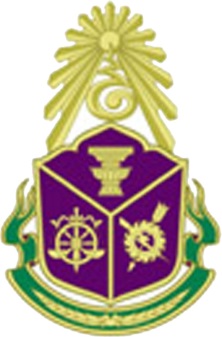 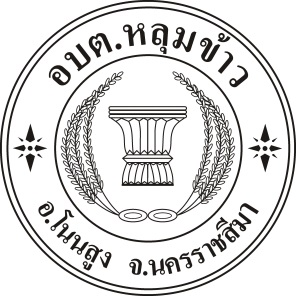 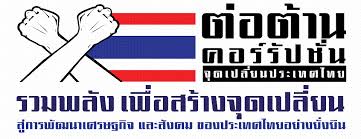 ภายใต้ยุทธศาสตร์ชาติว่าด้วยการป้องกันและปราบปราบการทุจริตระยะที่ 3 (พ.ศ. 2560 – 2564)ขององค์การบริหารส่วนตำบลหลุมข้าวหมู่ที่ ๔ ตำบลหลุมข้าว อำเภอโนนสูงจังหวัดนครราชสีมา  ๓๐๑๖๐โทรศัพท์  ๐ ๔๔๓๖ ๗๐๙๓คำนำ 		การทุจริตเป็นปัญหาใหญ่ของสังคมไทยมาเป็นเวลานานและฉุดรั้งความเจริญก้าวหน้า     การพัฒนาศักยภาพและขีดความสามารถในการแข่งขันของประเทศ ซึ่งในปัจจุบันได้ทวีความรุนแรงขึ้นอย่างต่อเนื่อง ทำให้เกิดความเสียหายในวงกว้าง โดยส่งผลกระทบต่อระบบเศรษฐกิจ ระบบสังคม ระบบการเมืองการปกครองและการบริหารราชการเป็นอย่างมาก การแก้ปัญหาการทุจริตจึงเป็นสิ่งสำคัญที่หน่วยงาน        ในภาครัฐ ซึ่งเป็นหน่วยงานหลักในการขับเคลื่อนประเทศไทยให้มีความเจริญก้าวหน้าสามารถแข่งขันกับต่างประเทศได้อย่างทัดเทียมนานาอารยประเทศ ที่จะต้องประสานความร่วมมือทั้งภาคเอกชนและ          ภาคประชาสังคมเพื่อร่วมกันพัฒนาปรับปรุงระบบ การบริหารจัดการ และการพัฒนาคนควบคู่ไปพร้อมๆกัน โดยการปลูกฝังความซื่อสัตย์สุจริต รับผิดชอบมีวินัย ตลอดจนค่านิยมอื่นๆ ที่ถูกต้อง รวมทั้งเข้าใจวิถีดำเนินชีวิตที่สมควรและมีคุณค่า  	ประกอบกับคณะรักษาความสงบแห่งชาติหรือ คสช.ได้มีคำสั่งที่ 69/2557 เรื่องมาตรการป้องกันและแก้ไขปัญหาการทุจริตและประพฤติมิชอบ โดยทุกส่วนราชการและหน่วยงานภาครัฐ กำหนดมาตรการหรือแนวทางแก้ไขปัญหาการทุจริตประพฤติมิชอบโดยมุ่งเน้นการสร้าง ธรรมาภิบาลในการบริหารงานและส่งเสริมการมีส่วนร่วมจากทุกภาคส่วนในการตรวจสอบ เฝ้าระวัง เพื่อสกัดกั้นเพื่อมิให้เกิดการทุจริตได้ และตามที่คณะรัฐมนตรีได้ประชุมเมื่อวันที่ 11 ตุลาคม 2559 มีมติเห็นชอบยุทธศาสตร์ชาติว่าด้วยการป้องกันและปราบปรามการทุจริต ระยะที่ 3 (พ.ศ. 2560 – 2564) ตามที่คณะกรรมการ ป.ป.ช. เสนอและให้หน่วยงานภาครัฐแปลงแนวทางและมาตรการสู่การปฏิบัติ โดยกำหนดไว้ในแผนปฏิบัติราชการ 4 ปี และแผนปฏิบัติราชการประจำปี โดยให้หน่วยงานภาครัฐดำเนินการให้สอดคล้องกับแผนพัฒนาเศรษฐกิจและสังคมแห่งชาติ ฉบับที่ 12   (พ.ศ.2560 – 2564) กรอบยุทธศาสตร์ชาติ ระยะเวลา 20 ปี และแผนการปฏิรูปประเทศด้านต่างๆ เพื่อยกระดับคะแนนของดัชนีการรับรู้การทุจริตสูงกว่าร้อยละ 50        		เพื่อให้การดำเนินงานดังกล่าว บรรลุผลได้อย่างเป็นรูปธรรม สำนักปลัด องค์การบริหารส่วนตำบลหลุมข้าว จึงได้จัดทำแผนปฏิบัติการป้องกันการทุจริต 4 ปี (พ.ศ.2561 – 2564) ขององค์การบริหารส่วนตำบลหลุมข้าวขึ้น เพื่อเป็นการป้องกันขจัดปัญหาการทุจริตและประพฤติมิชอบของภาครัฐให้เกิดผลในการปฏิบัติ โดยบรรลุถึงเป้าหมายและผลสัมฤทธิ์ของการจัดทำแผนต่อไป	     สำนักปลัด                                                              องค์การบริหารส่วนตำบลหลุมข้าว                                                                  พฤษภาคม 2560ส่วนที่ 1  ส่วนที่ 1บทนำ1. การวิเคราะห์ความเสี่ยงในการเกิดการทุจริตในองค์กรปกครองส่วนท้องถิ่น	การวิเคราะห์ความเสี่ยงในการเกิดการทุจริตในองค์กรปกครองส่วนท้องถิ่น มีวัตถุประสงค์เพื่อต้องการบ่งชี้ความเสี่ยงของการทุจริตที่มีอยู่ในองค์กรโดยการประเมินโอกาสของการทุจริตที่อาจเกิดขึ้น ตลอดจนบุคคลหรือหน่วยงานที่อาจเกี่ยวข้องกับการกระทำทุจริต เพื่อพิจารณาว่าการควบคุมและการป้องกันการทุจริตที่มีอยู่ในปัจจุบันมีประสิทธิภาพและประสิทธิผลหรือไม่ การทุจริตในระดับท้องถิ่น พบว่าปัจจัยที่มีผลต่อการขยายตัวของการทุจริตในระดับท้องถิ่น ได้แก่  การกระจายอำนาจลงสู่องค์กรปกครองส่วนท้องถิ่น แม้ว่าโดยหลักการแล้วการกระจายอำนาจมีวัตถุประสงค์สำคัญเพื่อให้บริการต่าง ๆ ของรัฐสามารถตอบสนองต่อความต้องการของชุมชนมากขึ้น มีประสิทธิภาพมากขึ้น แต่ในทางปฏิบัติทำให้แนวโน้มของการทุจริตในท้องถิ่นเพิ่มมากยิ่งขึ้นเช่นเดียวกันลักษณะการทุจริตในส่วนขององค์กรปกครองส่วนท้องถิ่น จำแนกเป็น 7 ประเภท ดังนี้1) การทุจริตด้านงบประมาณ การทำบัญชี การจัดซื้อจัดจ้าง และการเงินการคลัง ส่วนใหญ่เกิดจากการละเลยขององค์กรปกครองส่วนท้องถิ่น2) สภาพหรือปัญหาที่เกิดจากตัวบุคคล3) สภาพการทุจริตอันเกิดจากช่องว่างของกฎระเบียบและกฎหมาย4) สภาพหรือลักษณะปัญหาของการทุจริตที่เกิดจากการขาดความรู้ความเข้าใจและขาดคุณธรรมจริยธรรม5) สภาพหรือลักษณะปัญหาที่เกิดจากการขาดประชาสัมพันธ์ให้ประชาชนทราบ6) สภาพหรือลักษณะปัญหาของการทุจริตที่เกิดจากการตรวจสอบขาดความหลากหลายในการตรวจสอบจากภาคส่วนต่างๆ7) สภาพหรือลักษณะปัญหาของการทุจริตที่เกิดจากอำนาจ บารมี และอิทธิพลท้องถิ่นสาเหตุและปัจจัยที่นำไปสู่การทุจริตขององค์กรปกครองส่วนท้องถิ่นสามารถสรุปเป็นประเด็นได้ ดังนี้1) โอกาส แม้ว่าในปัจจุบันมีหน่วยงานและกฎหมายที่เกี่ยวข้องกับการป้องกันและปราบปราม      การทุจริตแต่พบว่า ยังคงมีช่องว่างที่ทำให้เกิดโอกาสของการทุจริต ซึ่งโอกาสดังกล่าวเกิดขึ้นจากการบังคับ        ใช้กฎหมายที่ไม่เข้มแข็ง กฎหมาย กฎระเบียบไม่รัดกุม และอำนาจหน้าที่โดยเฉพาะข้าราชการระดับสูงก็เป็นอีกโอกาสหนึ่งที่ทำให้เกิดการทุจริต2) สิ่งจูงใจ เป็นที่ยอมรับว่าสภาวะทางเศรษฐกิจที่มุ่งเน้นเรื่องของวัตถุนิยม สังคมทุนนิยม ทำให้คนในปัจจุบันมุ่งเน้นที่การสร้างความร่ำรวย ด้วยเหตุนี้จึงเป็นแรงจูงใจให้เจ้าหน้าที่มีแนวโน้มที่จะทำพฤติกรรม    การทุจริตมากยิ่งขึ้น3) การขาดกลไกในการตรวจสอบความโปร่งใส การทุจริตในปัจจุบันมีรูปแบบที่ซับซ้อนขึ้น โดยเฉพาะการทุจริตในเชิงนโยบายที่ทำให้การทุจริตกลายเป็นความชอบธรรมในสายตาของประชาชน ขาดกลไก       การตรวจสอบความโปร่งใสที่มีประสิทธิภาพ ดังนั้นจึงเป็นการยากที่จะเข้าไปตรวจสอบการทุจริตของบุคคลเหล่านี้4) การผูกขาด ในบางกรณีการดำเนินงานของภาครัฐ ได้แก่ การจัดซื้อ-จัดจ้าง เป็นเรื่องของ        การผูกขาด ดังนั้นจึงมีความเกี่ยวข้องเป็นห่วงโซ่ผลประโยชน์ทางธุรกิจ ในบางครั้งพบบริษัทมีการให้สินบนแก่เจ้าหน้าที่เพื่อให้ตนเองได้รับสิทธิในการดำเนินงานโครงการของภาครัฐ รูปแบบของการผูกขาด ได้แก่        การผูกขาดในโครงการก่อสร้างและโครงสร้างพื้นฐานภาครัฐ5) การได้รับค่าตอบแทนที่ไม่เหมาะสม รายได้ไม่เพียงพอต่อรายจ่าย ความยากจนถือเป็นปัจจัยหนึ่ง ที่ทำให้ข้าราชการมีพฤติกรรมการทุจริต เพราะความต้องการที่จะมีสภาพความเป็นอยู่ที่ดีขึ้น ทำให้เจ้าหน้าที่ต้องแสวงหาช่องทางเพื่อเพิ่ม “รายได้พิเศษ” ให้กับตนเองและครอบครัว6) การขาดจริยธรรม คุณธรรม ในสมัยโบราณ ความซื่อสัตย์สุจริตเป็นคุณธรรมที่ได้รับการเน้น     เป็นพิเศษถือว่าเป็นเครื่องวัดความดีของคน แต่ในปัจจุบัน พบว่า คนมีความละอายต่อบาปและเกรงกลัวบาปน้อยลง และมีความเห็นแก่ตัวมากยิ่งขึ้น มองแต่ประโยชน์ส่วนตนเป็นที่ตั้งมากกว่าที่จะยึดผลประโยชน์ส่วนรวม7) มีค่านิยมที่ผิด ปัจจุบันค่านิยมของสังคมได้เปลี่ยนจากยกย่องคนดี คนที่มีความซื่อสัตย์สุจริตเป็น ยกย่องคนที่มีเงิน คนที่เป็นเศรษฐี มหาเศรษฐี คนที่มีตำแหน่งหน้าที่การงานสูง ด้วยเหตุนี้ ผู้ที่มีค่านิยมที่ผิดเห็นว่าการทุจริตเป็นวิถีชีวิตเป็นเรื่องปกติธรรมดา เห็นคนซื่อเป็นคนเซ่อ เห็นคนโกงเป็นคนฉลาด ย่อมจะทำการทุจริตฉ้อราษฎร์บังหลวง โดยไม่มีความละอายต่อบุญและบาป และไม่เกรงกลัวต่อกฎหมายของบ้านเมือง2. หลักการและเหตุผล 	ปัจจุบันปัญหาการทุจริตคอร์รัปชันในประเทศไทยถือเป็นปัญหาเรื้อรังที่นับวันยิ่งจะทวีความรุนแรงและสลับซับซ้อนมากยิ่งขึ้นและส่งผลกระทบในวงกว้าง โดยเฉพาะอย่างยิ่งต่อความมั่นคงของชาติ เป็นปัญหาลำดับต้น ๆ ที่ขัดขวางการพัฒนาประเทศทั้งในด้านเศรษฐกิจ สังคมและการเมือง เนื่องจากเกิดขึ้นทุกภาคส่วนในสังคมไทย ไม่ว่าจะเป็นภาคการเมือง ภาคราชการ โดยเฉพาะองค์กรปกครองส่วนท้องถิ่นมักถูกมองจากภายนอกสังคมว่าเป็นองค์กรที่เอื้อต่อการทุจริตคอร์รัปชันและมักจะปรากฏข่าวการทุจริตตามสื่อและรายงานของทางราชการอยู่เสมอ ซึ่งได้ส่งผลสะเทือนต่อกระแสการกระจายอำนาจและความศรัทธาต่อระบบการปกครองส่วนท้องถิ่นอย่างยิ่ง ส่งผลให้ภาพลักษณ์ของประเทศไทยเรื่องการทุจริตคอร์รัปชันมีผลในเชิงลบ สอดคล้องกับการจัดอันดับดัชนีชี้วัดภาพลักษณ์คอร์รัปชัน (Corruption Perception Index – CPI) ซึ่งเป็นเครื่องมือที่ใช้ประเมินการทุจริตคอร์รัปชันทั่วโลกที่จัดโดยองค์กรเพื่อความโปร่งใสนานาชาติ (Transparency International – IT) พบว่า ผลคะแนนของประเทศไทยระหว่างปี 2555 – 2558 อยู่ที่ 35 - 38 คะแนน      จากคะแนนเต็ม 100 โดยในปี 2558 อยู่อันดับที่ 76 จาก 168 ประเทศทั่วโลก และเป็นอันดับที่ 3 ในประเทศอาเซียนรองจากประเทศสิงคโปร์และประเทศมาเลเซีย และล่าสุดพบว่าผลคะแนนของประเทศไทยปี 2559    ลดลง 3 คะแนน จากปี 2558  ได้ลำดับที่ 101 จาก 168 ประเทศ ซึ่งสามารถสะท้อนให้เห็นว่าประเทศไทย           เป็นประเทศที่มีปัญหาการคอร์รัปชันอยู่ในระดับสูง 	แม้ว่าในช่วงระยะที่ผ่านมา ประเทศไทยได้แสดงให้เห็นถึงความพยายามในการปราบปรามการป้องกันการทุจริต ไม่ว่าจะเป็น การเป็นประเทศภาคีภายใต้อนุสัญญาสหประชาชาติว่าด้วยการต่อต้านการทุจริต (United Nations Convention Against Corruption-UNCAC) พ.ศ. 2546 การจัดตั้งองค์กรตามรัฐธรรมนูญ โดยเฉพาะอย่างยิ่งคณะกรรมการป้องกันปราบปรามการทุจริตแห่งชาติ ได้จัดทำยุทธศาสตร์ชาติ     ว่าด้วยการป้องกันและปราบปรามการทุจริตมาแล้ว 3 ฉบับ แต่ปัญหาการทุจริตในประเทศไทยไม่ได้มีแนวโน้มที่ลดน้อยถอยลง สาเหตุที่ทำให้การทุจริตเป็นปัญหาที่สำคัญของสังคมไทยประกอบด้วยปัจจัยทางด้านพื้นฐานโครงสร้างสังคม ซึ่งเป็นสังคมที่ตั้งอยู่บนพื้นฐานความสัมพันธ์แนวดิ่ง (Vertical Relation) หรืออีกนัยหนึ่งคือ พื้นฐานของสังคมอุปถัมภ์ที่ทำให้สังคมไทยยึดติดกับการช่วยเหลือเกื้อกูลกัน โดยเฉพาะในหมู่ญาติพี่น้องและพวกพ้อง ยึดติดกับกระแสบริโภคนิยม วัตถุนิยม ติดความสบาย ยกย่องคนที่มีเงินและมีอำนาจ คนไทยบางส่วนมองว่าการทุจริตคอรัปชันเป็นเรื่องปกติที่ยอมรับได้ ซึ่งนับได้ว่าเป็นปัญหาที่ฝังรากลึกในสังคมไทยมาตั้งแต่อดีตหรือกล่าวได้ว่าเป็นส่วนหนึ่งของค่านิยมและวัฒนธรรมไทยไปแล้ว ผนวกกับปัจจัยทางด้านการทำงานที่ไม่ได้บูรณาการความร่วมมือของทุกภาคส่วนไว้ด้วยกัน จึงส่งผลให้การทำงานของกลไกหรือความพยายามที่ได้กล่าวมาข้างต้นไม่สามารถทำได้อย่างเต็มศักยภาพขาดความเข้มแข็ง ปัจจุบันยุทธศาสตร์ชาติว่าด้วยการป้องกันและปราบปรามการทุจริตที่ใช้อยู่เป็นฉบับที่ 3 เริ่มจาก       ปี พ.ศ. 2560 จนถึงปี พ.ศ. 2564 ซึ่งมุ่งสู่การเป็นประเทศที่มีมาตรฐานทางคุณธรรมจริยธรรม เป็นสังคมมิติใหม่ที่ประชาชนไม่เพิกเฉยต่อการทุจริตทุกรูปแบบ โดยได้รับความร่วมมือจากฝ่ายการเมือง หน่วยงานของรัฐ ตลอดจนประชาชน ในการพิทักษ์รักษาผลประโยชน์ของชาติและประชาชนเพื่อให้ประเทศไทยมีศักดิ์ศรีและเกียรติภูมิในด้านความโปร่งใสทัดเทียมนานาอารยประเทศ โดยกำหนดวิสัยทัศน์ “ประเทศไทยใสสะอาด     ไทยทั้งชาติต้านทุจริต” มีเป้าหมายหลักเพื่อให้ประเทศไทยได้รับการประเมินดัชนีการรับรู้การทุจริต (Corruption Perceptions Index : CPI) ไม่น้อยกว่าร้อยละ 50 ในปี พ.ศ. 2564 ซึ่งการที่ระดับคะแนน  จะสูงขึ้นได้นั้น การบริหารงานภาครัฐต้องมีระดับธรรมาภิบาลที่สูงขึ้น เจ้าหน้าที่ของรัฐและประชาชนต้องมีพฤติกรรมแตกต่างจากที่เป็นอยู่ในปัจจุบัน ไม่ใช้ตำแหน่งหน้าที่ในทางทุจริตประพฤติมิชอบ โดยได้กำหนดยุทธศาสตร์การดำเนินงานหลักออกเป็น 6 ยุทธศาสตร์ ดังนี้	ยุทธศาสตร์ที่ 1 สร้างสังคมที่ไม่ทนต่อการทุจริตยุทธศาสตร์ที่ 2 ยกระดับเจตจำนงทางการเมืองในการต่อต้านการทุจริตยุทธศาสตร์ที่ 3 สกัดกั้นการทุจริตเชิงนโยบายยุทธศาสตร์ที่ 4 พัฒนาระบบป้องกันการทุจริตเชิงรุกยุทธศาสตร์ที่ 5 ปฏิรูปกลไกและกระบวนการปราบปรามการทุจริตยุทธศาสตร์ที่ 6 ยกระดับคะแนนดัชนีการรับรู้การทุจริต (Corruption Perception Index : CPI)ดังนั้น เพื่อให้การดำเนินการขับเคลื่อนด้านการป้องกันและปราบปรามการทุจริตบังเกิดผลเป็นรูปธรรมในทางปฏิบัติ เป็นไปตามเจตนารมณ์ของยุทธศาสตร์ว่าด้วยการป้องกันและปราบปรามการทุจริตระยะ ที่ 3 (พ.ศ. 2560 - 2564) องค์กรปกครองส่วนท้องถิ่นจึงได้ตระหนักและให้ความสำคัญกับการบริหารจัดการที่มีความโปร่งใส สร้างค่านิยม วัฒนธรรมสุจริตให้เกิดในสังคมอย่างยั่งยืนจึงได้ดำเนินการจัดทำแผนปฏิบัติการองค์กรปกครองส่วนท้องถิ่นต้นแบบ ด้านการป้องกันการทุจริต (พ.ศ. 2559-2561)          เพื่อกำหนดแนวทางการขับเคลื่อนด้านการป้องกันและปราบปรามการทุจริตผ่านโครงการ/กิจกรรม/  มาตรการต่าง ๆ ที่เป็นรูปธรรมอย่างชัดเจน อันจะนำไปสู่การปฏิบัติอย่างมีประสิทธิภาพ บรรลุวัตถุประสงค์และเป้าหมายของการป้องกันและปราบปรามการทุจริตอย่างแท้จริง3. วัตถุประสงค์ของการจัดทำแผน	1) เพื่อยกระดับเจตจำนงทางการเมืองในการต่อต้านการทุจริตของผู้บริหารองค์กรปกครอง         ส่วนท้องถิ่น	2) เพื่อยกระดับจิตสำนึกรับผิดชอบในผลประโยชน์ของสาธารณะของข้าราชการฝ่ายการเมืองข้าราชการฝ่ายบริหาร บุคลากรขององค์กรปกครองส่วนท้องถิ่นรวมถึงประชาชนในท้องถิ่น	3) เพื่อให้การบริหารราชการขององค์กรปกครองส่วนท้องถิ่นเป็นไปตามหลักบริหารกิจการบ้านเมืองที่ดี (Good Governance) 4) เพื่อส่งเสริมบทบาทการมีส่วนร่วม (people's participation) และตรวจสอบ (People’s audit) ของภาคประชาชนในการบริหารกิจการขององค์กรปกครองส่วนท้องถิ่น5) เพื่อพัฒนาระบบ กลไก มาตรการ รวมถึงเครือข่ายในการตรวจสอบการปฏิบัติราชการ           ขององค์กรปกครองส่วนท้องถิ่น4. เป้าหมาย	1) ข้าราชการฝ่ายการเมือง ข้าราชการฝ่ายบริหาร บุคลากรขององค์กรปกครองส่วนท้องถิ่น รวมถึงประชาชนในท้องถิ่นมีจิตสำนึกและความตระหนักในการปฏิบัติหน้าที่ราชการให้บังเกิดประโยชน์สุขแก่ประชาชนท้องถิ่น ปราศจากการก่อให้เกิดข้อสงสัยในการประพฤติปฏิบัติตามมาตรการจริยธรรม การขัดกันแห่งผลประโยชน์และแสวงหาประโยชน์โดยมิชอบ	2) เครื่องมือ/มาตรการการปฏิบัติงานที่สามารถป้องกันปัญหาเกี่ยวกับการทุจริตและประพฤติมิชอบของข้าราชการ	3) โครงการ/กิจกรรม/มาตรการที่สนับสนุนให้สาธารณะและภาคประชาชนเข้ามามีส่วนร่วมและตรวจสอบการปฏิบัติหรือบริหารราชการขององค์กรปกครองส่วนท้องถิ่น	4) กลไก มาตรการ รวมถึงเครือข่ายในการตรวจสอบการปฏิบัติราชการขององค์กรปกครอง        ส่วนท้องถิ่นที่มีเข้มแข็งในการตรวจสอบ ควบคุมและถ่วงดุลการใช้อำนาจอย่างเหมาะสม	5) องค์กรปกครองส่วนท้องถิ่นมีแผนงานที่มีประสิทธิภาพ ลดโอกาสในการกระทำการทุจริตและประพฤติมิชอบ จนเป็นที่ยอมรับจากทุกภาคส่วน5. ประโยชน์ของการจัดทำแผน	1) ข้าราชการฝ่ายการเมือง ข้าราชการฝ่ายบริหาร บุคลากรขององค์กรปกครองส่วนท้องถิ่นรวมถึงประชาชนในท้องถิ่นมีจิตสำนึกรักท้องถิ่นของตนเอง อันจะนำมาซึ่งการสร้างค่านิยม และอุดมการณ์ในการต่อต้านการทุจริต (Anti-Corruption) จากการปลูกฝังหลักคุณธรรม จริยธรรม หลักธรรมาภิบาล รวมถึงหลักเศรษฐกิจพอเพียงที่สามารถนำมาประยุกต์ใช้ในการทำงานและชีวิตประจำวัน 	2) องค์กรปกครองส่วนท้องถิ่นสามารถบริหารราชการเป็นไปตามหลักบริหารกิจการบ้านเมืองที่ดี         (Good Governance) มีความโปร่งใส เป็นธรรมและตรวจสอบได้	3) ภาคประชาชนมีส่วนร่วมตั้งแต่ร่วมคิด ร่วมทำ ร่วมตัดสินใจรวมถึงร่วมตรวจสอบในฐานะพลเมือง ที่มีจิตสำนึกรักท้องถิ่น อันจะนำมาซึ่งการสร้างเครือข่ายภาคประชาชนที่มีความเข้มแข็งในการเฝ้าระวัง      การทุจริต	4) สามารถพัฒนาระบบ กลไก มาตรการ รวมถึงเครือข่ายในการตรวจสอบการปฏิบัติราชการ      ขององค์กรปกครองส่วนท้องถิ่นทั้งจากภายในและภายนอกองค์กรที่มีความเข้มแข็งในการเฝ้าระวังการทุจริต	5) องค์กรปกครองส่วนท้องถิ่นมีแนวทางการบริหารราชการที่มีประสิทธิภาพ ลดโอกาสในการกระทำการทุจริตและประพฤติมิชอบ จนเป็นที่ยอมรับจากทุกภาคส่วนให้เป็นองค์กรปกครองส่วนท้องถิ่นต้นแบบ  ด้านการป้องกันการทุจริต อันจะส่งผลให้ประชาชนในท้องถิ่นเกิดความภาคภูมิใจและให้ความร่วมมือกัน    เป็นเครือข่ายในการเฝ้าระวังการทุจริตที่เข้มแข็งอย่างยั่งยืน   ส่วนที่ 2ส่วนที่ 2แผนปฏิบัติการป้องกันการทุจริต 4 ปี(พ.ศ. 2561 – 2564)องค์การบริหารส่วนตำบลหลุมข้าว   ส่วนที่ ๓ส่วนที่ ๓รายละเอียดโครงการ/กิจกรรม/มาตรการมิติที่ 1 การสร้างสังคมที่ไม่ทนต่อการทุจริต	1.1 การสร้างจิตสำนึกและความตระหนักแก่บุคลากรทั้งข้าราชการการเมืองฝ่ายบริหาร ข้าราชการการเมืองฝ่ายสภาท้องถิ่น และฝ่ายประจำขององค์กรปกครองส่วนท้องถิ่น	 1.1.1 สร้างจิตสำนึกและความตระหนักในการปฏิบัติราชการตามอำนาจหน้าที่ให้บังเกิดประโยชน์สุขแก่ประชาชนในท้องถิ่น1. ชื่อโครงการ : โครงการจัดฝึกอบรม  สัมมนาทัศนศึกษาดูงาน แก่ ส.อบต. ผู้บริหารผู้นำ พนักงานส่วนตำบล                และพนักงานจ้าง2. หลักการและเหตุผล		องค์การบริหารส่วนตำบล ถือเป็นหน่วยงานบริหารราชการส่วนท้องถิ่นที่มีหน้าที่ให้บริการสาธารณะแก่ประชาชนในหลายด้าน และมีภารกิจหลากหลายทั้งภารกิจตามกฎหมายจัดตั้ง และภารกิจที่ได้รับการถ่ายโอนจากหน่วยงานราชการอื่น การบริหารงานขององค์การบริหารส่วนตำบลจึงต้องอาศัยบุคลากรในฝ่ายต่างๆ เพื่อให้สามารถสนองความต้องการและให้บริการแก่ประชาชนได้อย่างมีประสิทธิภาพ ดังนั้นการพัฒนาบุคลากรของหน่วยงานและผู้นำท้องถิ่น จึงเป็นปัจจัยสำคัญในการเพิ่มศักยภาพในการปฏิบัติงานของท้องถิ่น เนื่องจากสังคมในยุคปัจจุบันมีการเปลี่ยนแปลงอย่างรวดเร็ว และเกิดสิ่งใหม่หรือนวัตกรรมใหม่อยู่เสมอ ตลอดจนเกิดการเปลี่ยนแปลงทางสังคมทั้งในมิติของท้องถิ่นเอง หรือแม้กระทั่งระดับประเทศ เช่น การเกิดกลุ่มประชาคมอาเซียน เป็นต้น		องค์การบริหารส่วนตำบลหลุมข้าว จึงได้จัดทำโครงการจัดฝึกอบรม  สัมมนาทัศนศึกษาดูงาน แก่ ส.อบต. ผู้บริหารผู้นำ พนักงานส่วนตำบล และพนักงานจ้าง เพื่อเป็นการเพิ่มพูนความรู้และเพิ่มประสิทธิภาพในการทำงานเพื่อบำบัดทุกข์ บำรุงสุขให้กับประชาชน การแก้ไขปัญหาความเดือดร้อนของประชาชน  การน้อมนำโครงการตามพระราชดำริ การนำหลักปรัชญาของเศรษฐกิจพอเพียงของพระบาทสมเด็จพระปรมินทรมหาภูมิพลอดุลยเดช และนำหลักการบริหารจัดการที่ดี (Good Governance) เป็นหลักสำคัญในการบริหารและการปฏิบัติงานจะต้องมีความสุจริต โปร่งใส และสามารถตรวจสอบได้ รวมทั้งเป็นการเสริมสร้างจิตสำนึกในการทำงานและความรับผิดชอบต่อหน้าที่ของตนเอง นอกจากนี้ ยังต้องมีการส่งเสริมคุณธรรมและจริยธรรมเพื่อให้สามารถปฏิบัติงานร่วมกันได้อย่างมีประสิทธิภาพ และนำไปสู่การพัฒนาองค์กรอย่างต่อเนื่อง  และจะนำมาซึ่งประสิทธิภาพประสิทธิผลในการปฏิบัติงานขององค์การบริหารส่วนตำบล ซึ่งจะส่งผลต่อการให้บริการประชาชนให้เกิดความพึงพอใจอย่างสูงสุดต่อไป 3. วัตถุประสงค์	3.1 เพื่อให้ได้รับความรู้ความเข้าใจถึงบทบาทอำนาจหน้าที่3.2 เพื่อให้เข้าใจการดำรงชีวิตตามแนวเศรษฐกิจพอเพียงเสริมสร้างความเข้มแข็งให้กับชุมชน3.3 เพื่อให้บุคลากรท้องถิ่นรู้ถึงการเตรียมการดูแล และแก้ไขปัญหาที่จะเกิดขึ้นในอนาคต 3.4 เพื่อให้เกิดความรักสามัคคีในการทำงานเป็นหมู่คณะ3.5 เพื่อเป็นการเรียนรู้การปรับและแลกเปลี่ยนประสบการณ์การทำงานทัศนคติระหว่างกัน4. เป้าหมาย	ผู้บริหารท้องถิ่น สมาชิกสภาท้องถิ่น พนักงานส่วนตำบลและพนักงานจ้าง5. พื้นที่ดำเนินการ	องค์การบริหารส่วนตำบลหลุมข้าว6. วิธีดำเนินการดำเนินการฝึกอบรม สัมมนาและศึกษาดูงาน แก่ผู้บริหาร สมาชิกสภา และพนักงานองค์การบริหารส่วนตำบลหลุมข้าว โดยเชิญวิทยากรที่มีความรู้ ความสามารถมาถ่ายทอดความรู้และประสบการณ์ต่างๆ และศึกษาดูงานนอกสถานที่7. ระยะเวลาการดำเนินงาน	4 ปี (ปีงบประมาณ พ.ศ. 2561 – 2564)8. งบประมาณที่ใช้ในการดำเนินการ	480,000 บาท 9. ผู้รับผิดชอบโครงการ	สำนักปลัดองค์การบริหารส่วนตำบลหลุมข้าว10. ตัวชี้วัด/ผลลัพธ์ ทำให้การบริหารงานเกิดประสิทธิภาพ  ประสิทธิผล  เกิดความรักสามัคคีร่วมแรงร่วมใจ  เสียสละเพื่อประโยชน์ส่วนรวม เปิดโอกาสให้มีการแลกเปลี่ยนความรู้ทัศนคติ ระหว่างผู้เข้าร่วมอบรม และได้มีโอกาสหาประสบการณ์นอกพื้นที่ ทำให้ผู้เข้าอบรมเข้าใจบทบาทอำนาจหน้าที่ของตนเอง  เพื่อนำไปสู่การเสริมสร้างประชาธิปไตยแบบมีส่วนร่วม และเสริมสร้างความเข้มแข็งของหมู่บ้าน ชุมชน  และท้องถิ่นต่อไป1. ชื่อโครงการ : โครงการอบรบคุณธรรมจริยธรรม2. หลักการและเหตุผล	ตามรัฐธรรมนูญแห่งราชอาณาจักรไทย พุทธศักราช 2550 มาตรา 279 บัญญัติให้มีประมวลจริยธรรม เพื่อกำหนดมาตรฐานทางจริยธรรมของผู้ดำรงตำแหน่งทางการเมือง ข้าราชการ หรือเจ้าหน้าที่ของรัฐแต่ละประเภท โดยให้มีกลไกและระบบในการบังคับใช้อย่างมีประสิทธิภาพ และประกอบกับประกาศประมวลจริยธรรมองค์การบริหารส่วนตำบลหลุมข้าว     ซึ่งหัวใจสำคัญของการทำงานร่วมกันเป็นหมู่คณะอีกอย่างที่ขาดไม่ได้คือคุณธรรม จริยธรรม เพราะคุณธรรมและจริยธรรม หมายถึง การประพฤติ ปฏิบัติ อันถูกต้องดีงาม ทั้ง กาย วาจา ใจ ทั้งต่อตนเอง ต่อผู้อื่น และต่อสังคม ซึ่งถ้าบุคลากรทุกคนที่ทำงานร่วมกันมีคุณธรรมและจริยธรรมประจำใจของตนเองแล้ว การปฏิบัติงานทุกอย่างต้องลุล่วงไปด้วยดี และมีประสิทธิภาพ รวดเร็ว โปร่งใส สามารถตรวจสอบได้และผู้มารับบริการอย่างประชาชนก็จะได้รับความเชื่อมั่นและไว้วางใจที่จะเข้ามารับบริการที่องค์กรนั้นๆ	เพื่อเป็นการเตรียมความพร้อมทั้งในด้านคน ได้แก่ บุคลากรทั้งข้าราชการการเมืองฝ่ายบริหาร ข้าราชการการเมืองฝ่ายสภาท้องถิ่น และข้าราชการฝ่ายประจำ รวมถึงพนักงานจ้าง จึงได้มีการจัดทำโครงการอบรมคุณธรรม และจริยธรรม แก่ผู้บริหาร สมาชิกสภา และพนักงานองค์การบริหารส่วนตำบลหลุมข้าวดังกล่าวนี้ขึ้น3. วัตถุประสงค์	3.1 เพื่อเป็นการปลูกและปลุกจิตสำนึกการต่อต้านการทุจริต	3.2 เพื่อเป็นการสร้างจิตสำนึกและความตระหนักในการปฏิบัติราชการตามอำนาจหน้าที่ให้เกิดประโยชน์สุขแก่ประชาชน	3.3 เพื่อสร้างจิตสำนึกและความตระหนักในการประพฤติปฏิบัติตามประมวลจริยธรรม	3.4 เพื่อสร้างจิตสำนึกและความตระหนักที่จะไม่กระทำการขัดกันแห่งผลประโยชน์หรือมีผลประโยชน์ทับซ้อน4. เป้าหมาย	ผู้บริหาร สมาชิกสภา และพนักงานองค์การบริหารส่วนตำบลหลุมข้าว จำนวน 75 คน5. พื้นที่ดำเนินการ	องค์การบริหารส่วนตำบลหลุมข้าว6. วิธีการดำเนินการ	จัดอบรมคุณธรรมและจริยธรรมแก่ผู้บริหาร สมาชิกสภา และพนักงานองค์การบริหารส่วนตำบลหลุมข้าว โดยเชิญวิทยากรที่มีความรู้ ความสามารถมาถ่ายทอดความรู้และประสบการณ์ต่างๆ ในการปลูกและปลุกจิตสำนึกการต่อต้านการทุจริต ให้ประพฤติปฏิบัติราชการโดยยึดมั่นในหลักคุณธรรม และจริยธรรม และมีการศึกษาดูงานหรือทำกิจกรรมนอกสถานที่ในบางโอกาส7. ระยะเวลาการดำเนินการ	4 ปี (ปีงบประมาณ พ.ศ. 2561 – 2564)8. งบประมาณในการดำเนินการ	20,000  บาท9. ผู้รับผิดชอบโครงการ	งานบุคลากร สำนักงานปลัดองค์การบริหารส่วนตำบลหลุมข้าว10. ตัวชี้วัด/ผลลัพธ์	ตัวชี้วัด	ประชาชนผู้มารับบริการที่องค์การบริหารส่วนตำบลหลุมข้าว ประเมินความพึงพอใจการปฏิบัติงานของพนักงาน  โดยใช้แบบประเมินเป็นตัวชี้วัด และต้องได้รับผลการประเมินมาไม่ต่ำกว่าร้อยละ 70	ผลลัพธ์	ผู้บริหาร สมาชิกสภา และพนักงานองค์การบริหารส่วนตำบลหลุมข้าว เกิดจิตสำนึกที่ดีในการต่อต้านการทุจริต   และประพฤติปฏิบัติโดยยึดมั่นตามหลักประมวลจริยธรรม1. ชื่อโครงการ : มาตรการ “ส่งเสริมการปฏิบัติงานตามประมวลจริยธรรมขององค์กรปกครองส่วนท้องถิ่น”2. หลักการและเหตุผล  	ตามที่องค์การบริหารส่วนตำบลหลุมข้าวได้ประกาศใช้ประมวลจริยธรรมของ องค์การบริหารส่วนตำบลหลุมข้าว โดยกำหนดกลไกและระบบในการบังคับใช้อย่างมีประสิทธิภาพ ทั้งนี้ การฝ่าฝืนหรือไม่ปฏิบัติตามมาตรฐานทางจริยธรรมดังกล่าว ให้ถือว่าเป็นการกระทำผิดทางวินัย ซึ่งมีการกำหนดขั้นตอนการลงโทษตามความร้ายแรงแห่งการกระทำ และให้บริการแก่ประชาชนตามหลักธรรมาภิบาล โดยจะต้องยึดมั่นในค่านิยมหลักของมาตรฐานจริยธรรม 9 ประการ ได้แก่ ยึดมั่นในคุณธรรมและจริยธรรม, มีจิตสำนึกที่ดี ซื่อสัตย์ สุจริต และรับผิดชอบ,ยึดถือประโยชน์ของประเทศชาติเหนือกว่าประโยชน์ส่วนตน และไม่มีประโยชน์ทับซ้อน,ยืนหยัดทำในสิ่งที่ถูกต้องเป็นธรรม และถูกกฎหมาย, ให้บริการแก่ประชาชนด้วยความรวดเร็วมีอัธยาศัย และไม่เลือกปฏิบัติ, ให้ข้อมูลข่าวสารแก่ประชาชนอย่างครบถ้วนถูกต้อง และไม่บิดเบือนข้อเท็จจริง, มุ่งผลสัมฤทธิ์ของงาน รักษามาตรฐาน มีคุณภาพโปร่งใส และตรวจสอบได้, ยึดมั่นในระบอบประชาธิปไตยอันมีพระมหากษัตริย์ทรงเป็นประมุข และยึดมั่นในหลักจรรยาวิชาชีพขององค์กร นอกจากนี้ สำนักงาน ก.พ. ได้กำหนดแนวทางการดำเนินการตามประมวลจริยธรรมข้าราชการ พลเรือนกรณีการเรี่ยไร และกรณีการให้หรือรับของขวัญหรือประโยชน์อื่นใด โดยมีวัตถุประสงค์เพื่อกำหนดให้ข้าราชการต้องละเว้นจากการแสวงหาประโยชน์ที่มิชอบ โดยอาศัยตำแหน่งหน้าที่และไม่กระทำการอันเป็นการขัดกันระหว่างประโยชน์ส่วนตนและประโยชน์ส่วนรวม ตามนัยหนังสือสำนักงาน ก.พ. ที่ นร 1013.7/ว 11 ลงวันที่ 25 ธันวาคม 2557 ซึ่งองค์การบริหารส่วนตำบลหลุมข้าว ควรนำแนวทางการดำเนินการดังกล่าวมาปรับใช้เป็นแนวทางในการถือปฏิบัติโดยอนุโลมดังนั้น เพื่อให้เกิดความโปร่งใสในการปฏิบัติงานและเป็นที่เชื่อถือไว้วางใจของประชาชน องค์การบริหารส่วนตำบลหลุมข้าว   ได้จัดทำมาตรการ “ส่งเสริมการปฏิบัติงานตามประมวลจริยธรรมขององค์การบริหารส่วนตำบล” ขึ้น เพื่อให้บุคลากรทั้งฝ่ายการเมืองและฝ่ายประจำทุกระดับนำไปใช้ในการปฏิบัติหน้าที่ด้วยความซื่อสัตย์ สุจริต มีคุณธรรมจริยธรรม   ไม่กระทำการอันเป็นการขัดกันแห่งผลประโยชน์หรือการมีผลประโยชน์ทับซ้อน3. วัตถุประสงค์	3.1 เพื่อเป็นเครื่องมือกำกับความประพฤติของข้าราชการที่สร้างความโปร่งใส มีมาตรฐานในการปฏิบัติงานที่ชัดเจนและเป็นสากล	3.2 เพื่อยึดถือเป็นหลักการและแนวทางการปฏิบัติงานอย่างสม่ำเสมอ ทั้งในระดับองค์กรและระดับบุคคลและเป็นเครื่องมือการตรวจสอบการทำงานด้านต่างๆ ขององค์กรปกครองส่วนท้องถิ่นเพื่อให้การดำเนินงานเป็นไปตามหลักคุณธรรม จริยธรรมมีประสิทธิภาพและประสิทธิผล	3.3 เพื่อทำให้เกิดรูปแบบองค์กรอันเป็นที่ยอมรับ เพิ่มความน่าเชื่อถือ เกิดความมั่นใจแก่ผู้รับบริการและประชาชนทั่วไป ตลอดจนผู้มีส่วนได้เสีย	3.4 เพื่อให้เกิดพันธะผูกพันระหว่างองค์กรและข้าราชการในทุกระดับ โดยให้ฝ่ายบริหารใช้อำนาจในขอบเขต      สร้างระบบความรับผิดชอบของข้าราชการต่อตนเอง ต่อองค์กร ต่อผู้บังคับบัญชาต่อประชาชนและต่อสังคมตามลำดับ	3.5 เพื่อป้องกันการแสวงหาประโยชน์โดยมิชอบและความขัดแย้งทางผลประโยชน์ที่อาจเกิดขึ้น รวมทั้งเสริมสร้างความโปร่งใสในการปฏิบัติงาน4. เป้าหมาย/ผลผลิต	คณะผู้บริหาร สมาชิกสภา พนักงานองค์การบริหารส่วนตำบล ลูกจ้างประจำ และพนักงานจ้างทั่วไป5. พื้นที่ดำเนินการ	องค์การบริหารส่วนตำบลหลุมข้าว6. วิธีดำเนินการ	1. เผยแพร่ประมวลจริยธรรมขององค์การบริหารส่วนตำบลหลุมข้าวเพื่อใช้เป็นค่านิยมสำหรับองค์กร ข้าราชการ   ทุกคนพึงยึดถือเป็นแนวทางปฏิบัติควบคู่ไปกับระเบียบและกฎข้อบังคับอื่นๆ อย่างทั่วถึงและมีประสิทธิภาพ	2. เผยแพร่ประชาสัมพันธ์เกี่ยวกับประมวลจริยธรรมขององค์การบริหารส่วนตำบลหลุมข้าวเปิดเผยเป็นการทั่วไปแก่สาธารณชนให้มีส่วนร่วมรับรู้และร่วมติดตามตรวจสอบตามประกาศคณะกรรมการข้อมูลข่าวสารของราชการ เรื่อง กำหนดให้ข้อมูลข่าวสารตามเกณฑ์มาตรฐานความโปร่งใสและตัวชี้วัดความโปร่งใสของหน่วยงานของรัฐเป็นข้อมูลข่าวสารที่ต้องจัดไว้ให้ประชาชนตรวจดูได้ตามมาตรา 9 วรรคหนึ่ง (8)7. ระยะเวลาดำเนินการ	ปีงบประมาณ พ.ศ. 25618. งบประมาณดำเนินการ	20,000 บาท9. ผู้รับผิดชอบ	สำนักปลัดองค์การบริหารส่วนตำบลหลุมข้าว10. ตัวชี้วัด/ผลลัพธ์	คณะผู้บริหาร สมาชิกสภา พนักงานองค์การบริหารส่วนตำบล ลูกจ้างประจำ พนักงานปฏิบัติงานตามประมวลจริยธรรมขององค์การบริหารส่วนตำบลหลุมข้าว1. ชื่อโครงการ : มาตรการ “เสริมสร้างองค์ความรู้ด้านการต่อต้านการทุจริต”2. หลักการและเหตุผล ด้วยยุทธศาสตร์ชาติว่าด้วยการป้องกันและปราบปรามการทุจริต ระยะที่ 3 (พ.ศ. 2556 – 2560) มุ่งสู่การเป็นประเทศที่มีมาตรฐานทางคุณธรรมจริยธรรม เป็นสังคมมิติใหม่ที่ประชาชนไม่เพิกเฉยต่อการทุจริตทุกรูปแบบ โดยได้รับความร่วมมือจากฝ่ายการเมือง หน่วยงานของรัฐ ตลอดจนประชาชน ในการพิทักษ์รักษาผลประโยชน์ของชาติและประชาชนเพื่อให้ประเทศไทยมีศักดิ์ศรีและเกียรติภูมิในด้านความโปร่งใสทัดเทียมนานาอารยประเทศ โดยกำหนดวิสัยทัศน์ “ประเทศไทยใสสะอาด ไทยทั้งชาติต้านทุจริต” มีเป้าหมายหลักเพื่อให้ประเทศไทยได้รับการประเมินดัชนีการรับรู้การทุจริต (Corruption Perceptions Index : CPI) ไม่น้อยกว่าร้อยละ 50 ในปี พ.ศ. 2564 	ดังนั้น เพื่อให้การบริหารงานในพื้นที่สามารถตอบสนองต่อแผนยุทธศาสตร์ฯ ข้างต้น องค์การบริหารส่วนตำบลหลุมข้าว จึงได้กำหนดแนวทาง/มาตรการเสริมสร้างองค์ความรู้ด้านการทุจริตขึ้น เพื่อให้สามารถแปลงแผนยุทธศาสตร์ว่าด้วยการป้องกันและปราบปรามการทุจริต ระยะที่ 3 (พ.ศ. 2556 – 2560) ไปสู่การปฏิบัติที่เป็นรูปธรรมและเกิดความยั่งยืนในการปฏิบัติ3. วัตถุประสงค์	3.1 เพื่อเสริมสร้างองค์ความรู้ด้านการต่อต้านการทุจริตแก่คณะผู้บริหารท้องถิ่น สมาชิกสภาท้องถิ่น ข้าราชการฝ่ายประจำ ลูกจ้างประจำ ตลอดจนพนักงานทั่วไป	3.2 เพื่อสร้างจิตสำนึกและความตระหนักในการประพฤติตามประมวลจริยธรรมแก่คณะผู้บริหารท้องถิ่น สมาชิกสภาท้องถิ่น ข้าราชการฝ่ายประจำ ลูกจ้างประจำ ตลอดจนพนักงานทั่วไป4. เป้าหมาย/ผลผลิต	ข้อมูล/องค์กรความรู้ด้านการต่อต้านการทุจริตที่นำมาเผยแพร่มากกว่า 3 เรื่องขึ้นไป5. พื้นที่ดำเนินการ	องค์การบริหารส่วนตำบลหลุมข้าว6. วิธีดำเนินการ	1. รวบรวมและเรียบเรียงฐานข้อมูล/องค์ความรู้เกี่ยวข้องกับการปลูกจิตสำนึกด้านการต่อต้านการทุจริต อาทิ กฎหมาย ป.ป.ช. มาตรา 100 มาตรา 103 มาตรา 103/7 สื่อประชาสัมพันธ์ต่างๆ ที่เกี่ยวข้องกับการปลูกจิตสำนึก	2. เผยแพร่ ประชาสัมพันธ์และสร้างเสริมองค์ความรู้ ให้บุคลากรในสังกัดได้รับทราบและถือปฏิบัติอย่างเคร่งครัด ผ่านโครงการ/กิจกรรม และสื่อช่องทางต่างๆ 7. ระยะเวลาดำเนินการ	ปีงบประมาณ พ.ศ. 25618. งบประมาณดำเนินการ	ไม่ใช้งบประมาณ9. ผู้รับผิดชอบโครงการ	สำนักปลัด องค์การบริหารส่วนตำบลหลุมข้าว10. ตัวชี้วัด/ผลลัพธ์	จำนวนข้อมูล/องค์กรความรู้ด้านการต่อต้านการทุจริตที่นำมาเผยแพร่1.1.3 สร้างจิตสำนึกและความตระหนักที่จะไม่กระทำการอันเป็นการขัดกันแห่งผลประโยชน์หรือการมีผลประโยชน์ทับซ้อน1. ชื่อโครงการ : กิจกรรมให้ความรู้ เรื่อง ผลประโยชน์ทับซ้อนให้กับพนักงานส่วนตำบลและพนักงานจ้างขององค์การบริหารส่วนตำบลหลุมข้าว2. หลักการและเหตุผล	ด้วยสถานการณ์หรือารกระทำของบุคคลมีผลประโยชน์ส่วนตนเข้ามาเกี่ยวข้องจนส่งผลกระทบต่อการตัดสินใจหรือการปฏิบัติหน้าที่ในตำแหน่ง การกระทำดังกล่าวอาจเกิดขึ้นโดยรู้ตัวหรือไม่รู้ตัว ทั้งเจตนาหรือไม่เจตนาหรือหรือบางเรื่องเป็นการปฏิบัติสืบต่อกันมาจนไม่เห็นว่าจะเป็นสิ่งผิดแต่อย่างใด พฤติกรรมเหล่านี้เป็นการกระทำความผิดทางจริยธรรมของเจ้าหน้าที่ของรัฐที่ต้องคำนึงถึงผลประโยชน์สาธารณะ (ประโยชน์ของส่วนรวม) แต่กลับตัดสินใจปฏิบัติหน้าที่โดยคำนึงถึงประโยชน์ของตนเองหรือพวกพ้อง	“ผลประโยชน์ทับซ้อน” หมายถึง สถานการณ์ที่เจ้าหน้าที่ของรัฐมีผลประโยชน์ส่วนตนอยู่ และมีการใช้อิทธิพลตามอำนาจหน้าที่ละความรับผิดชอบเพื่อให้เกิดประโยชน์ส่วนตัว โดยก่อให้เกิดผลเสียต่อผลประโยชน์ส่วนรวม ผลประโยชน์      ทับซ้อนมีหลากหลายรูปแบบ ไม่จำกัดอยู่ในรูปของตัวเงินหรือทรัพย์สินเท่านั้น แต่รวมถึงผลประโยชน์อื่นๆ ที่ไม่ใช่รูปตัวเงินหรือทรัพย์สินก็ได้ อาทิการแต่งตั้งพรรคพวกเข้าไปดำรงตำแหน่งในองค์กรต่างๆ ทั้งในหน่วยราชการ รัฐวิสาหกิจ และบริษัทจำกัด หรือการที่บุคคลผู้มีอำนาจที่ตัดสินใจให้ญาติพี่น้องหรือบริษัทที่ตนมีส่วนได้ส่วนเสียได้รับสัมปทานหรือผลประโยชน์จากทางราชการโดยมิชอบ ทั้งนี้หมายรวมถึงความขัดแย้งกันระหว่างผลประโยชน์ส่วนตนและผลประโยชน์ส่วนรวม ซึ่งในปีงบประมาณ พ.ศ. 2559 - 2560 หน่วยงานภาครัฐทุกหน่วยงานต้องเข้ารับการประเมินคุณธรรมและความโปร่งใสในการดำเนินงานของหน่วยงานภาครัฐ โดยกำหนดให้หน่วยงานควรมีการประชุมหรือสัมมนาภายในองค์กร เพื่อให้ความรู้เรื่องการป้องกันผลประโยชน์ทับซ้อนแก่เจ้าหน้าที่ เพื่อป้องกันผลประโยชน์ทับซ้อน	ดังนั้น องค์การบริหารส่วนตำบลหลุมข้าว จึงได้จัดกิจกรรมให้ความรู้ ความเข้าใจการป้องกันผลประโยชน์ทับซ้อน         แก่บุคลากรในองค์การบริหารส่วนตำบลหลุมข้าว เพื่อป้องกันการทุจริตในการปฏิบัติราชการ จึงได้จัดกิจกรรมป้องกันผลประโยชน์ทับซ้อน ผ่านการประชุมผู้บริหารกับพนักงานส่วนตำบลหลุมข้าว เพื่อให้พนักงานทุกคนทำงานโดยยึดถือระเบียบ กฎหมาย คุณธรรม จริยธรรม เพื่อเป็นเครื่องกำกับความประพฤติของตน เพื่อไม่ให้เกิดผลประโยชน์ทับซ้อน3. วัตถุประสงค์	3.1 เพื่อให้ความรู้ ความเข้าใจแก่พนักงานส่วนตำบล พนักงานจ้างเกี่ยวกับการป้องกันผลประโยชน์ทับซ้อน	3.2 เพื่อเสริมสร้างพฤติกรรมและวิธีการทำงานที่สุจริตโปร่งใสของข้าราชการและเจ้าหน้าที่ขององค์การบริหารส่วนตำบลหลุมข้าว	3.3 เพื่อเสริมสร้างให้ข้าราชการและเจ้าหน้าที่ขององค์การบริหารส่วนตำบลหลุมข้าว มีจิตสำนึก ค่านิยม และวัฒนธรรมเรื่องความซื่อสัตย์ สุจริต มุ่งมั่นทำงานอย่างมีประสิทธิภาพ มีคุณธรรมอันมั่นคง ส่งผลให้หน่วยงานปลอดจากการทุจริตคอร์รัปชัน มุ่งสู่การเป็นข้าราชการท้องถิ่นไทยใสสะอาด4. เป้าหมาย	พนักงานส่วนตำบลและพนักงานจ้างองค์การบริหารส่วนตำบลหลุมข้าว5. พื้นที่ดำเนินการ	องค์การบริหารส่วนตำบลหลุมข้าว 6. วิธีการดำเนินการ	จัดประชุมประจำเดือน และให้ความรู้เรื่องผลประโยชน์ทับซ้อน7. ระยะเวลาการดำเนินการ	4 ปี (ปีงบประมาณ พ.ศ. 2561 – 2564)8. งบประมาณในการดำเนินโครงการ	ไม่ใช้งบประมาณ9. ผู้รับผิดชอบโครงการ	สำนักปลัดองค์การบริหารส่วนตำบลหลุมข้าว10. ตัวชี้วัด/ผลลัพธ์	ตัวชี้วัด	พนักงานส่วนตำบลและพนักงานจ้างมีความเข้าใจเรื่องผลประโยชน์ทับซ้อน	ผลลัพธ์	พนักงานส่วนตำบลและพนักงานจ้างมีความรู้เกี่ยวกับผลประโยชน์ทับซ้อน และมีความประพฤติปฏิบัติงานไม่ยุ่งเกี่ยวกับผลประโยชน์ทับซ้อน1. ชื่อโครงการ : มาตรการ “มาตรการจัดทำคู่มือการป้องกันผลประโยชน์ทับซ้อน”2. หลักการและเหตุผล	รัฐบาลภายใต้การนำของพลเอกประยุทธ์ จันทร์โอชา ได้ให้ความสำคัญกับการผลักดันให้การป้องกันและปราบปรามการทุจริตเป็นวาระแห่งชาติ และรัฐบาลได้แถลงนโยบาย 11 ด้าน อันรวมถึงประเด็นเรื่องการส่งเสริมการบริหารราชการแผ่นดินที่มีธรรมาภิบาลและการป้องกันและปราบปรามการทุจริตและประพฤติมิชอบในภาครัฐ โดยจัดระบบอัตรากำลังและปรับปรุงค่าตอบแทนบุคลากรภาครัฐให้เหมาะสมและเป็นธรรมยึดหลักการบริหารกิจการบ้านเมืองที่ดี เพื่อสร้างความเชื่อมั่นวางใจในระบบราชการเสริมสร้างระบบคุณธรรม รวมทั้งปรับปรุงและจัดให้มีกฎหมายที่ครอบคลุมการป้องกันและปราบปรามการทุจริตและการมีผลประโยชน์ทับซ้อนในภาครัฐทุกระดับ	ปัจจุบันหน่วยงานต่างๆ เช่น สำนักงาน ก.พ. จึงได้เผยแพร่องค์ความรู้ที่เกี่ยวข้องกับการป้องกันและปราบปรามการทุจริต โดยเฉพาะเรื่องผลประโยชน์ทับซ้อน (Conflict of Interest) สำนักงานคณะกรรมการป้องกันและปราบปรามการทุจริตแห่งชาติ ร่วมกับสำนักงานคณะกรรมการป้องกันและปราบปรามการทุจริตในภาครัฐ และองค์กรตามรัฐธรรมนูญ ได้จัดทำยุทธศาสตร์ชาติว่าด้วยการป้องกันและปราบปรามการทุจริตระยะที่ 3 (พ.ศ. 2560-2564) และพัฒนาเครื่องมือการประเมินคุณธรรมและความโปร่งใสการดำเนินงานของหน่วยงานภาครัฐ (Integrity and Transparency Assessment : ITA) ปีงบประมาณ พ.ศ. 2560 ครอบคลุมประเด็นการประเมิน 5 ด้าน อันรวมถึง การต่อต้านการทุจริตในองค์กร ซึ่งสนับสนุนให้หน่วยงานภาครัฐดำเนินการเรื่องเกี่ยวกับผลประโยชน์ทับซ้อน ผ่านกิจกรรมต่างๆ อันรวมถึงการให้ความรู้ตามคู่มือหรือประมวลจริยธรรมเกี่ยวกับการป้องกันผลประโยชน์ทับซ้อนแก่เจ้าหน้าที่ในหน่วยงานด้วย	เพื่อตอบสนองนโยบายรัฐบาลและยุทธศาสตร์ชาติว่าด้วยการป้องกันและปราบปรามการทุจริตข้างต้น และเพื่อนำเครื่องมือการประเมินคุณธรรมและความโปร่งใสในการดำเนินงานของหน่วยงานภาครัฐการปฏิบัติให้เป็นกลไกสำคัญที่จะป้องกันการทุจริต โดยเฉพาะการกระทำที่เอื้อต่อการมีผลประโยชน์ทับซ้อนของเจ้าหน้าที่ในภาครัฐ องค์การบริหารส่วนตำบลหลุมข้าว จึงได้ตระหนักและเห็นถึงความสำคัญของการจัดหาคู่มือการป้องกันผลประโยชน์ทับซ้อนขึ้น เพื่อเป็นประโยชน์ในการเสริมสร้างความรู้ความเข้าใจแก่บุคลากรให้เกิดความตระหนักถึงปัญหาในเรื่องดังกล่าว รวมทั้งเป็นข้อมูลให้ประชาชนและผู้สนใจได้ศึกษา เพื่อเป็นพื้นฐานการปฏิบัติตนในการร่วมกันรณรงค์สร้างสังคมไทยให้เป็นสังคมที่ใสสะอาด ลดระดับการทุจริตประพฤติมิชอบในสังคมไทยให้เทียบเท่าระดับมาตรฐานสากลได้ต่อไป3. วัตถุประสงค์	3.1 เพื่อผลิตคู่มือการป้องกันผลประโยชน์ทับซ้อนขององค์การบริหารส่วนตำบลหลุมข้าวให้บุคลากรผู้ปฏิบัติงานนำไปเป็นองค์ความรู้ในการทำงานให้เป็นไปด้วยความถูกต้อง	3.2 เพื่อเป็นประโยชน์ในการเสริมสร้างความรู้ ความเข้าใจแก่บุคลากรให้เกิดความตระหนักถึงปัญหาการทุจริต         คอร์รัปชัน4. เป้าหมาย/ผลผลิต	บุคลากรมีคู่มือการปฏิบัติงานเพื่อป้องกันผลประโยชน์ทับซ้อนขององค์การบริหารส่วนตำบลหลุมข้าว5. พื้นที่ดำเนินการ	องค์การบริหารส่วนตำบลหลุมข้าว6. วิธีดำเนินการ	1. ศึกษาและรวบรวมข้อมูล	2. จัดทำ (ร่าง) คู่มือการป้องกันผลประโยชน์ทับซ้อน	3. ตรวจสอบความถูกต้อง	4. จัดทำคู่มือการป้องกันผลประโยชน์ทับซ้อน	5. แจกจ่ายให้บุคลากร7. ระยะเวลาดำเนินการ	ปีงบประมาณ พ.ศ. 25618. งบประมาณดำเนินการ	ไม่ใช้งบประมาณ9. ผู้รับผิดชอบโครงการ	งานนโยบายแผน  องค์การบริหารส่วนตำบลหลุมข้าว10. ตัวชี้วัด/ผลลัพธ์	มีการจัดทำคู่มือการปฏิบัติงานเพื่อป้องกันผลประโยชน์ทับซ้อน1. ชื่อโครงการ : มาตรการ “ปลูกฝังองค์ความรู้ให้มีความเข้าใจเกี่ยวกับ Conflict of Interest”2. หลักการและเหตุผลด้วยพระราชบัญญัติประกอบรัฐธรรมนูญว่าด้วยการป้องกันและปราบปรามการทุจริต พ.ศ. 2542 และที่แก้ไขเพิ่มเติม มาตรา 100 , 103 และ 103/1 กำหนดเรื่องการขัดกันของผลประโยชน์ส่วนตัวและส่วนรวมไว้ เพื่อลดระบบอุปถัมภ์ในสังคมไทย ให้เจ้าหน้าที่ของรัฐมีจิตสำนึกแยกแยะประโยชน์ส่วนบุคคลและประโยชน์ส่วนรวมออกจากกันได้ หากเจ้าหน้าที่ของรัฐฝ่าฝืนให้ถือเป็นความผิดตามประมวลกฎหมายอาญาด้วยการขัดกันแห่งผลประโยชน์ หรือ “Conflict of Interest” ได้รับการกล่าวถึงอย่างกว้างขวางในรอบหลายปีที่ผ่านมา โดยเฉพาะอย่างยิ่ง ในช่วงระยะเวลาที่ประเทศไทยกำลังเผชิญกับปัญหาการทุจริตคอร์รัปชันของผู้ดำรงตำแหน่งทางการเมืองหรือผู้ดำรงตำแหน่งระดับสูงในองค์กรต่างๆ ซึ่งได้ส่งผลกระทบต่อการพัฒนาเศรษฐกิจและสังคมของประเทศรวมทั้งได้สร้างความเสียหายให้กับประชาชนโดยส่วนรวมจากสถานการณ์ข้างต้น จำเป็นที่หน่วยงานภาครัฐต้องเร่งสร้างองค์ความรู้ให้บุคลากรมีความพร้อมที่จะเข้าใจสาเหตุและปัจจัยที่นำสู่การคอร์รัปชัน เพื่อจะได้หาทางป้องกันและปฏิบัติหน้าที่ให้ห่างไกลจากต้นเหตุต่างๆ ที่นำไปสู่การทุจริต      คอร์รัปชัน โดยเฉพาะในเรื่องการปลูกฝังองค์ความรู้ให้มีความเข้าใจเกี่ยวกับความขัดแย้งระหว่างผลประโยชน์ส่วนตนและผลประโยชน์ส่วนรวม รวมทั้งให้ตระหนักถึงผลกระทบจากปัญหาความขัดแย้งกันระหว่างผลประโยชน์ส่วนตนและผลประโยชน์ส่วนรวม หรือเกิดเป็นผลประโยชน์ทับซ้อน ซึ่งเป็นปัญหาเชิงโครงสร้างที่เกี่ยวข้องกับหลายมิติ ทั้งมิติด้านสังคม การเมืองและการบริหารที่สำคัญสะท้อนถึงวัฒนธรรมและค่านิยมในการบริหารที่ด้อยพัฒนาดังนั้น องค์การบริหารส่วนตำบลหลุมข้าว จึงได้จัดทำมาตรการ “ปลูกฝังองค์ความรู้ให้มีความเข้าใจเกี่ยวกับ Conflict of Interest” ขึ้น เพื่อสร้างจิตสำนึกและเสริมสร้างจริยธรรมของบุคลากรในการทำงานเพื่อส่วนรวม ยึดถือหลักจริยธรรมและผลประโยชน์ส่วนรวมในการปฏิบัติราชการเป็นสำคัญ หากข้าราชการและพนักงานเจ้าหน้าที่ของรัฐขาดจิตสำนึกในหน้าที่ที่จะปกป้องผลประโยชน์ส่วนรวมของประเทศชาติ มีการใช้อำนาจทางราชการโดยมิชอบในการดำเนินกิจกรรมเพื่อเอื้อประโยชน์ต่อตนเอง กลุ่ม พรรค พวกพ้อง เหนือผลประโยชน์ส่วนรวมย่อมส่งผลกระทบต่อสถาบันราชการ และสร้างความเสียหายต่อประเทศชาติและประชาชน3. วัตถุประสงค์	3.1 เพื่อเสริมสร้างองค์ความรู้เกี่ยวกับ Conflict of Interest แก่บุคลากรขององค์การบริหารส่วนตำบลหลุมข้าว	3.2 เพื่อสร้างจิตสำนึกและเสริมสร้างจริยธรรมของบุคลากรในการทำงานเพื่อส่วนรวม ยึดถือหลักจริยธรรมและผลประโยชน์ส่วนรวมในการปฏิบัติราชการเป็นสำคัญ อันจะนำมาซึ่งการป้องกันผลประโยชน์ทับซ้อนในองค์กร4. เป้าหมาย/ผลผลิต	รายงานการประชุมหรือสัมมนาบุคลากรเพื่อปลูกฝังองค์ความรู้ให้มีความเข้าใจเกี่ยวกับ Conflict of Interest5. พื้นที่ดำเนินการ	องค์การบริหารส่วนตำบลหลุมข้าว6. วิธีดำเนินการ	1. วางแผน/การถ่ายทอดองค์ความรู้	2. ออกแบบกิจกรรม	3. จัดเตรียมเอกสาร	4. ดำเนินการจัดประชุม	5. สรุปรายงานการประชุม7. ระยะเวลาดำเนินการ	ปีงบประมาณ พ.ศ. 25618. งบประมาณดำเนินการ	ไม่ใช้งบประมาณ9. ผู้รับผิดชอบ	งานนโยบายและแผน องค์การบริหารส่วนตำบลหลุมข้าว10. ตัวชี้วัด/ผลลัพธ์	มีการประชุมหรือสัมมนาบุคลากรเพื่อปลูกฝังองค์ความรู้ให้มีความเข้าใจเกี่ยวกับ Conflict of Interest1.2 การสร้างจิตสำนึกและความตระหนักแก่ประชาชนทุกภาคส่วนในท้องถิ่น1. ชื่อโครงการ : โครงการไร่นาสวนผสมตามแนวคิดเศรษฐกิจพอเพียง2. หลักการและเหตุผล/ความเป็นมาโครงการไร่นาสวนผสมตามแนวคิดเศรษฐกิจพอเพียง เป็นโครงการตามแนวพระราชดำริของพระบาทสมเด็จพระเจ้าอยู่หัวฯ ได้ทรงเล็งเห็นสภาพความเป็นอยู่ที่ยากจนของราษฎร พร้อมทั้งได้พระราชทานแนวทางการดำเนินงานให้หน่วยงานต่างๆ นำไปวางแผนปฏิบัติงานให้ความช่วยเหลือแก้ไขปัญหาให้กับราษฎรผู้ประสบความทุกข์ยาก ด้อยโอกาสและยากจนตามภูมิภาคต่างๆ ทั่วประเทศ โดยเน้นให้ผลการดำเนินงานตกถึงมือราษฎรโดยตรงเป็นเบื้องแรก ให้สามารถพึ่งพาตนเองได้อย่าง “พออยู่ พอกิน” และขณะเดียวกันก็เป็นการปูพื้นฐานไว้สำหรับ “ความกินดี อยู่ดี ในอนาคต” ด้วย ดังนั้น โครงการอันเนื่องมาจากพระราชดำริจึงเป็นโครงการที่มุ่งพัฒนาราษฎรผู้ยากไร้ให้มีฐานะ ความเป็นอยู่ที่ดีขึ้น โดยเฉพาะประชาชนในชนบทที่อยู่ห่างไกล ทุรกันดารและยากจนอย่างแท้จริง โดยมีหลักการสำคัญคือ การแก้ไขปัญหาเฉพาะหน้า เป็นขั้นตอนตามลำดับความจำเป็น ประหยัด การพึ่งพาตนเอง ส่งเสริมความรู้ และเทคนิควิชาการสมัยใหม่ที่เหมาะสม นอกจากนั้น ยังมุ่งเน้นการสร้างกระบวนการเรียนรู้เพื่อให้ชุมชนสามารถวิเคราะห์ปัญหา และความต้องการของชุมชน สามารถวางแผนการผลิตที่สอดคล้องกับศักยภาพของพื้นที่ และความพร้อมของเกษตรกรได้ด้วยตนเอง โดยใช้กระบวนการแบบมีส่วนร่วมของเกษตรกรกองการเกษตร จึงจัดทำโครงการไร่นาสวนผสมตามแนวคิดเศรษฐกิจพอเพียง  โดยมีแนวทางตามโครงการเศรษฐกิจพอเพียง ซึ่งเป็นหนึ่งในโครงการอันเนื่องมาจากพระราชดำริ มาประยุกต์เผยแพร่ให้กับผู้มีรายได้น้อย ด้อยโอกาสทางสังคมและประชาชนทั่วไปที่สนใจ3. วัตถุประสงค์	3.1 ส่งเสริมอาชีพให้กับคนยากจนในตำบลหลุมข้าว	3.2 ส่งเสริมความรู้ความเข้าใจในการทำไร่นาสวนผสมให้กับคนยากจนในตำบลหลุมข้าว	3.3 สามารถนำความรู้ไปสร้างรายได้ให้กับตนเอง	3.4 สร้างแนวคิดตามแนวทางทฤษฎีเศรษฐกิจพอเพียง4. เป้าหมาย/ผลผลิต	ประชาชนและผู้ที่มีความสนใจในการทำไร่นาสวนผสมในตำบลหลุมข้าว5. พื้นที่ดำเนินการ	องค์การบริหารส่วนตำบลหลุมข้าว6. วิธีดำเนินการ	6.1 ประชาสัมพันธ์โครงการในกลุ่มเป้าหมายรับทราบ	6.2 จัดอบรมให้ความรู้เกี่ยวกับการทำไร่นาสวนผสมให้กับผู้ร่วมโครงการ	6.3 ศึกษาดูงานในสถานที่จริง	6.4 ฝึกปฏิบัติงานอย่างจริงจัง7. ระยะเวลาดำเนินการ	4 ปี (ปีงบประมาณ พ.ศ. 2561 – 2564)8. งบประมาณดำเนินการ	50,000  บาท9. ผู้รับผิดชอบ	กองการเกษตร องค์การบริหารส่วนตำบลหลุมข้าว10. ตัวชี้วัด/ผลลัพธ์	10.1 ผู้เข้าร่วมโครงการมีความรู้ความเข้าใจเกี่ยวกับการทำไร่นาสวนผสม	10.2 ผู้เข้าร่วมโครงการสามารถนำไปประกอบอาชีพได้	10.3 มีรายได้เพิ่มขึ้น ลดรายจ่าย เกิดความพอเพียง	10.4 เกิดการเรียนรู้และเข้าใจหลักปรัชญาเศรษฐกิจพอเพียง1. ชื่อโครงการ : โครงการส่งเสริมการปลูกต้นไม้ในพื้นที่ป่าหัวไร่ปลายนา และพื้นที่สาธารณะในชุมชน2. หลักการและเหตุผล/ความเป็นมาเนื่องด้วยปัจจุบัน โลกกำลังเผชิญกับสภาวะการเปลี่ยนแปลงของสภาพภูมิอากาศ (Climate Change) ที่ทำให้อุณหภูมิโลกสูงขึ้น หรือที่เรียกว่า สภาวะโลกร้อน ซึ่งส่งผลให้เกิดปรากฏการณ์ทางธรรมชาติที่มีผลกระทบกับวิถีชีวิตของมนุษย์ อาทิ เกิดความแห้งแล้ง มีไฟไหม้ป่า ฝนตกไม่ตรงฤดูกาล อากาศหนาวและหิมะตกในประเทศที่ไม่เคยมีหิมะตก เป็นต้น      ส่วนหนึ่งเป็นผลมาจากการตัดไม้ทำลายป่าของมนุษย์ ดังนั้น ประเทศต่างๆ ทั่วโลก จึงได้ร่วมมือกันป้องกันและแก้ไขภาวะโลกร้อน ซึ่งเป็นปัญหาที่สำคัญส่งผลกระทบต่อคุณภาพชีวิตของประชาชนทั้งในระดับภูมิภาคและระดับประเทศ การเพิ่มพื้นที่      สีเขียวจึงเป็นหนทางหนึ่งในการแก้ไขปัญหาภาวะโลกร้อนโดยตรงเนื่องจากต้นไม้เป็นแหล่งดูดซับก๊าซคาร์บอนไดออกไซด์ แหล่งกรองมลพิษ และผลิตก๊าซออกซิเจน อีกทั้งเป็นการสร้างความสมดุลการใช้พื้นที่ให้เกิดความเหมาะสม ลดอุณหภูมิของพื้นผิวในพื้นที่นั้น ๆ ลงได้อย่างน้อย 2 องศาเซลเซียส เพื่อเป็นการแก้ไขปัญหาภาวะโลกร้อน องค์การบริหารส่วนตำบลหลุมข้าว จึงได้จัดทำโครงการ “ส่งเสริมการปลูกต้นไม้ในพื้นที่ป่าหัวไร่ปลายนา และพื้นที่สาธารณะในชุมชน” เพื่อให้ประชาชนได้มีส่วนร่วมในการแก้ไขปัญหาภาวะโลกร้อนสร้างเมืองน่าอยู่สวยงาม (Beautified City) และร่วมถวายเป็นราชสักการะในวโรกาสมหามงคลดังกล่าว ดังนั้น กองการเกษตร องค์การบริหารส่วนตำบลหลุมข้าว จึงได้จัดทำโครงการนี้ขึ้นมาเพื่อเพิ่มพื้นที่สีเขียวในพื้นที่กสิกรรมของประชาชนและพื้นที่ว่างเปล่าในเขตองค์การบริหารส่วนตำบลหลุมข้าว เพื่อให้เกิดความร่มรื่นแก่ชุมชน พร้อมทั้งเป็นการเพิ่มคุณภาพชีวิตของประชาชนในชุมชน3. วัตถุประสงค์	3.1 เพื่อให้ประชาชนตระหนักในคุณค่าของสิ่งแวดล้อม และรักษาทรัพยากรธรรมชาติอันเป็นสาธารณะร่วมกัน	3.2 เพื่อส่งเสริมสนับสนุนให้ชุมชนเข้ามามีส่วนร่วมในการแก้ไขปัญหาภาวะโลกร้อน โดยเพิ่มพื้นที่สีเขียวในตำบลหลุมข้าว	3.3 เพื่อให้ประชาชนนำหลักปรัชญาเศรษฐกิจพอเพียงมาใช้ในชีวิตประจำวัน เกิดความสมดุลเพิ่มมูลค่าทรัพยากรที่มีและลดภาวะโลกร้อน	3.4 ส่งเสริมสนับสนุนให้ชุมชนเป็นเมืองน่าอยู่ สวยงาม (Beautified City) สร้างความร่มรื่นและคลายร้อนแก่ประชาชน4. เป้าหมาย/ผลผลิต	ประชาชนร่วมกันปลูกต้นไม้ จำนวน 1,000 ต้น5. พื้นที่ดำเนินการ	พื้นที่สาธารณะในเขตตำบลหลุมข้าว อำเภอโนนสูง  จังหวัดนครราชสีมา6. วิธีดำเนินงาน	6.1 ประสานงานกับส่วนราชการ องค์กรภาคเอกชน สถาบันการศึกษา กลุ่มพลังมวลชน และประชาชนในท้องถิ่นเข้าร่วมกิจกรรม	6.2 ประสานงานกับหน่วยงานที่เกี่ยวข้องและองค์กรปกครองส่วนท้องถิ่นในพื้นที่ ให้จัดเตรียมสถานที่เพื่อปลูกต้นไม้	6.3 จัดซื้อกล้าไม้ พันธุ์ไม้ เพื่อใช้ในโครงการ	6.4 ดำเนินการปลูกต้นไม้โดยส่วนราชการ องค์กรภาคเอกชน สถาบันการศึกษา กลุ่มพลังมวลชน และประชาชนในท้องถิ่น	6.5 ดูแลรักษาและติดตามผลโดยกองการเกษตร องค์การบริหารส่วนตำบลหลุมข้าว7. ระยะเวลาดำเนินการ	4 ปี (ปีงบประมาณ พ.ศ. 2561 – 2561)8. งบประมาณดำเนินการ	10,000  บาท9. ผู้รับผิดชอบโครงการ	กองการเกษตร องค์การบริหารส่วนตำบลหลุมข้าว10.ตัวชี้วัด/ผลลัพธ์	10.1 ทำให้ผู้เข้าร่วมกิจกรรมมีความเข้าใจถึงความสำคัญของทรัพยากรธรรมชาติและสิ่งแวดล้อม	10.2 ทำให้เพิ่มพื้นที่ป่าไม้และสิ่งแวดล้อมที่ดีและช่วยลดภาวะโลกร้อน	10.3 ทำให้ประชาชนมีจิตสำนึก ในการดูแลรักษาทรัพยากรธรรมชาติและสิ่งแวดล้อม	10.4 ทำให้เยาวชนและกลุ่มพลังมวลชนใช้เป็นแนวทางในการสร้างความสามัคคีและสร้างความร่มรื่นในชุมชน1. ชื่อโครงการ : โครงการส่งเสริม อนุรักษ์ ฟื้นฟู ทรัพยากรธรรมชาติและสิ่งแวดล้อม แหล่งท่องเที่ยว พัฒนา และปรับปรุงภูมิทัศน์ในชุมชน2. หลักการและเหตุผล/ความเป็นมาประเทศไทยในอดีตเป็นพื้นที่ที่มีทรัพยากรป่าไม้อยู่เป็นจำนวนมาก แต่การลักลอบตัดไม้ทำลายป่าไม้ที่ผิดกฎหมายได้เพิ่มมากขึ้นอย่างรวดเร็ว ทำให้ปัจจุบันทรัพยากรป่าไม้ของประเทศไทยมีจำนวนลดน้อยลง ซึ่งส่งผลกระทบต่อธรรมชาติสิ่งแวดล้อมและระบบนิเวศต่างๆ ตลอดจนวิถีชีวิตความเป็นอยู่ของประชาชนเป็นอย่างมาก หน่วยงานต่างๆ ทั้งภาครัฐและภาคเอกชนจึงได้มีการริเริ่มโครงการอนุรักษ์ทรัพยากรป่าไม้ ซึ่งจะสามารถช่วยให้ธรรมชาติของประเทศไทยกลับมามีความสมดุลเพิ่มมากขึ้น พระบาทสมเด็จพระเจ้าอยู่หัวและสมเด็จพระบรมราชินีนาถทรงมีความห่วงใยในปัญหาปริมาณป่าไม้ของประเทศ โดยทั้งสองพระองค์ท่านได้พยายามคิดค้นหาวิธีนานัปการที่จะเพิ่มปริมาณป่าไม้ของประเทศไทยให้มากขึ้นอย่างมั่นคงและยั่งยืน ซึ่งพระองค์ท่านได้เสนอวิธีที่เรียบง่ายและประหยัดในการดำเนินงาน คือ แนวคิดเรื่อง “ปลูกป่า 3 อย่าง          เพื่อประโยชน์ 4 อย่าง” ปลูกป่า 3 อย่าง ได้แก่ ปลูกไม้ให้พออยู่ พอกิน พอใช้ และระบบนิเวศน์ “พออยู่” หมายถึง          ไม้เศรษฐกิจ ปลูกไว้ทำที่อยู่อาศัยและจำหน่าย “พอกิน” หมายถึง ปลูกพืชเกษตรเพื่อการกินและสมุนไพร “พอใช้” หมายถึง ปลูกไม้ไว้ใช้สอยโดยตรงและพลังงาน เช่น ไม้ฟืน และไม้ไผ่ เป็นต้น เพื่อประโยชน์ต่อระบบนิเวศน์ตามแนวปรัชญาเศรษฐกิจพอเพียงองค์การบริหารส่วนตำบลหลุมข้าว ในฐานะเป็นองค์กรปกครองส่วนท้องถิ่นที่อยู่ใกล้ชิดกับประชาชนมากที่สุด ได้ตระหนักถึงหน้าที่และความรับผิดชอบในการร่วมกันอนุรักษ์ ฟื้นฟู ทรัพยากรธรรมชาติและสิ่งแวดล้อมในชุมชน จึงได้จัดทำโครงการส่งเสริมการอนุรักษ์ ฟื้นฟู ทรัพยากรธรรมชาติและสิ่งแวดล้อมในชุมชนและในเขตองค์การบริหารส่วนตำบลหลุมข้าว เพื่อส่งเสริมให้ประชาชนในชุมชนได้ร่วมกันอนุรักษ์ ดูแลรักษาทรัพยากรธรรมชาติและสิ่งแวดล้อมในชุมชนของตนเอง3. วัตถุประสงค์	เพื่อเป็นการรักษาประโยชน์สาธารณะ สร้างความสามัคคี และสร้างกลุ่มอาสาสมัครและพิทักษ์สิ่งแวดล้อมในชุมชนเพิ่มมากขึ้น4. เป้าหมาย/ผลผลิต	4.1 ปลูกต้นไม้และปลูกป่าชุมชนในเขตพื้นที่รับผิดชอบขององค์การบริหารส่วนตำบลหลุมข้า	4.2 ดูแล อนุรักษ์ ฟื้นฟู สภาพแหล่งน้ำ คูคลอง ที่เสื่อมโทรมในเขตพื้นที่รับผิดชอบขององค์การบริหารส่วนตำบลหลุมข้าว และพื้นที่ทั้งหมดในเขตองค์การบริหารส่วนตำบลหลุมข้าว โดยบูรณาการร่วมกันกับหน่วยงานต่าง ๆ ทั้งภาครัฐ ภาคเอกชน และองค์กรภาคประชาชนต่างๆ 	4.3 ผู้เข้าร่วมโครงการ ประกอบด้วย คณะผู้บริหารองค์การบริหารส่วนตำบลหลุมข้าว สมาชิกสภาองค์การบริหารส่วนตำบลหลุมข้าว พนักงาน/ลูกจ้าง องค์การบริหารส่วนตำบลหลุมข้าว ผู้นำชุมชนกลุ่มต่าง ๆ ทั้ง 17 หน่วยงานต่าง ๆ ทั้งภาครัฐ ภาคเอกชน และองค์กรภาคประชาชนทุกภาคส่วน เป็นต้น5. พื้นที่ดำเนินการ	พื้นที่สาธารณะประโยชน์ในเขตชุมชนในเขตองค์การบริหารส่วนตำบลหลุมข้าว และแหล่งน้ำ คู คลอง ในเขตองค์การบริหารส่วนตำบลหลุมข้าว 6. วิธีการดำเนินงาน	6.1 จัดอบรมผู้เข้าร่วมโครงการพร้อมชี้แจงความเป็นมาและแนวทางการดำเนินงานตามโครงการ (กลุ่มรวมทุกชุมชน)	6.2 จัดเวทีระดมความคิดเห็นการจัดกิจกรรมและการจัดตั้งกลุ่มพิทักษ์สิ่งแวดล้อมประจำชุมชน (กลุ่มย่อยแต่ละชุมชน)	6.3 จัดเวทีเสวนาติดตามผลการดำเนินงานกลุ่มพิทักษ์สิ่งแวดล้อมประจำชุมชน (กลุ่มย่อยแต่ละชุมชน)	6.4 จัดกิจกรรมร่วมกันปลูกต้นไม้ในชุมชน พัฒนา ขุดลอก คูคลอง กำจัดวัชพืชในแม่น้ำคูคลอง ทำความสะอาดถนนและพื้นที่สาธารณะประโยชน์ต่าง ๆ ในชุมชนและในเขตองค์การบริหารส่วนตำบลหลุมข้าว	6.5 จัดกิจกรรมพัฒนา ปรับปรุงภูมิทัศน์ และอนุรักษ์ฟื้นฟูทรัพยากรธรรมชาติในชุมชนให้มีความสวยงาม สะอาด ร่มรื่น น่าพักผ่อนหย่อนใจและเป็นสถานที่ออกกำลังกายของประชาชนในชุมชนและชุมชนอื่นๆ ตลอดจนประชาชนทั่วไป	6.6 จัดกิจกรรมศึกษาดูงานหมู่บ้าน/ชุมชน หรือหน่วยงานที่ประสบความสำเร็จในการอนุรักษ์ทรัพยากรธรรมชาติและสิ่งแวดล้อม เพื่อเป็นกรณีตัวอย่างให้แก่ชุมชนต่างๆ ในเขตองค์การบริหารส่วนตำบลหลุมข้าว7. ระยะเวลาดำเนินการ	4 ปี (ปีงบประมาณ พ.ศ. 2561 – 2564)8. งบประมาณดำเนินการ	100,000  บาท9. ผู้รับผิดชอบโครงการ	กองการเกษตร  องค์การบริหารส่วนตำบลหลุมข้าว10. ตัวชี้วัด/ผลลัพธ์	เกิดกลุ่มอาสาสมัครพิทักษ์ทรัพยากรธรรมชาติและสิ่งแวดล้อมในชุมชนเพิ่มมากขึ้น ทรัพยากรธรรมชาติและสิ่งแวดล้อมในชุมชนมีมากขึ้น1.3 การสร้างจิตสำนึกและความตระหนักแก่เด็กและเยาวชน1. ชื่อโครงการ : โครงการพัฒนาศักยภาพเด็กและเยาวชนตำบลหลุมข้าว2. หลักการและเหตุผล/ความเป็นมา	ในสภาวะปัจจุบันสังคมมีความเจริญก้าวหน้าในการพัฒนาประเทศด้วยวิทยาการสมัยใหม่คนส่วนใหญ่ยึดติดอยู่กับความสำเร็จทางวัตถุกันมาก ขาดความเอาใจใส่ในเรื่องศาสนา ศีลธรรม ประเพณี วัฒนธรรมท้องถิ่น ความจงรักภักดีต่อสถาบันชาติ ศาสนา พระมหากษัตริย์ ทำให้ปัญหาต่างๆ ที่เกิดโดยเฉพาะเยาวชนส่วนหนึ่งเป็นปัญหาที่ต้องแก้ไขศีลธรรม คุณธรรม และบนพื้นฐานความกตัญญู เริ่มจากสังคมเล็กๆ ก่อนคือสถาบันครอบครัว หากได้รับการเรียนรู้ อบรม ปลูกจิตสำนึกในเรื่องศีลธรรมคุณธรรมแล้วเยาวชนก็จะสามารถเป็นบุคคลที่มีคุณภาพ เก่ง ดี มีประโยชน์ เมื่อเป็นเช่นนี้แล้วปัญหาต่างๆ เช่น ยาเสพติด รักก่อนวัยอันควร ปัญหาต่างๆ ก็จะลดลง	ดังนั้น องค์การบริหารส่วนตำบลหลุมข้าว ได้เล็งเห็นความสำคัญจึงได้จัดทำโครงการคุณธรรม สานสายใยครอบครัว ร่วมกับคณะกรรมการพัฒนาการศึกษา โรงเรียนในเขตตำบลหลุมข้าว โดยมีวัตถุประสงค์เพื่อสานสายใยครอบครัวระหว่างผู้ปกครองกับบุตรหลาน ให้เป็นสถาบันครอบครัวที่เข้มแข็ง ให้สมาชิกในครอบครัวมีความรักใคร่ ปรองดอง และเอื้ออาทรต่อกัน ตลอดจนสำนึกดีต่อบุพการี ครอบครัว สังคมและประเทศชาติ ลดภาวะความเสี่ยงที่เยาวชนจะหันไปหายาเสพติด และเสริมสร้างความรู้ในเรื่องโทษภัยของยาเสพติด 3. วัตถุประสงค์	3.1 เพื่อให้ผู้เข้าร่วมโครงการมีบทบาทและมีโอกาสฝึกปฏิบัติทำกิจกรรมร่วมกัน อันก่อให้เกิดความสัมพันธ์สามัคคีในหมู่คณะ	3.2 เพื่อให้ผู้เข้าร่วมโครงการได้ฝึกความเอื้อเฟื้อเผื่อแผ่ และการรู้จักแบ่งปันซึ่งกันและกัน	3.3 เพื่อให้ผู้เข้าร่วมโครงการมีพัฒนาการในด้านร่างกาย จิตใจ อารมณ์ และการอยู่ร่วมกันในสังคม	3.4 เพื่อให้ผู้เข้าร่วมโครงการมีจิตสำนึก และตระหนักถึงบทบาทหน้าที่ของตนเองและการมีส่วนร่วม	3.5 เพื่อให้ผู้เข้าร่วมโครงการตระหนักในความซื่อสัตย์ มีจิตสาธารณะ มีระเบียบวินัย	3.6 เพื่อให้ผู้เข้าร่วมโครงการได้สำนึกดีต่อบุพการี ครอบครัว4. เป้าหมาย/ผลผลิต	ผู้ปกครอง เด็กและเยาวชนตำบลหลุมข้าว นักเรียนโรงเรียนในเขตตำบลหลุมข้าว ครู อาจารย์ คณะผู้บริหาร พนักงานส่วนตำบล ลูกจ้าง5. พื้นที่ดำเนินการ	เด็กและเยาวชนตำบลหลุมข้าว โรงเรียนในเขตตำบลหลุมข้าว6. วิธีดำเนินการ	6.1 ประชุมผู้เกี่ยวข้องกำหนดจัดงาน	6.2 จัดทำโครงการเสนอพิจารณาอนุมัติ	6.3 ประสานการจัดงานให้กับหน่วยงานที่เกี่ยวข้องทราบ	6.4 ประสานคณะวิทยากร และประชาสัมพันธ์เชิญชวนโรงเรียนต่าง ๆ เข้าร่วมโครงการ	6.5 แต่งตั้งคณะกรรมการดำเนินงานและประชุมชี้แจง	6.6 ดำเนินการจัดซื้อจัดจ้างตามระเบียบ พร้อมทั้งภาพถ่ายกิจกรรม	6.7 ดำเนินการตามโครงการ	6.8 ติดตามและประเมินผลการจัดงาน7. ระยะเวลาดำเนินการ	ประจำปีงบประมาณ พ.ศ. 25618. งบประมาณดำเนินการ	100,000 บาท9. ผู้รับผิดชอบ	กองสวัสดิการและสังคม องค์การบริหารส่วนตำบลหลุมข้าว ร่วมกับคณะกรรมการพัฒนาการศึกษาองค์การบริหารส่วนตำบลหลุมข้าว10.ตัวชี้วัด/ผลลัพธ์	10.1 ผู้เข้าร่วมโครงการมีพัฒนาการทางด้านร่างกาย จิตใจ อารมณ์ สังคมและสติปัญญาแก่เด็ก	10.2 ผู้เข้าร่วมโครงการมีคุณธรรม จริยธรรม ตามค่านิยม 12 ประการ มีลักษณะนิสัยอันพึงประสงค์	10.3 ผู้เข้าร่วมโครงการมีจิตสำนึก ตระหนักถึงบทบาท หน้าที่ของตนเอง	10.4 ผู้เข้าร่วมโครงการตระหนักในความซื่อสัตย์ สุจริต มีวินัย	10.5 ผู้เข้าร่วมโครงการได้รับความรู้เกี่ยวกับสิทธิของเด็กตามกฎหมายรัฐธรรมนูญ	10.6 เพื่อให้ผู้เข้าร่วมโครงการลดภาวะเสี่ยงในการติดยาเสพติดมิติที่ 2 การบริหารราชการเพื่อป้องกันการทุจริต	2.1 แสดงเจตจำนงทางการเมืองในการต่อต้านการทุจริตของผู้บริหาร 1. ชื่อโครงการ/กิจกรรม/มาตรการ	กิจกรรม “ประกาศเจตจำนงต่อต้านการทุจริตของผู้บริหารองค์กรปกครองส่วนท้องถิ่น”2. หลักการและเหตุผล	คณะกรรมการ ป.ป.ช. ได้จัดทำยุทธศาสตร์ชาติว่าด้วยการป้องกันและปราบปรามการทุจริตมาแล้ว 3 ฉบับ ปัจจุบันที่ใช้อยู่เป็นฉบับที่ 3 เริ่มจากปี พ.ศ. 2560 จนถึงปี พ.ศ. 2564 ซึ่งมุ่งสู่การเป็นประเทศที่มีมาตรฐานทางคุณธรรมจริยธรรม เป็นสังคมมิติใหม่ที่ประชาชนไม่เพิกเฉยต่อการทุจริตทุกรูปแบบ โดยได้รับความร่วมมือจากฝ่ายการเมือง หน่วยงานของรัฐ ตลอดจนประชาชน ในการพิทักษ์รักษาผลประโยชน์ของชาติและประชาชนเพื่อให้ประเทศไทยมีศักดิ์ศรีและเกียรติภูมิในด้านความโปร่งใสทัดเทียมนานาอารยประเทศ โดยกำหนดวิสัยทัศน์ “ประเทศไทยใสสะอาด ไทยทั้งชาติต้านทุจริต” มีเป้าหมายหลักเพื่อให้ประเทศไทยได้รับการประเมินดัชนีการรับรู้การทุจริต (Corruption Perceptions Index : CPI) ไม่น้อยกว่าร้อยละ 50 ในปี พ.ศ. 2564 ซึ่งการที่ระดับคะแนนจะสูงขึ้นได้นั้น การบริหารงานภาครัฐต้องมีระดับธรรมาภิบาลที่สูงขึ้น เจ้าหน้าที่ของรัฐและประชาชนต้องมีพฤติกรรมแตกต่างจากที่เป็นอยู่ในปัจจุบัน ไม่ใช้ตำแหน่งหน้าที่ในทางทุจริตประพฤติมิชอบ โดยได้กำหนดยุทธศาสตร์การดำเนินงานออกเป็น 6 ยุทธศาสตร์ ดังนี้	ยุทธศาสตร์ที่ 1 สร้างสังคมที่ไม่ทนต่อการทุจริตยุทธศาสตร์ที่ 2 ยกระดับเจตจำนงทางการเมืองในการต่อต้านการทุจริตยุทธศาสตร์ที่ 3 สกัดกั้นการทุจริตเชิงนโยบายยุทธศาสตร์ที่ 4 พัฒนาระบบป้องกันการทุจริตเชิงรุกยุทธศาสตร์ที่ 5 ปฏิรูปกลไกและกระบวนการปราบปรามการทุจริตยุทธศาสตร์ที่ 6 ยกระดับคะแนนดัชนีการรับรู้การทุจริต (Corruption Perception Index : CPI)องค์กรปกครองส่วนท้องถิ่นเป็นหน่วยงานของรัฐภายใต้โครงสร้างการจัดระเบียบบริหารราชการตามหลักการกระจายอำนาจการปกครอง ที่มุ่งเน้นการกระจายอำนาจจากส่วนกลางลงสู่ท้องถิ่นและเป็นกลไกหนึ่งในการส่งเสริมการปกครองในระบอบประชาธิปไตย เป็นหน่วยงานหลักในการจัดทำบริการสาธารณะและกิจกรรมสาธารณะเพื่อประโยชน์ของประชาชนในท้องถิ่น การพัฒนาองค์กรปกครองส่วนท้องถิ่นให้เกิดความยั่งยืนรัฐจะต้องให้ความเป็นอิสระแก่องค์กรปกครองส่วนท้องถิ่นโดยยึดหลักแห่งการปกครองตนเองตามเจตนารมณ์ของประชาชนในท้องถิ่น และส่งเสริมให้องค์กรปกครองส่วนท้องถิ่นเป็นหน่วยงานหลักในการจัดทำบริการสาธารณะ รวมทั้งมีส่วนร่วมในการตัดสินใจแก้ไขปัญหาในระดับพื้นที่ ส่วนการกำกับดูแลองค์กรปกครองส่วนท้องถิ่นจะทำได้เท่าที่จำเป็นตามกรอบกฎหมายกำหนด และต้องเป็นไปเพื่อการคุ้มครองประโยชน์ของประชาชนในท้องถิ่นทั้งนี้ ต้องยอมรับว่าปัญหาการทุจริตในองค์กรปกครองส่วนท้องถิ่นเป็นเรื่องที่มีคำครหา ที่ได้สร้างความขมขื่นใจให้แก่คนทำงานในองค์กรปกครองส่วนท้องถิ่นมาเป็นเวลาช้านาน ซึ่งหากพิจารณาจำนวนขององค์กรปกครองส่วนท้องถิ่นประกอบกับมีปัจจัยนานัปการที่คอยยั่วยวนใจ บั่นทอนความมีคุณธรรม จริยธรรม ซื่อสัตย์สุจริต ของคนทำงานราชการส่วนท้องถิ่นส่วนให้เหือดหายไป และหากจะว่ากันไปแล้ว เรื่องในทำนองเดียวกันนี้ก็สามารถเกิดขึ้นกับคนทำงานในหน่วยงานราชการอื่นได้เช่นเดียวกัน เพียงแต่คนทำงานในองค์กรปกครองส่วนท้องถิ่นมีจำนวนมาก และมากกว่าคนทำงานในหน่วยราชการอื่น ๆ จึงมีโอกาสหรือความเป็นไปได้สูงที่คนทำงานในท้องถิ่น อาจต้องถูกครหาในเรื่องการใช้อำนาจหน้าที่โดยมิชอบมากกว่า แม้ว่าโอกาสหรือช่องทางที่คนทำงานในท้องถิ่นจะใช้อำนาจให้ออกนอกลู่นอกทาง จะมีได้ไม่มากเท่ากับที่คนทำงานในหน่วยงานราชการอื่น และมูลค่าของความเสียหายของรัฐ ที่คนทำงานในองค์กรปกครองส่วนท้องถิ่นได้ก่อให้เกิดขึ้นก็อาจเป็นแค่เศษผงธุลีของความเสียหายที่เกิดจากการทุจริตของคนนอกองค์กรปกครองส่วนท้องถิ่น	ดังนั้น จึงมีความจำเป็นที่ผู้บริหารองค์กรปกครองส่วนท้องถิ่นต้องแสดงเจตจำนงทางการเมืองในการต่อต้านการทุจริตอย่างเห็นชัดเป็นรูปธรรม ด้วยการจัดทำแผนปฏิบัติการป้องกันการทุจริต ส่งเสริมให้องค์กรปกครองส่วนท้องถิ่นบริหารงานด้วยความโปร่งใส มีความเข้มแข็งในการบริหารราชการตามหลักการบริหารกิจการบ้านเมืองที่ดีหรือหลักธรรมาภิบาล บังเกิดประโยชน์สุขแก่ประชาชน และยกระดับมาตรฐานในการป้องกันการทุจริตขององค์กรตนเองต่อไปให้ครอบคลุมพื้นที่ทั่วประเทศต่อไป	3. วัตถุประสงค์	เพื่อแสดงเจตจำนงทางการเมืองในการต่อต้านการทุจริตของผู้บริหารองค์กรปกครองส่วนท้องถิ่นด้วยการจัดทำแผนป้องกันการทุจริตในองค์กรที่บริหาร4. เป้าหมาย/ผลผลิต	4.1 ประกาศเจตจำนงการต่อต้านการทุจริตของผู้บริหาร อย่างน้อย 1 ฉบับ 	4.2 มีการประกาศเจตจำนงการต่อต้านการทุจริตของผู้บริหารต่อสาธารณะชน อย่างน้อย 1 ครั้ง	4.2 แผนปฏิบัติการป้องกันการทุจริตขององค์กรปกครองส่วนท้องถิ่น 4 ปี5. พื้นที่ดำเนินการ	องค์กรปกครองส่วนท้องถิ่น6. วิธีดำเนินการ	6.1 ประกาศเจตจำนงทางการเมืองในการต่อต้านการทุจริตของผู้บริหารองค์กรปกครองส่วนท้องถิ่น	6.2 ประชุมหน่วยงาน/บุคคลที่เกี่ยวข้อง	6.3 จัดตั้งคณะทำงานการจัดทำแผนปฏิบัติการป้องกันการทุจริต	6.4 ประชุมคณะทำงานจัดทำแผนปฏิบัติการป้องกันการทุจริต	6.5 จัดทำแผนปฏิบัติการป้องกันการทุจริต	6.6 ประกาศใช้แผนปฏิบัติการป้องกันการทุจริต	6.7 ดำเนินการตามแผนปฏิบัติการป้องกันการทุจริต	6.8 รายงานผลการดำเนินงาน7. ระยะเวลาดำเนินการ	4 ปี (ปีงบประมาณ พ.ศ. 2561 – 2564)8. งบประมาณดำเนินการ	ไม่ใช้งบประมาณ9. ผู้รับผิดชอบ 	สำนักปลัดองค์กรปกครองส่วนท้องถิ่น10. ตังชี้วัด/ผลลัพธ์	10.1 ผลผลิต		- มีประกาศเจตจำนงการต่อต้านการทุจริตของผู้บริหาร อย่างน้อย 1 ฉบับ 		- มีการประกาศเจตจำนงการต่อต้านการทุจริตของผู้บริหารต่อสาธารณะชน อย่างน้อย 1 ครั้ง		- มีแผนปฏิบัติการป้องกันการทุจริตขององค์กรปกครองส่วนท้องถิ่น 4 ปี จำนวน 1 ฉบับ	10.2 ผลลัพธ์		- การบริหารราชการขององค์กรปกครองส่วนท้องถิ่นมีความโปร่งใส สามารถป้องกันการทุจริตของบุคลากรองค์กรปกครองส่วนท้องถิ่นได้		- ลดข้อร้องเรียนการดำเนินงานขององค์กรปกครองส่วนท้องถิ่น2.2 มาตรการสร้างความโปร่งใสในการปฏิบัติราชการ	 	2.2.1 สร้างความโปร่งใสในการบริหารงานบุคคลให้เป็นไปตามหลักคุณธรรม ทั้งในเรื่องการบรรจุแต่งตั้ง โยกย้าย โอน เลื่อนตำแหน่ง/เงินเดือน และมอบหมายงาน1. ชื่อโครงการ/กิจกรรม/มาตรการมาตรการการสร้างความโปร่งใสในการบริหารงานบุคคล (ถือปฏิบัติตามระเบียบ)2. หลักการและเหตุผล	พนักงานองค์การบริหารส่วนตำบล ลูกจ้างประจำ และพนักงานจ้างขององค์การบริหารส่วนตำบลหลุมข้าว เป็นบุคลากรที่มีความสำคัญต่อองค์กร โดยการขับเคลื่อนการพัฒนางานขององค์การบริหารส่วนตำบลให้มีศักยภาพ โดยมุ่งผลสัมฤทธิ์ของงานให้เกิดประโยชน์ต่อองค์กรและประชาชน การพัฒนางานขององค์กรจะบรรลุผลได้ต้องเริ่มมาจากบุคลากรผู้ปฏิบัติงาน ซึ่งเป็นปัจจัยสำคัญในการพัฒนางานให้มีคุณภาพ จะต้องมีมาตรฐานในการทำงานที่เป็นรูปธรรมชัดเจน และมีมาตรการในการทำงานที่โปร่งใส สามารถตรวจสอบการทำงานได้ ด้านการพัฒนาระบบบริหารให้มีประสิทธิภาพ เป็นธรรม เพื่อนำไปสู่การสร้างมาตรฐานความโปร่งใส และการให้บริการที่เป็นธรรมตรวจสอบได้อย่างแท้จริงต่อไป	เพื่อให้เป็นไปตามพระราชบัญญัติสภาตำบลและองค์การบริหารส่วนตำบล พ.ศ. 2437 มาตรา 69/1 ที่กำหนดให้การปฏิบัติงานตามอำนาจหน้าที่ขององค์การบริหารส่วนตำบลต้องเป็นไปเพื่อประโยชน์สุขของประชาชน โดยวิธีการบริหารกิจการบ้านเมืองที่ดี และคำนึงถึงการมีส่วนร่วมของประชาชนในการตรวจสอบการปฏิบัติราชการ และการเปิดเผยข้อมูลข่าวสาร ตามพระราชกฤษฎีกา ว่าด้วยหลักเกณฑ์และวิธีการบริหารกิจการบ้านเมืองที่ดี พ.ศ. 2556 มาตรา 6 ที่กำหนดให้การบริหารกิจการบ้านเมืองที่ดีนั้น ต้องก่อให้เกิดประโยชน์สุขของประชาชน เกิดผลสัมฤทธิ์ต่อภารกิจของรัฐ มีประสิทธิภาพเกิดความคุ้มค่าในเชิงภารกิจของรัฐ	ดังนั้น เพื่อเป็นการส่งเสริมการพัฒนาคุณภาพการบริหารงานบุคคลให้มีประสิทธิภาพ เป็นไปตามหลักคุณธรรม จริยธรรมในการทำงาน มีความโปร่งใส และตรวจสอบการทำงานได้ จึงได้จัดให้มีมาตรการสร้างความโปร่งใสในการบริหารงานบุคคลขึ้น3. วัตถุประสงค์	3.1 เพื่อกำหนดมาตรการด้านความโปร่งใสในการบริหารบุคคลขององค์การบริหารส่วนตำบล	3.2 เพื่อให้การปฏิบัติงานบุคลากรมีรูปแบบ ขั้นตอนการปฏิบัติงานที่ถูกต้อง โปร่งใสสามารถตรวจสอบได้	3.3 เพื่อเป็นการป้องกันการทุจริตในการแสวงหาประโยชน์จากการปฏิบัติงานด้านบริหารงานบุคคล	3.4 เพื่อปรับปรุงกลไกการปฏิบัติราชการด้านบริหารงานบุคคลขององค์การบริหารส่วนตำบลให้มีประสิทธิภาพได้ คนดี คนเก่งเข้ามาทำงาน4. เป้าหมาย/ผลผลิต	จัดทำมาตรการด้านการบริหารบุคคลขององค์การบริหารส่วนตำบล จำนวน 1 มาตรการ5. พื้นที่ดำเนินการ	สำนักงานองค์การบริหารส่วนตำบลหลุมข้าว6. วิธีดำเนินการ	6.1 กำหนดหลักเกณฑ์ การบริหารงานบุคคลในเรื่องการบรรจุ แต่งตั้ง โยกย้าย โอนเลื่อนตำแหน่ง/เงินเดือน ตามประกาศคณะกรรมการพนักงานองค์การบริหารส่วนตำบลจังหวัดนครราชสีมา เรื่อง หลักเกณฑ์และเงื่อนไขเกี่ยวกับการบริหารงานบุคคลขององค์การบริหารส่วนตำบล พ.ศ. 2545	6.2 นำหลักเกณฑ์การบริหารงานบุคคลมากำหนดเป็นมาตรการในการปฏิบัติงานบุคคล	6.3 ประกาศเผยแพร่มาตรการการบริหารงานบุคคล	6.4 ดำเนินการบริหารงานบุคคลตามหลักธรรมาภิบาล	6.5 สรุปผลการดำเนินการบริหารงาน7. ระยะเวลาดำเนินการ	4 ปี (ปีงบประมาณ พ.ศ. 2561 – 2564)8. งบประมาณดำเนินการ	ไม่ใช้งบประมาณ9. ผู้รับผิดชอบ 	สำนักปลัด องค์การบริหารส่วนตำบลหลุมข้าว10. ตังชี้วัด/ผลลัพธ์	10.1 ผลผลิต		- มีมาตรการดำเนินงานด้านบริหารงานบุคคลขององค์การบริหารส่วนตำบลจำนวน 1 มาตรการ		- เจ้าหน้าที่งานบริหารงานบุคคลสามารถปฏิบัติงานเป็นไปตามาตรฐานและหลักธรรมาภิบาล	10.2 ผลลัพธ์		- ลดข้อร้องเรียนในการดำเนินการด้านบริหารงานบุคคลขององค์การบริหารส่วนตำบลไม่น้อยกว่า 90 %		- บุคลากรขององค์การบริหารส่วนตำบลมีความพึงพอใจต่อระบบและมาตรฐานการบริหารงานบุคคลไม่ต่ำกว่าระดับ 3		- การบริหารงานบุคคลขององค์การบริหารส่วนตำบลมีความโปร่งใส สามารถป้องกันการทุจริตของเจ้าหน้าที่ได้2.2.1 (2) มาตรการออกคำสั่งมอบหมายของนายกองค์การบริหารส่วนตำบล ปลัดองค์การบริหารส่วนตำบล และหัวหน้าส่วนราชการ1. ชื่อโครงการ/กิจกรรม/มาตรการ	มาตรการออกคำสั่งมอบหมายของนายกองค์การบริหารส่วนตำบล ปลัดองค์การบริหารส่วนตำบล และหัวหน้าส่วนราชการ 2. หลักการและเหตุผล	องค์การบริหารส่วนตำบลหลุมข้าว เป็นหน่วยงานบริหารราชการองค์กรปกครองส่วนท้องถิ่นรูปแบบหนึ่งที่มีอำนาจหน้าที่ในการจัดทำบริการสาธารณะให้แก่ประชาชนในท้องถิ่น ตามอำนาจหน้าที่ขององค์การบริหารส่วนตำบล ทั้งที่เป็นหน้าที่ตามพระราชบัญญัติสภาตำบลและองค์การบริหารส่วนตำบล พ.ศ. 2437 แก้ไขเพิ่มเติมถึง (ฉบับที่ 6) พ.ศ. 2552 หน้าที่ตามพระราชบัญญัติกำหนดแผนและขั้นตอนการกระจายอำนาจให้แก่องค์กรปกครองส่วนท้องถิ่น พ.ศ. 2542 และหน้าที่ตามกฎหมายอื่นที่กำหนดให้องค์การบริหารส่วนตำบลมีหน้าที่ต้องทำอีกมากมายในการให้บริการสาธารณะแก่ประชาชน ผู้มารับบริการติดต่อกับหน่วยงานต่างๆ ขององค์การบริหารส่วนตำบลนั้น มักจะประสบปัญหาด้านการอำนวยความสะดวกในการติดต่อราชการเนื่องจากภารกิจมีมากมาย ไปรวมอยู่กับฝ่ายผู้บริหาร ไม่มีการกระจายอำนาจ หรือมอบหมายอำนาจหน้าที่ในการสั่งการ อนุมัติ อนุญาต ไปยังหัวหน้าหน่วยงาน ระดับสำนัก กอง และฝ่ายต่าง ๆ ซึ่งเป็นอุปสรรคอย่างยิ่งต่อการให้บริการ ทำให้การบริการเกิดความล่าช้า ประชาชนไม่ได้รับความสะดวกอันอาจเป็นสาเหตุหนึ่งของการกระทำการทุจริตประพฤติมิชอบในการปฏิบัติราชการของเจ้าหน้าที่ ส่งผลให้ระบบการให้บริการภาครัฐเสื่อมประสิทธิภาพ	เพื่อให้เป็นไปตามพระราชบัญญัติสภาตำบลและองค์การบริหารส่วนตำบล พ.ศ. 2437 มาตรา 69/1 ที่กำหนดให้การปฏิบัติงานตามอำนาจหน้าที่ขององค์การบริหารส่วนตำบลต้องเป็นไปเพื่อประโยชน์สุขของประชาชน โดยวิธีการบริหารกิจการบ้านเมืองที่ดี และคำนึงถึงการมีส่วนร่วมของประชาชนในการตรวจสอบการปฏิบัติราชการ ตามพระราชกฤษฎีกาว่าด้วยหลักเกณฑ์และวิธีการบริหารกิจการบ้านเมืองที่ดี พ.ศ. 2546 มาตรา 6 และมาตรา 37 ที่กำหนดให้การบริหารราชการเพื่อให้เกิดประโยชน์สุขของประชาชนและเกิดผลสัมฤทธิ์ต่อภารกิจของรัฐ ไม่มีขั้นตอนการปฏิบัติงานเกินความจำเป็น ประชาชนได้รับการอำนวยความสะดวกและได้รับการตอบสนองความต้องการ	ดังนั้น เพื่อให้การบริหารราชการเป็นไปตามหลักการบริหารกิจการบ้านเมืองที่ดี ตอบสนองความต้องการของประชาชน ลดขั้นตอนการให้บริการและไม่สร้างเงื่อนไขขั้นตอนที่มีความยุ่งยาก จึงจำเป็นต้องมีมาตรการ การมอบหมายอำนาจหน้าที่ขององค์การบริหารส่วนตำบลขึ้น 3. วัตถุประสงค์	3.1 เพื่อเป็นการลดขั้นตอนการให้บริการประชาชนให้ได้รับความสะดวก รวดเร็ว เป็นธรรมตอบสนองความต้องการของประชาชน	3.2 เพื่อให้ประชาชนมีความพึงพอใจในการบริการจากหน่วยงาน	3.3 เพื่อเป็นการกระจายอำนาจการตัดสินใจในการสั่ง อนุญาต อนุมัติของผู้บริหารทุกระดับ	3.4 เพื่อป้องกันการผูกขาดอำนาจหน้าที่ในการใช้ดุลพินิจอันอาจเป็นเหตุแห่งการทุจริตและประพฤติมิชอบในตำแหน่งหน้าที่ราชการ4. เป้าหมาย/ผลผลิต	จัดทำคำสั่งมอบหมายงานของนายกองค์การบริหารส่วนตำบล ปลัดองค์การบริหารส่วนตำบล และหัวหน้าส่วนราชการ จำนวน 3 ฉบับ ประกอบด้วย นายกองค์การบริหารส่วนตำบลมอบหมายให้รองนายกองค์การบริหารส่วนตำบล นายกองค์การบริหารส่วนตำบลมอบหมายให้ปลัดองค์การบริหารส่วนตำบล รองปลัดองค์การบริหารส่วนตำบล และหัวหน้าส่วนราชการ ปลัดองค์การบริหารส่วนตำบลมอบหมายให้รองปลัดองค์การบริหารส่วนตำบล และปลัดองค์การบริหารส่วนตำบล มอบหมายให้หัวหน้าส่วนราชการ5. พื้นที่ดำเนินการ	สำนักงานองค์การบริหารส่วนตำบลหลุมข้าว 6. วิธีดำเนินการ	6.1 ออกคำสั่งมอบหมายงานในการสั่ง อนุญาต อนุมัติ ตามกฎหมาย ระเบียบฯ ข้อบังคับและหนังสือสั่งการ	6.2 จัดทำหนังสือแจ้งเวียนให้ทุกส่วนราชการและผู้รับมอบอำนาจให้ปฏิบัติราชการแทนรับทราบและถือปฏิบัติ	6.3 จัดทำประกาศ ประชาสัมพันธ์ให้ประชาชนทราบ	6.4 ให้ผู้รับมอบหมายงานตามคำสั่งรายงานผลการปฏิบัติงานตามคำสั่งที่ได้รับมอบหมายในทุกเดือน7. ระยะเวลาดำเนินการ	4 ปี (ปีงบประมาณ พ.ศ. 2561 – 2564)8. งบประมาณดำเนินการ	ไม่ใช้งบประมาณ9. ผู้รับผิดชอบ 	สำนักปลัดองค์การบริหารส่วนตำบล10. ตังชี้วัด/ผลลัพธ์	10.1 ผลผลิต		มีคำสั่งมอบหมายงานให้ผู้ที่เกี่ยวข้องปฏิบัติราชการแทน จำนวนไม่น้อยกว่า 3 ฉบับ	10.2 ผลลัพธ์		- ประชาชนมีความพึงพอใจในบริการที่ได้รับอยู่ในระดับดี		- ประชาชนได้รับความสะดวก และลดการผูกขาดอำนาจหน้าที่อันเป็นช่องทางแห่งการทุจริต1. ชื่อโครงการ/กิจกรรม/มาตรการ	กิจกรรม “ควบคุมการเบิกจ่ายเงินตามข้อบัญญัติงบประมาณรายจ่ายประจำปี”2. หลักการและเหตุผล/ที่มาของโครงการ	เพื่อให้การบันทึกบัญชี การจัดทำทะเบียนคุมเงินรายจ่ายขององค์กรปกครองส่วนท้องถิ่นเป็นแนวทางเดียวกันและสอดคล้องกับการปฏิบัติงานในระบบบัญชีคอมพิวเตอร์ขององค์กรปกครองส่วนท้องถิ่นจึงมีกิจกรรมควบคุมให้บุคลากรฝ่ายบัญชี กองคลัง องค์การบริหารส่วนตำบลหลุมข้าว จัดทำทะเบียนคุมเงินรายจ่ายให้ความรู้ความเข้าใจในการปฏิบัติ ทำให้เกิดความคุ้มค่าและมีประสิทธิภาพลดข้อผิดพลาดในการเบิกจ่ายเงินตามข้อบัญญัติงบประมาณรายจ่ายประจำปี และดำเนินงานตามขั้นตอนของระเบียบประกาศกระทรวงมหาดไทยและหนังสือสั่งการที่เกี่ยวข้อง ซึ่งถือเป็นเรื่องสำคัญที่องค์กรปกครองส่วนท้องถิ่นจะต้องทำตามกฎหมาย ระเบียบ และมีความจำเป็นต่อการบริหารงานขององค์การบริหารส่วนตำบลหลุมข้าว3. วัตถุประสงค์	3.1 เพื่อให้บุคลากรฝ่ายบัญชี กองคลัง มีความรู้ความเข้าใจในการปฏิบัติตามระเบียบ ประกาศ และหนังสือที่เกี่ยวข้อง	3.2 เพื่อลดข้อผิดพลาดในการปฏิบัติงาน ที่อาจจะทำให้เกิดความเสียหายแก่ทางราชการ4. เป้าหมาย/ผลผลิต	ฝ่ายบัญชี กองคลัง องค์การบริหารส่วนตำบลหลุมข้าว5. พื้นที่ดำเนินการ	กองคลัง องค์การบริหารส่วนตำบลหลุมข้าว6. วิธีดำเนินการ	จัดทำทะเบียนคุมเงินรายจ่ายตามงบประมาณแยกหมวดรายจ่าย แยกแผนงาน แยกประเภทรายจ่ายตามงบประมาณที่ตั้งไว้7. ระยะเวลาดำเนินการ	ประจำปีงบประมาณ พ.ศ. 2561 วันที่ 1 ตุลาคม 2560 ถึงวันที่ 30 กันยายน 25618. งบประมาณดำเนินการ	ไม่ใช้งบประมาณ9. ผู้รับผิดชอบ 	กองคลัง องค์การบริหารส่วนตำบลหลุมข้าว10. ตัวชี้วัด/ผลลัพธ์	10.1 บุคลากรฝ่ายบัญชี กองคลัง มีความรู้ความเข้าใจในการปฏิบัติตามระเบียบ ประกาศและหนังสือสั่งการที่เกี่ยวข้อง	10.2 ลดข้อผิดพลาดในการปฏิบัติงาน ที่อาจจะทำให้เกิดความเสียหายแก่ทางราชการ และเป็นไปในทิศทางเดียวกัน	10.3 เกิดความคุ้มค่าและมีประสิทธิภาพในการบริหารงบงบประมาณ1. ชื่อโครงการ/กิจกรรม/มาตรการ	กิจกรรม “การพัฒนาแผนและกระบวนการจัดหาพัสดุ”2. หลักการและเหตุผล/ที่มาของโครงการ	ตามพระราชกฤษฎีกาว่าด้วยหลักเกณฑ์และวิธีการบริหารกิจการบ้านเมืองที่ดี ซึ่งกำหนดให้มีการบริหารราชการอย่างมีประสิทธิภาพและเกิดความคุ้มค่าในเชิงภารกิจของรัฐ และเกิดประโยชน์สูงสุดกับประชาชนและการปฏิบัติให้เป็นไปตามระเบียบกระทรวงมหาดไทยว่าด้วยการพัสดุ ปี 2535 และแก้ไขเพิ่มเติมและกฎหมายอื่นๆ ที่เกี่ยวข้อง3. วัตถุประสงค์	3.1 เพื่อปรับปรุงการดำเนินงานด้านจัดซื้อจัดจ้าง	3.2 เพื่อใช้เป็นข้อมูลในการรายงานผู้บริหาร	3.3 เพื่อใช้เป็นข้อมูลในการวางแผนจัดซื้อจัดจ้างของหน่วยงาน	3.4 เพื่อให้ทราบปัญหาและอุปสรรคในการปฏิบัติงาน	3.5 เพื่อใช้เป็นแนวทางในการปรับปรุงประสิทธิภาพของการจัดหาพัสดุ	3.6 เพื่อเป็นข้อมูลให้กับประชาชนสามารถตรวจสอบได้4. เป้าหมาย/ผลผลิต	4.1 หัวหน้าฝ่ายและผู้อำนวยการกองพัสดุและทรัพย์สิน	4.2 เจ้าหน้าที่ผู้ปฏิบัติงานด้านพัสดุ5. พื้นที่ดำเนินการ	องค์การบริหารส่วนตำบลหลุมข้าว6. วิธีดำเนินการ	6.1 จัดเก็บข้อมูลในการจัดซื้อจัดจ้าง	6.2 จำแนกวิธีการจัดซื้อจัดจ้างและคิดเป็นร้อยละของจำนวนโครงการและร้อยละของจำนวนงบประมาณ	6.3 สรุปผลการจัดซื้อจัดจ้าง	6.4 สรุปปัญหาอุปสรรคในการปฏิบัติงาน	6.5 รายงานผลการจัดซื้อจัดจ้างประจำปี	6.6 รายงานการวิเคราะห์ผลการจัดซื้อจัดจ้างประจำปี	6.7 เผยแพร่ข้อมูลให้ประชาชนได้รับทราบ7. ระยะเวลาดำเนินการ	4 ปี (ปีงบประมาณ พ.ศ. 2561 – 2564)8. งบประมาณดำเนินการ	ไม่ใช้งบประมาณ9. ผู้รับผิดชอบโครงการ 	งานพัสดุ องค์การบริหารส่วนตำบลหลุมข้าว10. ตัวชี้วัด/ผลลัพธ์	10.1 ประชาชนได้รับทราบข้อมูลในการบริหารงานของหน่วยงานด้วยความโปร่งใสมีประสิทธิภาพ	10.2 ผู้บริหารมีข้อมูลในการวางแผนการบริหารงานให้มีประสิทธิภาพ	10.3 ผู้ปฏิบัติงานมีข้อมูลในการพัฒนาแผนและกระบวนการจัดซื้อจัดจ้างให้มีประสิทธิภาพและเกิดความคุ้มค่าเป็นประโยชน์กับประชาชน1. ชื่อโครงการ/กิจกรรม/มาตรการ	กิจกรรม “สร้างความโปร่งใสในการใช้จ่ายเงินงบประมาณ”2. หลักการและเหตุผล/ที่มาของโครงการ	พระราชบัญญัติประกอบรัฐธรรมนูญว่าด้วยการป้องกันและปราบปรามการทุจริต พ.ศ. 25583. วัตถุประสงค์	3.1 เพื่อเป็นการปฏิบัติงานให้โปร่งใส สามารถตรวจสอบได้	3.2 เพื่อให้หน่วยงานมีระบบป้องกันผลประโยชน์ทับซ้อน	3.3 เพื่อเป็นการป้องกันการใช้จ่ายเงิน เพื่อส่งเสริมธุรกิจของตนและพวกพ้อง4. เป้าหมาย/ผลผลิต	เจ้าหน้าที่ผู้ปฏิบัติงานด้านพัสดุ5. พื้นที่ดำเนินการ	องค์การบริหารส่วนตำบลหลุมข้าว6. วิธีดำเนินการ	6.1 จัดทำคู่มือการปฏิบัติงานในการตรวจสอบบุคลากรในหน่วยงาน ถึงความเกี่ยวข้องกับผู้เสนองานในการจัดหาพัสดุ	6.2 ปรับปรุงขั้นตอนการรายงานผลการจัดหาพัสดุ โดยมีการตรวจสอบบุคลากรในหน่วยงานถึงความเกี่ยวข้องกับผู้เสนองานในการจัดหาพัสดุ เพื่อป้องกันผลประโยชน์ทับซ้อน7. ระยะเวลาดำเนินการ	4 ปี (ปีงบประมาณ พ.ศ. 2561 – 2564)8. งบประมาณดำเนินการ	ไม่ใช้งบประมาณ9. ผู้รับผิดชอบ 	งานพัสดุ องค์การบริหารส่วนตำบลหลุมข้าว10. ตัวชี้วัด/ผลลัพธ์	10.1 มีระบบป้องกันผลประโยชน์ทับซ้อน	10.2 มีการป้องกันการใช้จ่ายเงิน เพื่อส่งเสริมธุรกิจของตนและพวกพ้อง	10.3 มีการปฏิบัติงานที่มีประสิทธิภาพ โปร่งใสตรวจสอบได้1. ชื่อโครงการ/กิจกรรม/มาตรการ	โครงการเผยแพร่ข้อมูลข่าวสารด้านการจัดซื้อ – จัดจ้าง2. หลักการและเหตุผล/ที่มาของโครงการ	เนื่องจากองค์การบริหารส่วนตำบลหลุมข้าว มีฐานะเป็นนิติบุคคล มีอำนาจหน้าที่ในการจัดทำบริการสาธารณะด้วยตนเอง ทั้งในเรื่องการจัดหารายได้และการใช้จ่ายเงินและการบริหารงานต่างๆ ตามภารกิจและการจัดทำบริการสาธารณะ     แต่ต้องเป็นไปตามอำนาจหน้าที่และกฎหมายที่กำหนดไว้ ดังนั้น การที่องค์การบริหารส่วนตำบลจะบริหารงานให้มีประสิทธิภาพและเกิดประโยชน์สูงสุดแก่ประชาชน จะต้องบริหารงานด้วยความซื่อสัตย์ สุจริต มีความโปร่งใส และสามารถตรวจสอบได้ตามหลักธรรมาภิบาล	เพื่อให้เป็นไปตามตามพระราชบัญญัติสภาตำบลและองค์การบริหารส่วนตำบล พ.ศ. 2437 มาตรา 69/1           ที่กำหนดให้การปฏิบัติงานตามอำนาจหน้าที่ขององค์การบริหารส่วนตำบลต้องเป็นไปเพื่อประโยชน์สุขของประชาชน โดยวิธีการบริหารกิจการบ้านเมืองที่ดี และคำนึงถึงการมีส่วนร่วมของประชาชนในการตรวจสอบการปฏิบัติราชการในการจัดซื้อ จัดจ้าง และการเปิดเผยข้อมูลข่าวสาร ตามพระราชบัญญัติข้อมูลข่าวสารของราชการ พ.ศ. 2540 และพระราชกฤษฎีกาว่าด้วยหลักเกณฑ์และวิธีการบริหารกิจการบ้านเมืองที่ดี พ.ศ. 2546 มาตรา 23 ที่กำหนดให้การจัดซื้อจัดจ้าง ให้ส่วนราชการดำเนินการโดยเปิดเผยและเที่ยงธรรม โดยพิจารณาถึงประโยชน์และผลเสียทางสังคม ภาระต่อประชาชน คุณภาพ วัตถุประสงค์ที่จะใช้ ราคา และประโยชน์ระยะยาวที่จะได้รับประกอบกัน	ดังนั้น เพื่อให้การบริหารงบประมาณขององค์การบริหารส่วนตำบลหลุมข้าวเป็นไปอย่างโปร่งใส ตรวจสอบได้      เกิดประสิทธิภาพและเกิดประโยชน์สูงสุดแก่ประชาชนในท้องถิ่น จึงมีความจำเป็นต้องจัดโครงการเผยแพร่ข้อมูลข่าวสารด้านการจัดซื้อ – จัดจ้าง เพื่อให้ประชาชนได้เข้าถึงข้อมูลข่าวสารเกี่ยวกับการจัดซื้อ – จัดจ้างขององค์การบริหารส่วนตำบล      หลุมข้าวทุกโครงการและกิจกรรม3. วัตถุประสงค์	3.1 เพื่อให้ประชาชนได้รับทราบข้อมูลข่าวสารเกี่ยวกับการจัดซื้อ – จัดจ้างตามโครงการและกิจกรรมต่างๆ        ขององค์การบริหารส่วนตำบลหลุมข้าว	3.2 เพื่อเสริมสร้างความโปร่งใสในการปฏิบัติราชการ สามารถตรวจสอบได้ตามหลักธรรมาภิบาล	3.3 เพื่อป้องกันการทุจริตในหน่วยงาน4. เป้าหมาย/ผลผลิต	เผยแพร่ข้อมูลการจัดซื้อ – จัดจ้าง ตามแผนงาน/โครงการต่างๆ ขององค์การบริหารส่วนตำบลหลุมข้าวที่ดำเนินการตามระเบียบกระทรวงมหาดไทยว่าด้วยการพัสดุขององค์กรปกครองส่วนท้องถิ่น พ.ศ. 2535 แก้ไขเพิ่มเติม (ฉบับที่ 9) พ.ศ. 2553 จำนวน 4 ช่องทาง ได้แก่ ทางเว็บไซต์ บอร์ดประชาสัมพันธ์ หนังสือ ระบบกระจายเสียงไร้สาย5. พื้นที่ดำเนินการ	องค์การบริหารส่วนตำบลหลุมข้าว และชุมชนต่างๆ ภายในเขตองค์การบริหารส่วนตำบลหลุมข้าว6. วิธีดำเนินการ	6.1 รวบรวมข้อมูลกระบวนการจัดหาพัสดุเพื่อจัดทำประกาศ ดังนี้		- ประกาศการจัดซื้อ – จัดจ้าง		- ประกาศการกำหนดราคากลางในการจัดซื้อ – จัดจ้าง		- ประกาศกำหนดวัน เวลา สถานที่ในการตรวจรับงาน		- ประกาศวัน เวลา สถานที่ในการตรวจรับงาน		- ประกาศรายชื่อผู้ผ่านการคัดเลือกพร้อมวงเงินการจัดซื้อ – จัดจ้าง		- ประกาศวัน เวลา สถานที่ในการตรวจรับงาน	6.2 นำส่งประกาศไปเผยแพร่ประชาสัมพันธ์ตามช่องทางการประชาสัมพันธ์ขององค์การบริหารส่วนตำบล ได้แก่ ทางเว็บไซต์ บอร์ดประชาสัมพันธ์ ระบบกระจายเสียงไร้สาย หน่วยงานราชการ เป็นต้น 7. ระยะเวลาดำเนินการ	4 ปี (ปีงบประมาณ พ.ศ. 2561 – 2564)8. งบประมาณดำเนินการ	ไม่ใช้งบประมาณ9. ผู้รับผิดชอบ 	กองคลัง องค์การบริหารส่วนตำบลหลุมข้าว10. ตัวชี้วัด/ผลลัพธ์	10.1 ผลผลิต		เผยแพร่ข้อมูลข่าวสารเกี่ยวกับการจัดซื้อจัดจ้างไม่น้อยกว่า 3 ช่องทาง	10.2 ผลลัพธ์		- ประชาชนได้เข้าถึงข้อมูลข่าวสารเกี่ยวกับการจัดซื้อจัดจ้างไม่น้อยกว่าร้อยละ 70 ของโครงการที่จัดซื้อจัดจ้างทั้งหมด		- การจัดหาพัสดุเป็นไปอย่างโปร่งใส ตรวจสอบได้ทุกขั้นตอน		- สามารถลดปัญหาการร้องเรียนการทุจริตในการจัดซื้อจัดจ้างได้2.2.3 สร้างความโปร่งใสในการให้บริการสาธารณะ/บริการประชาชน เพื่อให้เกิดความพึงพอใจแก่ประชาชนโดยทัดเทียมกันและโดยไม่เลือกปฏิบัติ1. ชื่อโครงการ/กิจกรรม/มาตรการ	กิจกรรมการจัดบริการสาธารณะและการบริการประชาชนเพื่อให้เกิดความพึงพอใจแก่ประชาชนโดยทัดเทียมกันและไม่เลือกปฏิบัติ2. หลักการและเหตุผล/ที่มาของโครงการ	องค์การบริหารส่วนตำบลหลุมข้าว บริหารจัดการโดยการอำนวยความสะดวกและตอบสนองความต้องการของประชาชน และให้ประชาชนสามารถตรวจสอบได้ตามหลักเกณฑ์และวิธีการบริหารกิจการบ้านเมืองที่ดี โดนดำเนินการจัดตั้งศูนย์บริการร่วมหรือศูนย์บริการเบ็ดเสร็จ ณ จุดเดียว ( One Stop Service) ณ สำนักงานองค์การบริหารส่วนตำบลหลุมข้าวเป็นศูนย์บริการประชาชนในการติดต่อ สอบถามข้อมูล ยื่นคำขออนุมัติ อนุญาตในเรื่องที่เป็นอำนาจหน้าที่และภารกิจของเทศบาล ติดตามความคืบหน้า และแจ้งผลการดำเนินการให้ประชาชนผู้รับบริการทราบ โดยมีการปรับระบบการทำงานแต่ละกระบวนงานเพื่อให้มีระบบบริการที่เชื่อมต่อระหว่างศูนย์บริการร่วมกับหน่วยงานเจ้าของเรื่อง ทั้งในด้านเอกสาร การส่งต่องาน ระบบการรับเงิน และกำหนดระยะเวลาดำเนินการของแต่ละกระบวนงาน ใช้ระบบเทคโนโลยีสารสนเทศช่วยอำนวยความสะดวกในการปฏิบัติงาน ใช้ระบบบัตรคิวอัตโนมัติ เพื่อให้บริการตามลำดับ จัดสถานที่ สิ่งอำนวยความสะดวกอื่นๆ เพื่อให้บริการที่ดีกับประชาชน เพื่ออำนวยความสะดวกแก่ประชาชน ให้ได้รับความพึงพอใจโดยทัดเทียมกันและไม่เลือกปฏิบัติ	นอกจากนี้ องค์การบริหารส่วนตำบลหลุมข้าว ยังบริหารจัดการบริการสาธารณะ ตามเกณฑ์มาตรฐานการปฏิบัติราชการของกรมส่งเสริมการปกครองท้องถิ่น ได้มาตรฐานทั้ง 17 ประเด็น (ด้านถนน ทางเดิน และทางเท้า, ด้านไฟฟ้าสาธารณะ, ด้านระบบระบายน้ำ, ด้านน้ำเพื่อการบริโภค, ด้านการพัฒนาเด็กและเยาวชน, ด้านการส่งเสริมกีฬา, ด้านการส่งเสริมผู้สูงอายุ, ด้านการส่งเสริมผู้ด้อยโอกาส, ด้านงานสาธารณสุข, ด้านการส่งเสริมการพัฒนาสตรี, ด้านการส่งเสริมอาชีพ, ด้านการป้องกันและบรรเทาสาธารณภัย, ด้านการส่งเสริมศาสนา ศิลปะ วัฒนธรรม ประเพณีท้องถิ่น, ด้านการส่งเสริมการท่องเที่ยว, ด้านการจัดการทรัพยากรธรรมชาติและสิ่งแวดล้อม, ด้านศึกษา และด้านการจัดบริการสาธารณะ ตามนโยบายเร่งด่วนของรัฐบาล (การแก้ไขปัญหาไฟป่าและหมอกควัน การกำจัดผักตบชวาและวัชพืชในแหล่งน้ำ การลดและคัดแยกขยะมูลฝอยตั้งแต่แหล่งกำเนิดการจัดการน้ำเสีย แผนพัฒนาเศรษฐกิจพอเพียง และกิจกรรมเพื่อป้องกันและแก้ไขปัญหายาเสพติดในพื้นที่) โดยในขั้นตอน กระบวนปฏิบัติภารกิจ คำนึงถึงการอำนวยความสะดวกแก่ประชาชน สร้างความโปร่งใสในการบริการสาธารณะ ให้ประชาชนได้รับความพึงพอใจโดยทัดเทียมกันและไม่เลือกปฏิบัติ และเพื่อเป็นมาตรการในการป้องกันการทุจริตคอร์รัปชัน   3. วัตถุประสงค์	3.1 สร้างความโปร่งใสในการบริการสาธารณะ ให้ประชาชนได้รับความพึงพอใจโดยทัดเทียมกันไม่เลือกปฏิบัติ	3.2 เพื่อเป็นมาตรการในการป้องกันการทุจริตคอร์รัปชัน4. เป้าหมาย/ผลผลิต	ทุกสำนัก/กอง ดำเนินการปฏิบัติงานบริการสาธารณะ ให้ประชาชนได้รับความพึงพอใจโดยทัดเทียมกันและไม่เลือกปฏิบัติ5. พื้นที่ดำเนินการ	ทุกสำนัก/กอง องค์การบริหารส่วนตำบลหลุมข้าว6. วิธีดำเนินการ	6.1 ดำเนินการปฏิบัติงานบริการสาธารณะ ให้ประชาชนได้รับความพึงพอใจโดยทัดเทียมกันและไม่เลือกปฏิบัติ      ให้ได้มาตรฐานทั้ง 17 ประเด็น (ด้านถนน ทางเดิน และทางเท้า, ด้านไฟฟ้าสาธารณะ, ด้านระบบระบายน้ำ, ด้านน้ำเพื่อการบริโภค, ด้านการพัฒนาเด็กและเยาวชน, ด้านการส่งเสริมกีฬา, ด้านการส่งเสริมผู้สูงอายุ, ด้านการส่งเสริมผู้ด้อยโอกาส, ด้านงานสาธารณสุข, ด้านการส่งเสริมการพัฒนาสตรี, ด้านการส่งเสริมอาชีพ, ด้านการป้องกันและบรรเทาสาธารณภัย, ด้านการส่งเสริมศาสนา ศิลปะ วัฒนธรรม ประเพณีท้องถิ่น, ด้านการส่งเสริมการท่องเที่ยว, ด้านการจัดการทรัพยากรธรรมชาติและสิ่งแวดล้อม, ด้านศึกษา และด้านการจัดบริการสาธารณะ ตามนโยบายเร่งด่วนของรัฐบาล (การแก้ไขปัญหาไฟป่าและหมอกควัน การกำจัดผักตบชวาและวัชพืชในแหล่งน้ำ การลดและคัดแยกขยะมูลฝอยตั้งแต่แหล่งกำเนิด การจัดการน้ำเสีย แผนพัฒนาเศรษฐกิจพอเพียง และกิจกรรมเพื่อป้องกันและแก้ไขปัญหายาเสพติดในพื้นที่)	6.2 ประเมินมาตรฐาน/รายงานผลการดำเนินกิจกรรม 7. ระยะเวลาดำเนินการ	4 ปี (ปีงบประมาณ พ.ศ. 2561 – 2564)8. งบประมาณดำเนินการ	ใช้จ่ายจากงบประมาณรวมในค่าวัสดุ/ค่าใช้สอยฯ9. ผู้รับผิดชอบ 	ทุกสำนัก/กอง/ องค์การบริหารส่วนตำบลหลุมข้าว 10. ตัวชี้วัด/ผลลัพธ์	10.1 สร้างความโปร่งใสในการบริการสาธารณะให้ประชาชนได้รับความพึงพอใจโดยทัดเทียมกันและไม่เลือกปฏิบัติ	10.2 ไม่มีการทุจริตคอร์รัปชันในกระบวนการสาธารณะแก่ประชาชน1. ชื่อโครงการ/กิจกรรม/มาตรการ	โครงการจ้างสำรวจความพึงพอใจของผู้รับบริการ2. หลักการและเหตุผล/ที่มาของโครงการ	องค์การบริหารส่วนตำบลหลุมข้าว มีหน้าที่ในการจัดทำบริการสาธารณะให้แก่ประชาชนในท้องถิ่นตามอำนาจหน้าที่ขององค์การบริหารส่วนตำบล ทั้งที่เป็นหน้าที่ตามพระราชบัญญัติสภาตำบลและองค์การบริหารส่วนตำบล พ.ศ. 2437 และหน้าที่ตามพระราชบัญญัติกำหนดแผนและขั้นตอนการกระจายอำนาจให้แก่องค์กรปกครองส่วนท้องถิ่น พ.ศ. 2542 และหน้าที่อื่นตามที่กฎหมายกำหนดให้เป็นหน้าที่ขององค์การบริหารส่วนตำบลและในการปฏิบัติหน้าที่นั้นต้องเป็นไปเพื่อประโยชน์สุขของประชาชน โดยคำนึงถึงการมีส่วนร่วมของประชาชนในการจัดทำแผนพัฒนาองค์การบริหารส่วนตำบล การจัดทำงบประมาณการจัดซื้อจัดจ้าง การตรวจสอบ การประเมินผลการปฏิบัติงาน และการเปิดเผยข้อมูลข่าวสาร ให้เป็นไปตามกฎหมาย ระเบียบ ข้อบังคับ จากภารกิจหน้าที่ในการจัดทำบริการสารธารณะให้แก่ประชาชนในท้องถิ่นทั้ง 17 หมู่บ้าน ในพื้นที่ 100.22 ตารางกิโลเมตร นั้น องค์การบริหารส่วนตำบลในฐานะผู้ให้บริการก็จะไม่ทราบว่าภารกิจที่ให้บริการไปนั้น ประชาชนได้รับประโยชน์ หรือเกิดประโยชน์สูงสุดแก่ประชาชนมากน้อยเพียงใด การให้บริการมีคุณภาพเพียงใด ตอบสนองความต้องการผู้รับบริการหรือไม่ การที่จะทราบถึงความพึงพอใจจากผู้รับบริการ จึงต้องมีโครงการสำรวจความพึงพอใจของผู้รับบริการ	เพื่อให้เป็นไปตามพระราชบัญญัติสภาตำบลและองค์การบริหารส่วนตำบล พ.ศ. 2437 มาตรา 69/1 ที่กำหนดให้การปฏิบัติงานตามอำนาจหน้าที่ขององค์การบริหารส่วนตำบลต้องเป็นไปเพื่อประโยชน์สุขของประชาชน โดยวิธีการบริหารกิจการบ้านเมืองที่ดี และคำนึงถึงการมีส่วนร่วมของประชาชนในการตรวจสอบการปฏิบัติราชการ การตรวจสอบและประเมินผลการปฏิบัติราชการ และการเปิดเผยข้อมูลข่าวสาร ตามพระราชกฤษฎีกาว่าด้วยหลักเกณฑ์และวิธีการบริหารกิจการบ้านเมืองที่ดี พ.ศ. 2546 มาตรา 6 ที่กำหนดให้การบริหารกิจการบ้านเมืองที่ดีนั้น จะต้องก่อให้เกิดประโยชน์สุขของประชาชนเกิดผลสัมฤทธิ์ต่อภารกิจของรัฐมีประสิทธิภาพและเกิดความคุ้มค่าในเชิงภารกิจของรัฐ ประชาชนได้รับการอำนวยความสะดวก และได้รับการตอบสนองความต้องการ 3. วัตถุประสงค์	3.1 เพื่อเป็นการสร้างความโปร่งใสในการให้บริการสาธารณะการให้บริการประชาชนให้เกิดความพึงพอใจ	3.2 เพื่อเป็นการสร้างจิตสำนึกความตระหนักให้แก่บุคลากรผู้ให้บริการ ปฏิบัติหน้าที่ในการให้บริการ โดยยึดประโยชน์สุขของประชาชน	3.3 เพื่อเป็นการปรับปรุงและพัฒนางานด้านบริการให้มีคุณภาพ และประสิทธิภาพ	3.4 เพื่อเป็นการป้องกันปัญหาร้องเรียน การทุจริตประพฤติมิชอบในหน่วยงาน4. เป้าหมาย/ผลผลิต	จัดจ้างสถาบันการศึกษาระดับอุดมศึกษาของรัฐที่มีการสอนในระดับปริญญาตรีขึ้นไปภายในเขตจังหวัดหรือนอกเขตจังหวัด ทำการสำรวจความพึงพอใจของประชาชนในเขตองค์การบริหารส่วนตำบล จำนวน 1 ครั้ง ต่อปี5. พื้นที่ดำเนินการ	พื้นที่ในเขตองค์การบริหารส่วนตำบลหลุมข้าว6. วิธีดำเนินการ	6.1 ขออนุมัติดำเนินการตามโครงการ และดำเนินการจัดจ้างสถาบันอุดมศึกษาของรัฐในเขตพื้นที่จังหวัดหรือนอกเขตจังหวัดตามระเบียบพัสดุฯ	6.2 ดำเนินการสำรวจความพึงพอใจจากประชาชนในเขตองค์การบริหารส่วนตำบล ตามรูปแบบที่กำหนด	6.3 สรุปประมวลผลการสำรวจความพึงพอใจแจ้งให้องค์การบริหารส่วนตำบลทราบ	6.4 ดำเนินการเบิกจ่ายเงินให้แก่สถาบันผู้ทำการประเมิน	6.5 ปิดประกาศผลสำรวจความพึงพอใจให้ประชาชนทราบ	6.6 นำผลการประเมินมาปรับปรุงการทำงานด้านบริการสาธารณะ เพื่อประโยชน์สุขแก่ประชาชน 7. ระยะเวลาดำเนินการ	4 ปี (ปีงบประมาณ พ.ศ. 2561 – 2564)8. งบประมาณดำเนินการ	เบิกจ่ายตามงบประมาณรายจ่ายประจำปี แผนงานบริหารงานทั่วไป งานบริหารทั่วไป งบดำเนินการ หมวดค่าใช้สอย ประเภทรายจ่ายเกี่ยวเนื่องกับการปฏิบัติราชการที่ไม่เข้าลักษณะรายจ่ายหมวดอื่นๆ โครงการจ้างสำรวจความพึงพอใจของผู้รับบริการ งบประมาณ 20,000 บาท/ปี9. ผู้รับผิดชอบ 	สำนักองค์การบริหารส่วนตำบลหลุมข้าว10. ตัวชี้วัด/ผลลัพธ์	10.1 ผลผลิต		ผลการสำรวจความพึงพอใจของประชาชนที่มีต่อการบริหารงานขององค์การบริหารส่วนตำบล        จำนวน 1 ฉบับ	10.2 ผลผลิต		- ประชาชนผู้รับบริการมีความพึงพอใจไม่ต่ำกว่าร้อยละ 80		- การให้บริการสาธารณะมีความโปร่งใส และเกิดประโยชน์สูงสุดแก่ประชาชน 1. ชื่อโครงการ/กิจกรรม/มาตรการ  : กิจกรรมการใช้บัตรคิวในการติดต่อราชการ2. หลักการและเหตุผล/ที่มาของโครงการ	องค์การบริหารส่วนตำบลหลุมข้าว เป็นหน่วยงานบริหารราชการองค์กรปกครองส่วนท้องถิ่นรูปแบบหนึ่งที่มีอำนาจหน้าที่ในการจัดทำบริการสาธารณะให้แก่ประชาชนในท้องถิ่น ตามอำนาจหน้าที่ขององค์การบริหารส่วนตำบล ทั้งที่เป็นหน้าที่ตามพระราชบัญญัติสภาตำบลและองค์การบริหารส่วนตำบล พ.ศ. 2437  หน้าที่ตามพระราชบัญญัติกำหนดแผนและขั้นตอนการกระจายอำนาจให้แก่องค์กรปกครองส่วนท้องถิ่น พ.ศ. 2542 และหน้าที่ตามกฎหมายอื่นที่กำหนดให้องค์การบริหารส่วนตำบลมีหน้าที่ต้องทำอีกมากมาย ในการให้บริการสาธารณะแก่ประชาชนผู้มาขอรับบริการติดต่อกับหน่วยงานต่างๆ ขององค์การบริหารส่วนตำบลนั้นมักจะประสบปัญหาด้านการอำนวยความสะดวกอย่างเสมอภาค เป็นธรรม    อันเนื่องมาจากภารกิจ และผู้มาขอรับบริการเป็นจำนวนมากซึ่งเจ้าหน้าที่ไม่สามารถให้บริการได้อย่างทันท่วงที การตอบสนองความต้องการเกิดความล่าช้าไม่เป็นธรรม และการให้บริการไม่เป็นระบบมีการลัดคิว ซึ่งเป็นช่องทางหนึ่งในการทุจริต ประพฤติมิชอบของเจ้าหน้าที่ถือเป็นพฤติกรรมที่ไม่พึงประสงค์ ทั้งผู้มาขอรับบริการและผู้ให้บริการ ส่งผลต่อมาตรฐานการให้บริการภาครัฐเสื่อมประสิทธิภาพ	เพื่อให้เป็นไปตามพระราชบัญญัติสภาตำบลและองค์การบริหารส่วนตำบล พ.ศ. 2437 มาตรา 69/1 ที่กำหนดให้การปฏิบัติงานตามอำนาจหน้าที่ขององค์การบริหารส่วนตำบลต้องเป็นไปเพื่อประโยชน์สุขของประชาชน โดยวิธีการบริหารกิจการบ้านเมืองที่ดี และคำนึงถึงการมีส่วนร่วมของประชาชนในการตรวจสอบการปฏิบัติราชการในการตรวจสอบ การประเมินผลการปฏิบัติงานและการเปิดเผยข้อมูลข่าวสารอย่างโปร่งใสตามพระราชกฤษฎีกาว่าด้วยหลักเกณฑ์และวิธีการบริหารกิจการบ้านเมืองที่ดี พ.ศ. 2546 มาตรา 6 ที่กำหนดให้การบริหารกิจการบ้านเมืองที่ดี ได้แก่ การบริหารราชการเพื่อบรรลุเป้าหมายโดยก่อให้เกิดประโยชน์สุขแก่ประชาชน มีประสิทธิภาพและเกิดความคุ้มค่าในเชิงภารกิจของรัฐ ไม่มีขั้นตอนการปฏิบัติงานเกิดความจำเป็น และประชาชนได้รับการอำนวยความสะดวก และได้รับการตอบสนองความต้องการ ทั้งนี้ ตามพระราชบัญญัติการอำนวยความสะดวกในการพิจารณาอนุญาตของทางราชการ พ.ศ. 2558	ดังนั้น องค์การบริหารส่วนตำบลหลุมข้าว ได้มุ่งเน้นที่จะให้บริการประชาชนแล้วเสร็จในระยะเวลาที่เหมาะสม ให้บริการโดยจัดลำดับก่อน – หลัง เพื่อเป็นการสร้างความพึงพอใจ และความทัดเทียมกันในการให้บริการประชาชน โดยไม่เลือกปฏิบัติ จึงได้จัดกิจกรรมการใช้บัตรคิวในการติดต่อราชการสำหรับผู้มาติดต่อราชการ3. วัตถุประสงค์	3.1 เพื่อสร้างกลไกในการปฏิบัติราชการด้านการอำนวยความสะดวก ความเสมอภาค เป็นธรรมต่อผู้มารับบริการ	3.2 เพื่อให้ประชาชนผู้มาขอรับบริการได้รับความสะดวก รวดเร็ว สามารถตอบสนองความต้องการของประชาชน	3.3 เพื่อให้ประชาชนมีความพึงพอใจในการบริการที่ให้และเกิดความคุ้มค่าในการขอรับบริการ	3.4 เพื่อเป็นเกราะป้องกันในการปฏิบัติหน้าที่ของเจ้าหน้าที่มิให้กระทำการแสวงหาประโยชน์หรือกระทำการประพฤติมิชอบต่อตำแหน่งหน้าที่ อันเป็นเหตุแห่งการทุจริตต่อหน้าที่4. เป้าหมาย/ผลผลิต	การจัดทำบัตรคิวในการให้บริการแก่ประชาชนทั่วถึงเป็นธรรม5. พื้นที่ดำเนินการ	สำนักงานองค์การบริหารส่วนตำบลหลุมข้าว6. วิธีดำเนินการ	6.1 จัดทำคำสั่งคณะทำงานเพื่อกำหนดตัวบุคลากร ผู้รับผิดชอบ ในการดูแล กำกับการให้บริการ	6.2 ประชุมชี้แจง แนวทาง กำหนดรูปแบบวิธีการ ขั้นตอนการปฏิบัติ	6.3 จัดทำบัตรคิวในรูปแบบต่างๆ ตามความจำเป็นและเหมาะสม	6.4 ปิดประกาศประชาสัมพันธ์ให้ประชาชนทราบถึงขั้นตอนการรับบริการบัตรคิว และการใช้บริการตามลำดับคิว	6.5 จัดทำแบบประเมินผลความพึงพอใจของผู้มาขอรับบริการ	6.6 สรุปผลการให้บริการตามแบบประเมินความพึงพอใจเป็นรายสัปดาห์/รายเดือน เพื่อนำมาปรับปรุง แก้ไขการให้บริการอย่างมีคุณภาพ 7. ระยะเวลาดำเนินการ	4 ปี (ปีงบประมาณ พ.ศ. 2561 – 2564)8. งบประมาณดำเนินการ	ไม่ได้เบิกจ่ายงบประมาณ9. ผู้รับผิดชอบ 	ทุกสำนัก/กอง ขององค์การบริหารส่วนตำบลหลุมข้าว10. ตัวชี้วัด/ผลลัพธ์	10.1 ผลผลิต		มีการใช้บัตรคิวสำหรับให้บริการแก่ประชาชนตามลำดับก่อนหลัง สำหรับหน่วยงานที่ให้บริการ	10.2 ผลผลิต		- ประชาชนมีความพึงพอใจในบริการที่ให้ ไม่น้อยว่าร้อยละ 70 ของผู้มาขอรับบริการ		- การให้บริการเกิดความโปร่งใส ลดข้อร้องเรียนการทุจริตต่อหน้าที่ 2.3 มาตรการการใช้ดุลยพินิจและใช้อำนาจหน้าที่ให้เป็นไปตามหลักการบริหารกิจการบ้านเมืองที่ดี 	 	2.3.1 มีการจัดทำแผนภูมิขั้นตอนและระยะเวลาการดำเนินการเกี่ยวกับการบริการประชาชนรายละเอียดที่เกี่ยวข้องในแต่ละขั้นตอน เปิดเผย ณ ที่ทำการและในระบบเครือข่ายสารสนเทศขององค์กรปกครองส่วนท้องถิ่น1. ชื่อโครงการ : กิจกรรม การลดขั้นตอนการปฏิบัติงาน2. หลักการและเหตุผล	พระราชกฤษฎีกาว่าด้วยหลักการบริหารจัดการบ้านเมืองที่ดี พ.ศ. 2546 มาตรา 52 กำหนดให้องค์กรปกครองส่วนท้องถิ่น จัดทำหลักเกณฑ์การบริหารกิจการบ้านเมืองทีดี โดยอย่างน้อยต้องมีหลักเกณฑ์เกี่ยวกับการลดขั้นตอนการปฏิบัติงานการอำนวยความสะดวกและตอบสนองความต้องการของประชาชน ตลอดจนจัดให้มีการรับฟังและสำรวจความคิดเห็นของประชาชนผู้รับบริการ เพื่อปรับปรุงการบริหารงานให้สอดคล้องกับความต้องการของประชาชนมากที่สุด ประกอบกับในปีที่ผ่านมาได้มีการประเมินองค์กรปกครองส่วนท้องถิ่นที่มีการบริหารจัดการที่ดี และได้ดำเนินการตามโครงการดังกล่าวอย่างต่อเนื่องทุกปีนั้น	เพื่อให้การประเมินบริหารจัดการบ้านเมืองที่ดีเป็นไปด้วยความเรียบร้อยเกิดประโยชน์สุขต่อประชาชน เกิดผลสัมฤทธิ์ต่อภารกิจขององค์กรมีประสิทธิภาพและความคุ้มค่า สามารถลดขั้นตอนการปฏิบัติงานและตอบสนองความต้องการของประชาชนได้อย่างแท้จริง หรืออย่างน้อยมีผลการประเมินไม่ต่ำกว่าปีที่ผ่านมา องค์การบริหารส่วนตำบลหลุมข้าว จึงได้จัดทำโครงการปรับปรุงกระบวนการทำงานหรือลดขั้นตอนการทำงานหรือการบริการ เพื่อตอบสนองความต้องการของประชาชนโดยยึดกรอบแนวทางการพัฒนาการบริหารจัดการที่ดีขององค์กรปกครองส่วนท้องถิ่นและอำนาจหน้าที่ขององค์การบริหารส่วนตำบลหลุมข้าวตามกฎหมายเป็นสำคัญ3. วัตถุประสงค์	3.1 เพื่อลดขั้นตอนในการปฏิบัติงานการบริการประชาชน	3.2 เพื่ออำนวยความสะดวกและตอบสนองความต้องการของประชาชน	3.3 เพื่อรับฟังและสำรวจความคิดเห็นของประชาชนผู้รับบริการ	3.4 เพื่อปรับปรุงและเพิ่มประสิทธิภาพในการให้บริการประชาชน4. เป้าหมาย/ผลผลิต	4.1 เพื่อลดขั้นตอนในการทำงานขององค์การบริหารส่วนตำบลหลุมข้าวให้สั้นลง	4.2 ประชาชนในพื้นที่ ตำบลหลุมข้าว	4.3 ประชาชนนอกพื้นที่ และประชาชนทั่วไป	4.4 พนักงานและเจ้าหน้าที่ขององค์การบริหารส่วนตำบลหลุมข้าว	4.5 ผู้บังคับบัญชามอบอำนาจการตัดสินใจเกี่ยวกับการสั่งการ อนุญาต การอนุมัติ และการปฏิบัติราชการใดๆ ไปสู่ผู้ใต้บังคับบัญชาซึ่งมีหน้าที่รับผิดชอบในการดำเนินการเรื่องนั้นโดยตรง5. พื้นที่ดำเนินการ	องค์การบริหารส่วนตำบลหลุมข้าว อำเภอโนนสูง จังหวัดนครราชสีมา6. วิธีดำเนินการ	6.1 แต่งตั้งคณะกรรมการปรับปรุงขั้นตอนและระยะเวลาการปฏิบัติราชการ	6.2 ประชุมคณะกรรมการเพื่อสำรวจงานบริการที่องค์กรปกครองส่วนท้องถิ่นต้องปฏิบัติ ปรับปรุงขั้นตอนและระยะเวลาในการให้บริการที่สามารถปฏิบัติได้จริงและพิจารณางานในภารกิจว่าเรื่องใดที่ผู้บังคับบัญชาสามารถมอบอำนาจการตัดสินใจเกี่ยวกับการสั่ง การอนุญาต การอนุมัติ หรือการปฏิบัติราชการใดๆ ให้แก่ผู้ใต้บังคับบัญชา	6.3 ประกาศลดขั้นตอนและระยะเวลาการปฏิบัติราชการ และประกาศกระบวนงานบริการประชาชนที่นายกองค์การบริหารส่วนตำบลมอบอำนาจให้รองนายกองค์การบริหารส่วนตำบล หรือปลัดองค์การบริหารส่วนตำบลให้ประชาชนทราบโดยทั่วไปพร้อมทั้งจัดทำแผนภูมิแสดงขั้นตอนและระยะเวลาการปฏิบัติราชการให้ประชาชนทราบ	6.4 มีระบบการรับฟังข้อร้องเรียนหรือมีการสอบถามจากภาคประชาชน และนำผลดังกล่าวมาปรับปรุงการปฏิบัติราชการ	6.5 รายงานผลการปฏิบัติงาน ความคิดเห็นและอุปสรรคต่างๆ ให้นายกองค์การบริหารส่วนตำบลและผู้บริหารทราบ7. ระยะเวลาดำเนินการ	4 ปี (ปีงบประมาณ พ.ศ. 2561 – 2564)8. งบประมาณดำเนินการ	ไม่ใช้งบประมาณ9. ผู้รับผิดชอบโครงการ	ทุกกอง/สำนัก ในองค์การบริหารส่วนตำบลหลุมข้าว10. ตัวชี้วัด/ผลลัพธ์	10.1 ประชาชนได้รับความสะดวก รวดเร็วในการติดต่อขอรับบริการ และมีความพึงพอใจในการให้บริการของเจ้าหน้าที่	10.2 การปฏิบัติราชการมีความคล่องตัว และบุคลากรมีความกระตือรือร้นในการปฏิบัติงาน	10.3 การปฏิบัติราชการมีความสอดคล้องกับนโยบายปฏิรูประบบราชการ	10.4 ทำให้ภาพลักษณ์ขององค์การบริหารส่วนตำบลหลุมข้าว เขาพระงามเปลี่ยนไปในทิศทางที่ดีขึ้นและทำให้ประชาชนมีความศรัทธาต่อคณะผู้บริหารมากยิ่งขึ้น1. ชื่อโครงการ : โครงการลดขั้นตอนและระยะเวลาการปฏิบัติราชการ2. หลักการและเหตุผล	ในมาตรา 3/1 แห่งพระราชบัญญัติระเบียบบริหารราชการแผ่นดิน (ฉบับที่ 5) พ.ศ. 2545 ซึ่งเป็นกฎหมายที่เป็นที่มาของการปฏิรูประบบราชการเพื่อวางกรอบแนวทางการบริหารราชการไว้ว่า “การบริหารราชการต้องเป็นไปเพื่อประโยชน์สุขของประชาชน เกิดผลสัมฤทธิ์ต่อภารกิจของรัฐ ความมีประสิทธิภาพ ความคุ้มค่าในเชิงภารกิจแห่งรัฐ การลดขั้นตอนการปฏิบัติงาน การลดภารกิจและยุบเลิกหน่วยงานที่ไม่จำเป็น การกระจายอำนาจตัดสินใจ การอำนวยความสะดวกและตอบสนองความต้องการของประชาชน” และเพื่อให้การดำเนินการดังกล่าวเป็นไปตามกรอบรวมทั้งทิศทางและแนวทางการบริหารราชการดังกล่าว จึงได้มีการประกาศใช้พระราชกฤษฎีกาว่าด้วยหลักเกณฑ์และวิธีการบริหารกิจการบ้านเมืองที่ดี พ.ศ. 2546 โดยกำหนดให้องค์กรปกครองส่วนท้องถิ่นจัดทำหลักเกณฑ์การบริหารกิจการบ้านเมืองที่ดีตามแนวทางพระราชกฤษฎีกานี้  โดยอย่างน้อยต้องมีหลักเกณฑ์เกี่ยวกับการลดขั้นตอนการปฏิบัติงานและการอำนวยความสะดวกในการตอบสนองต่อความต้องการของประชาชน	องค์การบริหารส่วนตำบลหลุมข้าว เป็นองค์กรปกครองส่วนท้องถิ่นรูปแบบหนึ่ง ปฏิบัติงานตามอำนาจหน้าที่ขององค์การบริหารส่วนตำบล ต้องเป็นไปเพื่อประโยชน์สุขของประชาชน ดังนั้นงานให้บริการจึงเป็นงานบริการแบบหนึ่งของระบบการบริการสาธารณะ ที่ผู้บริหารและพนักงานทุกท่านจะต้องร่วมกันปรับปรุงและแก้ไขกระบวนการทำงานเพื่อสามารถตอบสนองความต้องการของประชาชนได้มากที่สุด เมื่อประชาชนมารับบริการแล้วเกิดความประทับใจและพึงพอใจ รวมถึงการลดขั้นตอนและระยะเวลาการปฏิบัติราชการ ทำให้เกิดความรวดเร็วในการตอบสนองความต้องการของประชาชน อำนวยความสะดวกเพื่องานบริการที่มีคุณภาพ ทั่วถึงและแก้ไขปัญหาต่างๆ ที่เกิดขึ้นในเขตองค์การบริหารส่วนตำบลหลุมข้าว ให้กับประชาชนได้อย่างมีประสิทธิภาพและประสิทธิผล3. วัตถุประสงค์	3.1 เพื่อให้ประชาชนได้รับการบริการได้อย่างสะดวกรวดเร็วและถูกต้อง	3.2 เพื่อให้สามารถตรวจสอบความต้องการของประชาชน รับรู้สภาพปัญหาและแก้ไขปัญหาที่เกิดขึ้นได้	3.3 เพื่อปรับทัศนคติ วิธีคิด วิธีการทำงานของบุคลากรให้คำนึงถึงผลลัพธ์ในด้านการบริการประชาชนผู้มาติดต่อขอรับบริการ	3.4 เพื่อให้การปฏิบัติราชการมีมาตรฐานการบริการสาธารณะที่ชัดเจน มีความโปร่งใสสามารถวัดผลการดำเนินงานได้4. เป้าหมาย/ผลผลิต	ประชาชนในเขตองค์การบริหารส่วนตำบลหลุมข้าวและผู้ที่มาติดต่อราชการกับองค์การบริหารส่วนตำบลหลุมข้าว5. พื้นที่ดำเนินการ	สำนักงานองค์การบริหารส่วนตำบลหลุมข้าว6. วิธีดำเนินการ	6.1 จัดทำโครงการเพื่อขออนุมัติ	6.2 จัดให้มีการประชุมคณะทำงานปรับปรุงขั้นตอนและระยะเวลาการปฏิบัติราชการ	6.3 จัดทำประกาศกระบวนงานบริการปรับลดระยะเวลาการปฏิบัติราชการและประกาศให้ประชาชนทราบโดยทั่วกัน	6.4 ดำเนินการจัดทำกิจกรรมอำนวยความสะดวกแก่ประชาชน		6.4.1 ปรับปรุงแผนผังกำหนดผู้รับผิดชอบให้เป็นปัจจุบัน		6.4.2 ปรับปรุงป้ายแสดงขั้นตอนและระยะเวลาการให้บริการแก่ประชาชน		6.4.3 จัดทำเอกสาร/แผ่นพับประชาสัมพันธ์เผยแพร่ข้อมูลข่าวสารต่างๆ		6.4.4 จัดให้มีกล่อง/ตู้รับความคิดเห็นของประชาชน		6.4.5 จัดทำ/เตรียมแบบฟอร์มคำร้องต่างๆ พร้อมตัวอย่างการกรอกแบบฟอร์มทุกงานบริการ		6.4.6 จัดทำคำสั่งการให้บริการประชาชนนอกเวลาราชการ โดยจัดให้มีการให้บริการแก่ประชาชนทั้งเวลาทำการ ช่วงพักกลางวันและในวันหยุดราชการ		6.4.7 การมอบอำนาจการตัดสินใจ การอนุญาต การอนุมัติ การรักษาราชการแทน	6.5 มีการสำรวจความพึงพอใจของประชาชนต่อการให้บริการ	6.6 มีการติดตามประเมินผลโครงการลดขั้นตอนและระยะเวลาการให้บริการ เพื่อนำจุดบกพร่องในการจัดทำโครงการมาปรับปรุงแก้ไขวิธีการ ขั้นตอนหรือระยะเวลาในการให้บริการให้ดียิ่งขึ้นอย่างมีประสิทธิภาพและประสิทธิผลต่อไป7. ระยะเวลาดำเนินการ	ตลอดปีงบประมาณ8. งบประมาณดำเนินการ	งบประมาณรายจ่ายประจำปี พ.ศ. 25619. ผู้รับผิดชอบโครงการ	สำนักปลัดองค์การบริหารส่วนตำบลหลุมข้าว  กองคลัง กองช่าง องค์การบริหารส่วนตำบลหลุมข้าว10. ตัวชี้วัด/ผลลัพธ์	10.1 ประชาชนได้รับการบริการได้อย่างสะดวกรวดเร็วและถูกต้อง	10.2 สามารถตรวจสอบความต้องการของประชาชน รับรู้สภาพปัญหาและแก้ไขปัญหาที่เกิดขึ้นได้	10.3 มีทัศนคติ วิธีคิด วิธีการทำงานของบุคลากรคำนึงถึงผลลัพธ์ ในด้านการบริการประชาชนผู้มาติดต่อขอรับบริการ	10.4 การปฏิบัติราชการมีมาตรฐานการบริการสาธารณะที่ชัดเจน มีความโปร่งใสสามารถวัดผลการดำเนินงานได้ 	2.3.2 มีการกระจายอำนาจการตัดสินใจเกี่ยวกับการสั่ง อนุญาต อนุมัติ ปฏิบัติราชการแทนหรือการดำเนินการอื่นใดของผู้มีอำนาจในองค์กรปกครองส่วนท้องถิ่น1. ชื่อโครงการ : มาตรการ การมอบอำนาจอนุมัติ อนุญาต สั่งการ เพื่อลดขั้นตอนการปฏิบัติราชการ2. หลักการและเหตุผล	การมอบหมายอำนาจหน้าที่ให้กับผู้ใต้บังคับบัญชาในการบริหารงานในด้านต่างๆ ภายในองค์กรนั้น ก็เพื่อเป็นการช่วยเพิ่มประสิทธิภาพของการปฏิบัติงานให้เกิดความคล่องตัว รวดเร็ว ซึ่งการพิจารณาเลือก/มอบหมายภารกิจและขอบข่ายของความรับผิดชอบที่จะมอบหมายให้ผู้ใต้บังคับบัญชา จะพิจารณาถึงความสำคัญ คุณสมบัติ ความรู้ ความสามารถในการที่ จะดำเนินการเรื่องนั้นเป็นอย่างดี ด้วยความรอบคอบและเหมาะสม เพื่อให้การบริหารงานก่อให้เกิดประโยชน์สูงสุดแก่ราชการ	ดังนั้น การดำเนินการของหน่วยงานต้องมีการปรับให้เข้ากับสภาพสังคมและทันต่อสถานการณ์ที่การบริหารราชการต้องเป็นไปเพื่อประโยชน์สุขของประชาชน เกิดผลสัมฤทธิ์ต่อภารกิจของรัฐ ความมีประสิทธิภาพ ความคุ้มค่าในเชิงภารกิจแห่งรัฐ การลดขั้นตอนการปฏิบัติงาน การกระจายอำนาจการตัดสินใจ การอำนวยความสะดวก และการตอบสนองความต้องการของประชาชน แต่ทั้งนี้ต้องมีผู้รับผิดชอบต่อผลของงานซึ่งเป็นหลักการบริหารกิจการบ้านเมืองที่ดี3. วัตถุประสงค์	เพื่อให้การบริหารราชการขององค์การบริหารส่วนตำบลหลุมข้าว ภายใต้กรอบอำนาจหน้าที่ตามที่กฎหมายกำหนดให้เป็นไปอย่างมีประสิทธิภาพ รวดเร็วและเกิดประโยชน์สูงสุดแก่ราชการ4. เป้าหมาย	คณะผู้บริหารองค์การบริหารส่วนตำบล ปลัดองค์การบริหารส่วนตำบล หรือหัวหน้าส่วนราชการ5. พื้นที่ดำเนินการ	องค์การบริหารส่วนตำบลหลุมข้าว6. วิธีดำเนินการ	6.1 จัดทำบันทึกเสนอเพื่อพิจารณาขออนุมัติ อนุญาต สั่งการ แต่งตั้ง มอบหมาย คณะผู้บริหาร ปลัดองค์การบริหารส่วนตำบล หรือหัวหน้าส่วนราชการ เพื่อลดขั้นตอนการปฏิบัติราชการ	6.2 ดำเนินการออกคำสั่งฯ	6.3 สำเนาคำสั่งฯ แจ้งคณะผู้บริหารองค์การบริหารส่วนตำบล ปลัดองค์การบริหารส่วนตำบล หรือหัวหน้าส่วนราชการทุกส่วนที่ได้รับมอบหมายทราบ7. ระยะเวลาดำเนินการ	ปีงบประมาณ พ.ศ. 25618. งบประมาณดำเนินการ	ไม่ใช้งบประมาณ9. ผู้รับผิดชอบโครงการ	ส่วนราชการทุกส่วน10. ตัวชี้วัด/ผลลัพธ์	การบริหารราชการ การดำเนินงาน การปฏิบัติงานเกิดความคล่องตัวและรวดเร็ว ตลอดจนการอำนวยความสะดวกและการให้บริการประชาชน/บริการสาธารณะได้อย่างมีประสิทธิภาพ1. ชื่อโครงการ : มาตรการ มอบอำนาจขององค์การบริหารส่วนตำบลหลุมข้าว2. หลักการและเหตุผล	ตามพระราชบัญญัติสภาตำบลและองค์การบริหารส่วนตำบล พ.ศ. 2437 และที่แก้ไขเพิ่มเติมถึง (ฉบับที่ 6) พ.ศ.2552 ได้บัญญัติเกี่ยวกับอำนาจหน้าที่ของนายกองค์การบริหารส่วนตำบลไว้หลายเรื่องหลายประการ รวมทั้งมีกฎหมายอื่นอีกหลายฉบับที่บัญญัติอำนาจหน้าที่ของนายกองค์การบริหารส่วนตำบลเอาไว้ การที่นายกองค์การบริหารส่วนตำบลจะดำเนินการในเรื่องต่างๆ เพียงผู้เดียว ก็อาจทำให้เกิดช่องว่างในการประพฤติมิชอบในขั้นตอนต่างๆ เกิดขึ้นได้ ดังนั้น เพื่อเป็นการแก้ไขปัญหาต่างๆ ที่อาจเกิดขึ้น องค์การบริหารส่วนตำบลจึงได้กำหนดมาตรการให้มีการมอบอำนาจของนายกองค์การบริหารส่วนตำบลให้รองนายกองค์การบริหารส่วนตำบล ปลัดองค์การบริหารส่วนตำบล ได้ปฏิบัติราชการแทนนายกองค์การบริหารส่วนตำบล3. วัตถุประสงค์	3.1 เพื่อให้การใช้ดุลยพินิจต่างๆ ของฝ่ายบริหารเป็นไปโดยรอบคอบ ตามหลักการบริหารกิจการบ้านเมืองที่ดี	3.2 เพื่อให้เป็นการป้องกันการทุจริตคอร์รัปชันของเจ้าหน้าที่4. เป้าหมาย/ผลผลิต	มีการมอบอำนาจอย่างน้อยจำนวน 4 เรื่อง5. พื้นที่ดำเนินการ	องค์การบริหารส่วนตำบลหลุมข้าว6. วิธีดำเนินการ	6.1 รวบรวมภารกิจที่อยู่ในอำนาจของนายกองค์การบริหารส่วนตำบลเสนอนายกองค์การบริหารส่วนตำบลพิจารณา	6.2 ออกคำสั่งมอบหมายหน้าที่ของนายกองค์การบริหารส่วนตำบลให้รองนายกองค์การบริหารส่วนตำบล ปลัดองค์การบริหารส่วนตำบล ปฏิบัติราชการแทน7. ระยะเวลาดำเนินการ	4 ปี (ปีงบประมาณ พ.ศ. 2561 – 2564)8. งบประมาณดำเนินการ	ไม่ใช้งบประมาณ9. ผู้รับผิดชอบโครงการ	สำนักปลัดองค์การบริหารส่วนตำบล องค์การบริหารส่วนตำบลหลุมข้าว10. ตัวชี้วัด/ผลลัพธ์	ร้อยละ 80 ของเป้าหมายดำเนินการแล้วเสร็จ1. ชื่อโครงการ : มาตรการการออกคำสั่งมอบหมายของนายกองค์การบริหารส่วนตำบล ปลัดองค์การบริหารส่วนตำบล และหัวหน้าส่วนราชการ2. หลักการและเหตุผล	องค์การบริหารส่วนตำบลหลุมข้าว เป็นหน่วยงานบริหารราชการองค์กรปกครองส่วนท้องถิ่นรูปแบบหนึ่งที่มีอำนาจหน้าที่ในการจัดทำบริการสาธารณะให้แก่ประชาชนในท้องถิ่น ตามอำนาจหน้าที่ขององค์การบริหารส่วนตำบล ทั้งที่เป็นหน้าที่ตามพระราชบัญญัติสภาตำบลและองค์การบริหารส่วนตำบล พ.ศ. 2437 หน้าที่ตามพระราชบัญญัติกำหนดแผนและขั้นตอนการกระจายอำนาจให้แก่องค์กรปกครองส่วนท้องถิ่น พ.ศ. 2542 และหน้าที่ตามกฎหมายอื่นที่กำหนดให้องค์การบริหารส่วนตำบลมีหน้าที่ต้องทำอีกมากมาย ในการให้บริการสาธารณะแก่ประชาชน ผู้มารับบริการติดต่อกับหน่วยงานต่างๆ ขององค์การบริหารส่วนตำบล นั้น มักจะประสบปัญหาด้านการอำนวยความสะดวกในการติดต่อราชการเนื่องจากภารกิจมีมากมายไปรวมอยู่กับฝ่ายบริหาร ไม่มีการกระจายอำนาจ หรือมอบหมายอำนาจหน้าที่ในการสั่งการ อนุมัติ อนุญาต ไปยังหัวหน้าหน่วยงานระดับสำนัก กอง และฝ่ายต่างๆ ซึ่งเป็นอุปสรรคอย่างยิ่งต่อการให้บริการ ทำให้การบริการเกิดความล่าช้า ประชาชนไม่ได้รับความสะดวกอันอาจเป็นสาเหตุหนึ่งของการกระทำการทุจริต ประพฤติมิชอบในการปฏิบัติราชการของเจ้าหน้าที่ ส่งผลให้ระบบการให้บริการภาครัฐเสื่อมประสิทธิภาพ	เพื่อให้เป็นไปตามพระราชบัญญัติสภาตำบลและองค์การบริหารส่วนตำบล พ.ศ. 2437 มาตรา 69/1 ที่กำหนดให้การปฏิบัติงานตามอำนาจหน้าที่ขององค์การบริหารส่วนตำบลต้องเป็นไปเพื่อประโยชน์สุขของประชาชน โดยวิธีการบริหารกิจการบ้านเมืองที่ดี และคำนึงถึงการมีส่วนร่วมของประชาชนในการตรวจสอบการปฏิบัติราชการ โดยใช้วิธีการบริหารกิจการบ้านเมืองที่ดี ตามพระราชกฤษฎีกาว่าด้วยหลักเกณฑ์ และวิธีการบริหารกิจการบ้านเมืองทีดี พ.ศ. 2546 มาตรา 6 และมาตรา 37 ที่กำหนดให้การบริหารราชการเพื่อให้เกิดประโยชน์สุขของประชาชนและเกิดผลสัมฤทธิ์ต่อภารกิจของรัฐ ไม่มีขั้นตอนการปฏิบัติงานเกินความจำเป็น ประชาชนได้รับการอำนวยความสะดวกและได้รับการตอบสนองความต้องการ การบริหารงานมีประสิทธิภาพ คุ้มค่า	ดังนั้น เพื่อให้การบริหารราชการเป็นไปตามหลักการบริหารกิจการบ้านเมืองที่ดี ตอบสนองความต้องการของประชาชน ลดขั้นตอนการให้บริการและไม่สร้างเงื่อนไขขั้นตอนที่มีความยุ่งยาก จึงจำเป็นต้องมีมาตรการ การมอบหมายอำนาจหน้าที่ขององค์การบริหารส่วนตำบลขึ้น3. วัตถุประสงค์	3.1 เพื่อเป็นการลดขั้นตอนการให้บริการประชาชนให้ได้รับความสะดวก รวดเร็ว เป็นธรรม ตอบสนองความต้องการของประชาชน	3.2 เพื่อให้ประชาชนมีความพึงพอใจในการให้บริการจากหน่วยงาน	3.3 เพื่อเป็นการกระจายอำนาจการตัดสินใจในการสั่ง อนุญาต อนุมัติของผู้บริหารทุกระดับ	3.4 เพื่อป้องกันการผูกขาดอำนาจหน้าที่ในการใช้ดุลยพินิจอันอาจเป็นเหตุแห่งการทุจริตและประพฤติมิชอบในตำแหน่งหน้าที่ราชการ4. เป้าหมาย	จัดทำคำสั่งมอบหมายงานของนายกองค์การบริหารส่วนตำบล ปลัดองค์การบริหารส่วนตำบล และหัวหน้าส่วนราชการ จำนวน 3 ฉบับ ประกอบด้วย นายกองค์การบริหารส่วนตำบลมอบหมายให้รองนายกองค์การบริหารส่วนตำบล นายกองค์การบริหารส่วนตำบลมอบหมายให้ปลัดองค์การบริหารส่วนตำบลและหัวหน้าส่วนราชการ และปลัดองค์การบริหารส่วนตำบลมอบหมายให้หัวหน้าส่วนราชการ5. พื้นที่ดำเนินการ	สำนักงานองค์การบริหารส่วนตำบลหลุมข้าว6. วิธีดำเนินการ	6.1 ออกคำสั่งมอบหมายงานในการสั่ง อนุญาต อนุมัติ ตามกฎหมาย ระเบียบฯ ข้อบังคับและหนังสือ  สั่งการ	6.2 จัดทำหนังสือแจ้งเวียนให้ทุกส่วนราชการและผู้รับมอบอำนาจให้ปฏิบัติราชการแทนรับทราบและถือปฏิบัติ	6.3 จัดทำประกาศ ประชาสัมพันธ์ให้ประชาชนทราบ	6.4 ให้ผู้รับมอบหมายงานตามคำสั่งรายงานผลการปฏิบัติงานตามคำสั่งที่ได้รับมอบหมายในทุกเดือน7. ระยะเวลาดำเนินการ	4 ปี (ปีงบประมาณ พ.ศ. 2561 – 2564)8. งบประมาณดำเนินการ	ไม่ใช้งบประมาณ9. ผู้รับผิดชอบโครงการ	หัวหน้าสำนักปลัด องค์การบริหารส่วนตำบลหลุมข้าว10. ตัวชี้วัด/ผลลัพธ์	10.1 ผลผลิต		มีคำสั่งมอบหมายงานให้ผู้ที่เกี่ยวข้องปฏิบัติราชการแทน จำนวนไม่น้อยกว่า 3 ฉบับ	10.2 ผลลัพธ์		- ประชาชนมีความพึงพอใจในบริการที่ได้รับอยู่ในระดับดี		- ประชาชนได้รับความสะดวก และลดการผูกขาดอำนาจหน้าที่อันเป็นช่องทางแห่งการทุจริต2.4 การเชิดชูเกียรติแก่หน่วยงาน/บุคคลในการดำเนินกิจการ การประพฤติปฏิบัติตนให้เป็นที่ประจักษ์ 	2.4.1 ยกย่องเชิดชูเกียรติที่มีความซื่อสัตย์ สุจริต มีคุณธรรม จริยธรรม 1. ชื่อโครงการ : ยกย่องเชิดชูเกียรติหน่วยงาน/บุคคลที่ประพฤติปฏิบัติตนให้เป็นที่ประจักษ์2. หลักการและเหตุผล	สังคมในปัจจุบันอยู่ด้วยความเร่งรีบ แก่งแย่งแข่งขัน เพื่อความอยู่รอดในเชิงเศรษฐกิจแบบทุนนิยม ทำให้การมีคุณธรรม จริยธรรมของผู้คนเกิดความเสื่อมถอย เกิดปัญหามากมายในปัจจุบัน ไม่ว่าจะเป็นเรื่องการทุจริตทุกระดับทุกภาคส่วนรวมถึงปัญหาการก่ออาชญากรรมและอื่นๆ	เพื่อเป็นการส่งเสริมให้คนดีมีที่ยืนในสังคม สร้างแบบอย่างที่ดีแก่คนรุ่นหลัง องค์การบริหารส่วนตำบลหลุมข้าว จึงจัดให้มีการยกย่อง เชิดชูเผยแพร่ ประชาสัมพันธ์และมอบรางวัลหรือประกาศเกียรติคุณแก่ผู้กระทำความดี เพื่อส่งเสริมสร้างขวัญและกำลังใจแก่คนดีเหล่านั้นให้ร่วมกันสร้างสรรค์สังคมที่มีคุณธรรม จริยธรรม ตลอดจนเป็นแบบอย่าง เพื่อปลุกกระแสการสร้างสังคมแห่งความดีอย่างเป็นรูปธรรม เนื่องจากความดีและคุณธรรม เป็นรากฐานอันสำคัญในการพัฒนาสังคม สู่ความอยู่เย็นเป็นสุข3. วัตถุประสงค์	3.1 เพื่อยกย่องเชิดชูเกียรติแก่หน่วยงาน/บุคคลที่มีความซื่อสัตย์ สุจริต มีคุณธรรม จริยธรรม	3.2 เพื่อยกย่องเชิดชูเกียรติแก่หน่วยงาน/บุคคลที่ให้ความช่วยเหลือกิจการสาธารณะของท้องถิ่น	3.3 เพื่อยกย่องเชิดชูเกียรติแก่หน่วยงาน/บุคคลที่ดำรงตนตามหลักเศรษฐกิจพอเพียง	3.4 เพื่อสร้างขวัญ กำลังใจ ตลอดจนปลุกจิตสำนึกและกระตุ้นให้ทุกภาคส่วนได้มีแบบอย่างที่ดีอันเป็น กุศโลบายหนึ่งในการปลูกจิตสำนึกให้สังคมตระหนักถึงคุณค่าแห่งความดีมากยิ่งขึ้น4. เป้าหมาย/ผลผลิต	มีการยกย่องเชิดชูเกียรติแก่หน่วยงาน/บุคคลที่ประพฤติปฏิบัติตนเป็นแบบอย่างที่ดีจำนวนไม่น้อยกว่า 5 คน/ปี5. พื้นที่ดำเนินการ	พื้นที่องค์การบริหารส่วนตำบลหลุมข้าว 6. วิธีดำเนินการ	จัดให้มีการเผยแพร่ ประชาสัมพันธ์ยกย่องเชิดชูเกียรติหน่วยงาน/บุคคล ที่ประพฤติปฏิบัติตนให้เป็นที่ประจักษ์ผ่านทางสื่อช่องทางต่างๆ ได้แก่ วารสารองค์การบริหารส่วนตำบลหลุมข้าว เว็บไซต์องค์การบริหารส่วนตำบลหลุมข้าว สื่อสังคม (Social Media) เป็นต้น7. ระยะเวลาดำเนินการ	ปีงบประมาณ พ.ศ. 25618. งบประมาณดำเนินการ	ไม่ใช้งบประมาณ9. ผู้รับผิดชอบโครงการ	กองสวัสดิการสังคม องค์การบริหารส่วนตำบลหลุมข้าว10. ตัวชี้วัด/ผลลัพธ์	จำนวนหน่วยงาน/บุคคลที่ได้รับการยกย่องเชิดชูเกียรติ2.4.2 ยกย่องเชิดชูเกียรติที่ให้ความช่วยเหลือกิจการสาธารณะของท้องถิ่น1. ชื่อโครงการ : กิจกรรมยกย่องและเชิดชูเกียรติแก่บุคคล หน่วยงาน องค์กรดีเด่น ผู้ทำคุณประโยชน์หรือเข้าร่วมในกิจกรรมขององค์การบริหารส่วนตำบลหลุมข้าว2. หลักการและเหตุผล	การส่งเสริมคุณธรรมและจริยธรรมให้เกิดขึ้นในหน่วยงานและสังคม ถือเป็นการสร้างรากฐานอันสำคัญในการพัฒนาสังคมสู่ความอยู่เย็นเป็นสุข โดยเฉพาะเน้นการส่งเสริมและสนับสนุนให้คนดำรงชีวิตตามแนวปรัชญาเศรษฐกิจพอเพียง การมีคุณธรรม จริยธรรม วิริยะอุตสาหะ กล้าหาญ ซื่อสัตย์สุจริต และเสียสละเพื่อส่วนรวม ถือว่าเป็นหลักสำคัญของการทำความดี ดังนั้น เพื่อส่งเสริมให้บุคลากร หน่วยงานที่มีความตั้งใจในการปฏิบัติงานด้วยความซื่อสัตย์ สุจริต ทำความดีอย่างต่อเนื่องเป็นแบบอย่างแก่ประชาชนตำบลหลุมข้าว ผู้ที่ทำคุณประโยชน์หรือเต็มใจเข้าร่วมในกิจกรรมขององค์การบริหารส่วนตำบลหลุมข้าวอย่างสม่ำเสมอ องค์การบริหารส่วนตำบลหลุมข้าวจึงจัดกิจกรรมยกย่องและเชิดชูความดี ความซื่อสัตย์ สุจริต และการต่อต้านการทุจริตแก่บุคคล หน่วยงาน องค์กรดีเด่น ผู้ทำความดี มีความซื่อสัตย์สุจริต และผู้ทำคุณประโยชน์หรือเข้าร่วมในกิจกรรมขององค์การบริหารส่วนตำบลหลุมข้าว โดยการมอบใบประกาศเกียรติคุณเพื่อยกย่องบุคคลผู้เสียสละและทำคุณประโยชน์ให้กับองค์การบริหารส่วนตำบลที่ควรได้รับการยกย่องชมเชย และเป็นบุคคลตัวอย่าง และจัดกิจกรรมรณรงค์ เผยแพร่ ประชาสัมพันธ์ ให้ประชาชน หน่วยงาน องค์กรในเขตองค์การบริหารส่วนตำบลหลุมข้าวมีค่านิยม ยกย่อง เชิดชู    และเห็นคุณค่าของการประพฤติปฏิบัติตนตามหลักคุณธรรมและจริยธรรม3. วัตถุประสงค์	3.1 เพื่อสร้างขวัญและกำลังใจแก่ผู้ทำคุณประโยชน์ และมีส่วนร่วมในกิจกรรมขององค์การบริหารส่วนตำบลหลุมข้าว 	3.2 เพื่อส่งเสริมการสร้างแรงจูงใจให้ประชาชน หน่วยงาน องค์กรทั้งภาครัฐและภาคเอกชนในเขตองค์การบริหารส่วนตำบลหลุมข้าว ตระหนักถึงความซื่อสัตย์สุจริต เสียสละเพื่อประโยชน์ส่วนรวม	3.3 เพื่อรณรงค์ เผยแพร่ ประชาสัมพันธ์ ให้ประชาชน หน่วยงาน องค์กรในเขตองค์การบริหารส่วนตำบลหลุมข้าว มีค่านิยม ยกย่อง เชิดชู และเห็นคุณค่าของการประพฤติปฏิบัติตนตามหลักคุณธรรมและจริยธรรม4. เป้าหมาย/ผลผลิต	- ประชาชน หน่วยงาน องค์กรทั้งภาครัฐและภาคเอกชนในเขตองค์การบริหารส่วนตำบลหลุมข้าว	- ผู้ทำคุณประโยชน์ และมีส่วนร่วมในกิจกรรมขององค์การบริหารส่วนตำบลหลุมข้าว5. พื้นที่ดำเนินการ	พื้นที่ในเขตองค์การบริหารส่วนตำบลหลุมข้าว ตำบลหลุมข้าว อำเภอโนนสูง   จังหวัดนครราชสีมา6. วิธีดำเนินการ	6.1 จัดประชุมชี้แจงแนวทางการดำเนินกิจกรรมเพื่อสร้างมาตรการร่วมกันในการกำหนดหลักเกณฑ์การพิจารณาในการคัดเลือกบุคคล หน่วยงาน องค์กรดีเด่น	6.2 คัดเลือกและประกาศยกย่องบุคคล หน่วยงาน องค์กรทำความดี เพื่อให้เป็นแบบอย่าง	6.3 จัดกิจกรรมยกย่องเชิดชูเกียรติ และมอบใบประกาศแก่บุคคล หน่วยงาน องค์กรดีเด่นที่ผ่านการคัดเลือกและได้คะแนนสูงสุด7. ระยะเวลาดำเนินการ	ตลอดปีงบประมาณ พ.ศ. 25618. งบประมาณดำเนินการ	ไม่ใช้งบประมาณ9. ผู้รับผิดชอบโครงการ	สำนักปลัดองค์การบริหารส่วนตำบลหลุมข้าว10. ตัวชี้วัด/ผลลัพธ์	10.1 ยกย่องและเชิดชูเกียรติแก่บุคคล หน่วยงาน องค์กรดีเด่น ผู้ทำคุณประโยชน์หรือเข้าร่วมในกิจกรรมขององค์การบริหารส่วนตำบลหลุมข้าว	10.2 ประชาชน หน่วยงาน องค์กรในเขตองค์การบริหารส่วนตำบลหลุมข้าวมีค่านิยม ยกย่อง เชิดชู และเห็นคุณค่าของการประพฤติปฏิบัติตนตามหลักคุณธรรมและจริยธรรม	1. ชื่อโครงการ : กิจกรรมเชิดชูเกียรติประชาชนผู้มีจิตสาธารณะ2. หลักการและเหตุผล	ในปัจจุบันสังคมไทยให้ความสำคัญกับการมีส่วนร่วมของประชาชนและการบริการสาธารณะแบบมีส่วนร่วมตามที่บัญญัติไว้ในรัฐธรรมนูญแห่งราชอาณาจักรไทย นอกจากนี้ยังเป็นการยกย่องเชิดชูเกียรติบุคคล เด็ก เยาวชนและองค์กรที่ให้การสนับสนุนการดำเนินกิจกรรมด้านศาสนา ศิลปะและวัฒนธรรม ที่เป็นประโยชน์แก่ชุมชน สังคมและประเทศชาติ เพื่อเป็นขวัญกำลังใจให้บุคคลหรือองค์กรมีความมุ่งมั่น ตั้งใจ ร่วมเป็นแกนนำในการส่งเสริม สนับสนุน และอนุรักษ์มรดกทางศิลปวัฒนธรรมของชาติสืบไป	กองสวัสดิการและสังคม จัดทำกิจกรรมเชิดชูเกียรติประชาชนผู้มีจิตสาธารณะ เพื่อนำผู้ที่ได้รับการคัดเลือกระดับหมู่บ้านเข้ารับใบประกาศเชิดชูเกียรติและเนื่องในวันสืบสานประเพณี วันสงกรานต์ และวันผู้สูงอายุในทุกปีงบประมาณ เพื่อเป็นขวัญกำลังใจ ให้ประชาชนมีความมุ่งมั่น ช่วยเหลือสังคม และเป็นแบบอย่างต่อบุคคลอื่นในชุมชน3. วัตถุประสงค์	3.1 เพื่อยกย่องบุคคล เด็กและเยาวชน ที่ให้การสนับสนุนการดำเนินการกิจกรรมด้านศาสนา ศิลปวัฒนธรรม ที่เป็นประโยชน์แก่ชุมชน สังคม และประเทศชาติอย่างต่อเนื่องให้สังคมได้รับรู้	3.2 เพื่อประชาสัมพันธ์และเผยแพร่ผลงานของผู้ที่ได้รับรางวัลให้เป็นตัวอย่างที่ดีแก่สาธารณชนต่อไป	3.3 เพื่อเป็นขวัญและกำลังใจให้บุคคล เด็กและเยาวชน ร่วมสนับสนุนและส่งเสริมการดำเนินงานด้านศาสนา ศิลปะ และวัฒนธรรมอย่างต่อเนื่องและกว้างขวางยิ่งขึ้น4. เป้าหมาย	เด็ก เยาวชน และประชาชนในพื้นที่ตำบลหลุมข้าว5. สถานที่ดำเนินการ	ศาลาเอนกประสงค์ในเขตตำบลหลุมข้าว 6. วิธีดำเนินการ	6.1 ประชาสัมพันธ์กิจกรรมเชิดชูเกียรติประชาชนผู้มีจิตสาธารณะ	6.2 ประสานกำนัน ผู้ใหญ่บ้าน และสมาชิก อบต. เพื่อคัดเลือกบุคคลผู้เข้าร่วมกิจกรรมเชิดชูเกียรติประชาชนผู้มีจิตสาธารณะ	6.3 จัดทำเอกสารผู้ทำคุณประโยชน์ด้านต่างๆ เพื่อเสนอผู้บังคับบัญชา ดังนี้		- ด้านช่วยเหลือสังคมดีเด่น (ประชาชน)		- ด้านถ่ายทอดภูมิปัญญาท้องถิ่นดีเด่น การจักสาน (ประชาชน)		- ด้านถ่ายทอดภูมิปัญญาท้องถิ่นดีเด่น เพลงพื้นบ้าน (ประชาชน)		- ด้านอนุรักษ์ศิลปวัฒนธรรมการแสดงกลองยาว (เด็กและเยาวชน)	6.4 ดำเนินการจัดทำกิจกรรมเชิดชูเกียรติประชาชนผู้มีจิตสาธารณะ	6.5 สรุปผลการจัดทำกิจกรรมเชิดชูเกียรติประชาชนผู้มีจิตสาธารณะเพื่อเสนอผู้บังคับบัญชา7. ระยะเวลาดำเนินการ	4 ปี (ปีงบประมาณ พ.ศ. 2561 – 2564)8. งบประมาณดำเนินการ	ไม่ใช้งบประมาณ9. ผู้รับผิดชอบโครงการ	กอองสวัสดิการและสังคม องค์การบริหารส่วนตำบลหลุมข้าว10. ตัวชี้วัด/ผลลัพธ์	ผู้ทำคุณประโยชน์ได้รับการเชิดชูเกียรติประชาชนผู้มีจิตสาธารณะ เพื่อให้เป็นแบบอย่างกับประชาชน1. ชื่อโครงการ : กิจกรรมเชิดชูเกียรติประชาชนผู้ปฏิบัติตามปรัชญาเศรษฐกิจพอเพียง2. หลักการและเหตุผล	เศรษฐกิจพอเพียง เป็นปรัชญาที่พระบาทสมเด็จพระเจ้าอยู่หัวทรงมีพระราชดำรัสชี้แนะแนวทางการดำเนินชีวิตแก่พสกนิกรชาวไทยมาโดยตลอดนานกว่า 25 ปี ตั้งแต่ก่อนวิกฤติการณ์ทางเศรษฐกิจ และเมื่อภายหลังได้ทรงเน้นย้ำแนวทางการแก้ไขเพื่อให้รอดพ้นและสามารถดำรงอยู่ได้อย่างมั่นคงและยั่งยืนภายใต้กระแสโลกาภิวัฒน์และความเปลี่ยนแปลงต่างๆ ซึ่งการเกษตรในสมัยก่อน เกษตรกรจะทำการผลิตเพื่อการบริโภคโดยอาศัยธรรมชาติตามสภาพแวดล้อมมีการปลูกพืชหลากหลายชนิดคละกัน ทั้งพืชผัก ไม้ผล ไม้ยืนต้น พืชสมุนไพร พืชใช้สอย ในลักษณะของสวนผสม ต่อมามีการพัฒนาเป็นการเกษตรเพื่อการบริโภคและจำหน่าย ทำให้ต้องใช้ทรัพยากรจากภายนอกมากขึ้น ต้นทุนการผลิตสูงขึ้นประกอบกับเกิดวิกฤติทางเศรษฐกิจของประเทศ ทำให้ต้องหันกลับมาทำการเกษตรเพื่อการบริโภคและจำหน่ายในลักษณะเศรษฐกิจพอเพียงอีกครั้ง การปลูกผักสวนครัวรั้วกินได้จึงเป็นอีกแนวทางหนึ่งที่น่าสนใจ เนื่องจากเป็นการเกษตรแบบพึ่งพาตนเองเป็นการใช้พื้นที่เล็กๆ ให้เกิดประโยชน์ ปลอดภัยจากการใช้สารเคมีและสารพิษตกค้าง ทำให้สภาพแวดล้อมของบริเวณบ้านน่าอยู่น่าอาศัย และที่สำคัญสามารถใช้บริโภคในครัวเรือนเป็นการลดรายจ่ายของครอบครัวแทนที่จะซื้อจากตลาด และเหลือจากการบริโภคในครัวเรือนสามารถขายเป็นการเพิ่มรายได้ให้แก่ครอบครัวอีกด้วย	องค์การบริหารส่วนตำบลหลุมข้าว ได้เห็นความสำคัญของการส่งเสริมการดำเนินชีวิตตามหลักเศรษฐกิจพอเพียงเริ่มจากการดำเนินชีวิตในครัวเรือนเป็นลำดับแรก จึงได้ร่วมกับศูนย์บริการและถ่ายทอดเทคโนโลยีการเกษตรประจำตำบลหลุมข้าวคัดเลือกประชาชนที่ปฏิบัติตนตามปรัชญาเศรษฐกิจพอเพียง ที่สามารถลดการใช้ทรัพยากรน้ำและต้นทุนในการใช้จ่ายลงได้ และสามารถนำผลิตผลที่เหลือจากการบริโภคไปเพิ่มราบได้อีกทางหนึ่ง โดยเฉพาะเกษตรกรในเขตชลประทาน ที่มีการบริหารจัดการน้ำในพื้นที่เพาะปลูกพืชฤดูแล้งให้สอดคล้องกับปริมาณน้ำต้นทุนและสถานการณ์ที่เกี่ยวข้องเพื่อเป็นตัวอย่าง ตลอดจนสามารถถ่ายทอดความรู้เพื่อช่วยเหลือเกษตรกรที่ได้รับผลกระทบจากภัยแล้งให้มีรายได้จากกิจกรรมอื่นทดแทนอย่างยั่งยืน จึงได้จัดทำกิจกรรมเชิดชูเกียรติประชาชนผู้ปฏิบัติตามปรัชญาเศรษฐกิจพอเพียง และแต่งตั้งให้เป็นวิทยากรประจำศูนย์เรียนรู้โครงการอันเนื่องมาจากพระราชดำริ ศูนย์สาธิตเกษตรผสมผสาน อีกทั้งยังเป็นตัวอย่างให้แก่เกษตรกรได้น้อมนำแนวทางปรัชญาเศรษฐกิจพอเพียงของพระบาทสมเด็จพระเจ้าอยู่หัวมาใช้ในการดำเนินชีวิตอีกด้วย3. วัตถุประสงค์	เพื่อเชิดชูเกียรติประชาชนผู้ปฏิบัติตามปรัชญาเศรษฐกิจพอเพียง ให้เป็นตัวอย่างและเป็นวิทยากรประจำศูนย์เรียนรู้โครงการอันเนื่องมาจากพระราชดำริ ศูนย์สาธิตเกษตรผสมผสาน ถ่ายทอดให้แก่เกษตรกร4. สถานที่ดำเนินการ	ศูนย์เรียนรู้โครงการอันเนื่องมาจากพระราชดำริ ศูนย์สาธิตเศรษฐกิจพอเพียง5. วิธีดำเนินการ	5.1 ประชุมคณะกรรมการศูนย์บริการฯ ประจำตำบลหลุมข้าว	5.2 ดำเนินโครงการเศรษฐกิจพอเพียง ประจำปี 2561	5.3 มอบใบประกาศนียบัตร และแต่งตั้งให้เป็นวิทยากรประจำศูนย์เรียนรู้โครงการอันเนื่องมาจากพระราชดำริ ศูนย์สาธิตเกษตรผสมผสาน	5.4 ประชาสัมพันธ์ศูนย์เรียนรู้โครงการอันเนื่องมาจากพระราชดำริ ศูนย์สาธิตเกษตรผสมผสาน	5.5 สรุปและรายงานผลการดำเนินงานตามโครงการเศรษฐกิจพอเพียง6. ระยะเวลาดำเนินการ	ระหว่างเดือนเมษายน – สิงหาคม 7. งบประมาณดำเนินการ	ไม่ใช้งบประมาณ8. ผู้รับผิดชอบโครงการฯ	งานส่งเสริมการเกษตร สำนักปลัดองค์การบริหารส่วนตำบลหลุมข้าว อำเภอโนนสูง จังหวัดนครราชสีมา9. ตัวชี้วัด	9.1 ตัวชี้วัดที่ 1 ระดับความสำเร็จของเกษตรกรสมัครใจเข้าร่วมโครงการเศรษฐกิจพอเพียง เพื่อสนองพระราชดำริ ตามหลักปรัชญาเศรษฐกิจพอเพียง	9.2 ตัวชี้วัดที่ 2 ระดับความสำเร็จกิจกรรมถ่ายทอดให้ความรู้ของศูนย์เรียนรู้โครงการอันเนื่องมาจากพระราชดำริ ศูนย์สาธิตเศรษฐกิจพอเพียง และศูนย์เรียนรู้เกษตรผสมผสาน โดยวัดจากเป้าหมายเกษตรกรและบุคคลทั่วไปที่สนใจขอเข้าศึกษาโครงการฯ จำนวน 100 คน10. ผลลัพธ์	10.1 เกษตรกรที่ผ่านการอบรมสมัครใจเข้าร่วมโครงการเศรษฐกิจพอเพียงเพื่อสนองพระราชดำริ ตามหลักปรัชญาเศรษฐกิจ และนำกลับไปดำเนินการอย่างเป็นรูปธรรม	10.2 ศูนย์เรียนรู้โครงการอันเนื่องมาจากพระราชดำริ ศูนย์สาธิตเศรษฐกิจพอเพียง และศูนย์เรียนรู้เกษตรผสมผสาน ดำเนินงานอย่างเป็นรูปธรรมและเป็นศูนย์เรียนรู้มีชีวิตของตำบลหลุมข้าวได้	10.3 ศูนย์เรียนรู้โครงการอันเนื่องมาจากพระราชดำริ ศูนย์สาธิตเศรษฐกิจพอเพียง และศูนย์เรียนรู้เกษตรผสมผสาน มีเกษตรกร2.5 มาตรการจัดการในกรณีได้ทราบ หรือรับแจ้งหรือตรวจสอบพบการทุจริต 	2.5.1 ดำเนินการให้มีข้อตกลงระหว่างบุคลากรในองค์กรได้ปฏิบัติหน้าที่ราชการด้วยความซื่อสัตย์ สุจริต มีคุณธรรม จริยธรรม และการบริหารราชการกิจการบ้านเมืองที่ดี1. ชื่อโครงการ : มาตรการ “จัดทำข้อตกลงการปฏิบัติราชการ”2. หลักการและเหตุผล	จากการประเมินคุณธรรมและความโปร่งใสในการดำเนินงานของหน่วยงานภาครัฐได้กำหนดดัชนีในการประเมินที่คำนึงถึงหลักธรรมาภิบาล จรรยาบรรณสากล และวัฒนธรรมของประเทศไทยเป็นหลักรวมถึงข้อเท็จจริงของการทุจริตที่เกิดขึ้นภายในหน่วยงานของภาครัฐ สาเหตุส่วนมากเกิดจากการดำเนินงานของระดับบุคคล หรือเกิดจากปัจจัยทางวัฒนธรรมขององค์กร หรือเกิดจากลักษณะงานและการรับสิ่งของต่างๆ ที่เอื้อให้เกิดการทุจริต ดังนั้น วิธีการบริหารจัดการภายในองค์กรที่นำไปสู่การปรับเปลี่ยนพฤติกรรม ค่านิยมและวัฒนธรรมขององค์กรให้กลายเป็นสิ่งที่ยอมรับได้ของผู้บริหารและเจ้าหน้าที่ภายในองค์กร โดยการสร้างความตระหนักถึงความรับผิดชอบและการมีส่วนร่วมในการต่อต้านการทุจริตภายในองค์กร ของผู้บริหารและเจ้าหน้าที่ถึงแม้จะเป็นสิ่งที่ยากต่อการดำเนินงานก็ตาม แต่เป็นสิ่งสำคัญที่หน่วยงานต้องสร้างให้เกิดการเปลี่ยนแปลงเพื่อนำไปสู่องค์กรที่มีคุณธรรมและความโปร่งใสในการดำเนินงาน ตลอดจนเป็นการสร้างแนวร่วมในการต่อต้านการทุจริตอันจะส่งผลต่อสังคม ชุมชน และประเทศเกิดความตระหนักถึงภัยจากากรทุจริตและปฏิเสธการทุจริตในทุกรูปแบบ	ดังนั้น องค์การบริหารส่วนตำบลหลุมข้าว จึงได้จัดทำมาตรการ “จัดทำข้อตกลงการปฏิบัติราชการ” ที่กำหนดดัชนีในการประเมินการปฏิบัติราชการด้วยความซื่อสัตย์ สุจริต ตามแนวทางการบริหารกิจการบ้านเมืองที่ดี ขึ้น เพื่อเป็นการพัฒนาวิธีการดำเนินงานภายในองค์กรที่จะนำไปสู่การยกระดับคุณธรรมและความโปร่งใสในการดำเนินงานให้สูงขึ้น3. วัตถุประสงค์	3.1 เพื่อให้บุคลากรปฏิบัติราชการด้วยความซื่อสัตย์ สุจริต มีคุณธรรม ตามแนวทางการบริหารกิจการบ้านเมืองที่ดี	3.2 เพื่อให้ทุกส่วนราชการ (สำนัก/กอง) นำไปยึดถือและปฏิบัติ	3.3 เพื่อเสริมสร้างวัฒนธรรมองค์กรที่มีความโปร่งใส มีคุณธรรม4. เป้าหมาย/ผลผลิต	บุคลากรในองค์กรปฏิบัติตามเกณฑ์ตัวชี้วัดข้อตกลงการปฏิบัติราชการ5. พื้นที่ดำเนินการ 	องค์การบริหารส่วนตำบลหลุมข้าว6. วิธีดำเนินการ	6.1 จัดทำข้อตกลงในการปฏิบัติราชการของทุกส่วนราชการระหว่างส่วนราชการกับผู้บริหารท้องถิ่นที่มีดัชนีในการประเมินการปฏิบัติราชการด้วยความซื่อสัตย์ สุจริต ตามแนวทางการบริหารกิจการบ้านเมืองที่ดี	6.2 รวบรวมรายงานข้อตกลงการปฏิบัติราชการของทุกส่วนราชการเสนอผู้บริหารทราบ	6.3 ประชาสัมพันธ์พร้อมแจ้งให้ทุกส่วนราชการถือปฏิบัติ7. ระยะเวลาดำเนินการ	ปีงบประมาณ พ.ศ. 25618. งบประมาณดำเนินการ	ไม่ใช้งบประมาณ9. ผู้รับผิดชอบโครงการ	ทุกสำนัก/กอง องค์การบริหารส่วนตำบลหลุมข้าว10. ตัวชี้วัด/ผลลัพธ์	มีการจัดทำข้อตกลงการปฏิบัติราชการ2.5.2 มีการให้ความร่วมมือกับหน่วยงานราชการ จังหวัด อำเภอ ที่ได้ดำเนินการตามอำนาจหน้าที่เพื่อการตรวจสอบ ควบคุม ดูแลการปฏิบัติราชการขององค์กรปกครองส่วนท้องถิ่น1. ชื่อโครงการ : กิจกรรม ให้ความร่วมมือกับหน่วยตรวจสอบที่ได้ดำเนินการตามอำนาจหน้าที่เพื่อการตรวจสอบ ควบคุม ดูแล การปฏิบัติราชการของหลุมข้าว2. หลักการและเหตุผล	องค์การบริหารส่วนตำบลหลุมข้าว ให้ความร่วมมือกับหน่วยตรวจสอบที่ได้ดำเนินการตามอำนาจหน้าที่เพื่อการตรวจสอบ ควบคุม ดูแล การปฏิบัติราชการขององค์การบริหารส่วนตำบลหลุมข้าว เนื่องจากเห็นความสำคัญของการตรวจสอบที่จะเป็นปัจจัยสำคัญช่วยให้การดำเนินงานตามภารกิจขององค์การบริหารส่วนตำบลหลุมข้าว เป็นไปอย่างมีประสิทธิภาพและประสิทธิผล ช่วยป้องกันหรือลดความเสี่ยงจากการดำเนินงานที่ผิดพลาดและลดความเสียหายที่อาจจะเกิดขึ้น ซึ่งนอกจากจะให้ความร่วมมือกับหน่วยตรวจสอบภายนอก (ป.ป.ช., สตง.,จังหวัด, อำเภอ) แล้ว องค์การบริหารส่วนตำบลหลุมข้าว ยังให้ความสำคัญกับการตรวจสอบภายในด้วย โดยให้มีเจ้าหน้าที่ตรวจสอบภายในทำหน้าที่ตรวจสอบภายในโดยอิสระ/มีแผนการตรวจสอบภายใน และรายงานผลการตรวจสอบภายในทุกส่วนราชการ	การให้ความร่วมมือกับสำนักงานการตรวจเงินแผ่นดิน ในการตรวจสอบบัญชีและงบการเงินประจำปี ได้มอบหมายให้หน่วยงานผู้เบิก/หัวหน้าหน่วยคลัง มีหน้าที่ให้คำชี้แจงและอำนวยความสะดวกแก่เจ้าหน้าที่ของสำนักงานการตรวจเงินแผ่นดิน กรณีได้รับข้อทักท้วงให้หัวหน้าหน่วยงานผู้เบิก/หัวหน้าหน่วยงานคลังปฏิบัติตามข้อทักท้วงโดยเร็ว อย่างช้าไม่เกิน 45 วัน     นับจากวันที่ได้รับแจ้งข้อทักท้วง กรณีที่ชี้แจงข้อทักท้วงไปยัง สตง.แล้ว แต่ สตง.ยืนยันว่ายังไม่มีเหตุผลที่จะล้างข้อทักท้วง ก็จะดำเนินการชี้แจงเหตุผลและรายงานให้ผู้ว่าราชการจังหวัดให้เสร็จสิ้นภายใน 45 วัน นับจากวันที่ได้รับทราบผลการวินิจฉัย ตามระเบียบกระทรวงมหาดไทยว่าด้วยการรับเงิน การเบิกจ่ายเงิน การฝากเงิน การเก็บรักษาเงิน และการตรวจเงินขององค์กรปกครองส่วนท้องถิ่น พ.ศ. 2547 แก้ไขเพิ่มเติมถึง (ฉบับที่ 3) พ.ศ. 2548	ในกรณีที่มีการตรวจสอบการทุจริต มีการมอบหมายให้งานสอบสวนและดำเนินการทางวินัย ฝ่ายนิติการและดำเนินการทางวินัย กองวิชาการและแผนงาน มีหน้าที่ดำเนินการให้เป็นไปตามระเบียบกฎหมายโดยเคร่งครัด เที่ยงธรรม     ไม่เลือกปฏิบัติ กรณีมีเรื่องร้องเรียนกล่าวหาบุคลากรที่ปฏิบัติราชการตามอำนาจหน้าที่โดยมิชอบ	นอกจากนี้ ยังให้ความร่วมมือกับสำนักงาน ป.ป.ช./สำนักงาน ป.ป.ช. จังหวัด ที่ได้ดำเนินการตามอำนาจหน้าที่เพื่อการตรวจสอบ ควบคุม ดูแล การปฏิบัติราชการขององค์การบริหารส่วนตำบลหลุมข้าว เพื่อความโปร่งใสและป้องกันการทุจริต และผลการบริหารงานที่ผ่านมาในรอบ 10 ปี ไม่พบการทุจริตแต่อย่างใด3. วัตถุประสงค์	3.1 เพื่อให้เป็นมาตรการจัดการ กรณีได้รับทราบหรือรับแจ้ง หรือตรวจสอบพบการทุจริต	3.2 เพื่อความโปร่งใส และป้องกันการทุจริต ตามหลักการบริหารกิจการบ้านเมืองที่ดี4. เป้าหมาย/ผลผลิต	ทุกสำนัก/กอง จัดทำข้อตกลงการปฏิบัติราชการต่อผู้บริหาร5. พื้นที่ดำเนินการ	ทุกสำนัก/กอง องค์การบริหารส่วนตำบลหลุมข้าว6. วิธีดำเนินการ	- ทุกสำนัก/กอง ให้ความร่วมมือกับหน่วยตรวจสอบที่ได้ดำเนินการตามอำนาจหน้าที่เพื่อการตรวจสอบ ควบคุม ดูแล การปฏิบัติราชการขององค์การบริหารส่วนตำบลหลุมข้าว	- ปฏิบัติตามข้อทักท้วงฯ ตามระเบียบ ฯ ภายในกำหนด7. ระยะเวลาดำเนินการ	4 ปี (ปีงบประมาณ พ.ศ. 2561 – 2564)8. งบประมาณดำเนินการ	ใช้จ่ายงบประมาณรวมในหมวดค่าตอบแทน ค่าใช้สอย และวัสดุ9. ผู้รับผิดชอบโครงการ	ทุกสำนัก/กอง องค์การบริหารส่วนตำบลหลุมข้าว10. ตัวชี้วัด/ผลลัพธ์	10.1 องค์การบริหารส่วนตำบลหลุมข้าวมีมาตรการจัดการ กรณีได้รับทราบหรือรับแจ้ง หรือตรวจสอบพบการทุจริต	10.2 องค์การบริหารส่วนตำบลหลุมข้าวมีความโปร่งใส และป้องกันการทุจริต ตามหลักการบริหารกิจการบ้านเมืองที่ดี1. ชื่อโครงการ : มาตรการ “ให้ความร่วมมือกับหน่วยงานตรวจสอบทั้งภาครัฐและองค์กรอิสระ”2. หลักการและเหตุผล	กลไกการกำกับดูแลองค์กรปกครองส่วนท้องถิ่นตามกฎหมาย องค์กรปกครองส่วนท้องถิ่นแต่ละประเภทได้ให้อำนาจข้าราชการในหน่วยงานกระทรวงมหาดไทย ทั้งผู้ว่าราชการจังหวัดและนายอำเภอกำกับดูแลให้องค์กรปกครองส่วนท้องถิ่นดำเนินกิจการเป็นไปตามกฎหมายอย่างเคร่งครัดและมีประสิทธิภาพตามอำนาจหน้าที่ที่กำหนดไว้ในกฎหมาย	กลไกองค์กรอิสระเพื่อตรวจสอบการใช้อำนาจขององค์กรปกครองส่วนท้องถิ่น ซึ่งในแง่ของการทุจริตจะเกี่ยวข้องกับการใช้จ่ายเงินไปโดยชอบด้วยกฎหมายระเบียบข้อบังคับหรือไม่ หรือตรวจสอบเพื่อให้นักการเมืองท้องถิ่นและองค์กรปกครองส่วนท้องถิ่นดำเนินกิจการต่างๆ อย่างโปร่งใสและสุจริต ซึ่งหน่วยงานทั้งสำนักงานคณะกรรมการตรวจเงินแผ่นดิน (สตง.) และคณะกรรมการป้องกันและปราบปรามการทุจริตแห่งชาติ (ป.ป.ช.) เป็นองค์กรที่มีหน้าที่สำคัญ	ดังนั้น องค์การบริหารส่วนตำบลหลุมข้าวจึงได้มาตรการ “ให้ความร่วมมือกับหน่วยงานตรวจสอบ” ขึ้น เพื่อส่งเสริมสนับสนุนกลไกการตรวจสอบจากหน่วยงานภาครัฐและองค์กรอิสระที่มีหน้าที่ตรวจสอบองค์กรปกครองส่วนท้องถิ่นให้มีประสิทธิภาพ3. วัตถุประสงค์	เพื่อส่งเสริมสนับสนุนกลไกการตรวจสอบจากหน่วยงานภาครัฐและองค์กรอิสระที่มีหน้าที่ตรวจสอบองค์กรปกครองส่วนท้องถิ่นให้มีประสิทธิภาพ4. เป้าหมาย/ผลผลิต	การตรวจสอบ ควบคุม ดูแลการปฏิบัติราชการขององค์การบริหารส่วนตำบลหลุมข้าวจากหน่วยงานภาครัฐและองค์กรอิสระเป็นอย่างมีประสิทธิภาพ5. พื้นที่ดำเนินการ	องค์การบริหารส่วนตำบลหลุมข้าว6. วิธีดำเนินการ	ให้ความร่วมมือกับหน่วยงานตรวจสอบทั้งจากผู้กำกับดูแลและองค์กรอิสระ อาทิ	- การรับการตรวจจากสำนักงานตรวจเงินแผ่นดิน	- การรับการตรวจจากคณะทำงานตรวจประเมินมาตรฐานการปฏิบัติราชการประจำปี หรือคณะทำงาน LPA จังหวัด	- การรับการตรวจจากสำนักงาน ป.ป.ท. ตามโครงการ ITA7. ระยะเวลาดำเนินการ	ปีงบประมาณ พ.ศ. 25618. งบประมาณดำเนินการ	ไม่ใช้งบประมาณ9. ผู้รับผิดชอบโครงการ	ทุกสำนัก/กอง องค์การบริหารส่วนตำบลหลุมข้าว10. ตัวชี้วัด/ผลลัพธ์	องค์การบริหารส่วนตำบลหลุมข้าวให้ความร่วมมือในการตรวจสอบ ควบคุม ดูแลการปฏิบัติราชการขององค์การบริหารส่วนตำบลหลุมข้าว จากหน่วยงานภาครัฐ และองค์กรอิสระ2.5.3 ดำเนินการให้มีเจ้าหน้าที่ที่รับผิดชอบดำเนินการให้เป็นไปตามกฎหมาย กรณีมีเรื่องร้องเรียนกล่าวหาบุคลากรในองค์กรปกครองส่วนท้องถิ่นที่ปฏิบัติราชการตามอำนาจหน้าที่โดยมิชอบ1. ชื่อโครงการ : มาตรการ “แต่งตั้งผู้รับผิดชอบเกี่ยวกับเรื่องร้องเรียน”2. หลักการและเหตุผล	ด้วยองค์การบริหารส่วนตำบลหลุมข้าว มีนโยบายใช้หลักธรรมาภิบาลส่งเสริมให้ภาคประชาชนเข้ามามีส่วนร่วมโดยเปิดโอกาสให้ประชาชนสามารถเสนอเรื่องร้องเรียน แจ้งเบาะแส เสนอข้อคิดเห็น ซึ่งสามารถยื่นคำร้องเรียนผ่านช่องทางต่างๆ ได้แก่ ระบบอินเตอร์เน็ต ทางโทรศัพท์ หรือแจ้งเบาะแสด้วยตนเอง	ฉะนั้น เพื่อให้การดำเนินการรับเรื่องร้องเรียนเป็นไปด้วยความเรียบร้อย สามารถแก้ไขความเดือดร้อนของประชาชนได้อย่างมีประสิทธิภาพ จึงได้แต่งตั้งคณะทำงานรับผิดชอบการรับเรื่องร้องเรียนประจำองค์การบริหารส่วนตำบลหลุมข้าวรวมถึงจัดทำคู่มือดำเนินการเรื่องร้องเรียนขององค์การบริหารส่วนตำบลหลุมข้าวขึ้น เพื่อดำเนินการมาตรการจัดการในกรณีได้รับทราบหรือรับแจ้งเรื่องร้องเรียนต่างๆ เจ้าหน้าที่รับผิดชอบได้ถือปฏิบัติให้เป็นแนวทางเดียวกัน3. วัตถุประสงค์	3.1 เพื่อจัดให้มีเจ้าหน้าที่ผู้รับผิดชอบดำเนินการรับแจ้งเรื่องร้องเรียนต่างๆ 	3.2 เพื่อจัดให้มีมาตรการจัดการในกรณีได้รับทราบหรือรับแจ้งหรือตรวจสอบพบการทุจริตเป็นไปตามขั้นตอนการปฏิบัติงานที่สอดคล้องกับกฎหมาย ระเบียบและหลักเกณฑ์เกี่ยวข้องอย่างถูกต้อง4. เป้าหมาย/ผลผลิต	มีการมอบหมายแต่งตั้งเจ้าหน้าที่รับผิดชอบดำเนินการเกี่ยวกับเรื่องร้องเรียน5. พื้นที่ดำเนินการ	องค์การบริหารส่วนตำบลหลุมข้าว6. วิธีดำเนินการ	6.1 กำหนดผู้รับผิดชอบเรื่องร้องเรียน	6.2 จัดทำคู่มือดำเนินการเรื่องร้องเรียนขององค์การบริหารส่วนตำบลหลุมข้าว	6.3 จัดประชุมให้ความรู้เจ้าหน้าที่ผู้รับผิดชอบเรื่องร้องเรียนเพื่อใช้เป็นมาตรฐานในการปฏิบัติงานและดำเนินการแก้ไขปัญหาเรื่องร้องเรียนที่ได้รับจากช่องทางการร้องเรียนต่างๆ ให้เป็นไปในทิศทางเดียวกัน โดยโปร่งใสและเป็นธรรม	6.4 เผยแพร่กระบวนการและขั้นตอนในการดำเนินงานเกี่ยวกับเรื่องร้องเรียนขององค์การบริหารส่วนตำบลหลุมข้าวให้ผู้รับบริการ ผู้มีส่วนได้เสีย คู่สัญญา ประชาชนทั่วไป หน่วยงานภายนอกตลอดจนบุคลากรภายในหน่วยงาน สามารถเข้าใจและใช้ประโยชน์จากกระบวนการและขั้นตอนดังกล่าวได้ตรงกับความต้องการ7. ระยะเวลาดำเนินการ	ปีงบประมาณ พ.ศ. 25618. งบประมาณดำเนินการ	ไม่ใช้งบประมาณ9. ผู้รับผิดชอบโครงการ	สำนักปลัดองค์การบริหารส่วนตำบลหลุมข้าว10. ตัวชี้วัด/ผลลัพธ์	เจ้าหน้าที่รับผิดชอบดำเนินการเกี่ยวกับเรื่องร้องเรียนดำเนินการจัดการเรื่องร้องเรียนขององค์การบริหารส่วนตำบลหลุมข้าวตามคู่มือดำเนินการเรื่องร้องเรียนขององค์การบริหารส่วนตำบลหลุมข้าวโดยปฏิบัติตามขั้นตอนการปฏิบัติงานที่สอดคล้องกับกฎหมาย ระเบียบและหลักเกณฑ์ที่เกี่ยวข้องอย่างถูกต้อง1. ชื่อโครงการ : มาตรการ “ดำเนินการเกี่ยวกับเรื่องร้องเรียน กรณีมีบุคคลภายนอกหรือประชาชนกล่าวหาเจ้าหน้าที่ขององค์การบริหารส่วนตำบลหลุมข้าว ว่าทุจริตและปฏิบัติราชการตามอำนาจหน้าที่โดยมิชอบ”2. หลักการและเหตุผล	สืบเนื่องจากคำสั่งคณะรักษาความสงบแห่งชาติ ที่ 69/2557 เรื่อง มาตรการป้องกันและแก้ไขปัญหาการทุจริตประพฤติมิชอบได้กำหนดให้ทุกส่วนราชการและหน่วยงานของรัฐ กำหนดมาตรการหรือแนวทางป้องกันและแก้ไขปัญหาการทุจริตประพฤติมิชอบในส่วนราชการและหน่วยงานของรัฐ โดยมุ่งเน้นการสร้างธรรมาภิบาลในการบริหารงาน และส่งเสริมการมีส่วนร่วมจากทุกภาคส่วนในการตรวจสอบเฝ้าระวัง เพื่อสกัดกั้นมิให้เกิดการทุจริตประพฤติมิชอบได้ ประกอบกับนโยบายของพลเอกประยุทธ์ จันทร์โอชา นายกรัฐมนตรี ได้แถลงนโยบายของรัฐบาลต่อสภานิติบัญญัติแห่งชาติ เมื่อวันที่ 12 กันยายน 2557 ก็ได้กำหนดให้มีการบริหารราชการแผ่นดินที่มีธรรมาภิบาลและการป้องกันปราบปรามการทุจริตและประพฤติมิชอบในภาครัฐ เป็นนโยบายสำคัญของรัฐบาล เพื่อให้การขับเคลื่อนนโยบายของรัฐบาลและคณะรักษาความสงบแห่งชาติ ในการป้องกันและแก้ไขปัญหาการทุจริตประพฤติมิชอบเป็นไปอย่างมีประสิทธิภาพ ในการนี้องค์การบริหารส่วนตำบลหลุมข้าวจึงได้จัดทำมาตรการการดำเนินการเกี่ยวกับเรื่องร้องเรียน กรณีมีบุคคลภายนอกหรือประชาชนกล่าวหาเจ้าหน้าที่ขององค์การบริหารส่วนตำบลหลุมข้าวว่าปฏิบัติราชการตามอำนาจหน้าที่โดยมิชอบขึ้น ทั้งนี้ เพื่อให้ประชาชนหรือผู้มีส่วนได้เสียได้ทราบช่องทางการร้องเรียนแนวทางการพิจารณารับเรื่องร้องเรียน และการตอบสนองต่อข้อร้องเรียนในเรื่องการทุจริตหรือประพฤติมิชอบของข้าราชการ และเป็นการสร้างเครือข่ายภาคประชาชนในการช่วยสอดส่องและเฝ้าระวังมิให้เจ้าหน้าที่กระทำการทุจริตหรือประพฤติมิชอบนอกเหนืออำนาจที่ตนมีได้อีกทางหนึ่งด้วย3. วัตถุประสงค์	3.1 เพื่อสร้างจิตสำนึกให้แก่พนักงานส่วนตำบล พนักงานครูองค์การบริหารส่วนตำบล บุคลากรทางการศึกษาในองค์การบริหารส่วนตำบล พนักงานจ้างตามภารกิจและลูกจ้างขององค์การบริหารส่วนตำบลหลุมข้าว ยึดมั่นในคุณธรรมจริยธรรมที่ดีและตระหนักถึงความสำคัญของภัยของการทุจริตและประพฤติมิชอบ	3.2 เพื่อให้การตรวจสอบเรื่องร้องเรียนเกี่ยวกับการทุจริตและประพฤติมิชอบ เป็นไปอย่างรวดเร็ว โปร่งใส เป็นธรรม4. เป้าหมาย	“เจ้าหน้าที่” หมายถึง พนักงานส่วนตำบล พนักงานครูองค์การบริหารส่วนตำบล บุคลากรทางการศึกษาในองค์การบริหารส่วนตำบล พนักงานจ้างตามภารกิจ และลูกจ้างขององค์การบริหารส่วนตำบลหลุมข้าว5. พื้นที่ดำเนินการ	องค์การบริหารส่วนตำบลหลุมข้าว ตำบลหลุมข้าว อำเภอโนนสูง จังหวัดนครราชสีมา6. วิธีดำเนินการ	6.1 ดำเนินการกำหนดหลักเกณฑ์และแนวทางในการพิจารณาเรื่องร้องเรียนว่ามีมูลและเข้าองค์ประกอบความผิดการทุจริตและประพฤติมิชอบหรือไม่	6.2 แต่งตั้งคณะกรรมการสอบข้อเท็จจริง กรณีมีเจ้าหน้าที่ทุจริตและปฏิบัติราชการตามอำนาจหน้าที่โดยมิชอบ	6.3 กำหนดช่องทางการร้องเรียน แจ้งเบาะแสข้อมูลเกี่ยวกับการทุจริตและประพฤติมิชอบและพัฒนาช่องทางการร้องเรียนให้ง่าย สะดวกและวิธีการคุ้มครองผู้ให้ข้อมูล เพื่อเป็นหลักประกันและสร้างความมั่นใจแก่ผู้ให้ข้อมูล ในการให้ข้อมูลที่เป็นประโยชน์แก่หน่วยงาน	6.4 แจ้งผลการพิจารณาให้ผู้ร้องเรียนทราบผลและความคืบหน้าของการดำเนินการ ภายใน 5 วัน 7. ระยะเวลาดำเนินการ	4 ปี (ปีงบประมาณ พ.ศ. 2561 – 2564)8. งบประมาณดำเนินการ	ไม่ใช้งบประมาณ9. ผู้รับผิดชอบโครงการ	งานกฎหมายและคดี สำนักปลัดองค์การบริหารส่วนตำบลหลุมข้าว10. ตัวชี้วัด/ผลลัพธ์	ตัวชี้วัด	ร้อยละของเรื่องร้องเรียนของเจ้าหน้าที่ที่มีการทุจริตและประพฤติมิชอบ	ผลลัพธ์	ภาคประชาชนมีบทบาทในการเฝ้าระวัง และติดตาม ตรวจสอบการทำงานของเจ้าหน้าที่มิติที่ 3 การส่งเสริมบทบาทและการมีส่วนร่วมของภาคประชาชน	3.1 จัดให้มีและเผยแพร่ข้อมูลข่าวสารในช่องทางที่เป็นการอำนวยความสะดวกแก่ประชาชนได้มีส่วนร่วมตรวจสอบการปฏิบัติราชการตามอำนาจหน้าที่ขององค์กรปกครองส่วนท้องถิ่นได้ทุกขั้นตอน	3.1.1 จัดให้มีศูนย์ข้อมูลข่าวสารตามกฎหมายว่าด้วยข้อมูลข่าวสารของทางราชการ1. ชื่อโครงการ : มาตรการ “ปรับปรุงศูนย์ข้อมูลข่าวสารขององค์การบริหารส่วนตำบลหลุมข้าวให้มีประสิทธิภาพมากยิ่งขึ้น”2. หลักการและเหตุผล	ตามมาตรา 9 แห่งพระราชบัญญัติข้อมูลข่าวสารของราชการ พ.ศ. 2540 บัญญัติให้หน่วยงานของรัฐต้องจัดให้มีข้อมูลข่าวสารของราชการอย่างน้อยตามที่กฎหมายกำหนดไว้ให้ประชาชนเข้าตรวจดูได้ ณ ที่ทำการของหน่วยงานของรัฐ     โดยเรียกสถานที่ที่จัดเก็บรวบรวมข้อมูลข่าวสารและให้บริการว่า “ศูนย์ข้อมูลข่าวสาร” โดยมีเจตนารมณ์ให้ประชาชนมีโอกาสอย่างกว้างขวางในการได้รับข่าวสารเกี่ยวกับการดำเนินการต่างๆ ของรัฐ	ดังนั้น เพื่อให้การดำเนินการดังกล่าวเป็นไปตามที่กฎหมายกำหนด องค์การบริหารส่วนตำบลหลุมข้าวจึงได้ให้มีสถานที่สำหรับประชาชนเข้าตรวจดูข้อมูลข่าวสารซึ่งได้รวบรวมไว้ โดยจัดเป็นศูนย์ข้อมูลข่าวสารองค์การบริหารส่วนตำบลหลุมข้าว ให้บริการ ณ ศูนย์บริการร่วมองค์การบริหารส่วนตำบลหลุมข้าว โดยมีงานศูนย์บริการข้อมูลฝ่ายประชาสัมพันธ์ สำนักปลัด เป็นผู้รับผิดชอบข้อมูลข่าวสารต่างๆ ที่ประชาชนสามารถเข้าตรวจดูได้ เพื่อประชาชนจะได้สามารถรับรู้สิทธิและหน้าที่ของตนอย่างเต็มที่ในการแสดงความคิดเห็นและใช้สิทธิทางการเมืองได้โดยถูกต้องตรงกับความเป็นจริง ในการรักษาประโยชน์ของตนต่อไป3. วัตถุประสงค์	3.1 เพื่อเผยแพร่ข้อมูลข่าวสารอันเป็นประโยชน์แก่ประชาชนอย่างครบถ้วน ถูกต้องและไม่บิดเบือนข้อเท็จจริง 	3.2 เพื่อเพิ่มช่องทางให้ประชาชนได้มีส่วนร่วมในการตรวจสอบการปฏิบัติงานขององค์การบริหารส่วนตำบล      หลุมข้าว4. เป้าหมาย/ผลผลิต	ศูนย์ข้อมูลข่าวสารองค์การบริหารส่วนตำบลหลุมข้าว จำนวน 1 แห่ง5. พื้นที่ดำเนินการ	ณ ศูนย์ข้อมูลข่าวสารขององค์การบริหารส่วนตำบลหลุมข้าว 6. วิธีดำเนินการ	6.1 มีการจัดตั้งศูนย์ข้อมูลข่าวสารและจัดสถานที่ให้ประชาชนเข้าตรวจดูข้อมูล	6.2 มีการแต่งตั้งเจ้าหน้าที่ผู้รับผิดชอบเป็นปัจจุบัน	6.3 มีการจัดวางเอกสารข้อมูลข่าวสารเกี่ยวกับการบริหารงานบุคคล การบริหารงบประมาณ การเงิน การจัดหาพัสดุ การคำนวณราคากลาง รายงานผลการปฏิบัติงานเป็นไปตามหลักเกณฑ์ วิธีการที่กฎหมาย ระเบียบ กฎข้อบังคับที่กำหนดให้องค์กรปกครองส่วนท้องถิ่นต้องเผยแพร่ให้ประชาชนทราบและตรวจสอบได้ ข้อมูลครบตามรายการที่กำหนด	6.4 มีการจัดประชุมให้ความรู้แก่บุคลากรขององค์กรปกครองส่วนท้องถิ่น เกี่ยวกับการปฏิบัติตาม พ.ร.บ. ข้อมูลข่าวสารของราชการ พ.ศ. 2540	6.5 มีการให้ความรู้แก่ประชาชนเกี่ยวกับ พ.ร.บ. ข้อมูลข่าวสารของราชการ พ.ศ. 2540	6.6 มีบริการอินเตอร์เน็ตสำหรับให้บริการประชาชนทั่วไป	6.7 มีการจัดเก็บสถิติผู้มารับบริการและสรุปผลเสนอผู้บริหาร7. ระยะเวลาดำเนินการ	4 ปี (ปีงบประมาณ พ.ศ. 2561 – 2564)8. งบประมาณดำเนินการ	ไม่ใช้งบประมาณ9. ผู้รับผิดชอบโครงการ	สำนักปลัด  องค์การบริหารส่วนตำบลหลุมข้าว10. ตัวชี้วัด/ผลลัพธ์	จำนวนศูนย์ข้อมูลข่าวสารขององค์การบริหารส่วนตำบลหลุมข้าว1. ชื่อโครงการ : กิจกรรม “การออกระเบียบจัดตั้งศูนย์ข้อมูลข่าวสารขององค์การบริหารส่วนตำบลหลุมข้าว”2. หลักการและเหตุผล	อาศัยอำนาจตามมาตรา 9 แห่งพระราชบัญญัติข้อมูลข่าวสารของราชการ พ.ศ. 2540 ซึ่งบัญญัติไว้ว่าภายใต้บังคับมาตรา 14 และมาตรา 15 หน่วยงานของรัฐต้องจัดให้มีข้อมูลข่าวสารของราชการอย่างน้อยดังต่อไปนี้ไว้ให้ประชาชนเข้าตรวจดูได้ ทั้งนี้ ตามหลักเกณฑ์และวิธีการที่คณะกรรมการกำหนด	และเพื่อให้เป็นไปตามพระราชบัญญัติการบริหาราชการที่ดี พ.ศ. 2546 เรื่องหลักธรรมาภิบาล ความโปร่งใส การมีส่วนร่วม สามารถตรวจสอบได้3. วัตถุประสงค์	1. เพื่อให้เป็นไปตามกฎหมาย จึงจัดทำระเบียบองค์การบริหารส่วนตำบลหลุมข้าว ว่าด้วยข้อมูลข่าวสารของราชการ พ.ศ. 2556 และประกาศองค์การบริหารส่วนตำบลหลุมข้าว เรื่อง ค่าธรรมเนียมการทำสำเนาและการรับรองสำเนาข้อมูลข่าวสารของศูนย์ข้อมูลข่าวสารองค์การบริหารส่วนตำบลหลุมข้าวขึ้น	2. เพื่อให้บริการข้อมูลข่าวสารของราชการไว้ให้ประชาชนเข้าตรวจดู ศึกษา ค้นคว้า ตลอดจนเผยแพร่ จำหน่าย   จ่ายแจก รวมทั้งปฏิบัติหน้าที่ให้เป็นไปตามระเบียบนี้	3. เพื่ออำนวยความสะดวกให้กับประชาชนในการจัดระบบข้อมูลข่าวสาร ดังนี้		3.1 ข้อมูลข่าวสารที่ลงพิมพ์ในราชกิจจานุเบกษา		3.2 ข้อมูลข่าวสารที่ต้องจัดไว้ให้ประชาชนตรวจดูได้		3.3 ข้อมูลข่าวสารอื่น		3.4 ข้อมูลข่าวสารส่วนบุคคล4. เป้าหมาย	1. จัดเตรียมสถานที่จัดตั้งศูนย์ข้อมูลข่าวสารของราชการ จำนวน 1 แห่ง	2. ระเบียบองค์การบริหารส่วนตำบลหลุมข้าว ว่าด้วยข้อมูลข่าวสารของราชการ พ.ศ. 2561 จำนวน 1 ชุด	3. ประกาศองค์การบริหารส่วนตำบลหลุมข้าว เรื่องค่าธรรมเนียมการทำสำเนาและการรับรองสำเนาข้อมูลข่าวสารของศูนย์ข้อมูลข่าวสารองค์การบริหารส่วนตำบลหลุมข้าว จำนวน 1 ฉบับ	4. แบบคำร้องขอตรวจดูข้อมูลข่าวสาร จำนวน 1 ฉบับ5. พื้นที่ดำเนินการ	ภายในองค์การบริหารส่วนตำบลหลุมข้าว6. วิธีการดำเนินงานโครงการ	6.1 จัดทำบันทึกขออนุมัติจัดตั้งศูนย์ข้อมูลข่าวสารของราชการ	6.2 เมื่ออนุมัติแล้ว แจ้งเวียนทราบภายในทุกส่วนราชการ	6.3 จัดทำร่างระเบียบฯ ว่าด้วยข้อมูลข่าวสารของราชการ พ.ศ. 2561 เสนอต่อผู้บริหารเพื่อพิจารณาอนุมัติ	6.4 จัดทำร่างประกาศฯ เรื่องค่าธรรมเนียมการทำสำเนาและการรับรองสำเนาข้อมูลข่าวสาร เสนอต่อผู้บริหารเพื่อพิจารณาอนุมัติ	6.5 จัดทำร่างแบบคำร้องขอตรวจดูข้อมูลข่าวสาร เสนอต่อผู้บริหารเพื่อพิจารณาอนุมัติ	6.6 จัดเตรียมสถานที่ โต๊ะ ตู้เอกสาร และจัดวางเอกสารตามกฎหมายกำหนด7. ระยะเวลาและสถานที่ดำเนินการ		เริ่มตั้งแต่เดือนมกราคม 2561 เป็นต้นไป ณ สำนักงานองค์การบริหารส่วนตำบลหลุมข้าว 8. งบประมาณ	ไม่ใช้งบประมาณ9. หน่วยงานที่รับผิดชอบ	สำนักงานปลัด องค์การบริหารส่วนตำบลหลุมข้าว10.ตัวชี้วัด/ผลลัพธ์	1. มีการจัดตั้งศูนย์ข้อมูลข่าวสารของราชการ องค์การบริหารส่วนตำบลหลุมข้าว ณ สำนักงานองค์การบริหารส่วนตำบลหลุมข้าว	2. มีการจัดระบบข้อมูลข่าวสารที่ครบถ้วน ไว้สำหรับอำนวยความสะดวกให้กับประชาชน	3. มีประชาชนขอตรวจดูข้อมูลข่าวสารทางราชการ1. ชื่อโครงการ : กิจกรรม “อบรมให้ความรู้ตาม พ.ร.บ. ข้อมูลข่าวสารของราชการ พ.ศ. 2540”2. หลักการและเหตุผล	คุณธรรม จริยธรรมเป็นหนึ่งในหลักธรรมาภิบาลที่หน่วยงานภาครัฐทุกแห่งพึงปฏิบัติเพื่อให้เกิดการบริหารจัดการที่ดีและส่งเสริมองค์กรให้มีศักยภาพและประสิทธิภาพ ซึ่งรวมไปถึงความโปร่งใสการทำงานที่จำเป็นต้องมีในทุกหน่วยงาน โดยเฉพาะหน่วยงานภาครัฐ โดยหนึ่งในแนวทางที่จะช่วยให้เกิดความโปร่งใสในการทำงานคือการเปิดเผยข้อมูลข่าวสาร ตามที่รัฐธรรมนูญแห่งราชอาณาจักรไทย พ.ศ. 2540 มาตรา 58 บัญญัติเกี่ยวกับสิทธิการรับรู้หรือรับทราบข้อมูลข่าวสารของราชการว่า “บุคคลย่อมมีสิทธิได้รับทราบข้อมูลหรือข่าวสารสาธารณะในครอบครองของหน่วยราชการ หน่วยงานของรัฐ รัฐวิสาหกิจ หรือราชการส่วนท้องถิ่น” และตามพระราชบัญญัติข้อมูลข่าวสารของราชการ พ.ศ. 2540 ได้ระบุหลักการและเหตุผลของพระราชบัญญัติข้อมูลข่าวสารของราชการว่าในระบอบประชาธิปไตย การให้ประชาชนมีโอกาสกว้างขวางในการได้รับข้อมูลข่าวสารเกี่ยวกับการดำเนินการต่างๆ ของรัฐเป็นสิ่งจำเป็น เพื่อที่ประชาชนจะสามารถแสดงความคิดเห็นและใช้สิทธิทางการเมืองได้โดยถูกต้องมากยิ่งขึ้น	การเปิดเผยข้อมูลข่าวสารขององค์การบริหารส่วนตำบลหลุมข้าว ให้ประชาชนรับรู้อย่างถูกต้อง รวดเร็วจากการทำงานที่มีประสิทธิภาพ จึงเป็นสิ่งที่จำเป็นอย่างยิ่งซึ่งสอดคล้องกับแผนการดำเนินงานขององค์การบริหารส่วนตำบลหลุมข้าว	ดังนั้น เพื่อเสริมสร้างให้องค์การบริหารส่วนตำบลหลุมข้าว มีความโปร่งใสในการทำงานมากยิ่งขึ้น จึงได้จัดกิจกรรมเสริมสร้างคุณธรรม จริยธรรม นำความโปร่งใสสู่องค์กร เพื่อให้บุคลากรขององค์การบริหารส่วนตำบลและตัวแทนหมู่บ้านได้รับรู้สิทธิในการเข้าถึงข้อมูลข่าวสารของราชการและเรียนรู้เรื่องคุณธรรม จริยธรรม และความโปร่งใส และเมื่อเกิดความเข้าใจแล้วจะสามารถขยายผลบอกต่อไปยังผู้ใกล้ชิด สร้างเครือข่ายความร่วมมือระหว่างองค์การบริหารส่วนตำบลกับภาคประชาชนให้มีความเข้มแข็งยิ่งขึ้น3. วัตถุประสงค์	เพื่อให้ผู้เข้าร่วมกิจกรรมตระหนักถึงความสำคัญของการมีคุณธรรม จริยธรรมและความโปร่งใสในการทำงานและ    มีความรู้เกี่ยวกับสิทธิในการเข้าถึงข้อมูลข่าวสารตามพระราชบัญญัติข้อมูลข่าวสารของราชการ พ.ศ. 25404. เป้าหมาย/ผลผลิต	ผู้เข้าร่วมอบรม			จำนวน  70  คน	(สำนัก/กอง จำนวน 40 คน, ตัวแทนหมู่บ้าน จำนวน 30 คน)	ผลการเรียนรู้เฉลี่ย			ร้อยละ  80	ผู้เข้าร่วมกิจกรรมมีความพึงพอใจ	ร้อยละ  805. พื้นที่ดำเนินการ	องค์การบริหารส่วนตำบลหลุมข้าว6. วิธีดำเนินการ	ขั้นตอนที่ 1 สำรวจความต้องการอบรม	ขั้นตอนที่ 2 ออกแบบหลักสูตร	ขั้นตอนที่ 3 ดำเนินกิจกรรม	ขั้นตอนที่ 4 วัดผลความรู้	ขั้นตอนที่ 5 ติดตามและประเมินผล7. ระยะเวลาดำเนินการ	ปีงบประมาณ พ.ศ. 25618. งบประมาณดำเนินการ	ไม่ใช้งบประมาณ 9. ผู้รับผิดชอบโครงการ	งานนโยบายและแผน องค์การบริหารส่วนตำบลหลุมข้าว10. ตัวชี้วัด/ผลลัพธ์	จำนวนผู้เข้าร่วมอบรม	ร้อยละของผลการเรียนรู้เฉลี่ย	ร้อยละความพึงพอใจของผู้เข้าร่วมกิจกรรม 3.1.2 มีการเผยแพร่ข้อมูลข่าวสารเกี่ยวกับการบริหารงานบุคคล การบริหารงบประมาณ การเงิน การจัดหาพัสดุ การคำนวณราคากลาง รายงานผลการปฏิบัติงาน เป็นไปตามหลักเกณฑ์ วิธีการที่กฎหมาย ระเบียบ กฎข้อบังคับ ที่กำหนดให้องค์กรปกครองส่วนท้องถิ่นต้องเผยแพร่ให้ประชาชนทราบและตรวจสอบได้1. ชื่อโครงการ : มาตรการ “เผยแพร่ข้อมูลข่าวสารที่สำคัญและหลากหลาย”2. หลักการและเหตุผล	ด้วยพระราชบัญญัติข้อมูลข่าวสารของราชการ พ.ศ. 2540 มาตรา 7 และมาตรา 9 กำหนดให้หน่วยงานของรัฐจะต้องจัดให้มีการเผยแพร่ข้อมูลที่สำคัญๆ ของหน่วยงาน เช่น โครงสร้างและการจัดองค์กร อำนาจหน้าที่ แผนงาน โครงการและอื่นๆ	ดังนั้น องค์การบริหารส่วนตำบลหลุมข้าวจึงได้จัดทำมาตรการ “เผยแพร่ข้อมูลข่าวสารที่สำคัญและหลากหลาย” ขึ้น เพื่อให้ประชาชนสามารถตรวจสอบการปฏิบัติราชการตามอำนาจหน้าที่และเข้าถึงข้อมูลตามภารกิจหลักขององค์การบริหารส่วนตำบลหลุมข้าว ได้ง่ายและสะดวกมากขึ้น3. วัตถุประสงค์	3.1 เพื่อให้มีการเผยแพร่ข้อมูลข่าวสารที่สำคัญและเข้าถึงง่าย	3.2 เพื่อให้มีการเผยแพร่ข้อมูลข่าวสารที่หลากหลาย	3.3 เพื่อให้ประชาชนหรือผู้รับบริการสามารถเข้าถึงข้อมูลข่าวสารได้สะดวกมากยิ่งขึ้น4. เป้าหมาย/ผลผลิต	มีข้อมูลประเภทต่างๆ เผยแพร่ต่อประชาชนในพื้นที่ และเข้าถึงได้โดยสะดวกมากกว่า 10 ประเภทขึ้นไป5. พื้นที่ดำเนินการ	พื้นที่ทั้งในและนอกเขตองค์การบริหารส่วนตำบลหลุมข้าว6. วิธีดำเนินการ	จัดให้มีข้อมูลข่าวสารประเภทต่างๆ เผยแพร่ให้ประชาชนทั้งในและนอกพื้นที่ ได้แก่ 	- แผนพัฒนาท้องถิ่น- งบประมาณรายจ่ายประจำปี- แผนการดำเนินงาน- แผนอัตรากำลัง- แผนการจัดหาพัสดุ- ประกาศสอบราคา/ประกวดราคา- สรุปผลการจัดซื้อจัดจ้าง- ข้อมูลรายรับและรายจ่าย- งบแสดงฐานะทางการเงิน- รายงานการประชุมคณะผู้บริหารท้องถิ่น- รายงานผลการปฏิบัติงานประจำปี- รายงานผลคะแนนการประเมินมาตรฐานการปฏิบัติราชการ- ผลสำรวจความพึงพอใจของประชาชน7. ระยะเวลาดำเนินการ	4 ปี (ปีงบประมาณ พ.ศ. 2561 – 2564)8. งบประมาณดำเนินการ	ไม่ใช้งบประมาณ9. ผู้รับผิดชอบโครงการ	ทุกสำนัก/กอง องค์การบริหารส่วนตำหลุมข้าว10.ตัวชี้วัด/ผลลัพธ์	จำนวนข้อมูลข่าวสารที่ได้รับการเผยแพร่1. ชื่อโครงการ : กิจกรรม “การเผยแพร่ข้อมูลข่าวสารด้านการเงิน การคลัง พัสดุ และทรัพย์สินของเทศบาล และการรับเรื่องร้องเรียนเกี่ยวกับการเงินการคลัง”2. หลักการและเหตุผล	การบริหารงานราชการในปัจจุบัน ภาคประชาชนได้เข้ามามีส่วนร่วมและมีบทบาทอย่างมากในการบริหารงานของราชการส่วนท้องถิ่นในด้านต่างๆ การบริหารงานราชการส่วนท้องถิ่นต้องสามารถตรวจสอบได้ ต้องมีความโปร่งใส ต้องให้ประชาชนได้รับทราบข้อมูล ข่าวสาร ในการดำเนินกิจกรรมต่างๆ เพื่อเป็นการป้องกันมิให้เกิดการทุจริตและประพฤติมิชอบ เพื่อให้เกิดประโยชน์สูงสุดแก่ภาครัฐและภาคประชาชน3. วัตถุประสงค์	เพื่อเผยแพร่ข้อมูลข่าวสารในการปฏิบัติงานให้ประชาชนได้รับรู้ เพื่อประชาสัมพันธ์การปฏิบัติงานของภาครัฐเพื่อส่งเสริมบทบาทการมีส่วนร่วมของภาคประชาชนในการติดตามตรวจสอบการทุจริตประพฤติมิชอบในภาครัฐเสริมสร้างและพัฒนาเครือข่ายในการติดตามและตรวจสอบการทุจริตและประพฤติมิชอบในภาครัฐให้มีความเข้มแข็งเพื่อให้มีระบบ และกลไกในการป้องกันและตรวจสอบมิให้เกิดการทุจริต หรือการปฏิบัติหน้าที่โดยมิชอบในภาครัฐ4. เป้าหมาย/ผลผลิต	ประชาชนภายในเขตองค์การบริหารส่วนตำบลหลุมข้าว5. พื้นที่ดำเนินการ	องค์การบริหารส่วนตำบลหลุมข้าว6. วิธีดำเนินการ	เผยแพร่ข้อมูลข่าวสารเกี่ยวกับงบประมาณ รายการบัญชีรับจ่ายเงินประจำปี และการจัดซื้อจัดจ้าง จัดหาพัสดุต่างๆ รวมถึงการประชาสัมพันธ์เกี่ยวกับการชำระภาษีท้องถิ่น และการรับเรื่องร้องเรียนทางด้านการเงินการคลัง ผ่านทางเว็บไซต์ขององค์การบริหารส่วนตำบลหลุมข้าว และปิดประกาศข้อมูลดังกล่าวที่บอร์ดประชาสัมพันธ์ขององค์การบริหารส่วนตำบล     หลุมข้าว7. ระยะเวลาดำเนินการ	4 ปี (ปีงบประมาณ พ.ศ. 2561 – 2564)8. งบประมาณดำเนินการ	ไม่ใช้งบประมาณ9. ผู้รับผิดชอบโครงการ	กองคลัง องค์การบริหารส่วนตำบลหลุมข้าว10. ตัวชี้วัด/ผลลัพธ์	ประชาชนได้รับรู้ข้อมูลข่าวสารที่สำคัญของทางราชการ ประชาชนมีโอกาสได้ตรวจสอบการบริหารงานขององค์การบริหารส่วนตำบล ทำให้ลดการทุจริตและประพฤติมิชอบ มีความโปร่งใสในการปฏิบัติงาน 3.1.3 มีการปิดประกาศ เผยแพร่ข้อมูลข่าวสารเกี่ยวกับการปฏิบัติราชการที่เป็นประโยชน์กับการมีส่วนร่วมตรวจสอบของประชาชน1. ชื่อโครงการ : มาตรการ “จัดให้มีช่องทางที่ประชาชนเข้าถึงข้อมูลข่าวสารขององค์การบริหารส่วนตำบลหลุมข้าว”2. หลักการและเหตุผล/ที่มาของมาตรการ	ด้วยพระราชบัญญัติข้อมูลข่าวสารของราชการ พ.ศ. 2540 มาตรา 7 และมาตรา 9 กำหนดให้หน่วยงานของรัฐจะต้องจัดให้มีการเผยแพร่ข้อมูลที่สำคัญๆ ของหน่วยงาน เช่น โครงสร้างและการจัดองค์กร อำนาจหน้าที่ แผนงาน โครงการและอื่นๆ	ดังนั้น องค์การบริหารส่วนตำบลหลุมข้าว จึงได้ตระหนักและเห็นความสำคัญของการเผยแพร่ข้อมูลที่สำคัญๆ ของหน่วยงานผ่านทางช่องทางที่หลากหลาย เพื่อให้การเผยแพร่ข้อมูลข่าวสารครอบคลุมทุกกลุ่มเป้าหมาย ได้แก่ หน่วยประชาสัมพันธ์ ณ ที่ทำการของหน่วยงาน เว็บไซต์ของหน่วยงานหรือสื่อสังคม (Social Media) หมายเลขโทรศัพท์เฉพาะ การเผยแพร่ข้อมูลทางสื่อสิ่งพิมพ์ต่างๆ โทรทัศน์ วิทยุ สื่ออิเล็กทรอนิกส์อื่นๆ ทั้งนี้ เพื่อให้ประชาชนสามารถตรวจสอบการปฏิบัติราชการตามอำนาจหน้าที่และเข้าถึงข้อมูลตามภารกิจหลักขององค์การบริหารส่วนตำบลหลุมข้าวได้ง่ายและสะดวกมากขึ้น3. วัตถุประสงค์	3.1 เพื่อให้มีช่องทางการเผยแพร่ข้อมูลข่าวสารของหน่วยงานที่หลากหลาย	3.2 เพื่อให้ประชาชนหรือผู้รับบริการสามารถเข้าถึงข้อมูลข่าวสารได้สะดวกมากยิ่งขึ้น	3.3 เพื่อให้มีช่องทางในการรับเรื่องร้องเรียนที่เข้าถึงประชาชนได้ง่าย4. เป้าหมาย/ผลผลิต	ช่องทางในการเผยแพร่ข้อมูลข่าวสารของหน่วยงาน จำนวนไม่น้อยกว่า 7 ช่องทาง5. พื้นที่ดำเนินการ	พื้นที่ทั้งในและนอกเขตองค์การบริหารส่วนตำบลหลุมข้าว6. วิธีดำเนินการ	จัดให้มีและเผยแพร่ข้อมูลข่าวสารในช่องทางที่เป็นการอำนวยความสะดวกแก่ประชาชน ได้แก่บอร์ดหน้าสำนักงานองค์การบริหารส่วนตำบลหลุมข้าวบอร์ดประชาสัมพันธ์ขององค์การบริหารส่วนตำบลหลุมข้าว ร้านค้าชุมชนตามชุมชน/หมู่บ้านประกาศเสียงตามสาย/วิทยุชุมชน/หอกระจายข่าว/รถกระจายเสียง/หน่วยประชาสัมพันธ์เคลื่อนที่ศูนย์ข้อมูลข่าวสารขององค์กรปกครองส่วนท้องถิ่น มีเจ้าหน้าที่ให้บริการประจำและให้ประชาชนสืบค้นได้เองจัดส่งเอกสารเผยแพร่รายงานประจำปีประชาสัมพันธ์ข้อมูลการดำเนินงานขององค์กรปกครองส่วนท้องถิ่น ผ่านสื่อมวลชน/การจัดแถลงข่าวหนังสือพิมพ์หรือวิทยุท้องถิ่นประกาศผ่านเว็บไซต์/เว็บบอร์ด/เฟสบุ๊ค ที่มีข้อมูลผลการดำเนินงานขององค์กรปกครองส่วนท้องถิ่นรายการ TV-     รายการทาง Youtube ออนไลน์7. ระยะเวลาดำเนินการ	ปีงบประมาณ พ.ศ. 25618. งบประมาณดำเนินการ	ไม่ใช้งบประมาณ9. ผู้รับผิดชอบโครงการ	สำนักปลัด องค์การบริหารส่วนตำบลหลุมข้าว10.ตัวชี้วัด/ผลลัพธ์	จำนวนช่องทางในการเผยแพร่ข้อมูลข่าวสารของหน่วยงาน3.2 การรับฟังความคิดเห็น การรับและตอบสนองเรื่องร้องเรียน/ร้องทุกข์ของประชาชน3.2.1 มีกระบวนการรับฟังความคิดเห็นของประชาชน ในการดำเนินกิจการตามอำนาจหน้าที่ขององค์กรปกครองส่วนท้องถิ่น โดยเฉพาะการดำเนินกิจการที่จะมีผลกระทบต่อความเป็นอยู่ และสุขอนามัยของประชาชนในท้องถิ่น1. ชื่อโครงการ : การดำเนินงานศูนย์รับเรื่องราวร้องทุกข์องค์การบริหารส่วนตำบลหลุมข้าว2. หลักการและเหตุผล/ที่มาของโครงการ	องค์การบริหารส่วนตำบลหลุมข้าว เป็นหน่วยงานภาครัฐที่เน้นการให้บริการประชาชน และมีเป้าหมายให้มีการบริการประชาชนในด้านต่างๆ ที่อยู่ในอำนาจหน้าที่ด้วยความรวดเร็ว มีประสิทธิภาพ และเกิดประโยชน์ต่อประชาชนผู้รับบริการโดยตรง โดยถือว่าประชาชนเป็นศูนย์กลางที่จะได้รับการบริการอย่างสะดวกรวดเร็ว และลดภาระของประชาชนเป็นสำคัญ	ดังนั้น เพื่อให้การดำเนินงานด้านบริการเป็นไปอย่างต่อเนื่องและเป็นการอำนวยความสะดวกและตอบสนองความต้องการของประชาชน องค์การบริหารส่วนตำบลหลุมข้าว จึงมีการจัดตั้งศูนย์รับเรื่องราวร้องทุกข์เพื่อไว้สำหรับรับเรื่องร้องเรียน/ร้องทุกข์ จากประชาชนที่ได้รับความเดือดร้อนต่างๆ 3. วัตถุประสงค์	3.1 เพื่อรับทราบปัญหาความเดือดร้อนของประชาชนในพื้นที่ และจะได้แก้ไขปัญหาได้อย่างถูกต้องหรือนำมาเป็นข้อมูลในการทำแผนงานโครงการแก้ไขปัญหาต่อไป	3.2 เพื่ออำนวยความสะดวกแก่ประชาชนที่มาติดต่อราชการ ณ สำนักงานองค์การบริหารส่วนตำบลหลุมข้าว	3.3 เพื่อเสริมสร้างความสัมพันธ์อันดีระหว่างบุคลากรขององค์การบริหารส่วนตำบลกับประชาชนในพื้นที่4. เป้าหมาย	ให้บริการรับเรื่องร้องเรียน/ร้องทุกข์ จากประชาชนในพื้นที่ที่ได้รับความเดือดร้อนรำคาญหรือผู้มีส่วนได้เสียที่เกี่ยวข้อง โดยการปฏิบัติราชการต้องสามารถให้บริการได้อย่างมีคุณภาพ สามารถดำเนินการแล้วเสร็จภายในระยะเวลาที่กำหนด สร้างความเชื่อมั่นไว้วางใจ รวมถึงตอบสนองตามความคาดหวัง/ความต้องการของประชาชนผู้รับบริการ และผู้มีส่วนได้ส่วนเสียที่มีความหลากหลายและมีความแตกต่างกันได้อย่างเหมาะสมและมีการจัดเตรียมระบบการแก้ไขหรือบรรเทาปัญหาและผลกระทบใดๆ ที่อาจจะเกิดขึ้นตามมาได้5. วิธีดำเนินการ	5.1 จัดทำคำสั่งแต่งตั้งเจ้าหน้าที่ผู้รับผิดชอบรับเรื่องร้องเรียน/ร้องทุกข์	5.2 เผยแพร่ประชาสัมพันธ์ให้ประชาชนทราบช่องทางในการร้องทุกข์/ร้องเรียน	5.3 นำเรื่องเสนอคณะผู้บริหารพิจารณาสั่งการเจ้าหน้าที่ผู้เกี่ยวข้อง เพื่อแก้ไขปัญหาตามความจำเป็นและเร่งด่วน	5.4 แจ้งผลการปฏิบัติงานให้ผู้ร้องทราบ6. ระยะเวลาดำเนินการ	ให้บริการในวัน เวลาราชการวันจันทร์ – วันศุกร์ ตั้งแต่เวลา 08.30 น. – 16.30 น. โดยช่องทางร้องทุกข์/ร้องเรียน ดังนี้	6.1 สำนักงานองค์การบริหารส่วนตำบลหลุมข้าว	6.2 ทางโทรศัพท์หมายเลข 0 4436 7093	6.3 ทางเว็บไซต์ 	6.4 ทางไปรษณีย์7. งบประมาณดำเนินการ	ไม่ใช้งบประมาณ8. ผู้รับผิดชอบโครงการ	สำนักปลัดองค์การบริหารส่วนตำบล องค์การบริหารส่วนตำบลหลุมข้าว 9. ตัวชี้วัด/ผลลัพธ์	9.1 มีสถิติจำนวนเรื่องร้องทุกข์/ร้องเรียน ประจำสัปดาห์/ประจำเดือน ทำให้เห็นว่าประชาชนได้มีส่วนร่วมในการสอดส่องดูแลสังคมและการอยู่ร่วมกัน แสดงให้เห็นถึงการเปิดโอกาสให้ประชาชนมีส่วนร่วมในการดำเนินงานของเทศบาลxxx	9.2 สามารถดำเนินการแก้ไขปรับปรุงตามเรื่องที่ประชาชนร้องเรียน/ร้องทุกข์	9.3 แจ้งผลการดำเนินการให้ผู้ร้องเรียนทราบภายใน 15 วัน3.2.2 มีช่องทางให้ประชาชนในท้องถิ่นสามารถร้องเรียน/ร้องทุกข์ได้โดยสะดวก1. ชื่อโครงการ : โครงการ อบต.เคลื่อนที่พบประชาชน2. หลักการและเหตุผล/ที่มาของโครงการ	องค์การบริหารส่วนตำบลหลุมข้าว เป็นหน่วยงานภาครัฐที่เน้นการให้บริการประชาชน และมีเป้าหมายให้มีการบริการประชาชนในด้านต่างๆ ที่อยู่ในอำนาจหน้าที่ด้วยความรวดเร็ว มีประสิทธิภาพ และเกิดประโยชน์ต่อประชาชนผู้รับบริการโดยตรง โดยถือว่าประชาชนเป็นศูนย์กลางที่จะได้รับการบริการอย่างสะดวกรวดเร็วและลดภาระของประชาชนเป็นสำคัญ	ดังนั้น เพื่อให้การดำเนินงานด้านบริการประชาชนเป็นไปอย่างต่อเนื่องและเป็นการให้บริการในเชิงรุก จึงได้จัดทำโครงการ อบต.เคลื่อนที่พบประชาชน เพื่อสำรวจความต้องการของประชาชนตามครัวเรือนว่าต้องการให้องค์การบริหารส่วนตำบลดำเนินการให้บริการในด้านใดบ้าง และให้บริการงานด้านต่างๆ ซึ่งอยู่ในอำนาจหน้าที่ อาจดำเนินการด้วยตนเองหรือร่วมมือกับองค์กรเอกชนโดยเน้นให้บริการฟรีแก่ประชาชน หรือหากจำเป็นต้องคิดว่าบริการก็ให้คิดในอัตราถูกที่สุด เพื่อให้ประชาชนเดือดร้อนน้อยที่สุดร่วมกับการประชุมเวทีประชาคมทำแผนพัฒนาชุมชน3. วัตถุประสงค์	3.1 เพื่ออำนวยความสะดวกแก่ประชาชนโดยไม่ต้องเดินทางมารับบริการ ณ สำนักงานองค์การบริหารส่วนตำบล ซึ่งอาจเสียค่าใช้จ่ายหรือเสียเวลาเพิ่มขึ้น	3.2 เพื่อรับทราบปัญหาความเดือดร้อนของประชาชนในพื้นที่ และจะได้แก้ไขปัญหาได้อย่างถูกต้องหรือนำมาเป็นข้อมูลในการทำแผนงาน โครงการแก้ไขปัญหาต่อไป	3.3 เพื่อเสริมสร้างความสัมพันธ์อันดีระหว่างบุคลากรขององค์การบริหารส่วนตำบลกับประชาชนในพื้นที่4. เป้าหมาย/ผลลัพธ์	นำบริการในหน้าที่ของทุกส่วนงานขององค์การบริหารส่วนตำบล ออกไปให้บริการแก่ประชาชนหมุนเวียนชุมชนต่างๆ ในเขตองค์การบริหารส่วนตำบลทั้งหมด ร่วมกับการประชุมเวทีประชาคมทำแผนพัฒนาชุมชน 5. พื้นที่ดำเนินการ	กำหนดให้ออกองค์การบริหารส่วนตำบลเคลื่อนที่ร่วมกับการประชุมเวทีประชาคมทำแผนพัฒนา ในเขตองค์การบริหารส่วนตำบลหลุมข้าวโดยแบ่งเป็นแต่ละหมู่บ้าน 6. วิธีดำเนินการ	1. จัดทำร่างโครงการเสนอคณะผู้บริหารพิจารณาอนุมัติ	2. จัดหางบประมาณเพื่อสนับสนุนโครงการให้บรรลุผลตามเป้าหมาย	3. ประสานงานกับทุกกองทุกฝ่าย เพื่อคัดเลือกกิจกรรมและงานในหน้าที่ที่จะนำไปให้บริการแก่ประชาชนในเขตองค์การบริหารส่วนตำบลทั้งหมด	4. กำหนดสถานที่ วัน เวลา ในการออกให้บริการเคลื่อนที่ (ร่วมกับกองสวัสดิการสังคมในการประชาคมทำแผนพัฒนาชุมชน)	5. ประสานงานกับทุกส่วนงาน	6. วิธีดำเนินการ		1. จัดทำร่างโครงการเสนอคณะผู้บริหารพิจารณาอนุมัติ		2. จัดหางบประมาณเพื่อสนับสนุนโครงการให้บรรลุผลตามเป้าหมาย		3. ประสานงานกับทุกกองทุกฝ่าย เพื่อคัดเลือกกิจกรรมและงานในหน้าที่ที่จะนำไปให้บริการแก่ประชาชนทั้ง 17 หมู่บ้าน		4. กำหนดสถานที่ วัน เวลา ในการออกให้บริการเคลื่อนที่ (ร่วมกับกองสวัสดิการสังคมในการประชาคมทำแผนพัฒนาชุมชน)		5. ประสานงานกับทุกส่วนการงาน		6. ประชาสัมพันธ์ให้ประชาชนทราบล่วงหน้าทางเสียงตามสาย และรถประชาสัมพันธ์เคลื่อนที่		7. นำกิจกรรมงานในหน้าที่ออกบริการประชาชน		8. ประเมินผลการปฏิบัติงาน7. ระยะเวลาดำเนินการ	กำหนดออกให้ อบต.เคลื่อนที่พบประชาชนร่วมกับการประชุมเวทีประชาคมทำแผนพัฒนาชุมชน ในเดือนมกราคม 25618. งบประมาณดำเนินการ	50,000 บาท9. ผู้รับผิดชอบโครงการ	สำนักปลัดองค์การบริหารส่วนตำบล องค์การบริหารส่วนตำบลหลุมข้าว10. ตัวชี้วัด/ผลลัพธ์	10.1 มีสถิติจำนวนประชาชนทุกหมู่บ้านที่อยู่ในเขตองค์การบริหารส่วนตำบล ซึ่งได้เข้าร่วมโครงการฯ ได้รับบริการที่สะดวก รวดเร็ว ประหยัด พร้อมทั้งได้รับทราบนโยบายต่างๆ ขององค์การบริหารส่วนตำบลอย่างทั่วถึง	10.2 ประชาชนทุกหมู่บ้านที่อยู่ในเขตองค์การบริหารส่วนตำบล มีโอกาสได้แสดงความคิดเห็นโดยมีเจ้าหน้าที่ขององค์การบริหารส่วนตำบลร่วมรับฟัง ทั้งในเรื่องการดำเนินงานขององค์การบริหารส่วนตำบล และความต้องการด้านสาธารณูปโภคของประชาชน3.2.3 มีรายงานหรือแจ้งเป็นลายลักษณ์อักษรให้ประชาชนผู้ร้องเรียน/ร้องทุกข์ ได้ทราบถึงการได้รับเรื่อง ระยะเวลา และผลการดำเนินการเกี่ยวกับเรื่องร้องเรียน/ร้องทุกข์1. ชื่อโครงการ : มาตรการแก้ไขเหตุเดือดร้อนรำคาญ ด้านการสาธารณสุขและสิ่งแวดล้อม2. หลักการและเหตุผล/ที่มาของโครงการ	งานสาธารณสุขและสิ่งแวดล้อม องค์การบริหารส่วนตำบลหลุมข้าว เป็นส่วนงานที่มีอำนาจหน้าที่โดยตรงในการดูแลด้านการสาธารณสุขและสิ่งแวดล้อมให้แก่ประชาชน ตามพระราชบัญญัติการสาธารณสุข พ.ศ. 2535 ซึ่งมุ่งเน้นการบริการให้ประชาชนอยู่ในสภาพสิ่งแวดล้อมที่ดีเอื้อต่อการดำรงชีวิตได้อย่างปกติสุข ดังนั้น เมื่อมีกรณีการแจ้งเรื่องราวหรือร้องทุกข์อันมีลักษณะที่เกี่ยวข้องกับสภาพสิ่งแวดล้อมที่มีเหตุเดือดร้อนรำคาญ เช่น กลิ่นเหม็น เสียงดัง กองสาธารณสุขและสิ่งแวดล้อมจึงมีหน้าที่เร่งดำเนินการตรวจสอบและแก้ไขเหตุเดือดร้อนรำคาญนั้นเพื่อแก้ไขปัญหาให้ประชาชนโดยเร็ว3. วัตถุประสงค์	3.1 เพื่อรับแจ้งปัญหาความเดือดร้อนของประชาชนในพื้นที่เกี่ยวกับเหตุเดือดร้อนรำคาญตามพระราชบัญญัติการสาธารณสุข พ.ศ. 2535 และจะได้แก้ไขปัญหาได้อย่างถูกต้องรวดเร็ว	3.2 เพื่อเป็นการบริการประชาชนให้อยู่ในสภาพแวดล้อมที่ดีเสมอ	3.3 เพื่อเป็นการกำหนดขั้นตอนการดำเนินงานของเจ้าหน้าที่4. เป้าหมาย	รับแจ้งเรื่องร้องเรียน/ร้องทุกข์เกี่ยวกับเหตุเดือดร้อนรำคาญ จากประชาชนในพื้นที่องค์การบริหารส่วนตำบลหลุมข้าว5. วิธีดำเนินการ	5.1 จัดทำคำสั่งแต่งตั้งเจ้าหน้าที่ผู้รับผิดชอบดำเนินการเกี่ยวกับเหตุเดือดร้อนรำคาญ (เจ้าหน้าที่ภายในส่วนสำนักปลัด งานสาธารณสุขและสิ่งแวดล้อม)	5.2 เผยแพร่ประชาสัมพันธ์ให้ประชาชนทราบช่องทางในการแจ้งเหตุเดือดร้อนรำคาญ	5.3 รับแจ้งโดยตรงหรือรับเรื่องผ่านศูนย์รับเรื่องราวร้องทุกข์องค์การบริหารส่วนตำบลหลุมข้าว	5.4 ดำเนินการออกตรวจพื้นที่เรื่องร้องเรียน/ร้องทุกข์ และนำเรื่องเสนอต่อคณะผู้บริหารพิจารณาสั่งการเจ้าหน้าที่ผู้เกี่ยวข้อง เพื่อแก้ไขปัญหาตามความจำเป็นและเร่งด่วน	5.5 แจ้งผลการปฏิบัติงานให้ผู้ร้องทราบ 15 วัน นับแต่วันรับแจ้ง6. ระยะเวลาดำเนินการ 	ให้บริการในวัน เวลาราชการวันจันทร์ – วันศุกร์ ตั้งแต่เวลา 08.30 น. – 16.30 น. โดยช่องทางร้องทุกข์/ร้องเรียน ได้แก่ 1) ไปรษณีย์ 2) โทรศัพท์ 3) โทรสาร 4) เว็บไซต์ 5) เฟสบุ๊ค 7. งบประมาณดำเนินการ	ไม่ใช้งบประมาณ8. ผู้รับผิดชอบโครงการ	ส่วนสำนักปลัด งานสาธารณสุขและสิ่งแวดล้อม องค์การบริหารส่วนตำบลหลุมข้าว9. ตัวชี้วัด/ผลลัพธ์	9.1 มีสถิติจำนวนเรื่องร้องทุกข์/ร้องเรียนเหตุเดือดร้อนรำคาญเป็นประจำทุกเดือน ทำให้เห็นว่าประชาชนได้มีส่วนร่วมในการสอดส่องดูแลสังคมและการอยู่ร่วมกัน แสดงให้เห็นถึงการเปิดโอกาสให้ประชาชนมีส่วนร่วมในการสอดส่องดูแลการดำเนินงานขององค์การบริหารส่วนตำบลหลุมข้าว	9.2 สามารถดำเนินการแก้ไขปรับปรุงเหตุเดือดร้อนรำคาญตามเรื่องที่ประชาชนแจ้งเหตุหรือร้องเรียน/ร้องทุกข์	9.3 ออกตรวจพื้นที่และแจ้งผลการดำเนินการให้ผู้ร้องเรียนทราบภายใน 15 วัน1. ชื่อโครงการ : กิจกรรม รายงานผลการตรวจสอบข้อเท็จจริงให้ผู้ร้องเรียน/ร้องทุกข์รับทราบ2. หลักการและเหตุผล/ที่มาของโครงการ	การแต่งตั้งเจ้าหน้าที่ในการรับเรื่องร้องเรียน ร้องทุกข์ เป็นสิ่งสำคัญเพราะการปฏิบัติหน้าที่ราชการทุกครั้งจะต้องมีการตรวจสอบ กลั่นกรองการใช้อำนาจ โดยการเปิดโอกาสให้ทุกภาคส่วนได้รับทราบข้อเท็จจริง ข้อกฎหมายที่ถูกต้อง และต้องเป็นธรรมกับทุกฝ่าย เมื่อดำเนินการตามขั้นตอนเรื่องการร้องเรียนร้องทุกข์เสร็จแล้วให้แจ้งผู้ร้องรับทราบโดยเร็วไม่เกิน 15 วัน3. วัตถุประสงค์	3.1 เพื่อปฏิบัติตามระเบียบ กฎหมายที่เกี่ยวข้องอย่างเคร่งครัดลดปัญหาทุจริต	3.2 เพื่อให้เกิดการปฏิบัติหน้าที่ราชการอย่างถูกต้องโดยการนำข้อเสนอแนะจากหน่วยตรวจสอบมาปฏิบัติ	3.3 เพื่อให้ผู้ร้องได้รับทราบขั้นตอนของการดำเนินการเรื่องร้องเรียนร้องทุกข์และส่งเสริมภาคประชาชนร่วมตรวจสอบการดำเนินงานของทางราชการ4. เป้าหมายการดำเนินการ	ผู้ร้องเรียนร้องทุกข์ทุกราย5. พื้นที่ดำเนินการ	องค์การบริหารส่วนตำบลหลุมข้าว6. วิธีการดำเนินการ	ตรวจสอบข้อเท็จจริงแล้วเสร็จแจ้งผู้ร้องโดยเร็วไม่เกิน 15 วันทำการ7. ระยะเวลาดำเนินการ	ปีงบประมาณ 2561 – 25648. ผู้รับผิดชอบโครงการ	สำนักปลัดองค์การบริหารส่วนตำบลหลุมข้าว9. งบประมาณดำเนินการ	ไม่ใช้งบประมาณ10.ตัวชี้วัด/ผลลัพธ์	10.1 การปฏิบัติหน้าที่ราชการถูกต้องตามระเบียบ กฎหมาย เป็นธรรมกับทุกฝ่าย	10.2 ใช้เป็นแนวทางปฏิบัติงานด้านการร้องเรียนร้องทุกข์3.3 การส่งเสริมให้ประชาชนมีส่วนร่วมบริหารกิจการขององค์กรปกครองส่วนท้องถิ่น 	3.3.1 ดำเนินการให้ประชาชนมีส่วนร่วมในการจัดทำแผนพัฒนา การจัดทำงบประมาณ1. ชื่อโครงการ : มาตรการแต่งตั้งคณะกรรมการสนับสนุนการจัดทำแผนพัฒนาองค์การบริหารส่วนตำบลหลุมข้าว2. หลักการและเหตุผล/ที่มาของโครงการ	ตามระเบียบกระทรวงมหาดไทย ว่าด้วยการจัดทำแผนพัฒนาองค์กรปกครองส่วนท้องถิ่น พ.ศ. 2548 หมวด 1 องค์กรจัดทำแผนพัฒนา ข้อ 7 (2) และข้อ 9 กำหนดให้มีองค์กรและโครงสร้างขององค์กรจัดทำแผนพัฒนาขององค์กรปกครองส่วนท้องถิ่นในรูปของคณะกรรมการ	ดังนั้น เพื่อให้องค์การบริหารส่วนตำบลหลุมข้าวในฐานะองค์กรปกครองส่วนท้องถิ่นรูปแบบองค์การบริหารส่วนตำบลหลุมข้าว มีองค์กรในการจัดทำแผนพัฒนาตามระเบียบกระทรวงมหาดไทย ว่าด้วยการจัดทำแผนพัฒนาขององค์กรปกครองส่วนท้องถิ่น พ.ศ. 2548 องค์การบริหารส่วนตำบลหลุมข้าว โดยส่วนสำนักปลัด งานนโยบายและแผน จึงแต่งตั้งคณะกรรมการสนับสนุนการจัดทำแผนพัฒนาองค์การบริหารส่วนตำบลหลุมข้าวขึ้น3. วัตถุประสงค์	เพื่อส่งเสริมให้บุคลากรขององค์การบริหารส่วนตำบลและตัวแทนประชาชนจากทุกภาคส่วนได้มีส่วนร่วมและแสดงความคิดเห็นในการจัดทำร่างแผนพัฒนาสี่ปีองค์การบริหารส่วนตำบลหลุมข้าวให้สอดคล้องกับประเด็นหลักการพัฒนาที่ประชาคมองค์การบริหารส่วนตำบลหลุมข้าว และคณะกรรมการพัฒนาองค์การบริหารส่วนตำบลหลุมข้าวกำหนดด้วยความถูกต้อง โปร่งใส และสุจริต4. เป้าหมาย/ผลผลิต	คณะกรรมการสนับสนุนการจัดทำแผนพัฒนาองค์การบริหารส่วนตำบลหลุมข้าวจำนวน 11 คน5. พื้นที่ดำเนินการ	องค์การบริหารส่วนตำบลหลุมข้าว6. วิธีดำเนินการ	6.1 จัดประชุมคณะกรรมการหมู่บ้าน เพื่อคัดเลือกผู้แทนประชาคมองค์การบริหารส่วนตำบล7. ระยะเวลาดำเนินการ	คณะกรรมการสนับสนุนการจัดทำแผนพัฒนาองค์การบริหารส่วนตำบลหลุมข้าวบางตำแหน่งในปัจจุบันจะครบวาระการดำรงตำแหน่ง 2 ปี ตามที่ระเบียบฯ กำหนด ในวันที่ 30 มกราคม 2562 องค์การบริหารส่วนตำบลหลุมข้าวจึงต้องดำเนินการคัดเลือกบุคคลในตำแหน่งดังกล่าวมาดำรงตำแหน่งคณะกรรมการสนับสนุนการจัดทำแผนพัฒนาองค์การบริหารส่วนตำบลหลุมข้าวแทนกรรมการฯ ที่ครบวาระการดำรงตำแหน่ง กำหนด ในวันที่ 30 มกราคม 2562 เพื่อให้เป็นไปตามระเบียบกระทรวงมหาดไทย ว่าด้วยการจัดทำแผนพัฒนาขององค์กรปกครองส่วนท้องถิ่น พ.ศ. 2558 หมวด 1 องค์กรจัดทำแผนพัฒนา ข้อ 7(2) และข้อ 9 ที่กำหนด8. งบประมาณดำเนินการ	ไม่ใช้งบประมาณ9. ผู้รับผิดชอบโครงการ	งานวิเคราะห์นโยบายและแผน ส่วนสำนักปลัด องค์การบริหารส่วนตำบลหลุมข้าว10. ตัวชี้วัด/ผลลัพธ์	องค์การบริหารส่วนตำบลหลุมข้าวมีคณะกรรมการสนับสนุนการจัดทำแผนพัฒนาองค์การบริหารส่วนตำบลหลุมข้าวเพื่อเป็นองค์กรในการยกร่างหรือจัดทำร่างแผนพัฒนาสี่ปีองค์การบริหารส่วนตำบลหลุมข้าว เพื่อใช้เป็นแผนพัฒนาในการพัฒนาองค์การบริหารส่วนตำบลหลุมข้าวความต้องการของประชาคมและชุมชนในเขตองค์การบริหารส่วนตำบลหลุมข้าวด้วยความถูกต้อง โปร่งใส สุจริต และให้ความสำคัญในการต่อต้านการทุจริต1. ชื่อโครงการ : ประชุมประชาคมหมู่บ้านและประชาคมตำบล ประจำปี2. หลักการและเหตุผล/ที่มาของโครงการ	กฎหมายที่เกี่ยวข้องกับการกระจายอำนาจและองค์กรปกครองส่วนท้องถิ่น เป็นกฎหมายที่ค่อนข้างใหม่และมีจำนวนหลายฉบับด้วยกัน ทำให้ประชาชนยังไม่อาจได้รับทราบถึงความสำคัญของการกระจายอำนาจและการมีส่วนร่วมของประชาชนต่อการกระจายอำนาจ องค์การบริหารส่วนตำบลหลุมข้าวจึงได้จัดทำโครงการ อบต.เคลื่อนที่พบประชาชน ประชุมประชาคมหมู่บ้านและประชาคมตำบลประจำปี 2561 ขึ้น เพื่อให้ประชาชนมีความรู้ความเข้าใจและตระหนักถึงความสำคัญของการกระจายอำนาจการมีส่วนร่วมของประชาชนต่อการพัฒนาท้องถิ่นตนเอง3. วัตถุประสงค์	เพื่อให้การบริหารจัดการเป็นไปตามหลักการมีส่วนร่วมของประชาชน โปร่งใส และตรวจสอบได้เพื่อเผยแพร่ความรู้ให้กับประชาชนถึงการมีส่วนร่วมในการบริหารงานขององค์กรปกครองส่วนท้องถิ่น เพื่อรับฟังความคิดเห็น ข้อเสนอแนะในการพัฒนาท้องถิ่น และรายงานการดำเนินงานประจำปีงบประมาณ พ.ศ. 2560 อีกทางหนึ่งด้วย4. เป้าหมาย	ผู้นำองค์กรประชาชน เช่น กำนัน ผู้ใหญ่บ้าน ผู้ช่วยผู้ใหญ่บ้าน สารวัตรกำนัน ผู้นำชุมชนแพทย์ประจำตำบล อาสาสมัครสาธารณสุข สมาชิกสภาองค์การบริหารส่วนตำบล กลุ่มอาชีพต่างๆ ตลอดจนประชาชนทั่วไป จำนวนไม่น้อยกว่า 250 คน5. วิธีดำเนินการ	5.1 ติดต่อ ประสานงานกับเจ้าของสถานที่	5.2 แต่งตั้งคณะทำงาน	5.3 วางแผนกำหนด วัน เวลา สถานที่ การฝึกอบรม พร้อมกำหนดตารางการฝึกอบรม	5.4 เสนอโครงการเพื่อขออนุมัติงบประมาณจากองค์การบริหารส่วนตำบลหลุมข้าว	5.5 ดำเนินโครงการตามวัน เวลา ที่กำหนด6. ระยะเวลาการดำเนินการ	4 ปี (ปีงบประมาณ 2561 – 2564)7. งบประมาณ	ไม่ใช้งบประมาณ8. ผู้รับผิดชอบโครงการ	สำนักปลัด องค์การบริหารส่วนตำบลหลุมข้าว9. ตัวชี้วัด/ผลลัพธ์	ผู้เข้าร่วมประชุมประชาคมสามารถเข้าใจการบริหารงานแบบการมีส่วนร่วม ตระหนักถึงความสำคัญของการกระจายอำนาจและเป็นการสร้างทัศนคติที่ดีระหว่างประชาชนและหน่วยการบริหารราชการส่วนท้องถิ่น1. ชื่อโครงการ : การส่งเสริมและสนับสนุนการจัดทำแผนชุมชน2. หลักการและเหตุผล/ที่มาของโครงการ	การพัฒนาและสร้างการเรียนรู้ เพื่อมุ่งเน้นยกระดับการมีส่วนร่วมของประชาชน ในการพัฒนาท้องถิ่นเป็นสำคัญ     จึงควรให้คณะกรรมการชุมชนซึ่งถือว่าเป็นประชาชนกลุ่มหนึ่งในชุมชน สร้างแผนชุมชนขึ้นมาด้วยตนเอง ดังความหมายของแผนแม่บทชุนที่ว่า “แผนชุมชนเป็นการทำงานเพื่อต้องการให้ชุมชนสามารถบริหารจัดการเอง กำหนดทิศทางของตนเอง”    การสร้างภูมิคุ้มกัน ป้องกันเงื่อนไขจากภายนอกเข้าไปทำให้ชุมชนเปลี่ยนแนวคิดวัฒนธรรมดั้งเดิม และวิ่งตามกระแสเงิน ทำให้ชุมชนได้รับการเรียนรู้ รู้จักชุมชนของตนเองสามารถค้นหาทรัพยากรและศักยภาพของตนเอง ตลอดจนการทำโครงการแก้ไขปัญหาในอนาคตได้ และการประสานกับหน่วยงานทุกภาคส่วน เพื่อให้เกิดความร่วมมือเป็นพลังสำคัญในการแก้ไขปัญหาที่ตอบมนองความต้องการของชุมชน ในปัจจุบันและป้องกันปัญหาที่จะเกิดขึ้นในอนาคตได้3. วัตถุประสงค์	เพื่อให้คนในชุมชนได้แลกเปลี่ยนเรียนรู้ร่วมกันได้เห็นข้อเด่น ข้อดี โอกาสและข้อจำกัดของชุมชนในการพัฒนาอย่างมีเป้าหมายมีช่องทางในการแก้ไขปัญหาของชุมชนได้อย่างเหมาะสมและครอบคลุมสามารถกำหนดกิจกรรมที่ตอบสนองความต้องการของชุมชนได้คิดเป็นและกล้าที่จะตัดสินใจด้วยตนเองได้4. เป้าหมาย	ทุกหมู่บ้านในเขตองค์การบริหารส่วนตำบลหลุมข้าว5. วิธีดำเนินการ	5.1 ประชุมผู้บริหาร กำนันผู้ใหญ่บ้าน เจ้าหน้าที่ที่เกี่ยวข้องเพื่อวางแผนการดำเนินงาน	5.2 ประชาสัมพันธ์โครงการพร้อมให้ความรู้แก่ประชาชนในพื้นที่ โดยใช้หอกระจายข่าวและเสียงตามสายในหมู่บ้าน	5.3 ดำเนินการจัดทำแผนชุมชนของทุกหมู่บ้านตามกำหนดการ	5.4 ส่งแผนชุมชนให้หน่วยงานที่เกี่ยวข้อง6. ระยะเวลาการดำเนินการ	4 ปี (ปีงบประมาณ 2561 - 2564) 7. งบประมาณดำเนินการ	5,000 บาท8. ผู้รับผิดชอบโครงการ	กองสวัสดิการและสังคม องค์การบริหารส่วนตำบลหลุมข้าว9. ตัวชี้วัด/ผลลัพธ์	ชุมชนสามารถวางแผนจัดการกับทรัพยากรหรือทุนในชุมชน ทั้งทุนบุคคลและทุนสังคมที่มีอยู่ได้อย่างเหมาะสมสอดคล้องกับสภาพชุมชนคนในชุมชนได้รับผลประโยชน์ร่วมกันอย่างทั่วถึงและเท่าเทียมความร่วมมือกันของคนในชุมชนจะก่อให้เกิดทัศนคติที่ดี เอื้ออาทรต่อกันได้ รวมทั้งปลูกฝังทัศนคติ ค่านิยมที่ดีให้กับลูกหลานสามารถหาแนวร่วมในการทำงานเพื่อพัฒนาชุมชนท้องถิ่นของตนเองได้3.3.2 ดำเนินการให้ประชาชนมีส่วนร่วมในการจัดหาพัสดุ1. ชื่อโครงการ : มาตรการแต่งตั้งตัวแทนประชาคมเข้าร่วมเป็นคณะกรรมการตรวจรับงานจ้าง2. หลักการและเหตุผล/ที่มาของโครงการ	ตามที่องค์การบริหารส่วนตำบลหลุมข้าว ได้ดำเนินการตามข้อบัญญัติงบประมาณรายจ่ายประจำปีในด้านการจัดซื้อจัดจ้างขององค์กรปกครองส่วนท้องถิ่นในรอบปีงบประมาณ และส่งเสริมให้ภาคประชาชน (ประชาคม) ให้มีส่วนร่วมอย่างแข็งขันกับมาตรการการป้องกันการทุจริตในองค์การบริหารส่วนตำบลหลุมข้าว3. วัตถุประสงค์	เพื่อเป็นกลไกภาคประชาชน (โดยวิธีผ่านการประชาคม) ในการมีส่วนร่วมกับองค์การบริหารส่วนตำบลหลุมข้าว         อย่างแข็งขันสำหรับการทำงานขององค์การบริหารส่วนตำบลหลุมข้าวได้มีกฎหมาย ระเบียบ ข้อบังคับ กำหนดให้ภาคประชาชนและส่งเสริมกลไกภาคประชาชน (โดยวิธีผ่านการประชาคม) ให้มีส่วนร่วมอย่างแข็งขัน กับมาตรการการป้องกันการทุจริตในองค์การบริหารส่วนตำบลนั่นคือได้ทำหน้าที่อย่างถูกต้อง4. เป้าหมาย	ตัวแทนประชาคมหมู่บ้านทั้ง 17 หมู่บ้าน5. วิธีการดำเนินการ	5.1 ส่งเสริมกลไกภาคประชาชน (โดยผ่านการประชาคม) ให้มีส่วนร่วมกับองค์การบริหารส่วนตำบลหลุมข้าวอย่างแข็งขันสำหรับการทำงานขององค์การบริหารส่วนตำบลหลุมข้าวได้มีกฎหมายระเบียบ ข้อบังคับ กำหนดให้ภาคประชาสังคม (ตัวแทนประชาคม) ต้องไปมีส่วนเกี่ยวข้องกับองค์การบริหารส่วนตำบลหลุมข้าวในหลายๆ ส่วน เช่น ให้ตัวแทนประชาคมมีส่วนร่วมเป็นกรรมการตามระเบียบฯ ว่าด้วยการพัสดุ เช่น เป็นกรรมการเปิดซองสอบราคาเป็นกรรมการพิจารณาผลการประกวดราคาเป็นคณะกรรมการตรวจรับพัสดุเป็นกรรมการตรวจการจ้าง ฯลฯ	5.2 มีการฝึกอบรมตัวแทนประชาคมให้มีความรู้ความเข้าใจเรื่องระเบียบฯว่าด้วยการพัสดุ เพื่อเรียนรู้ทำความเข้าใจระเบียบต่างๆ จะได้ปฏิบัติได้อย่างถูกต้อง6. ระยะเวลาการดำเนินการ	ดำเนินการทุกปีงบประมาณ7. งบประมาณดำเนินการ	ไม่ใช้งบประมาณ8. ผู้รับผิดชอบโครงการ	สำนักปลัดและกองคลัง องค์การบริหารส่วนตำบลหลุมข้าว9. ตัวชี้วัด/ผลลัพธ์	9.1 ภาคประชาชนมีส่วนร่วมในการดำเนินงานและตรวจสอบการดำเนินงานขององค์การบริหารส่วนตำบลหลุมข้าว	9.2 ภาคประชาชนทราบและตระหนักถึงสิทธิ หน้าที่และบทบาทในการมีส่วนร่วมและตรวจสอบการดำเนินงานของหน่วยงานท้องถิ่นของตนเอง3.3.3 ดำเนินการให้ประชาชนมีส่วนร่วมตรวจสอบ และการประเมินผลการปฏิบัติงาน1. ชื่อโครงการ : กิจกรรมการประเมินผลการปฏิบัติราชการขององค์การบริหารส่วนตำบลหลุมข้าว2. หลักการและเหตุผล/ที่มาของโครงการด้วยกรมส่งเสริมการปกครองท้องถิ่นกำหนดให้องค์การบริหารส่วนตำบลในฐานะองค์กรปกครองส่วนท้องถิ่นต้องดำเนินการประเมินผลการปฏิบัติราชการ ซึ่งเป็นกระบวนการวัดผลการบริหารและปฏิบัติราชการขององค์การบริหารส่วนตำบลว่าสัมฤทธิ์ผลตามเป้าหมายหรือไม่ ตลอดจนเป็นการตรวจสอบการปฏิบัติราชการขององค์การบริหารส่วนตำบล เพื่อนำผลที่ได้จากการประเมินมาใช้ในการปรับปรุง แก้ไข ส่งเสริม พัฒนา ขยายหรือยุติการดำเนินภารกิจต่างๆ ขององค์การบริหารส่วนตำบลต่อไป	ดังนั้น อาศัยอำนาจตามความในมาตรา 9(3) และมาตรา 45 แห่งพระราชกฤษฎีกาว่าด้วยหลักเกณฑ์และวิธีการบริหารกิจการบ้านเมืองที่ดี พ.ศ. 2546 เพื่อให้การประเมินผลการปฏิบัติราชการขององค์การบริหารส่วนตำบลหลุมข้าวมีการขับเคลื่อนอย่างเป็นรูปธรรม ซึ่งจะส่งเสริมให้องค์การบริหารส่วนตำบลมีมาตรฐานในการปฏิบัติราชการ ลดขั้นตอนการปฏิบัติงาน และการอำนวยความสะดวกและการตอบสนองความต้องการของประชาชน เพื่อประโยชน์สุขของประชาชนโดยใช้วิธีการบริหารกิจการบ้านเมืองที่ดี และให้คำนึงถึงการมีส่วนร่วมของประชาชนในการตรวจสอบการประเมินผลการปฏิบัติงาน และการเปิดเผยข้อมูลข่าวสาร โดยให้เป็นไปตามหลักเกณฑ์และวิธีการที่กฎหมายกำหนด3. วัตถุประสงค์	3.1 เพื่อติดตามประเมินผลการปฏิบัติราชการได้อย่างถูกต้องตามมาตรฐานการปฏิบัติราชการ	3.2 เพื่อให้เกิดกระบวนการมีส่วนร่วมของภาคประชาชนในการตรวจสอบการปฏิบัติราชการขององค์การบริหารส่วนตำบลหลุมข้าวและเป็นการเฝ้าระวังการทุจริตในการบริหารจัดการตามภารกิจขององค์การบริหารส่วนตำบลหลุมข้าว	3.3 เพื่อดำเนินงานให้เป็นไปตามนโยบายของผู้บริหารท้องถิ่นองค์การบริหารส่วนตำบลหลุมข้าว4. เป้าหมาย/ผลผลิต	คณะทำงานและเจ้าหน้าที่ผู้รับผิดชอบการประเมินผลการปฏิบัติราชการขององค์การบริหารส่วนตำบลหลุมข้าว5. พื้นที่ดำเนินการ	องค์การบริหารส่วนตำบลหลุมข้าว6. วิธีดำเนินการ	6.1 ประสานกับส่วนราชการและหน่วยงานที่เกี่ยวข้องเพื่อรวบรวมข้อมูล	6.2 จัดทำโครงการและขออนุมัติโครงการ	6.3 จัดทำประกาศประชาสัมพันธ์การดำเนินโครงการ	6.4 จัดทำคำสั่งแต่งตั้งคณะกรรมการ/คณะทำงานและเจ้าหน้าที่ผู้รับผิดชอบการประเมินผลการปฏิบัติราชการขององค์การบริหารส่วนตำบลหลุมข้าว (ตามหนังสือสั่งการ ที่ มท 0892.4/ว 435 ลงวันที่ 11 ก.พ. 2558) จำนวน 7 คน ประกอบด้วย		(1) ผู้แทนชุมชนองค์กรภาคประชาชน ภาคเอกชน		2  คน		(2) ผู้แทนสมาชิกสภา อบต.					2  คน		(3) ผู้ทรงคุณวุฒิ						2  คน		(4) ปลัด (อบจ./เทศบาล/อบต.)				เป็นกรรมการและเลขานุการ		(5) หัวหน้าสำนักปลัด					เป็นผู้ช่วยเลขานุการ		(6) หัวหน้าฝ่ายบริหารทั่วไป					เป็นผู้ช่วยเลขานุการให้คณะกรรมการฯ ดำเนินการดังนี้1) ประเมินผลการปฏิบัติราชการขององค์การบริหารส่วนตำบลหลุมข้าวตามหลักเกณฑ์และวิธีการบริหารกิจการบ้านเมืองที่ดี2) ประเมินผลการปฏิบัติราชการขององค์การบริหารส่วนตำบลหลุมข้าวปีละ 2 ครั้งเป็นอย่างน้อยแล้วเสนอผลการประเมินให้องค์การบริหารส่วนตำบลหลุมข้าวทราบ เพื่อนำผลที่ได้จากการประเมินมาใช้ในการปรับปรุงแก้ไข ส่งเสริม พัฒนา ขยายหรือยุติการดำเนินภารกิจต่างๆ ขององค์การบริหารส่วนตำบลหลุมข้าว3) จัดทำแบบประเมินผลและแบบรายงานผลการประเมินการปฏิบัติราชการขององค์การบริหารส่วนตำบลหลุมข้าวสำหรับผลการปฏิบัติราชการประจำปี4) ดำเนินการเรื่องอื่นๆ ตามที่องค์การบริหารส่วนตำบลหลุมข้าวมอบหมาย	6.5 ประชุมคณะกรรมการ/คณะทำงานและเจ้าหน้าที่ผู้รับผิดชอบการประเมินผลการปฏิบัติราชการ	6.6 การจัดทำแผนการดำเนินงาน	6.7 การดำเนินโครงการให้เป็นไปตามแผนการดำเนินงาน	6.8 จัดทำแบบสอบถามวัดความพึงพอใจในการปฏิบัติราชการของหน่วยงานต่างๆขององค์การบริหารส่วนตำบลหลุมข้าวพร้อมตัวชี้วัด	6.9 การติดตามและประเมินผล	6.10 การจัดทำสรุปรายงานผลการดำเนินโครงการฯ แล้วรายงานให้ผู้บริหารพิจารณาทราบปรับปรุงดำเนินการแก้ไขต่อไป7. ระยะเวลาดำเนินการ	4 ปี (ปีงบประมาณ พ.ศ. 2561 – 2564)8. งบประมาณดำเนินการ	ไม่ใช้งบประมาณ9. ผู้รับผิดชอบโครงการ	สำนักปลัดองค์การบริหารส่วนตำบลหลุมข้าว10. ตัวชี้วัด/ผลลัพธ์	ผลการปฏิบัติราชการขององค์การบริหารส่วนตำบลหลุมข้าวดีขึ้นเมื่อเปรียบเทียบกับปีที่ผ่านมา1. ชื่อโครงการ : มาตรการตรวจสอบโดยคณะกรรมการประเมินผลการปฏิบัติตามหลักเกณฑ์และวิธีการบริหารกิจการบ้านเมืองที่ดีขององค์การบริหารส่วนตำบลหลุมข้าว2. หลักการและเหตุผล/ที่มาของโครงการ	ตามแนวทางและวิธีการบริหารกิจการบ้านเมืองที่ดีขององค์กรปกครองส่วนท้องถิ่น ซึ่งสอดคล้องกับหมวด 5      และหมวด 7 แห่งพระราชกฤษฎีกาว่าด้วยหลักเกณฑ์และวิธีการบริหารกิจการบ้านเมืองที่ดี พ.ศ. 2546	1. การบริหารราชการเพื่อให้เกิดผลสัมฤทธิ์ต่อภารกิจของรัฐ	2. การบริหารราชการอย่างมีประสิทธิภาพและเกิดความคุ้มค่าในเชิงภารกิจของรัฐ	3. การปรับปรุงภารกิจขององค์กรปกครองส่วนท้องถิ่น	4. การประเมินผลการปฏิบัติราชการ	ดังนั้น เพื่อเพิ่มประสิทธิภาพในการบริหารงานขององค์การบริหารส่วนตำบลหลุมข้าวให้เกิดความโปร่งใส ตรวจสอบได้ เสริมสร้างบทบาทของประชาชน เข้ามามีส่วนร่วมกับประชาชน/ตำบล/ชุมชน/หมู่บ้าน และเพื่อให้สอดคล้องกับแนวทางและวิธีการบริหารกิจการบ้านเมืองที่ดีขององค์กรปกครองส่วนท้องถิ่น ซึ่งสอดคล้องกับหมวด 5 และหมวด 7 แห่งพระราชกฤษฎีกา      ว่าด้วยหลักเกณฑ์และวิธีการบริหารกิจการบ้านเมืองที่ดี พ.ศ. 25463. วัตถุประสงค์	1. เพื่อเพิ่มประสิทธิภาพในการบริหารงานองค์การบริหารส่วนตำบล ให้เกิดความโปร่งใส ตรวจสอบได้ เสริมสร้างบทบาทของประชาชน	2. เพื่อเปิดโอกาสให้ประชาชนเข้ามามีส่วนร่วมและแสดงความคิดเห็นในการบริหารงานขององค์การบริหารส่วนตำบลหลุมข้าว4. เป้าหมาย	ผู้แทนหมู่บ้าน ผู้แทนสภาท้องถิ่น ผู้ทรงคุณวุฒิ ผู้แทนพนักงานส่วนตำบล5. พื้นที่ดำเนินการ	องค์การบริหารส่วนตำบลหลุมข้าว6. วิธีดำเนินการโครงการ	6.1 จัดทำคำสั่งแต่งตั้งคณะกรรมการ	6.2 ประเมินผลการปฏิบัติราชการ ในองค์การบริหารส่วนตำบลหลุมข้าว ตามหลักเกณฑ์และวิธีการบริหารกิจการบ้านเมืองที่ดี	6.3 รายงานผลการพิจารณาให้ผู้บริหารทราบ ตามหลักเกณฑ์ฯ กำหนด7. ระยะเวลาดำเนินการ	4 ปี (ปีงบประมาณ 2561 – 2564)8. งบประมาณดำเนินการ	ไม่ใช้งบประมาณ9. ผู้รับผิดชอบโครงการ	สำนักงานปลัด องค์การบริหารส่วนตำบลหลุมข้าว10. ตัวชี้วัด/ผลลัพธ์	เป็นการเปิดโอกาสให้ประชาชนได้เข้ามาร่วมในการตัดสินใจในการบริหารงานขององค์การบริหารส่วนตำบลหลุมข้าว หรือโครงการที่มีผลกระทบต่อความเป็นอยู่ของประชาชนทำให้องค์การบริหารส่วนตำบลหลุมข้าวมีความโปร่งใส ตรวจสอบได้มิติที่ 4 การเสริมสร้างและปรับปรุงกลไกในการตรวจสอบการปฏิบัติราชการขององค์กรปกครองส่วนท้องถิ่น4.1 มีการจัดวางระบบและรายงานการควบคุมภายใน ตามที่คณะกรรมการตรวจเงินแผ่นดินกำหนด4.1.1 มีการจัดทำและรายงานการจัดทำระบบควบคุมภายในให้ผู้กำกับดูแล1. ชื่อโครงการ : โครงการจัดทำแผนการตรวจสอบภายในประจำปี ประจำปีงบประมาณ 25612. หลักการและเหตุผล/ที่มาของโครงการ	การตรวจสอบภายในเป็นปัจจัยสำคัญที่จะช่วยให้การดำเนินงานตามภารกิจขององค์การบริหารส่วนตำบลหลุมข้าวเป็นไปอย่างมีประสิทธิภาพและประสิทธิผล ทั้งยังช่วยป้องกันหรือลดความเสี่ยงจากการดำเนินงานผิดพลาดและลดความเสียหายที่อาจเกิดขึ้น ซึ่งการตรวจสอบภายในนั้นยังถือเป็นส่วนประกอบสำคัญที่แทรกอยู่ในการปฏิบัติงานตามปกติ ซึ่งจะต้องมีการกระทำอย่างเป็นขั้นตอนที่ถูกต้องตามระเบียบ และกฎหมายที่กำหนด โดยผู้บริหารสามารถนำแผนการตรวจสอบภายในมาใช้โดยรวมเป็นส่วนหนึ่งของกระบวนการบริหาร เพื่อให้สามารถบรรลุวัตถุประสงค์ของการดำเนินงานอีกทั้งยังเป็นแนวทางการปฏิบัติงาน ซึ่งเป็นแนวทางการตรวจสอบภายในที่ชัดเจน ดังนั้น การจัดทำแผนการตรวจสอบภายในอย่างมีมาตรฐานประกอบกับมีระเบียบ ข้อบังคับ ตลอดจนกฎหมายต่างๆ ที่เกี่ยวข้องจะทำให้การปฏิบัติงานขององค์การบริหารส่วนตำบลหลุมข้าวเป็นไปอย่างถูกต้องและเป็นไปตามวัตถุประสงค์ของทางราชการ3. วัตถุประสงค์	3.1 เพื่อจัดวางระบบการควบคุมภายในตามระเบียบ คตง. ว่าด้วยการกำหนดมาตรฐานควบคุมภายใน พ.ศ. 2544	3.2 เพื่อพิสูจน์ความถูกต้องและเชื่อถือได้ของข้อมูลและตัวเลขต่างๆ ทางด้านการบัญชี และด้านอื่นๆ ที่เกี่ยวข้อง	3.3 เพื่อตรวจสอบการปฏิบัติงานของหน่วยรับตรวจว่าเป็นไปตามกฎหมาย ระเบียบ ข้อบังคับ คำสั่ง มติคณะรัฐมนตรี และนโยบายที่กำหนด	3.4 เพื่อตรวจสอบหาระบบการควบคุมภายในของหน่วยรับตรวจว่าเพียงพอ และเหมาะสม	3.5 เพื่อเป็นหลักประกันการใช้และระวังทรัพย์สินต่างๆ ของส่วนราชการเป็นไปอย่างเหมาะสม4. เป้าหมาย/ผลผลิต	พนักงานองค์การบริหารส่วนตำบลทุกหน่วยงาน พนักงานครู และเจ้าหน้าที่ศูนย์พัฒนาเด็กเล็ก ขององค์การบริหารส่วนตำบลหลุมข้าว5. พื้นที่ดำเนินการ	ส่วนราชการทุกหน่วยงาน ศูนย์พัฒนาเด็กเล็กขององค์การบริหารส่วนตำบลหลุมข้าว6. วิธีการดำเนินการ	6.1 จัดทำแผนปฏิบัติงานตรวจสอบภายใน	6.2 ตรวจสอบความถูกต้องและเชื่อถือได้ของข้อมูลและตัวเลขต่างๆ ด้วยเทคนิค และวิธีการตรวจสอบที่ยอมรับโดยทั่วไป ปริมาณมากน้อยตามความจำเป็นและเหมาะสม โดยคำนึงถึงประสิทธิภาพของระบบการควบคุมภายในและความสำคัญของเรื่องที่ตรวจสอบ รวมทั้งวิเคราะห์และประเมินผลการบริหารและการปฏิบัติงานของหน่วยรับตรวจ	6.3 ตรวจสอบการปฏิบัติงานเกี่ยวกับการบริหารงบประมาณ การเงิน การพัสดุและทรัพย์สิน รวมทั้งการบริหารงานด้านอื่นๆ ขององค์กรปกครองส่วนท้องถิ่น ให้เป็นไปตามนโยบาย กฎหมาย ระเบียบ ข้อบังคับ คำสั่ง และมติคณะรัฐมนตรี ตลอดจนตรวจสอบระบบการดูแลรักษา และความปลอดภัยของทรัพย์สิน และการใช้ทรัพยากรทุกประเภท ว่าเป็นไปโดยมีประสิทธิภาพ ประสิทธิผล และประหยัด	6.4 สอบทานระบบการปฏิบัติงานตามมาตรฐาน และ/หรือ ระเบียบ ข้อบังคับ คำสั่งที่ทางราชการกำหนด เพื่อให้มั่นใจได้ว่าสามารถนำไปสู่การปฏิบัติงานที่ตรงตามวัตถุประสงค์และสอดคล้องกับนโยบาย	6.5 รายงานผลการตรวจสอบและติดตามประเมินผล7. ระยะเวลาการดำเนินการ	ปีงบประมาณ พ.ศ. 25618. งบประมาณดำเนินการ	ไม่ใช้งบประมาณ9. ผู้รับผิดชอบโครงการ	หน่วยงานตรวจสอบภายใน องค์การบริหารส่วนตำบลหลุมข้าว10. ตัวชี้วัด/ผลลัพธ์	10.1 บุคลากรมีความเข้าใจและปฏิบัติตามกฎหมาย ระเบียบ ข้อบังคับ โดยมุ่งผลสัมฤทธิ์ของงานมากขึ้น	10.2 ความเสี่ยงในการเบิกจ่ายเงินลดน้อยลง	10.3 การใช้ทรัพยากรของสำนัก/กอง/หน่วยงาน ที่มีอยู่อย่างคุ้มค่า ประหยัด	10.4 ลูกหนี้ภาษีโรงเรือนและที่ดินค้างชำระลดน้อยลง1. ชื่อโครงการ : โครงการจัดทำรายงานการควบคุมภายใน2. หลักการและเหตุผล/ที่มาของโครงการ	ตามระเบียบคณะกรรมการตรวจเงินแผ่นดิน ว่าด้วยการกำหนดมาตรฐานการควบคุมภายใน พ.ศ. 2544 กำหนดให้หน่วยรับตรวจติดตามประเมินผลการควบคุมภายในที่ได้กำหนดไว้ รายงานต่อผู้กำกับดูแลและคณะกรรมการตรวจเงินแผ่นดิน อย่างน้อยปีละหนึ่งครั้ง ภายในเก้าสิบวันนับจากวันสิ้นปีงบประมาณ	ดังนั้น เพื่อให้การปฏิบัติถูกต้องและเป็นไปตามที่ระเบียบฯ กำหนด องค์การบริหารส่วนตำบลหลุมข้าวจึงได้มีการจัดทำและรายงานการควบคุมภายในตามที่คณะกรรมการตรวจเงินแผ่นดินกำหนด เป็นประจำทุกปี3. วัตถุประสงค์	1. เพื่อติดตามและประเมินผลการควบคุมภายใน ระดับองค์กรขององค์การบริหารส่วนตำบลหลุมข้าว	2. เพื่อสรุปรายงานผลการประเมินผลการควบคุมภายในให้นายกองค์การบริหารส่วนตำบลหลุมข้าวทราบตามแบบที่ระเบียบฯ กำหนด	3. เพื่อรายงานการติดตามและประเมินผลการควบคุมภายในต่อผู้กำกับดูแลและคณะกรรมการตรวจเงินแผ่นดิน ตามกำหนด4. เป้าหมาย/ผลผลิต	ส่วนราชการทุกหน่วยงานขององค์การบริหารส่วนตำบลหลุมข้าว5. พื้นที่ดำเนินการ	ส่วนราชการทุกหน่วยงานขององค์การบริหารส่วนตำบลหลุมข้าว6. วิธีดำเนินการ	1. แต่งตั้งคณะกรรมการติดตามและประเมินผลการควบคุมภายใน ระดับองค์กร	2. แต่งตั้งคณะกรรมการติดตามและประเมินผลการควบคุมภายใน ระดับหน่วยงานย่อย	3. ผู้บริหารมีหนังสือแจ้งให้ทุกส่วนราชการติดตามและประเมินผลการควบคุมภายใน	4. คณะกรรมการติดตามและประเมินผลการควบคุมภายใน ระดับหน่วยงานย่อย ดำเนินการประเมินองค์ประกอบ ตามแบบ ปย.1 และประเมินผลการปรับปรุงการควบคุมภายในตามแบบ ปย.2	5. คณะกรรมการติดตามและประเมินผลการควบคุมภายในระดับองค์กร ดำเนินการรวบรวม เพื่อจัดทำรายงานการควบคุมภายใน ตามระเบียบฯ ข้อ 6 ระดับองค์กร และนำเสนอผู้บริหาร พร้อมจัดส่งรายงานให้ผู้กำกับดูแลและคณะกรรมการตรวจเงินแผ่นดิน7. ระยะเวลาการดำเนินการ	ปีงบประมาณ พ.ศ. 25618. งบประมาณดำเนินการ	ไม่ใช้งบประมาณดำเนินการ9. ผู้รับผิดชอบโครงการ	หน่วยตรวจสอบภายใน องค์การบริหารส่วนตำบลหลุมข้าว10. ตัวชี้วัด/ผลลัพธ์	1. บุคลากรมีความรู้ความเข้าใจในการปฏิบัติงานเพื่อให้เกิดประสิทธิภาพสูงสุด	2. ลดโอกาสความผิดพลาด ป้องกันและลดความเสี่ยงต่อการปฏิบัติงาน	3. เกิดประโยชน์สูงสุดต่อองค์กรและประชาชนโดยรวม4.1.2 มีการติดตามประเมินระบบควบคุมภายใน โดยดำเนินการให้มีการจัดทำแผนการปรับปรุงหรือบริหารความเสี่ยง และรายงานผลการติดตามการปฏิบัติตามแผนการปรับปรุงควบคุมภายในให้ผู้กำกับดูแล1. ชื่อโครงการ : กิจกรรมติดตามประเมินผลการควบคุมภายใน2. หลักการและเหตุผล/ที่มาของโครงการ	ระบบการควบคุมภายในเป็นกลไกที่สำคัญและเป็นเครื่องมือในการบริหารงานในหน่วยงานไม่ว่าจะเป็นในภาครัฐ หรือเอกชนทั้งขนาดเล็กและขนาดใหญ่ ระบบการควบคุมภายในจะช่วยควบคุมหรือลดความเสี่ยงของหน่วยงานให้อยู่ในระดับที่ยอมรับได้ซึ่งจะทำให้ปฏิบัติงานและการจัดการของหน่วยงานบรรลุตามวัตถุประสงค์ ในอดีตที่ผ่านมาการบริหารงานของหน่วยงานภาครัฐ ได้มีการควบคุมภายในตามที่กระทรวงการคลังประกาศให้ใช้เป็นเรื่องๆ ไป ซึ่งอาจอยู่ในรูปของกฎหมาย ระเบียบ ระบบบัญชี หนังสือสั่งการ และหนังสือตอบข้อหารือต่างๆ โดยส่วนใหญ่ จะเน้นไปที่การควบคุมด้านการเงินและบัญชีและการปฏิบัติให้ถูกต้องตามระเบียบหรือกฎเกณฑ์ที่ทางราชการกำหนดไว้ ซึ่งไม่ครอบคลุมถึงการจัดการด้านอื่นๆนอกเหนือจากด้านการเงินและบัญชีในหน่วยงาน จึงไม่สามารถสะท้อนภาพถึงผลการดำเนินงานในภาพรวมของหน่วยงานได้ ระบบการควบคุมภายในที่ดี ควรเป็นระบบการควบคุมที่ครอบคลุมงานทุกด้านและสามารถสะท้อนภาพให้เห็นเป็นองค์รวมของหน่วยงานนั้นๆ ว่ามีการดำเนินงานที่มีประสิทธิภาพและประสิทธิผลหรือไม่เพียงใด การที่ระบบการควบคุมภายในของรัฐยังไม่ครอบคลุมทุกระบบงาน อาจเป็นช่องทางรั่วไหลทำให้เกิดความเสียหายในหน่วยงานและการดำเนินงานไม่สัมฤทธิ์ผล ทั้งนี้ สาเหตุส่วนหนึ่งอาจเกิดจากการกำหนดหน้าที่และมอบหมายงานในหน่วยงานไม่เหมาะสม การมอบหมายการปฏิบัติงานทั้งกระบวนการให้บุคคลใดบุคคลหนึ่งเพียงคนเดียว การควบคุมสอบทานและการตรวจสอบยังไม่มีประสิทธิภาพเพียงพอตลอดจนขาดการประเมินและการบริหารความเสี่ยงการควบคุมภายในของหน่วยงานที่กำหนดขึ้น และพัฒนาให้ระบบการควบคุมภายในดังกล่าวทันสมัยอยู่เสมอ	องค์การบริหารส่วนตำบลหลุมข้าว พิจารณาแล้วเห็นว่าเพื่อให้องค์กรมีแนวทางในการกำหนดระบบการควบคุมภายใน ให้เป็นไปอย่างมีประสิทธิภาพและเหมาะสมกับการปฏิบัติงานในหน่วยงานจึงได้กำหนดกิจกรรมการติดตามประเมินผลการควบคุมภายในขององค์การบริหารส่วนตำบลหลุมข้าวขึ้น3. วัตถุประสงค์	3.1 เพื่อให้การปฏิบัติงานเป็นไปอย่างมีประสิทธิภาพและประสิทธิผล ทำให้การใช้ทรัพยากรเป็นไปอย่างประหยัดและคุ้มค่า โดยลดขั้นตอนการปฏิบัติงานที่ซ้ำซ้อนหรือไม่จำเป็น ลดความเสี่ยงหรือผลเสียหายด้านการเงินหรือด้านอื่นๆ ที่อาจมีขึ้น	3.2 เพื่อให้มีข้อมูลและรายงานทางการเงินที่ถูกต้องครบถ้วนและเชื่อถือได้ สร้างความมั่นใจแก่ผู้บริหารในการตัดสินใจเกี่ยวกับการบริหารและการปฏิบัติงาน และบุคคลภายนอกที่เกี่ยวข้อง	3.3 เพื่อให้บุคลากรมีการปฏิบัติตามนโยบาย กฎหมาย เงื่อนไขสัญญา ข้อตกลง ระเบียบข้อบังคับต่างๆ ของหน่วยงานอย่างถูกต้องและครบถ้วน4. เป้าหมาย	เพื่อให้การควบคุมภายในขององค์การบริหารส่วนตำบลหลุมข้าวเป็นไปอย่างมีประสิทธิภาพและเหมาะสมกับการปฏิบัติงานในหน่วยงาน อีกทั้งยังเป็นการควบคุมหรือลดความเสี่ยงของหน่วยงานให้อยู่ในระดับที่ยอมรับได้ ซึ่งจะทำให้การปฏิบัติงานและการจัดงานของหน่วยงานบรรลุตามวัตถุประสงค์5. วิธีดำเนินการ	5.1 แต่งตั้งคณะทำงานติดตามประเมินผลการควบคุมภายในตามระเบียบคณะกรรมการตรวจเงินแผ่นดินว่าด้วยการกำหนดมาตรฐานการควบคุมภายใน พ.ศ. 2544 ข้อ 6	5.2 ประชุมคณะทำงานเพื่อปรับปรุงพัฒนาระบบการควบคุมภายในอย่างต่อเนื่องเพื่อให้การปฏิบัติตามภารกิจและตามนโยบายของรัฐบาล กระทรวงมหาดไทย และตามแผนพัฒนาองค์การบริหารส่วนตำบลหลุมข้าวเป็นไปอย่างมีประสิทธิภาพและประสิทธิผล	5.3 การรวบรวมผลการติดตามและประเมินผลการควบคุมภายในให้คณะทำงานฯ เพื่อสรุปข้อมูล	5.4 รายงานผลการปฏิบัติงาน ความคิดเห็นและอุปสรรคต่างๆ ให้นายกองค์การบริหารส่วนตำบลและผู้บริหารทราบ6. สถานที่/ระยะเวลาดำเนินการ	4 ปี (ปีงบประมาณ พ.ศ. 2561 – 2564)7. หน่วยงานรับผิดชอบ	ทุกกอง/สำนัก ขององค์การบริหารส่วนตำบลหลุมข้าว8. งบประมาณดำเนินการ	ไม่ใช้งบประมาณ9. ประโยชน์ที่คาดว่าจะได้รับ	1. การดำเนินงานของหน่วยงานบรรลุวัตถุประสงค์ที่วางไว้อย่างมีประสิทธิภาพ	2. การใช้ทรัพยากรเป็นไปอย่างมีประสิทธิภาพ ประหยัด และคุ้มค่า	3. มีข้อมูลและรายงานทางการเงินที่ถูกต้อง ครบถ้วนและเชื่อถือได้ สามารถนำไปใช้ในการตัดสินใจ	4. การปฏิบัติในหน่วยงานเป็นไปอย่างมีระบบและอยู่ในกรอบของกฎหมาย ระเบียบ ข้อบังคับที่วางไว้	5. เป็นเครื่องมือช่วยผู้บริหารในการกำกับดูแลการปฏิบัติงานดีอย่างดียิ่ง10. ตัวชี้วัด/ผลลัพธ์	10.1 มีรายงานการประเมินผลการควบคุมภายใน ตามมาตรฐาน ข้อ 6 ที่เสร็จตามกำหนดเวลา	10.2 กิจกรรมการควบคุมภายใน ร้อยละ 80 ได้ดำเนินการแก้ไข	10.3 ร้อยละของหน่วยงานรายงานการประเมินผลการควบคุมภายในครบทุกงาน	10.4 มีการจัดการความรู้ที่เกี่ยวข้องกับการควบคุมภายใน	10.5 ระดับความพึงพอใจของผู้ที่เกี่ยวข้องในการจัดทำรายงานการประเมินผลการควบคุมภายใน (ร้อยละ 80 ในระดับมาก)1. ชื่อโครงการ : มาตรการติดตามประเมินผลระบบควบคุมภายในองค์การบริหารส่วนตำบลหลุมข้าว2. หลักการและเหตุผล/ที่มาของโครงการ	ตามระเบียบคณะกรรมการตรวจเงินแผ่นดิน ว่าด้วยการกำหนดมาตรฐานการควบคุมภายใน พ.ศ. 2544 กำหนดให้องค์การบริหารส่วนตำบลหลุมข้าวในฐานะหน่วยรับตรวจจัดวางระบบควบคุมภายในโดยใช้มาตรฐานการควบคุมภายในเป็นแนวทางหรือเครื่องมือในการบริหารจัดการความเสี่ยงที่เกิดจากการดำเนินกิจกรรม หรือโครงการต่างๆ ของหน่วยรับตรวจ และรายงานการประเมินผลการควบคุมภายในต่อคณะกรรมการตรวจเงินแผ่นดิน ผู้กำกับดูแลอย่างน้อยปีละหนึ่งครั้ง ภายในเก้าสิบวันนับจากวันสิ้นปีงบประมาณ โดยมีวัตถุประสงค์เพื่อสร้างความมั่นใจอย่างสมเหตุสมผลว่าการดำเนินงานของหน่วยรับตรวจจะบรรลุวัตถุประสงค์ของการควบคุมภายในด้านประสิทธิผลและประสิทธิภาพของการดำเนินงานและการใช้ทรัพยากร ซึ่งรวมถึงการดูแลรักษาทรัพย์สิน การป้องกันหรือลดความผิดพลาด ความเสียหายการั่วไหล การสิ้นเปลือง หรือการทุจริตในหน่วยรับตรวจ ด้านความเชื่อถือได้ของรายงานทางการเงิน และด้านการปฏิบัติตามกฎหมาย ระเบียบ ข้อบังคับ และมติคณะรัฐมนตรี	การดำเนินการจัดวางระบบควบคุมภายใน เพื่อนำความเสี่ยงที่มีหรือคาดว่าจะมีและจัดให้มีกิจกรรมการควบคุมที่มีประสิทธิภาพและประสิทธิผลเพื่อป้องกันหรือลดความเสียหาย ความผิดพลาดที่อาจเกิดขึ้น และให้สามารถบรรลุตามวัตถุประสงค์ของการควบคุมภายใน จึงได้กำหนดมาตรการการติดตามประเมินผลการควบคุมภายใน3. วัตถุประสงค์	3.1 เพื่อให้ส่วนราชการที่รับผิดชอบจัดทำและนำแผนการปรับปรุงหรือบริหารจัดการความเสี่ยงไปดำเนินการเพื่อควบคุมลดความเสี่ยง ในการป้องกันหรือลดความผิดพลาด ความเสียหาย การรั่วไหล การสิ้นเปลือง หรือการทุจริตในหน่วยรับตรวจ	3.2 เพื่อให้มีการติดตามประเมินผลการปฏิบัติตามแผนการปรับปรุงหรือบริหารจัดการความเสี่ยงระบบควบคุมภายในของส่วนราชการที่รับผิดชอบ และรายงานผลต่อคณะกรรมการตรวจเงินแผ่นดิน ผู้กำกับดูแลภายในเวลาที่กำหนด	3.3 เพื่อเป็นการเสริมสร้างและปรับปรุงกลไกการควบคุมภายในให้เกิดประสิทธิภาพและมีประสิทธิผล4. เป้าหมาย/ผลผลิต	ทุกส่วนราชการขององค์การบริหารส่วนตำบลหลุมข้าว5. พื้นที่ดำเนินการ	สำนักงานองค์การบริหารส่วนตำบลหลุมข้าว6. วิธีดำเนินการ	6.1 ประธานคณะกรรมการติดตามประเมินผลการควบคุมภายในองค์การบริหารส่วนตำบลหลุมข้าว (ระดับองค์กร) จัดส่งรายงานแผนการปรับปรุงการควบคุมภายใน (แบบ ปอ.3) ให้ทุกส่วนราชการไปดำเนินการบริหารจัดการความเสี่ยงในส่วนที่รับผิดชอบและมีการติดตามผลระหว่างปี	6.2 หัวหน้าส่วนราชการขององค์การบริหารส่วนตำบลหลุมข้าว นำแผนการปรับปรุงการควบคุมภายใน          (แบบ ปอ.3) ไปดำเนินการบริหารจัดการความเสี่ยงภายในเวลาที่กำหนด และรายงานผลการดำเนินการต่อที่ประชุมคณะกรรมการติดตามประเมินผลการควบคุมภายในของส่วนราชการ (ระดับส่วนย่อย)	6.3 หัวหน้าส่วนราชการขององค์การบริหารส่วนตำบลหลุมข้าวรายงานผลการดำเนินการแผนการปรับปรุงการควบคุมภายใน (แบบ ปอ.3) พร้อมปัญหาอุปสรรคต่อประธานคณะกรรมการติดตามประเมินผลการควบคุมภายในองค์การบริหารส่วนตำบลหลุมข้าว	6.4 คณะกรรมการติดตามประเมินผลการควบคุมภายในองค์การบริหารส่วนตำบลหลุมข้าวประชุมพิจารณาและประเมินผลการควบคุมและบริหารจัดการความเสี่ยงของแต่ละส่วนราชการว่ามีความเพียงพอหรือไม่ หรือจะต้องดำเนินการบริหารจัดการความเสี่ยงต่อไป	6.5 รายงานผลการติดตามการปฏิบัติตามแผนการปรับปรุงการควบคุมภายในต่อคณะกรรมการตรวจเงินแผ่นดิน   ผู้กำกับดูแลอย่างน้อยปีละหนึ่งครั้งภายในเก้าสิบวันนับจากวันสิ้นปีงบประมาณ7. ระยะเวลาดำเนินการ	4 ปี (ปีงบประมาณ พ.ศ. 2561 – 2564)8. งบประมาณดำเนินการ	ไม่ใช้งบประมาณ9. ผู้รับผิดชอบโครงการ	สำนักปลัด องค์การบริหารส่วนตำบลหลุมข้าว10. ตัวชี้วัด/ผลลัพธ์	10.1 ส่วนราชการที่รับผิดชอบมีการนำแผนการปรับปรุงการควบคุมภายในไปดำเนินการบริหารจัดการความเสี่ยง	10.2 มีการติดตามผลการปฏิบัติตามแผนการปรับปรุงการควบคุมภายใน	10.3 มีการรายงานการติดตามประเมินผลการควบคุมภายในต่อคณะกรรมการตรวจเงินแผ่นดินผู้กำกับดูแลภายในเวลาที่กำหนด4.2 การสนับสนุนให้ภาคประชาชนมีส่วนร่วมตรวจสอบการปฏิบัติ หรือการบริหารราชการตามช่องทางที่สามารถดำเนินการได้4.2.1 ส่งเสริมให้ประชาชนมีส่วนร่วมตรวจสอบ กำกับ ดูแลการบริหารงานบุคคล เกี่ยวกับการบรรจุ แต่งตั้ง โอน ย้ายข้าราชการ พนักงาน ลูกจ้าง1. ชื่อโครงการ : มาตรการส่งเสริมให้ประชาชนมีส่วนร่วม ตรวจสอบ กำกับ ดูแลการบริหารงานบุคคลเกี่ยวกับการบรรจุแต่งตั้ง การโอน ย้าย2. หลักการและเหตุผล/ที่มาของโครงการ	การบริหารงานบุคคลเป็นกระบวนการเกี่ยวกับบุคคลถือว่าเป็นสิ่งสำคัญหรือเป็นหัวใจขององค์กรจึงมักจะกำหนดหน้าที่ของงานเป็นเรื่องๆ การวางนโยบาย การวางแผน การวางระเบียบและข้อบังคับที่ปฏิบัติงานในองค์กรหรือหน่วยงาน เพื่อให้มีประสิทธิภาพและเพื่อให้การปฏิบัติงานบรรลุตามวัตถุประสงค์	องค์การบริหารส่วนตำบลหลุมข้าว จึงได้กำหนดมาตรการส่งเสริมให้ประชาชนมีส่วนร่วม ตรวจสอบ กำกับ ดูแลการบริหารงานบุคคล โดยพิจารณาจากประเด็นการบริหารงานบุคคลโดยยึดมั่นในหลักคุณธรรมในเรื่องการบรรจุ แต่งตั้ง การโอน ย้าย การเลื่อนระดับ และการเลื่อนขั้นเงินเดือน โดยถือปฏิบัติตามกฎหมาย ระเบียบ หนังสือสั่งการโดยเคร่งครัด เพื่อให้การบริหารงานบุคคลขององค์การบริหารส่วนตำบลหลุมข้าว เป็นไปอย่างโปร่งใส และสามารถตรวจสอบได้3. วัตถุประสงค์	3.1 เพื่อให้ประชาชนมีส่วนร่วม การตรวจสอบ กำกับ ดูแลการบริหารงานบุคคลให้เป็นไปด้วยความโปร่งใสและ  เป็นธรรม	3.2 เพื่อให้เป็นแนวทางในการตรวจสอบ กำกับ ดูแลการบริหารงานบุคคลเกี่ยวกับการบรรจุแต่งตั้งการโอน ย้าย4. เป้าหมาย/ผลผลิต	พนักงานส่วนตำบล พนักงานครูส่วนตำบล พนักงานจ้าง ที่มีการดำเนินการด้านการบริหารงานบุคคล5. พื้นที่ดำเนินการ	องค์การบริหารส่วนตำบลหลุมข้าว อำเภอโนนสูง จังหวัดนครราชสีมา6. วิธีการดำเนินการ	ตรวจสอบ กำกับ ดูแลการบริหารงานบุคคลเกี่ยวกับการบรรจุแต่งตั้ง การโอน ย้าย	- แต่งตั้งกรรมการจากภาคประชาชนให้มีส่วนร่วม ตรวจสอบ กำกับ ดูแลบริหารงานบุคคลในการบรรจุแต่งตั้งองค์การบริหารส่วนตำบลหลุมข้าว ได้ดำเนินการตามกฎหมาย ระเบียบ ข้อบังคับที่เกี่ยวข้องอย่างเคร่งครัด	- การสรรหาการบรรจุแต่งตั้งได้มีการประชาสัมพันธ์ไปยังหน่วยงานอื่น และ ก.อบต.จังหวัดอื่น รวมถึงประชาสัมพันธ์ให้ประชาชนภายในตำบลทราบโดยการประกาศเสียงตามสายภายในหมู่บ้าน	- มีการประชาสัมพันธ์ลงในเว็บไซต์ขององค์การบริหารส่วนตำบลหลุมข้าว	- มีการติดประกาศประชาสัมพันธ์ที่บอร์ดประชาสัมพันธ์ขององค์การบริหารส่วนตำบลหลุมข้าว	- ในการบรรจุแต่งตั้งได้มีการแต่งตั้งคณะกรรมการจากหน่วยงานอื่นเป็นกรรมการ รวมถึงมีการแต่งตั้งประชาชน  เพื่อตรวจสอบขั้นตอนการดำเนินการในการบรรจุแต่งตั้ง	- การบรรจุแต่งตั้งจะต้องได้รับการตรวจสอบคุณสมบัติและความเห็นชอบจากคณะกรรมการพนักงานส่วนตำบล     (ก.อบต.จังหวัด) ก่อน	- ในการออกคำสั่งการบรรจุแต่งตั้งองค์การบริหารส่วนตำบลหลุมข้าวจะออกคำสั่งแต่งตั้งได้ต้องไม่ก่อนวันที่องค์การบริหารส่วนตำบลหลุมข้าวรับมติ คณะกรรมการพนักงานส่วนตำบล (ก.อบต.จังหวัด)	การเลื่อนระดับ/เลื่อนตำแหน่ง	- แต่งตั้งกรรมการจากภาคประชาชนให้มีส่วนร่วม ตรวจสอบ กำกับ ดูแลการบริหารงานบุคคลในการเลื่อนระดับ/การเลื่อนตำแหน่ง องค์การบริหารส่วนตำบลหลุมข้าวได้ดำเนินการตามกฎหมาย ระเบียบ หนังสือสั่งการข้อบังคับที่เกี่ยวข้อง อย่างเคร่งครัด	- มีการแจ้งผู้ที่มีคุณสมบัติทราบโดยการบันทึกข้อความแจ้งผู้มีคุณสมบัติที่จะเลื่อนระดับ/เลื่อนตำแหน่ง	- มีการประชาสัมพันธ์ไปยังหน่วยงานอื่น และ ก.อบต.จังหวัดอื่น รวมถึงประชาสัมพันธ์ให้ประชาชนภายในตำบลทราบโดยการประกาศเสียงตามสายภายในหมู่บ้าน และมีการประชาสัมพันธ์ลงในเว็บไซต์ขององค์การบริหารส่วนตำบล    หลุมข้าว	- มีขั้นตอนการตรวจสอบคุณสมบัติผู้ขอรับการประเมินเพื่อเลื่อนระดับ/เลื่อนตำแหน่ง	- มีการแต่งตั้งคณะกรรมการจากหน่วยงานอื่นเข้าร่วมเป็นกรรมการประเมินผลงานการเลื่อนระดับ/การเลื่อนตำแหน่งเพื่อความโปร่งใส	- มีการออกคำสั่งแต่งตั้งคณะกรรมการในการดำเนินการอย่างชัดเจน	- ผู้ขอรับการประเมินสามารถซักถามข้อสงสัยหรือโต้แย้งผลการประเมิน หรือตรวจสอบการดำเนินการที่ตนเองเห็นว่าไม่เป็นธรรมได้	- การเลื่อนระดับ/การเลื่อนตำแหน่ง จะต้องได้รับการตรวจสอบคุณสมบัติและความเห็นชอบจากคณะกรรมการพนักงานส่วนตำบล (ก.อบต.จังหวัด) ก่อน	- ในการออกคำสั่งการเลื่อนระดับ/การเลื่อนตำแหน่ง องค์การบริหารส่วนตำบลหลุมข้าวจะออกคำสั่งแต่งตั้งได้ต้องไม่ก่อนวันที่องค์การบริหารส่วนตำบลหลุมข้าวรับมติคณะคณะกรรมการพนักงานส่วนตำบลจังหวัด (ก.อบต.จังหวัด)	การเลื่อนขั้นเงินเดือน	- แต่งตั้งกรรมการจากภาคประชาชนให้มีส่วนร่วม ตรวจสอบ กำกับ ดูแลบริหารงานบุคคล ในการที่องค์การบริหารส่วนตำบลหลุมข้าว ได้ดำเนินการเลื่อนขั้นเงินเดือนตามกฎหมาย ระเบียบ หนังสือสั่งการ ข้อบังคับที่เกี่ยวข้อง อย่างเคร่งครัด	- มีการจัดทำประกาศหลักเกณฑ์หรือแนวทางการปฏิบัติงาน และประกาศเผยแพร่หลักเกณฑ์ให้บุคลากรทราบ	- มีการแต่งตั้งคณะกรรมการกลั่นกรองการประเมินผลการปฏิบัติงานและคณะกรรมการพิจารณาการเลื่อนขั้นเงินเดือน เพื่อพิจารณาการเลื่อนขั้นเงินเดือนให้เป็นไปอย่างยุติธรรม	- มีการประชุมคณะกรรมการกลั่นกรองการประเมินผลการปฏิบัติงาน และคณะกรรมการพิจารณาการเลื่อนขั้นเงินเดือน มีการนำข้อมูลมาใช้ประกอบการตัดสินใจ เพื่อประกอบการพิจารณาความดีความชอบ เช่น ข้อมูลประสิทธิภาพและประสิทธิผลของการปฏิบัติงาน ความสามารถและความอุตสาหะ การรักษาวินัย การปฏิบัติตนเหมาะสม และข้อมูลการลา เป็นต้น	- มีการแจ้งผลการประเมินให้พนักงานทราบ พร้อมเปิดโอกาสให้ซักถาม ตอบข้อสงสัย และโต้แย้งผลการประเมินที่ไม่เป็นธรรม	- นายกองค์การบริหารส่วนตำบลหลุมข้าวออกคำสั่งการเลื่อนขั้นเงินเดือนตามมติคณะกรรมการพิจารณาการเลื่อนขั้นเงินเดือน และมีการติดประกาศผลการเลื่อนขั้นเงินเดือนให้พนักงานทราบโดยทั่วกัน7. ระยะเวลาการดำเนินการ	4ปี (ปีงบประมาณ พ.ศ. 2561 – พ.ศ. 2564)8. งบประมาณดำเนินการ	ไม่ใช้งบประมาณ9. ผู้รับผิดชอบโครงการ	งานบริหารงานบุคคล สำนักงานปลัดองค์การบริหารส่วนตำบลหลุมข้าว10. ตัวชี้วัด/ผลลัพธ์	ตัวชี้วัด	กำหนดเป็นระดับขั้นของความสำเร็จ แบ่งเกณฑ์การให้คะแนนเป็น 5 ระดับ โดยพิจารณาจากความก้าวหน้าของขั้นตอนการดำเนินงานตามเป้าหมายของแต่ละระดับ	ผลลัพธ์	ประชาชนมีส่วนร่วมในการตรวจสอบ กำกับ ดูแลการบริหารงานบุคคลเกี่ยวกับการบรรจุ การโอน ย้าย ขององค์การบริหารส่วนตำบลหลุมข้าว และมีแนวทางในการปฏิบัติงานอย่างชัดเจน พร้อมทั้งเปิดเผยและสามารถอธิบายผลที่เกิดขึ้นดังกล่าวได้4.2.2 ส่งเสริมให้ประชาชนมีส่วนร่วมตรวจสอบ กำกับ ดูแลการบริหารงบประมาณ การรับ-จ่ายเงิน การหาประโยชน์จากทรัพย์สินของทางราชการ1. ชื่อโครงการ : กิจกรรมการรายงานผลการใช้จ่ายเงินให้ประชาชนได้รับทราบ2. หลักการและเหตุผล/ที่มาของโครงการ	การปฏิบัติงานด้านการคลังเป็นการทำงานที่ต้องอาศัยระเบียบกฎหมาย หนังสือสั่งการ ตลอดจนมติคณะรัฐมนตรี วิธีการทำงานต้องอยู่ในกรอบ และต้องมีระบบการบริการที่รวดเร็ว ถูกต้อง ประชาชนหรือผู้รับบริการเกิดความพึงพอใจสร้างความสะดวกให้แก่ประชาชนมากที่สุดถูกต้องทั้งระเบียบกฎหมาย ข้อเท็จจริง ไม่มีข้อผิดพลาดบริการด้วยความเสมอภาคกัน ไม่เลือกปฏิบัติเสริมสร้างความโปร่งใสในการปฏิบัติงาน การบริหารการเงินการคลังเกิดความโปร่งใสไม่เกิดการทุจริตคอร์รัปชันมีการทำงานมีกระบวนการที่โปร่งใส สามารถตรวจสอบได้ รายงานการเงินจากหน่วยงานภายในและภายนอกไม่พบข้อบกพร่อง มีกระบวนการทางการคลังที่เปิดเผยข้อมูลอื่นต่อประชาชน3. วัตถุประสงค์	3.1 เพื่อให้เกิดความโปร่งใสสามารถตรวจสอบได้	3.2 การใช้งบประมาณอย่างคุ้มค่าและเปิดโอกาสให้ประชาชนสามารถซักถามและตรวจสอบได้	3.3 ปฏิบัติงานถูกต้องตามระเบียบที่เกี่ยวข้อง	3.4 ในการบริหารจัดการต้องทำอย่างเปิดเผยสามารถตรวจสอบได้ จึงต้องมีการปรับปรุงแก้ไขการทำงานขององค์กรให้มีความโปร่งใส สามารถเปิดเผยข้อมูลข่าวสาร เปิดโอกาสให้ประชาชนสามารถตรวจสอบความถูกต้องได้4. เป้าหมาย/ผลผลิต	ประชาชนในเขตองค์การบริหารส่วนตำบลหลุมข้าว5. พื้นที่ดำเนินการ	องค์การบริหารส่วนตำบลหลุมข้าว6. วิธีดำเนินการ	จัดทำงบแสดงฐานะการเงินและงบอื่นๆ ตามระเบียบกระทรวงมหาดไทยว่าด้วยการรับเงิน การเบิกจ่ายเงิน การฝากเงิน การเก็บรักษาเงินและการตรวจเงินขององค์กรปกครองส่วนท้องถิ่น พ.ศ. 2547 และที่แก้ไขเพิ่มเติม โดยเปิดเผยเพื่อให้ประชาชนทราบ ณ สำนักงานองค์การบริหารส่วนตำบลหลุมข้าวภายในเก้าสิบวันนับแต่วันสิ้นปี และจัดทำรายงานแสดงผลการดำเนินงานตามที่กรมส่งเสริมการปกครองท้องถิ่นกำหนด เพื่อนำเสนอผู้บริหารท้องถิ่น และประกาศสำเนารายงานดังกล่าวโดยเปิดเผยเพื่อให้ประชาชนทราบทุกสามเดือน7. ระยะเวลาดำเนินการ	ตลอดปีงบประมาณ 2561 และดำเนินการอย่างต่อเนื่อง8. งบประมาณดำเนินการ	ไม่ใช้งบประมาณ9. ผู้รับผิดชอบโครงการ	กองคลัง/สำนักปลัด องค์การบริหารส่วนตำบลหลุมข้าว10.ตัวชี้วัด/ผลลัพธ์	10.1 มีการพัฒนาการบริหารด้านการเงินการคลังและงบประมาณอย่างมีประสิทธิภาพ	10.2 มีการเบิกจ่ายถูกต้อง รวดเร็ว เกิดความประหยัด	10.3 มีการเสริมสร้างการมีส่วนร่วมของประชาชนในพื้นที่หรือผู้รับบริการ1. ชื่อโครงการ : กิจกรรมการมีส่วนร่วมของประชาชนในการตรวจสอบการรับ การจ่าย และการใช้ประโยชน์ทรัพย์สินขององค์การบริหารส่วนตำบลหลุมข้าว2. หลักการและเหตุผล/ที่มาของโครงการ	การเบิกจ่ายเงินขององค์กรปกครองส่วนท้องถิ่นเป็นขั้นตอนหนึ่งของวงจรการบริหารการเงินการคลังขององค์กรปกครองส่วนท้องถิ่น เจ้าหน้าที่จะต้องปฏิบัติตามอำนาจหน้าที่ ตามระเบียบกระทรวงมหาดไทยหรือหนังสือสั่งการที่เกี่ยวข้องให้ถูกต้องครบถ้วนเรียบร้อยจึงจัดทำใบนำฝากเป็นรายรับ จัดทำใบฎีกาเพื่อเป็นรายจ่าย เบิกเงินออกจากคลังขององค์กรปกครองส่วนท้องถิ่นได้ สำหรับการใช้ประโยชน์ในทรัพย์สินขององค์กรปกครองส่วนท้องถิ่นก็เช่นเดียวกันต้องมีการดำเนินงานให้เป็นไปตามระเบียบกฎหมายทั้งการเก็บค่าธรรมเนียม ค่าบริการ จะต้องเป็นไปด้วยความโปร่งใส ประชาชนมีส่วนร่วมในการตรวจสอบ จึงจำเป็นต้องมีกระบวนการขั้นตอนที่ถูกต้อง มีความสุจริต ส่งผลให้การดำเนินงานเกิดประสิทธิภาพ	กองคลัง องค์การบริหารส่วนตำบลองค์การบริหารส่วนตำบลหลุมข้าว จึงได้ริเริ่มกิจกรรมเพื่อให้ การรับ จ่ายเงินและการใช้ประโยชน์ทรัพย์สินเกิดความโปร่งใส ประชาชนมีส่วนร่วมในการตรวจสอบ และรับทราบถึงรายรับ-รายจ่าย ขององค์การบริหารส่วนตำบลหลุมข้าว3. วัตถุประสงค์	เพื่อให้การรับ จ่ายเงินขององค์การบริหารส่วนตำบลหลุมข้าว เกิดความโปร่งใสตรวจสอบได้4. พื้นที่ดำเนินการ	องค์การบริหารส่วนตำบลหลุมข้าว5. วิธีการดำเนินการ	- มีการแต่งตั้งกรรมการพิจารณางบประมาณ	- มีการแต่งตั้งกรรมการติดตามประเมินผลการใช้จ่ายเงินงบประมาณโดยมีปะชาชนเข้าร่วมเป็นกรรมการ	- เปิดโอกาสให้ประชาชนสอบถามข้อสงสัยเกี่ยวกับการรับจ่ายเงิน	- สรุปผลการรับ จ่ายเงินขององค์การบริหารส่วนตำบลหลุมข้าว ให้ประชาชนทราบทางช่องทางต่างๆ เช่น ทางเว็บไซต์ ศูนย์ข้อมูลข่าวสาร และเสียงตามสาย หอกระจายข่าว เมื่อสิ้นปีงบประมาณ6. ระยะเวลาดำเนินการ	4ปี (ปีงบประมาณ พ.ศ. 2561 – 2564)7. งบประมาณดำเนินการ	ไม่ใช้งบประมาณ8. ผู้รับผิดชอบโครงการ	งานการเงินและบัญชี กองคลัง องค์การบริหารส่วนตำบลหลุมข้าว9. ตัวชี้วัด	มีการดำเนินงานตามวิธีการดำเนินงานครบทุกขั้นตอน10. ผลลัพธ์	ประชาชนมีส่วนร่วมตรวจสอบและได้รับทราบข้อมูลการรับ จ่ายเงินขององค์การบริหารส่วนตำบลหลุมข้าวทำให้เกิดความโปร่งใส ในการรับจ่ายเงินขององค์การบริหารส่วนตำบลหลุมข้าว4.2.3 ส่งเสริมให้ประชาชนมีส่วนร่วมตรวจสอบ กำกับ ดูแลการจัดหาพัสดุ1. ชื่อโครงการ : กิจกรรมการจัดหาคณะกรรมการจัดซื้อจัดจ้างจากตัวแทนชุมชน2. หลักการและเหตุผล/ที่มาของโครงการ	องค์การบริหารส่วนตำบลหลุมข้าวเห็นถึงประโยชน์จากแนวคิดการบริหารราชการแบบมีส่วนร่วมตามเจตนารมณ์ของรัฐธรรมนูญ พระราชบัญญัติระเบียบบริหารราชการแผ่นดิน (ฉบับที่ 5) พ.ศ. 2545 พระราชกฤษฎีกาว่าด้วยหลักเกณฑ์การบริหารกิจการบ้านเมืองที่ดี พ.ศ. 2546 และแผนยุทธศาสตร์การพัฒนาระบบราชการไทย (พ.ศ. 2556 – 2561) องค์การบริหารส่วนตำบลหลุมข้าวจึงได้ดำเนินการส่งเสริมการมีส่วนร่วมของประชาชน โดยการกำหนดให้มีการจัดหาคณะกรรมการจัดซื้อจัดจ้างจากตัวแทนชุมชน เพื่อให้ประชาชนเข้ามามีส่วนร่วมโดยผ่านช่องทางหรือกลไกในการร่วมเป็นคณะกรรมการในการตรวจสอบการจัดซื้อจัดจ้างขององค์การบริหารส่วนตำบลทุกขั้นตอน ซึ่งหมายความรวมถึงประชาชนสามารถมีโอกาสในการได้รับข้อมูลข่าวสารและแสดงความคิดเห็น ได้เรียนรู้การบริหารราชการแบบมีส่วนร่วมหรือการบริหารราชการในระบบเปิดจากการปฏิบัติจริง ส่วนองค์การบริหารส่วนตำบลสามารถพัฒนาระดับการเปิดโอกาสให้ประชาชนเข้ามามีส่วนร่วมกับภาครัฐมากขึ้น เพื่อกระตุ้นการปรับเปลี่ยนสู่การบริหารราชการที่เปิดเผย โปร่งใส เน้นการมีส่วนร่วมของประชาชน และพัฒนาระบบราชการเพื่อตอบสนองความต้องการและเพื่อประโยชน์ของประชาชนเป็นสำคัญ3. วัตถุประสงค์	3.1 เพื่อสนับสนุนให้ตัวแทนภาคประชาชนมีส่วนร่วมในการตรวจสอบการจัดซื้อจัดจ้าง ขององค์การบริหารส่วนตำบลหลุมข้าว	3.2 เพื่อป้องกันการทุจริตในด้านที่เกี่ยวข้องกับงบประมาณขององค์การบริหารส่วนตำบลหลุมข้าวให้เกิดการพัฒนาได้อย่างคุ้มค่า4. เป้าหมาย	ตัวแทนชุมชนในพื้นที่องค์การบริหารส่วนตำบลหลุมข้าว5. พื้นที่ดำเนินการ	องค์การบริหารส่วนตำบลหลุมข้าว6. วิธีดำเนินการ	6.1 คัดเลือกตัวแทนชุมชนจากการประชุมประชาคม เพื่อเลือกตัวแทนชุมชนเข้าร่วมเป็นคณะกรรมการจัดซื้อจัดจ้าง ได้แก่ กรรมการตรวจการจ้าง	6.2 จัดทำคำสั่งแต่งตั้งคณะกรรมการจัดซื้อจัดจ้าง ซึ่งตามระเบียบกระทรวงมหาดไทยว่าด้วยการพัสดุขององค์กรปกครองส่วนท้องถิ่น พ.ศ. 2535 แก้ไขเพิ่มเติม พ.ศ. 2553 มิได้กำหนดให้มีการแต่งตั้งให้มีผู้แทนชุมชนเข้าร่วมเป็นกรรมการ แต่องค์การบริหารส่วนตำบลหลุมข้าวให้ความสำคัญในการมีตัวแทนชุมชนเข้าร่วมตรวจสอบเพื่อให้การดำเนินงานเป็นไปอย่างซื่อตรง โปร่งใส โดยตัวแทนชุมชนไม่ต้องร่วมรับผิดหากเกิดความเสียหาย	6.3 จัดประชุมให้ความรู้ความเข้าใจแก่คณะกรรมการ เมื่อมีการจัดซื้อจัดจ้างทุกครั้ง เพื่อให้เจ้าหน้าที่และตัวแทนชุมชนมีความเข้าใจในบทบาทหน้าที่ และทราบกระบวนการจัดซื้อจัดจ้างและตรวจการจ้างอย่างละเอียดและถูกต้อง7. ระยะเวลาดำเนินการ	4 ปี (ปีงบประมาณ พ.ศ. 2561 – 2564)8. งบประมาณดำเนินการ	ไม่ใช้งบประมาณ9. ผู้รับผิดชอบโครงการ	งานพัสดุ กองคลัง องค์การบริหารส่วนตำบลหลุมข้าว10. ผลลัพธ์	การจัดซื้อจัดจ้างขององค์การบริหารส่วนตำบลหลุมข้าวมีความโปร่งใส โดยมีตัวแทนประชาชนร่วมตรวจสอบและไม่เกิดปัญหาการทุจริตคอร์รัปชัน1. ชื่อโครงการ : โครงการอบรมกรรมการตรวจการจ้าง2. หลักการและเหตุผล/ที่มาของโครงการ	การตรวจรับพัสดุ การตรวจการจ้างและการควบคุมงานก่อสร้าง เป็นกระบวนการที่มีความสำคัญที่จะบริหารสัญญาให้บรรลุตามวัตถุประสงค์ และเป็นไปตามเงื่อนไขที่กำหนดในสัญญาอย่างมีประสิทธิภาพ ซึ่งผู้ที่ได้รับแต่งตั้งให้ทำหน้าที่กรรมการตรวจรับ กรรมการตรวจการจ้างและผู้ควบคุมงาน จะต้องมีความรู้ความเข้าใจในอำนาจหน้าที่ตามข้อบังคับ อ.อ.ป. ว่าด้วยการพัสดุ พ.ศ. 2548 รวมถึงระเบียบสำนักนายกรัฐมนตรีว่าด้วยการพัสดุ พ.ศ. 2535 และที่แก้ไขเพิ่มเติม และเข้าใจเงื่อนไขข้อกำหนดที่ระบุไว้ในสัญญาเป็นอย่างดี เพราะหากไม่เข้าใจหรือเข้าใจคลาดเคลื่อนหรือปฏิบัติไม่ครบถ้วนในหน้าที่ความรับผิดชอบตามอำนาจหน้าที่ที่ตนเองได้รับการแต่งตั้งให้ทำหน้าที่แล้ว อาจทำให้เกิดความเสียหายต่อ อ.อ.ป. หรือบุคคลอื่น นอกจากนี้อาจจะต้องรับผิดชอบทางแพ่ง อาญา วินัย หรืออาจถูกฟ้องร้องต่อศาลปกครองได้	องค์การบริหารส่วนตำบลหลุมข้าวเห็นถึงความสำคัญของการตรวจรับพัสดุและการตรวจการจ้าง ประกอบกับได้มีการเชิญให้ประชาชนเข้ามามีส่วนร่วมในการตรวจรับงานจ้าง เพื่อความโปร่งใส จึงได้จัดโครงการอบรมกรรมการตรวจการจ้าง เพื่อให้ผู้ที่ได้รับแต่งตั้งให้ทำหน้าที่กรรมการตรวจการจ้างมีความรู้ ความเข้าใจ ปฏิบัติหน้าที่ตามที่ได้รับมอบหมายได้อย่างถูกต้อง3. วัตถุประสงค์	เพื่อให้ผู้ปฏิบัติงานและผู้ได้รับการแต่งตั้งให้เป็นกรรมการตรวจการจ้าง ทำหน้าที่ตรวจงานจ้างอย่างถูกต้องสอดคล้องกับข้อบังคับหรือระเบียบที่เกี่ยวข้อง4. เป้าหมาย	คณะกรรมการตรวจการจ้าง5. พื้นที่ดำเนินการ	องค์การบริหารส่วนตำบลหลุมข้าว6. วิธีดำเนินการ	6.1 เสนอโครงการให้ผู้บริหารอนุมัติ	6.2 จัดอบรมให้ความรู้แก่คณะกรรมการตรวจการจ้าง	6.3 ทำหนังสือเชิญคณะกรรมการตรวจงานจ้างให้เข้าร่วมอบรม7. ระยะเวลาดำเนินการ	4 ปี (ปีงบประมาณ พ.ศ. 2561 – 2564)8. งบประมาณดำเนินการ	ไม่ใช้งบประมาณ9. ผู้รับผิดชอบโครงการ	งานพัสดุ องค์การบริหารส่วนตำบลหลุมข้าว10. ผลลัพธ์	คณะกรรมการตรวจการจ้างทำหน้าที่ตรวจงานจ้างอย่างถูกต้องสอดคล้องกับข้อบังคับหรือระเบียบที่เกี่ยวข้อง4.3 การส่งเสริมบทบาทการตรวจสอบของสภาท้องถิ่น4.3.1 ส่งเสริมและพัฒนาศักยภาพสมาชิกสภาท้องถิ่นให้มีความรู้ ความเข้าใจในการปฏิบัติหน้าที่ให้เป็นไปตามกฎหมาย ระเบียบที่เกี่ยวข้องได้กำหนดไว้1. ชื่อโครงการ : โครงการอบรมให้ความรู้ด้านระเบียบ กฎหมายท้องถิ่น ผู้บริหาร และสมาชิกสภาท้องถิ่น2. หลักการและเหตุผล/ที่มาของโครงการ	ในการบริหารจัดการขององค์กรปกครองส่วนท้องถิ่นมีกฎหมาย ระเบียบ ประกาศ คำสั่ง เงื่อนไข และหลักเกณฑ์ต่างๆ ที่สมาชิกสภาท้องถิ่นและผู้บริหารท้องถิ่นได้รับการเลือกตั้งมาจากประชาชนต้องรู้และยึดเป็นแนวทางการปฏิบัติหน้าที่ การดำเนินการอย่างเคร่งครัด ปัญหาที่เกิดขึ้นเป็นประจำไม่ได้เกิดจากเรื่องขาดความรอบคอบ ความชำนาญ ประสบการณ์ หรือขาดความรู้ กฎหมาย ระเบียบ ประกาศ คำสั่ง เงื่อนไข และหลักเกณฑ์ต่างๆ ที่มักมีการปรับปรุงเปลี่ยนแปลงหรือเพิ่มเติมเสนอเท่านั้น หากแต่เกิดจากความรู้ความเข้าใจหรือการตีความข้อกฎหมาย ระเบียบ หรือกฎเกณฑ์ เงื่อนไขที่เกี่ยวข้องอย่างผิดๆ ส่งผลให้สมาชิกสภาท้องถิ่นและผู้บริหารท้องถิ่น โดยเฉพาะผู้บริหารท้องถิ่นต้องตกเป็นผู้กระทำผิดกฎหมาย ก่อให้เกิดความเสียหายแก่องค์กรปกครองส่วนท้องถิ่น และทำให้การแก้ไขปัญหาของประชาชนหรือการพัฒนาท้องถิ่นขาดประสิทธิภาพ ประสิทธิผล ส่งผลให้การพัฒนาขององค์กรปกครองส่วนท้องถิ่นต้องล่าช้า เพราะไม่ตอบสนองความต้องการของประชาชนอย่างแท้จริง จากปัญหาดังกล่าวข้างต้น จึงจำเป็นที่สมาชิกสภาท้องถิ่นและผู้บริหารท้องถิ่นต้องมีความรู้ ความเข้าใจระเบียบกฎหมาย คำสั่ง และหลักเกณฑ์ต่างๆ ที่สำคัญและเกี่ยวข้องกับการบริหารงานขององค์กรปกครองส่วนท้องถิ่น อันมีผลให้เกิดประสิทธิภาพและเกิดผลดีต่อองค์กรปกครองส่วนท้องถิ่น รวมทั้งสมาชิกสภาท้องถิ่นและผู้บริหารท้องถิ่นไม่ต้องเสี่ยงกับการกระทำผิดกฎหมายหรือถูกตรวจสอบ	ดังนั้น เพื่อให้ผู้บริหาร และสมาชิกสภาองค์การบริหารส่วนตำบลหลุมข้าวเพิ่มพูนความรู้ ความเข้าใจ ระเบียบกระทรวงมหาดไทยว่าด้วยข้อบังคับการประชุมสภาท้องถิ่น พ.ศ. 2547 มีความรู้ความเข้าใจเกี่ยวกับการยื่นบัญชีแสดงรายการทรัพย์สินและหนี้สิน มีความรู้ความเข้าใจมิให้ดำเนินกิจการที่เป็นการขัดกันระหว่างประโยชน์ส่วนบุคคลและประโยชน์ส่วนรวมตามมาตรา 100 แห่งกฎหมายประกอบรัฐธรรมนูญว่าด้วยการป้องกันและปราบปรามการทุจริต และมีความรู้ความเข้าใจแนวทางการปฏิบัติสำหรับเจ้าหน้าที่ของรัฐเรื่องการรับทรัพย์สินหรือประโยชน์อื่นใดของเจ้าหน้าที่ของรัฐ ตามมาตรา 103 แห่งกฎหมายประกอบรัฐธรรมนูญว่าด้วยการป้องกันและปราบปรามการทุจริต งานนิติการ สำนักปลัดองค์การบริหารส่วนตำบลหลุมข้าว จึงได้จัดทำโครงการอบรมให้ความรู้ด้านระเบียบ กฎหมายท้องถิ่น ผู้บริหาร และสมาชิกสภาท้องถิ่น3. วัตถุประสงค์	3.1 เพื่อให้ผู้บริหาร และสมาชิกสภาองค์การบริหารส่วนตำบลหลุมข้าว เพิ่มพูนความรู้ความเข้าใจระเบียบกระทรวงมหาดไทยว่าด้วยข้อบังคับการประชุมสภาท้องถิ่น พ.ศ. 2547	3.2 เพื่อให้ผู้บริหาร และสมาชิกสภาองค์การบริหารส่วนตำบลหลุมข้าวมีความรู้ความเข้าใจเกี่ยวกับการยื่นบัญชีแสดงรายการทรัพย์สินและหนี้สิน	3.3 เพื่อให้ผู้บริหาร และสมาชิกสภาองค์การบริหารส่วนตำบลหลุมข้าว มีความรู้ความเข้าใจมิให้ดำเนินกิจการที่เป็นการขัดกันระหว่างประโยชน์ส่วนบุคคลและประโยชน์ส่วนรวมตามมาตรา 100 แห่งกฎหมายประกอบรัฐธรรมนูญว่าด้วยการป้องกันและปราบปรามการทุจริต	3.4 เพื่อให้ผู้บริหาร และสมาชิกสภาองค์การบริหารส่วนตำบลหลุมข้าว มีความรู้ความเข้าใจในแนวทางการปฏิบัติสำหรับเจ้าหน้าที่ของรัฐเรื่องการทรัพย์สินหรือประโยชน์อื่นใดของเจ้าหน้าที่ของรัฐ ตามมาตรา 103 แห่งกฎหมายประกอบรัฐธรรมนูญว่าด้วยการป้องกันและปราบปรามการทุจริต4. เป้าหมาย/ผลผลิต	คณะผู้บริหารองค์การบริหารส่วนตำบลหลุมข้าว จำนวน 4 คน และสมาชิกสภาองค์การบริหารส่วนตำบลหลุมข้าว จำนวน 33 คน รวม 37 คน5. พื้นที่ดำเนินการ	สำนักงานองค์การบริหารส่วนตำบลหลุมข้าว6. วิธีดำเนินการ	6.1 จัดทำโครงการ/แผนงาน	6.2 ประชาสัมพันธ์โครงการ วัน เวลา และสถานที่ให้แก่ผู้บริหาร และสมาชิกสภาองค์การบริหารส่วนตำบลเข้ารับการอบรม	6.3 อบรมให้ความรู้โดยวิทยากร พร้อมแจกเอกสารประกอบการอบรม	6.4 ประเมินผลและสรุปผลการดำเนินการ7. ระยะเวลาดำเนินการ	เดือนมิถุนายน พ.ศ. 25618. งบประมาณดำเนินการ	ไม่ใช้งบประมาณ9. ผู้รับผิดชอบโครงการ	สำนักปลัดองค์การบริหารส่วนตำบล องค์การบริหารส่วนตำบลหลุมข้าว 10. ตัวชี้วัด/ผลลัพธ์	10.1 ผู้บริหาร และสมาชิกสภาองค์การบริหารส่วนตำบลหลุมข้าวได้เพิ่มพูนความรู้ความเข้าใจระเบียบกระทรวงมหาดไทยว่าด้วยข้อบังคับการประชุมสภาท้องถิ่น พ.ศ. 2547	10.2 ผู้บริหาร และสมาชิกสภาองค์การบริหารส่วนตำบลหลุมข้าวมีความรู้ความเข้าใจเกี่ยวกับการยื่นบัญชีแสดงรายการทรัพย์สินและหนี้สิน	10.3 ผู้บริหาร และสมาชิกสภาองค์การบริหารส่วนตำบลหลุมข้าวมีความรู้ความเข้าใจมิให้ดำเนินกิจการที่เป็นการขัดกันระหว่างประโยชน์ส่วนบุคคลและประโยชน์ส่วนรวมตามมาตรา 100 แห่งกฎหมายประกอบรัฐธรรมนูญว่าด้วยการป้องกันและปราบปรามการทุจริต	10.4 ผู้บริหาร และสมาชิกสภาองค์การบริหารส่วนตำบลหลุมข้าวมีความรู้ความเข้าใจแนวทางการปฏิบัติสำหรับเจ้าหน้าที่ของรัฐเรื่องการรับทรัพย์สินหรือประโยชน์อื่นใดของเจ้าหน้าที่ของรัฐ ตามมาตรา 103 แห่งกฎหมายประกอบรัฐธรรมนูญว่าด้วยการป้องกันและปราบปรามการทุจริต1. ชื่อโครงการ : กิจกรรมการส่งเสริมและพัฒนาศักยภาพสมาชิกสภาท้องถิ่น2. หลักการและเหตุผล/ที่มาของโครงการ	องค์กรปกครองส่วนท้องถิ่นมีบทบาทความสำคัญยิ่งต่อการพัฒนาทางการเมือง เศรษฐกิจ และสังคม ด้วยเหตุผลดังกล่าวการพัฒนาศักยภาพทักษะและความรู้ของสมาชิกสภาท้องถิ่นให้มีความพร้อมที่จะรับภารกิจและการจัดบริการให้แก่ชุมชนจึงเป็นเรื่องที่สำคัญอย่างยิ่ง ประกอบกับการให้การศึกษาอบรมเป็นสิ่งสำคัญประการหนึ่งที่องค์การบริหารส่วนตำบลหลุมข้าวได้ดำเนินการ เพื่อให้สมาชิกสภาท้องถิ่นมีความรู้และทักษะด้านการปกครองส่วนท้องถิ่น มีความรู้ความเข้าใจในการปฏิบัติหน้าที่ รวมถึงมีความรู้ความเข้าใจเกี่ยวกับระเบียบข้อกฎหมายต่างๆ ที่เกี่ยวข้องกับท้องถิ่นด้วย เพื่อพัฒนาตนเองและสามารถนำความรู้ไปใช้ให้เป็นประโยชน์ต่อการปฏิบัติหน้าที่ได้อย่างมีประสิทธิภาพและมีประสิทธิผล	ดังนั้น องค์การบริหารส่วนตำบลหลุมข้าว จึงได้มีการจัดส่งสมาชิกสภาท้องถิ่นให้เข้ารับการฝึกอบรมและศึกษาดูงานอยู่เสมอ เพื่อเป็นการเพิ่มประสิทธิภาพในการปฏิบัติงานและสามารถนำมาพัฒนาองค์กร พัฒนาท้องถิ่น ให้ท้องถิ่นมีความเจริญก้าวหน้า3. วัตถุประสงค์	3.1 เพื่อสร้างการเรียนรู้และประสบการณ์การทำงานให้กับสมาชิกสภาท้องถิ่นให้มีความเข้าใจในการทำงานตามบทบาทและอำนาจหน้าที่	3.2 เพื่อให้สมาชิกสภาท้องถิ่นได้มีความรู้ความเข้าใจในการปฏิบัติงานที่ถูกต้อง เป็นไปตามระเบียบ กฎหมาย	3.3 เพื่อส่งเสริมให้สมาชิกสภาท้องถิ่นได้เพิ่มศักยภาพในการพัฒนาท้องถิ่นได้อย่างถูกต้อง4. เป้าหมาย/ผลผลิต	สมาชิกสภาองค์การบริหารส่วนตำบลหลุมข้าว จำนวน 33 คน5. พื้นที่ดำเนินการ	ทั้งในองค์การบริหารส่วนตำบลหลุมข้าวและหน่วยงานที่จัดฝึกอบรม6. วิธีการดำเนินการ	6.1 ฝ่ายบริหารงานบุคคลตรวจสอบหลักสูตรการฝึกอบรมทั้งภายในองค์การบริหารส่วนตำบลและหน่วยงานภายนอก เพื่อเป็นข้อมูลในการจัดส่งสมาชิกสภาท้องถิ่นเข้ารับการอบรมหรือร่วมประชุมสัมมนาแล้วแต่กรณี	6.2 เมื่อพิจารณาความเหมาะสมของหลักสูตรเรียบร้อยแล้ว ดำเนินการเสนอผู้บังคับบัญชาเพื่อส่งสมาชิกสภาท้องถิ่นเข้ารับการฝึกอบรม หรือเข้าร่วมประชุม หรือดำเนินการจัดฝึกอบรมเองโดยสำนัก/กองงานที่รับผิดชอบ	6.3 แจ้งให้สมาชิกสภาท้องถิ่นผู้ผ่านการฝึกอบรมจัดทำรายงานสรุปผลการฝึกอบรมเสนอประธานสภา โดยผ่านนายกองค์การบริหารส่วนตำบลหลุมข้าว	6.4 ฝ่ายบริหารงานบุคคลดำเนินการประเมินผลการฝึกอบรมของสมาชิกสภาท้องถิ่น และรายงานเสนอนายกองค์การบริหารส่วนตำบลหลุมข้าวทราบ7. ระยะเวลาดำเนินการ	4 ปี (ปีงบประมาณ พ.ศ. 2561 – 2564)8. งบประมาณดำเนินการ	ไม่ใช้งบประมาณ9. ผู้รับผิดชอบโครงการ	งานบริหารงานบุคคล สำนักงานปลัด องค์การบริหารส่วนตำบลหลุมข้าว10. ผลลัพธ์	10.1 สมาชิกสภาท้องถิ่นมีความรู้ความเข้าใจในการทำงานตามบทบาทและอำนาจหน้าที่	10.2 สมาชิกสภาท้องถิ่นได้รับการเรียนรู้และประสบการณ์การทำงานใหม่ๆ	10.3 การปฏิบัติงานของสมาชิกสภาท้องถิ่นเป็นไปอย่างถูกต้องตามระเบียบกฎหมาย11. ตัวชี้วัด	จำนวนสมาชิกสภาท้องถิ่นขององค์การบริหารส่วนตำบลหลุมข้าว จำนวน 33 ราย ได้รับการฝึกอบรมและศึกษาดูงาน4.3.2 ส่งเสริมสมาชิกสภาท้องถิ่นให้มีบทบาทในการตรวจสอบการปฏิบัติงานของฝ่ายบริหารตามกระบวนการ และวิธีการที่กฎหมาย ระเบียบที่เกี่ยวข้องได้กำหนดไว้ โดยไม่ฝักใฝ่ฝ่ายใด1. ชื่อโครงการ : กิจกรรมส่งเสริมสมาชิกสภาท้องถิ่นให้มีบทบาทในการตรวจสอบการปฏิบัติงานของฝ่ายบริหาร2. หลักการและเหตุผล/ที่มาของโครงการ	การส่งเสริมสมาชิกสภาท้องถิ่นให้มีบทบาทในการตรวจสอบการปฏิบัติงานของฝ่ายบริหาร เป็นกลไกสำคัญที่ใช้สำหรับติดตาม ตรวจสอบ ประเมินผลการปฏิบัติงานของฝ่ายบริหาร ซึ่งอำนาจในการบริหารปัจจุบันองค์กรปกครองส่วนท้องถิ่นมีอิสระเต็มที่ในการดำเนินงาน มีงบประมาณเป็นของตนเอง แต่ถึงแม้จะเป็นอิสระ ส่วนกลางก็จะคอยควบคุมดูแลการดำเนินงานต่างๆ ขององค์กรปกครองส่วนท้องถิ่นให้เป็นไปโดยความเรียบร้อยและถูกต้อง เพื่อกำหนดแนวทางการพัฒนาร่วมกัน นอกจากจะทำให้องค์การบริหารส่วนตำบลมีบรรยากาศการทำงานแบบมีส่วนร่วมและมีประสิทธิภาพ ยังสร้างความน่าเชื่อถือให้กับองค์กร สามารถนำไปสู่ความโปร่งใสในองค์การบริหารส่วนตำบลและลดการทุจริต	องค์การบริหารส่วนตำบลหลุมข้าวจึงได้ดำเนินกิจกรรมส่งเสริมสมาชิกสภาท้องถิ่นให้มีบทบาทในการตรวจสอบการปฏิบัติงานของฝ่ายบริหารขึ้น เพื่อกำหนดบทบาทของสมาชิกสภาท้องถิ่นในการเป็นหน่วยตรวจสอบ โดยให้สมาชิกสภาร่วมเป็นคณะกรรมการในการดำเนินงานขององค์การบริหารส่วนตำบลเพื่อให้การปฏิบัติงานโปร่งใสและสามารถตรวจสอบได้      อีกทั้งยังเป็นการช่วยลดปัญหาการทุจริตได้3. วัตถุประสงค์	3.1 เพื่อเป็นกลไกสำหรับตรวจสอบ ติดตาม และประเมินผลการปฏิบัติงานของฝ่ายบริหาร	3.2 เพื่อให้เกิดความโปร่งใสและลดการทุจริต สามารถตรวจสอบได้	3.3 สมาชิกสภาท้องถิ่นเข้าใจบทบาท หน้าที่ของตนเองมากขึ้น4. เป้าหมาย	สมาชิกสภาองค์การบริหารส่วนตำบลหลุมข้าว จำนวน 33 คน5. พื้นที่ดำเนินการ	องค์การบริหารส่วนตำบลหลุมข้าว6. วิธีการดำเนินงาน	6.1 จัดทำคู่มือระเบียบกฎหมายที่เกี่ยวข้องเพื่อให้สมาชิกสภาท้องถิ่นใช้สำหรับการประชุม	6.2 แต่งตั้งสมาชิกสภาท้องถิ่นเป็นคณะกรรมการตรวจสอบการดำเนินการต่างๆ เช่น การจัดซื้อจัดจ้างโครงการต่างๆ การแปรญัตติร่างข้อบัญญัติประจำปี การตรวจรายงานการประชุม การติดตามและประเมินผลแผนพัฒนา ฯลฯ	6.3 สมาชิกสภาท้องถิ่นตั้งกระทู้ถามการบริหารงานในการประชุมสภาองค์การบริหารส่วนตำบล7. ระยะเวลาดำเนินงาน	4 ปี (ปีงบประมาณ พ.ศ. 2561 – 2564)8. งบประมาณดำเนินการ	ไม่ใช้งบประมาณ9. ผู้รับผิดชอบโครงการ	งานกิจการสภา สำนักปลัด องค์การบริหารส่วนตำบลหลุมข้าว10. ผลลัพธ์	10.1 สมาชิกสภาท้องถิ่นเข้าใจบทบาทหน้าที่ และร่วมตรวจสอบการปฏิบัติงานของฝ่ายบริหาร	10.2 การปฏิบัติงานต่างๆ มีความโปร่งใส ตรวจสอบได้1. ชื่อโครงการ : กิจกรรมการมีส่วนร่วมในการปฏิบัติงานของสมาชิกสภาองค์การบริหารส่วนตำบล2. หลักการและเหตุผล/ที่มาของโครงการ	การส่งเสริมและการพัฒนาความเข้มแข็งขององค์กรปกครองส่วนท้องถิ่น เกี่ยวข้องกับหลายองค์ประกอบ และหลายฝ่ายโดยเฉพาะอย่างยิ่งบุคลากรท้องถิ่น อันได้แก่ ฝ่ายบริหารและฝ่ายสภาขององค์กรปกครองส่วนท้องถิ่นที่มาจากการเลือกตั้ง ฝ่ายข้าราชการองค์กรปกครองส่วนท้องถิ่น บุคลากรเหล่านี้มีบทบาทและต้องทำหน้าที่ของตนอย่างเข้มแข็ง เพื่อเสริมสร้างแนวคิดประชาธิปไตยและการมีส่วนร่วมโดยให้มีกระบวนการสอดคล้องกับการปกครองระบอบประชาธิปไตย ให้มีการกระจายอำนาจการตัดสินใจ และแก้ไขปัญหาภายในตำบลและตอบสนองความต้องการของประชาชน ตลอดจนมีการถ่วงดุลอำนาจระหว่างฝ่ายสภากับฝ่ายบริหาร และที่สำคัญส่งเสริมการมีส่วนร่วมในการเสนอแก้ปัญหา รวมถึงการตรวจสอบการปฏิบัติงานขององค์การบริหารส่วนตำบล	องค์การบริหารส่วนตำบลหลุมข้าว เล็งเห็นถึงความสำคัญของบทบาทของสภาท้องถิ่น เกี่ยวกับการมีส่วนร่วมในการปฏิบัติงาน จึงได้ดำเนินกิจกรรมการมีส่วนร่วมในการปฏิบัติงานของสมาชิกสภาท้องถิ่นในเรื่องต่างๆ เพื่อเป็นการส่งเสริมให้สมาชิกสภาท้องถิ่นมีความเข้มแข็งในการใช้อำนาจหรือปฏิบัติหน้าที่ให้เกิดความสมดุลในการบริหารงาน3. วัตถุประสงค์	3.1 เพื่อเป็นการส่งเสริมให้สมาชิกสภาองค์การบริหารส่วนตำบล มีบทบาทในการปฏิบัติงาน และการมีส่วนร่วมในการทำงาน	3.2 เพื่อเป็นการตรวจสอบการปฏิบัติงานของฝ่ายบริหาร	3.3 เพื่อเป็นการบรรเทาความเดือดร้อนของประชาชน4. เป้าหมาย	สมาชิกสภาองค์การบริหารส่วนตำบลหลุมข้าว จำนวน 33 คน5. พื้นที่ดำเนินงาน	องค์การบริหารส่วนตำบลหลุมข้าว6. วิธีดำเนินงาน	6.1 แต่งตั้งสมาชิกสภาองค์การบริหารส่วนตำบลเป็นคณะกรรมการร่วมในการปฏิบัติงานในเรื่องต่างๆ เช่น 	- แต่งตั้งเป็นคณะกรรมการศูนย์ยุติธรรมชุมชน ร่วมกับสำนักงานยุติธรรมจังหวัด จำนวน 2 คน	- แต่งตั้งเป็นคณะกรรมการคบคุมการระบาดโรคไข้เลือดออก จำนวน  5 คน	- แต่งตั้งเป็นคณะกรรมการศูนย์พัฒนาเด็กเล็กก่อนวัยเรียน จำนวน 3 ศูนย์ รวม 6 คน	6.2 สมาชิกสภาองค์การบริหารส่วนตำบลที่ได้รับการแต่งตั้ง เข้าร่วมปฏิบัติหน้าที่นำข้อมูลแจ้งในที่ประชุมสภาองค์การบริหารส่วนตำบล เพื่อทำการปรับปรุงระบบการปฏิบัติงานในส่วนที่ประชาชนได้รับความเดือดร้อนและต้องการของประชาชน7. ระยะเวลาดำเนินการ	4 ปี (ปีงบประมาณ พ.ศ. 2561 – 2564)8. งบประมาณดำเนินการ	ไม่ใช้งบประมาณ9. ผู้รับผิดชอบโครงการ	งานกิจการสภา สำนักปลัด องค์การบริหารส่วนตำบลหลุมข้าว10. ผลลัพธ์	การพัฒนาองค์การบริหารส่วนตำบลหลุมข้าวเป็นไปอย่างต่อเนื่อง ตอบสนองความต้องการของประชาชน เกิดทัศนคติที่ดี4.4 เสริมพลังการมีส่วนร่วมของชุมชน (Community) และบูรณาการทุกภาคส่วนเพื่อต่อต้านการทุจริต4.4.1 ส่งเสริมให้มีการดำเนินการเฝ้าระวังการทุจริต1. ชื่อโครงการ : มาตรการเฝ้าระวังการคอร์รัปชันโดยภาคประชาชน2. หลักการและเหตุผล/ที่มาของโครงการคอร์รัปชัน หมายถึง การใช้ตำแหน่งหน้าที่สาธารณะเพื่อแสวงหาผลประโยชน์ส่วนตัวหรือผลประโยชน์ของพวกพ้อง โดยมิชอบด้วยกฎหมายและศีลธรรม เจ้าหน้าที่ของรัฐมีหน้าที่รักษาผลประโยชน์ของส่วนรวม หากใช้ตำแหน่งหน้าที่ที่ได้รับมอบหมายกระทำการเพื่อผลประโยชน์ส่วนตัวหรือพวกพ้อง ก็ถือว่ามีการกระทำคอร์รัปชันการป้องกันและปราบปรามการทุจริตและประพฤติมิชอบในวงราชการพระราชกฤษฎีกาว่าด้วยหลักเกณฑ์ และวิธีการบริหารกิจการบ้านเมืองที่ดี พ.ศ. 2546 และสอดคล้องกับเกณฑ์คุณภาพการบริหารจัดการภาครัฐ (PMQA) มุ่งเน้นการพัฒนาคุณภาพและธรรมาภิบาลของหน่วยงานภาครัฐ ทั้งนี้ เพื่อให้การบริหารราชการเป็นไปอย่างมีประสิทธิภาพและมีธรรมาภิบาลอันจะทำให้ประชาชนเกิดความมั่นใจศรัทธา และไว้วางใจในการบริหารราชการแผ่นดินของรัฐบาล3. วัตถุประสงค์	สนับสนุนให้ภาคประชาชนร่วมกันเฝ้าระวังการคอร์รัปชันขององค์กรปกครองส่วนท้องถิ่น4. เป้าหมาย/ผลผลิต	คณะกรรมการหมู่บ้านหรือตัวแทนประชาชนในหมู่บ้านองค์การบริหารส่วนตำบลหลุมข้าว5. พื้นที่ดำเนินการ	องค์การบริหารส่วนตำบลหลุมข้าว6. วิธีดำเนินการ	6.1 เชิญคณะกรรมการชุมชน หรือตัวแทนชุมชนเพื่อสร้างความรู้ความเข้าใจเรื่องการคอร์รัปชัน	6.2 เชิญคณะกรรมการชุมชน หรือตัวแทนชุมชนเป็นคณะกรรมการเฝ้าระวังการคอร์รัปชันขององค์กรปกครองส่วนท้องถิ่น7. ระยะเวลาดำเนินการ	4 ปี (ปีงบประมาณ พ.ศ. 2561 - 2564)8. งบประมาณดำเนินการ	ไม่ใช้งบประมาณ9. ผู้รับผิดชอบโครงการ	สำนักปลัด องค์การบริหารส่วนตำบลหลุมข้าว10. ตัวชี้วัด/ผลลัพธ์	10.1 คณะกรรมการชุมชนมีความรู้ ความเข้าใจเรื่องการคอร์รัปชันและสามารถตรวจสอบการคอร์รัปชันได้	10.2 มีการมอบหมายให้คณะกรรมการชุมชน หรือตัวแทนชุมชนเป็นหน่วยเฝ้าระวังการคอร์รัปชันในระดับองค์การบริหารส่วนตำบล1. ชื่อโครงการ : มาตรการการส่งเสริมและพัฒนาเครือข่ายด้านการป้องกันการทุจริต2. หลักการและเหตุผล/ที่มาของโครงการ	พระราชบัญญัติสภาตำบลและองค์การบริหารส่วนตำบล พ.ศ. 2437 มาตรา 69/1 ที่กำหนดให้การปฏิบัติงานตามอำนาจหน้าที่ขององค์การบริหารส่วนตำบลต้องเป็นไปเพื่อประโยชน์สุขของประชาชน โดยวิธีการบริหารกิจการบ้านเมืองที่ดี และคำนึงถึงการมีส่วนร่วมของประชาชนในการจัดทำแผนพัฒนาท้องถิ่น การจัดทำงบประมาณ การจัดซื้อจัดจ้าง การตรวจสอบ การประเมินผลการปฏิบัติงานและการเปิดเผยข้อมูลข่าวสาร ทั้งนี้ ให้เป็นไปตามกฎหมาย ระเบียบ ข้อบังคับว่าด้วยการนั้น ประกอบกับพระราชกฤษฎีกาว่าด้วยหลักเกณฑ์การบริหารกิจการบ้านเมืองที่ดี พ.ศ. 2546 และนโยบายของรัฐบาลในการป้องกันและปราบปรามการทุจริต ซึ่งมุ่งเน้นในการสร้างจิตสำนึก ค่านิยม การบูรณาการ การสร้างความเข้มแข็ง และการพัฒนาศักยภาพเจ้าหน้าที่ของรัฐในการป้องกันและปราบปรามการทุจริต	ปัญหาเกี่ยวกับการทุจริตคอร์รัปชันสามารถเกิดขึ้นได้ในทุกวงการ ไม่ว่าจะเป็นวงการระดับท้องถิ่นจนถึงระดับชาติ ซึ่งองค์การบริหารส่วนตำบลหลุมข้าว มีภารกิจหน้าที่ในการบริหารราชการท้องถิ่นให้มีความก้าวหน้าเจริญรุ่งเรือง โดยการมีส่วนร่วมของภาครัฐ ภาคเอกชน รัฐวิสาหกิจ รวมถึงภาคประชาชนทั่วไปในการร่วมกันพัฒนาท้องถิ่นให้ประชาชนมีคุณภาพชีวิตที่ดีและมีเศรษฐกิจที่ดีในท้องถิ่น ดังนั้น การที่องค์กรปกครองส่วนท้องถิ่นจะพัฒนาให้เจริญก้าวหน้าได้นั้น จำเป็นจะต้องมีองค์ประกอบหลายๆ ด้าน ในการร่วมกันพัฒนาท้องถิ่น ในการนี้ การมีเครือข่ายที่ดีที่คอยสนับสนุนและร่วมมือกันพัฒนาท้องถิ่น จึงเป็นสิ่งจำเป็นโดยเฉพาะเครือข่ายด้านการป้องกันการทุจริตคอร์รัปชัน ซึ่งเป็นการเปิดโอกาสให้ภาครัฐ ภาคเอกชน รัฐวิสาหกิจ รวมถึงภาคประชาชนได้มีส่วนร่วมในการเป็นเครือข่ายร่วมกับองค์การบริหารส่วนตำบลหลุมข้าว ในการร่วมคิด ร่วมพิจารณา ร่วมตัดสินใจ ร่วมทำ ร่วมรับผิดชอบ และร่วมตรวจสอบเพื่อป้องกันการทุจริตคอร์รัปชันในท้องถิ่น	องค์การบริหารส่วนตำบลหลุมข้าว พิจารณาแล้วเห็นว่า การมีเครือข่ายดังกล่าวเป็นสิ่งจำเป็น จึงได้จัดทำมาตรการส่งเสริมและพัฒนาเครือข่ายด้านการป้องกันการทุจริตขึ้น เพื่อส่งเสริมและสนับสนุนการดำเนินงานของเครือข่ายด้านการป้องกันการทุจริตให้มีความเข้มแข็ง3. วัตถุประสงค์	1. เพื่อสร้างแกนนำ แนวร่วมและเครือข่ายในการรักษาผลประโยชน์ของท้องถิ่น	2. เพื่อพัฒนาองค์ความรู้ให้กับทุกภาคส่วน ให้เกิดจิตสำนึกและตระหนักเกี่ยวกับปัญหาการทุจริต	3. เพื่อให้เกิดความร่วมมือร่วมใจในการป้องกันการทุจริตในพื้นที่องค์การบริหารส่วนตำบลหลุมข้าว4. เป้าหมาย	ภาครัฐ ภาคเอกชน ภาครัฐวิสาหกิจ สถานศึกษา และภาคประชาชน ในเขตองค์การบริหารส่วนตำบลหลุมข้าว เข้ามามีส่วนร่วมในการเป็นเครือข่ายด้านการป้องกันการทุจริตร่วมกับองค์การบริหารส่วนตำบลหลุมข้าว5. สถานที่ดำเนินการ	ในเขตพื้นที่องค์การบริหารส่วนตำบลหลุมข้าว6. วิธีดำเนินงาน	1. แต่งตั้งตัวแทนภาครัฐ ภาคเอกชน ภาครัฐวิสาหกิจ และภาคประชาชน ร่วมเป็นเครือข่ายด้านการป้องกันการทุจริตองค์การบริหารส่วนตำบลหลุมข้าว 	2. จัดทำฐานข้อมูลบุคคล องค์กร ส่วนราชการ และองค์กรปกครองส่วนท้องถิ่นทุกแห่งบริเวณใกล้เคียง โดยการลงทะเบียนการเข้าร่วมเป็นเครือข่าย	3. เปิดโอกาสให้เครือข่ายที่ได้รับการแต่งตั้งมีส่วนร่วมในการบริหารราชการขององค์การบริหารส่วนตำบลหลุมข้าว ในการร่วมคิด ร่วมพิจารณา ร่วมตัดสินใจ ร่วมทำ และร่วมรับผิดชอบ ร่วมตรวจสอบเพื่อป้องกันการทุจริต	4. ส่งเสริมสนับสนุนและอำนวยความสะดวกให้กับเครือข่ายในการร่วมตรวจสอบเพื่อป้องกันการทุจริต	5. ทำบันทึกข้อตกลง (MOU) ร่วมกันระหว่างองค์การบริหารส่วนตำบลหลุมข้าว กับบุคคล องค์กร ส่วนราชการ และองค์กรปกครองส่วนท้องถิ่นที่เข้าร่วมเป็นเครือข่าย7. ระยะเวลาดำเนินการ	4 ปี (ปีงบประมาณ พ.ศ. 2561 – 2564)8. งบประมาณดำเนินการ	ไม่ใช้งบประมาณ9. ผู้รับผิดชอบโครงการ	สำนักปลัด องค์การบริหารส่วนตำบลหลุมข้าว 10. ตัวชี้วัด/ผลลัพธ์	1. ทำให้เกิดแกนนำ แนวร่วมและเครือข่ายในการรักษาผลประโยชน์ของท้องถิ่น	2. ทำให้ทุกภาคส่วนมีความรู้ ก่อให้เกิดจิตสำนึกและตระหนักเกี่ยวกับปัญหาการทุจริต	3. ทำให้เกิดความร่วมมือร่วมใจในการป้องกันการทุจริตในพื้นที่องค์การบริหารส่วนตำบลหลุมข้าว4.4.2 บูรณาการทุกภาคส่วนเพื่อต่อต้านการทุจริต1. ชื่อโครงการ : กิจกรรมการติดป้ายประชาสัมพันธ์กรณีพบเห็นการทุจริต2. หลักการและเหตุผล/ที่มาของโครงการปัญหาการทุจริตที่เกิดขึ้นในหน่วยงานภาครัฐได้ส่งผลเสียหายกับประเทศชาติอย่างมาก จำเป็นที่ทุกภาคส่วนในสังคมจะต้องตระหนักและร่วมกันแก้ไขจัดการปัญหา โดยการเข้าไปมีส่วนร่วมเป็นเครือข่ายในการขับเคลื่อนต่างๆ ให้เกิดการเฝ้าระวัง ป้องปรามการทุจริต ในรูปแบบการกระตุ้นให้ทุกภาคส่วนในจังหวัดได้ตระหนักถึงปัญหาการทุจริตคอร์รัปชันและมี     ส่วนร่วมในการป้องกันและปราบปรามการทุจริต3. วัตถุประสงค์	3.1 เพื่อให้ประชาชนมีส่วนร่วมในการป้องกันการทุจริต	3.2 เพื่อแสดงเจตนารมณ์ในการแก้ไขปัญหาการทุจริต4. เป้าหมาย/ผลผลิต	ประชาชนในองค์การบริหารส่วนตำบลหลุมข้าว5. พื้นที่ดำเนินการ	องค์การบริหารส่วนตำบลหลุมข้าว 6. วิธีดำเนินการ	6.1 ขออนุมัติจัดทำป้ายประชาสัมพันธ์	6.2 ปิดประกาศประชาสัมพันธ์ ณ บริเวณท่าแพขนานยนต์	6.3 จัดเจ้าหน้าที่รับผิดชอบรับแจ้งเหตุทางโทรศัพท์	6.4 บันทึกเรื่องร้องเรียน ร้องทุกข์	6.5 เสนอผู้บริหารพิจารณาสั่งการ	6.6 ดำเนินการปรับปรุงแก้ไขเรื่องที่ได้รับการร้องเรียน7. ระยะเวลาดำเนินการ	4 ปี (ปีงบประมาณ พ.ศ. 2561 – 2564)8. งบประมาณดำเนินการ	5,000 บาท9. ผู้รับผิดชอบโครงการ	ส่วนราชการในสังกัดองค์การบริหารส่วนตำบลหลุมข้าว 10. ตัวชี้วัด/ผลลัพธ์	10.1 จำนวนเรื่องร้องเรียนเกี่ยวกับการทุจริต	10.2 นำเรื่องที่ได้รับการร้องเรียนไปดำเนินการปรับปรุงแก้ไขมิติภารกิจตามมิติโครงการ/กิจกรรม/มาตรการปี ๒๕61ปี ๒๕62ปี ๒๕63ปี ๒๕64หมายเหตุมิติภารกิจตามมิติโครงการ/กิจกรรม/มาตรการงบประมาณ(บาท)งบประมาณ(บาท)งบประมาณ(บาท)งบประมาณ(บาท)หมายเหตุ1. การสร้างสังคมที่ไม่ทนต่อการทุจริต1.1 การสร้างจิตสำนึกและความตระหนักแก่บุคลากรทั้งข้าราชการ การเมืองฝ่ายบริหาร ข้าราชการการเมือง              ฝ่ายสภาท้องถิ่น และฝ่ายประจำขององค์กรปกครองส่วนท้องถิ่น1.1.1 (1) โครงการจัดฝึกอบรม  สัมมนาทัศนศึกษาดูงาน แก่    ส.อบต. ผู้บริหารผู้นำ พนักงานส่วนตำบล และพนักงานจ้าง1.1.1 (2) โครงการอบรบคุณธรรมจริยธรรม1.1.2 (1) มาตรการ “ส่งเสริมการปฏิบัติงานตามประมวลจริยธรรมขององค์กรปกครองส่วนท้องถิ่น”1.1.2 (2) มาตรการ “เสริมสร้างองค์ความรู้ด้านการต่อต้านการทุจริต”1.1.3 (1) กิจกรรมให้ความรู้ เรื่อง ผลประโยชน์ทับซ้อนให้กับบุคลากรขององค์กรปกครองส่วนท้องถิ่น1.1.3 (2) มาตรการ “จัดทำคู่มือการป้องกันผลประโยชน์ทับซ้อน”1.1.3 (3) มาตรการ “ปลูกฝังองค์ความรู้ให้มีความเข้าใจเกี่ยวกับ Conflict of Interest”480,00020,000-----480,00020,000-----480,00020,000-----480,00020,000-----1.2 การสร้างจิตสำนึกและความตระหนักแก่ประชาชนทุกภาคส่วนในท้องถิ่น1) โครงการไร่นาสวนผสมตามแนวคิดเศรษฐกิจพอเพียง2) โครงการส่งเสริมการปลูกต้นไม้ในพื้นที่ป่าหัวไร่ปลายนา และพื้นที่สาธารณะในชุมชน3) โครงการอนุรักษ์ทรัพยากรธรรมชาติและสิ่งแวดล้อม50,00010,000100,00050,00050,000100,00050,00050,000100,00050,00050,000100,000มิติภารกิจตามมิติโครงการ/กิจกรรม/มาตรการปี ๒๕61ปี ๒๕62ปี ๒๕63ปี ๒๕64หมายเหตุมิติภารกิจตามมิติโครงการ/กิจกรรม/มาตรการงบประมาณ(บาท)งบประมาณ(บาท)งบประมาณ(บาท)งบประมาณ(บาท)หมายเหตุ1.3 การสร้างจิตสำนึกและความตระหนักแก่เด็กและเยาวชน1) โครงการพัฒนาศักยภาพเด็กและเยาวชนตำบลหลุมข้าว100,000100,000100,000100,000มิติ ๑รวม4 มาตรการ 1 กิจกรรม6 โครงการ2. การบริหารราชการเพื่อป้องกันการทุจริต2.1 แสดงเจตจำนงทางการเมืองในการต่อต้านการทุจริตของผู้บริหาร1) กิจกรรมประกาศเจตจำนงต่อต้านการทุจริตของผู้บริหารองค์กรปกครองส่วนท้องถิ่น----2.2 มาตรการสร้าง           ความโปร่งใสในการปฏิบัติราชการ2.2.1 (1) มาตรการการสร้างความโปร่งใสในการบริหารงานบุคคล 2.2.1 (2) มาตรการออกคำสั่งมอบหมายของนายกองค์กรปกครองส่วนท้องถิ่น ปลัดองค์กรปกครองส่วนท้องถิ่น และหัวหน้าส่วนราชการ2.2.2 (1) กิจกรรม “ควบคุมการเบิกจ่ายเงินตามข้อบัญญัติงบประมาณรายจ่ายประจำปี”2.2.2 (2) กิจกรรม “การพัฒนาแผนและกระบวนการจัดหาพัสดุ”2.2.2 (3) กิจกรรม “สร้างความโปร่งใสในการใช้จ่ายเงินงบประมาณ”2.2.2 (4) โครงการเผยแพร่ข้อมูลข่าวสารด้านการจัดซื้อ – จัดจ้าง2.2.3 (1) กิจกรรมการจัดบริการสาธารณะและการบริการประชาชนเพื่อให้เกิดความพึงพอใจแก่ประชาชนโดยทัดเทียมกันและไม่เลือกปฏิบัติ2.2.3 (2) โครงการจ้างสำรวจความพึงพอใจของผู้รับบริการ2.2.3 (3) กิจกรรมการใช้บัตรคิวในการติดต่อราชการ-------20,000--------20,000--------20,000--------20,000-มิติภารกิจตามมิติโครงการ/กิจกรรม/มาตรการปี ๒๕61ปี ๒๕62ปี ๒๕63ปี ๒๕64หมายเหตุมิติภารกิจตามมิติโครงการ/กิจกรรม/มาตรการงบประมาณ(บาท)งบประมาณ(บาท)งบประมาณ(บาท)งบประมาณ(บาท)หมายเหตุ2.3 มาตรการการใช้ดุลยพินิจและใช้อำนาจหน้าที่        ให้เป็นไปตามหลักการบริหารกิจการบ้านเมืองที่ดี2.3.1 (1) กิจกรรมการลดขั้นตอนการปฏิบัติงาน2.3.1 (2) โครงการลดขั้นตอนและระยะเวลาการปฏิบัติราชการ2.3.2 (1) มาตรการการมอบอำนาจอนุมัติ อนุญาต สั่งการ เพื่อลดขั้นตอนการปฏิบัติราชการ2.3.2 (2) มาตรการมอบอำนาจของนายกองค์การบริหารส่วนตำบลหลุมข้าว2.3.2 (๓) มาตรการการออกคำสั่งมอบหมายของนายกองค์การบริหารส่วนตำบล ปลัดองค์การบริหารส่วนตำบล และหัวหน้าส่วนราชการ--------------------2.4 การเชิดชูเกียรติแก่หน่วยงาน/บุคคลในการดำเนินกิจการการประพฤติปฏิบัติตนให้เป็นที่ประจักษ์2.4.1 (๑) ยกย่องเชิดชูเกียรติหน่วยงาน/บุคคลที่ประพฤติปฏิบัติตนให้เป็นที่ประจักษ์2.4.2 (๑) กิจกรรมยกย่องและเชิดชูเกียรติแก่บุคคล หน่วยงาน องค์กรดีเด่น ผู้ทำคุณประโยชน์หรือเข้าร่วมในกิจกรรมขององค์กรปกครองส่วนท้องถิ่น2.4.2 (๒) กิจกรรมเชิดชูเกียรติประชาชนผู้มีจิตสาธารณะ2.4.3 (1) กิจกรรมเชิดชูเกียรติประชาชนผู้ปฏิบัติตามปรัชญาเศรษฐกิจพอเพียง----------------มิติภารกิจตามมิติโครงการ/กิจกรรม/มาตรการปี ๒๕61ปี ๒๕62ปี ๒๕63ปี ๒๕64หมายเหตุมิติภารกิจตามมิติโครงการ/กิจกรรม/มาตรการงบประมาณ(บาท)งบประมาณ(บาท)งบประมาณ(บาท)งบประมาณ(บาท)หมายเหตุ2.5 มาตรการจัดการ             ในกรณีได้ทราบหรือรับแจ้งหรือตรวจสอบพบการทุจริต2.5.1 (1) มาตรการ “จัดทำข้อตกลงการปฏิบัติราชการ”2.5.2 (1) กิจกรรม ให้ความร่วมมือกับหน่วยตรวจสอบที่ได้ดำเนินการตามอำนาจหน้าที่เพื่อการตรวจสอบ ควบคุมดูแล การปฏิบัติราชการขององค์การบริหารส่วนตำบล2.5.2 (2) มาตรการ “ให้ความร่วมมือกับหน่วยงานตรวจสอบทั้งภาครัฐและองค์กรอิสระ”   2.5.3 (1) มาตรการ “แต่งตั้งผู้รับผิดชอบเกี่ยวกับเรื่องร้องเรียน”2.5.3 (2) มาตรการ “ดำเนินการเกี่ยวกับเรื่องร้องเรียน กรณีมีบุคคลภายนอกหรือประชาชนกล่าวหาเจ้าหน้าที่ขององค์การบริหารส่วนตำบลหลุมข้าว ว่าทุจริตและปฏิบัติราชการตามอำนาจหน้าที่โดยมิชอบ”--------------------มิติ ๒รวม9 มาตรการ 12 กิจกรรม3 โครงการ3. การส่งเสริมบทบาทและการมีส่วนร่วมของภาคประชาชน3.1 จัดให้มีและเผยแพร่ข้อมูลข่าวสารในช่องทางที่เป็นการอำนวยความสะดวกแก่ประชาชนได้มีส่วนร่วมตรวจสอบการปฏิบัติราชการตามอำนาจหน้าที่ขององค์กรปกครองส่วนท้องถิ่นได้ทุกขั้นตอน3.1.1 (1) มาตรการ “ปรับปรุงศูนย์ข้อมูลข่าวสารขององค์การบริหารส่วนตำบลหลุมข้าวให้มีประสิทธิภาพมากยิ่งขึ้น”3.1.1 (2) กิจกรรม “การออกระเบียบจัดตั้งศูนย์ข้อมูลข่าวสารขององค์การบริหารส่วนตำบลหลุมข้าว”3.1.1 (3) กิจกรรม “อบรมให้ความรู้ตาม พ.ร.บ. ข้อมูลข่าวสารของราชการ พ.ศ. 2540”3.1.2 (1) มาตรการ “เผยแพร่ข้อมูลข่าวสารที่สำคัญและหลากหลาย”----------------มิติภารกิจตามมิติโครงการ/กิจกรรม/มาตรการปี ๒๕61ปี ๒๕62ปี ๒๕63ปี ๒๕64หมายเหตุมิติภารกิจตามมิติโครงการ/กิจกรรม/มาตรการงบประมาณ(บาท)งบประมาณ(บาท)งบประมาณ(บาท)งบประมาณ(บาท)หมายเหตุ3.1.2 (2) กิจกรรม “การเผยแพร่ข้อมูลข่าวสารด้านการเงิน การคลัง พัสดุ และทรัพย์สินขององค์การบริหารส่วนตำบล และการรับเรื่องร้องเรียนเกี่ยวกับการเงินการคลัง”                            3.1.3 (1) มาตรการ “จัดให้มีช่องทางที่ประชาชนเข้าถึงข้อมูลข่าวสารขององค์การบริหารส่วนตำบลหลุมข้าว”--------3.2 การรับฟังความคิดเห็น การรับและตอบสนองเรื่องร้องเรียน/ร้องทุกข์ของประชาชน3.2.1 (๑) การดำเนินงานศูนย์รับเรื่องราวร้องทุกข์องค์การบริหารส่วนตำบลหลุมข้าว3.2.2 (๑) โครงการ อบต.เคลื่อนที่พบประชาชน3.2.3 (1) มาตรการแก้ไขเหตุเดือดร้อนรำคาญ ด้านการสาธารณสุขและสิ่งแวดล้อม3.2.3 (2) กิจกรรม รายงานผลการตรวจสอบข้อเท็จจริงให้ผู้ร้องเรียน/ร้องทุกข์รับทราบ-50,000---50,000---50,000---50,000--3.3 การส่งเสริมให้ประชาชนมีส่วนร่วมบริหาร กิจการขององค์กรปกครองส่วนท้องถิ่น3.3.1 (1) มาตรการแต่งตั้งคณะกรรมการสนับสนุนการจัดทำแผนพัฒนาองค์การบริหารส่วนตำบลหลุมข้าว3.3.1 (2) โครงการจัดเวทีประชาคมเพื่อจัดทำแผนพัฒนาท้องถิ่น3.3.1 (3) การส่งเสริมและสนับสนุนการจัดทำแผนชุมชน3.3.2 (1) มาตรการแต่งตั้งตัวแทนประชาคมเข้าร่วมเป็นคณะกรรมการตรวจรับงานจ้าง3.3.3 (1) กิจกรรมการประเมินผลการปฏิบัติราชการขององค์การบริหารส่วนตำบลหลุมข้าว3.3.3 (2) มาตรการตรวจสอบโดยคณะกรรมการประเมินผลการปฏิบัติตามหลักเกณฑ์และวิธีการบริหารกิจการบ้านเมืองที่ดีขององค์การบริหารส่วนตำบลหลุมข้าว-50,0005,000----50,0005,000----50,0005,000----50,0005,000---มิติ ๓รวม7 มาตรการ 7 กิจกรรม2 โครงการมิติภารกิจตามมิติโครงการ/กิจกรรม/มาตรการปี ๒๕61ปี ๒๕62ปี ๒๕63ปี ๒๕64หมายเหตุมิติภารกิจตามมิติโครงการ/กิจกรรม/มาตรการงบประมาณ(บาท)งบประมาณ(บาท)งบประมาณ(บาท)งบประมาณ(บาท)หมายเหตุ4. การเสริมสร้างและปรับปรุงกลไกในการตรวจสอบการปฏิบัติราชการขององค์กรปกครองส่วนท้องถิ่น4.1 มีการจัดวางระบบและรายงานการควบคุมภายในตามที่คณะกรรมการตรวจเงินแผ่นดินกำหนด4.1.1 (1) โครงการจัดทำแผนการตรวจสอบภายในประจำปี ประจำปีงบประมาณ 25614.1.1 (2) โครงการจัดทำรายงานการควบคุมภายใน4.1.2 (1) กิจกรรมติดตามประเมินผลการควบคุมภายใน4.1.2 (2) มาตรการติดตามประเมินผลระบบควบคุมภายในองค์การบริหารส่วนตำบลหลุมข้าว---------------4.2 การสนับสนุนให้         ภาคประชาชนมีส่วนร่วมตรวจสอบการปฏิบัติหรือการบริหารราชการ ตามช่องทางที่สามารถดำเนินการได้4.2.1 มาตรการส่งเสริมให้ประชาชนมีส่วนร่วม ตรวจสอบ กำกับ ดูแลการบริหารงานบุคคลเกี่ยวกับการบรรจุแต่งตั้ง การโอน ย้าย4.2.2 (1) กิจกรรมการรายงานผลการใช้จ่ายเงินให้ประชาชนได้รับทราบ4.2.2 (2) กิจกรรมการมีส่วนร่วมของประชาชนในการตรวจสอบการรับ การจ่าย และการใช้ประโยชน์ทรัพย์สินขององค์การบริหารส่วนตำบลหลุมข้าว4.2.3 (1) กิจกรรมการจัดหาคณะกรรมการจัดซื้อจัดจ้างจากตัวแทนชุมชน4.2.3 (2) โครงการอบรมกรรมการตรวจการจ้าง--------------------4.3 การส่งเสริมบทบาทการตรวจสอบของสภาท้องถิ่น4.3.1 (1) โครงการอบรมให้ความรู้ด้านระเบียบ กฎหมายท้องถิ่น ผู้บริหาร และสมาชิกสภาท้องถิ่น4.3.1 (2) กิจกรรมการส่งเสริมและพัฒนาศักยภาพสมาชิกสภาท้องถิ่น4.3.2 (1) กิจกรรมส่งเสริมสมาชิกสภาท้องถิ่นให้มีบทบาทในการตรวจสอบการปฏิบัติงานของฝ่ายบริหาร4.3.2 (2) กิจกรรมการมีส่วนร่วมในการปฏิบัติงานของสมาชิกสภาองค์การบริหารส่วนตำบล----------------มิติภารกิจตามมิติโครงการ/กิจกรรม/มาตรการปี ๒๕61ปี ๒๕62ปี ๒๕63ปี ๒๕64หมายเหตุมิติภารกิจตามมิติโครงการ/กิจกรรม/มาตรการงบประมาณ(บาท)งบประมาณ(บาท)งบประมาณ(บาท)งบประมาณ(บาท)หมายเหตุ4.4 เสริมพลังการมีส่วนร่วมของชุมชน (Community) และบูรณาการทุกภาคส่วนเพื่อต่อต้านการ ทุจริต4.4.1 (1) มาตรการเฝ้าระวังการคอร์รัปชันโดยภาคประชาชน4.4.1 (2) มาตรการการส่งเสริมและพัฒนาเครือข่ายด้านการป้องกันการทุจริต4.4.2 (1) กิจกรรมการติดป้ายประชาสัมพันธ์กรณีพบเห็นการทุจริต------------มิติที่ 4รวม4 มาตรการ 8 กิจกรรม4 โครงการ